ВВЕДЕНИЕСВЕДЕНИЯ: Муниципальное общеобразовательное бюджетное учреждение средняя общеобразовательная школа с.Табынское  структурное подразделение детский сад «Солнышко» ФАКТИЧЕСКИЙ И ЮРИДИЧЕСКИЙ АДРЕС: Республика Башкортостан, 453071.Гафурийский район с.Табынское, улица Усольская, 7 РУКОВОДИТЕЛЬ: директор Гумеров Ф. И.РЕЖИМ РАБОТЫ: Учреждение работает по 5-дневной рабочей неделе с 8 до 17 часов.Выходные дни: суббота, воскресенье, праздничныеКОЛИЧЕСТВО МЕСТ: рассчитано по проекту на 1 группу – 20 воспитанников.Фактический списочный состав воспитанников в 2022 г. – 15 воспитанников.1 группа разновозрастная от  2-7 летНОРМАТИВНО-ПРАВОВАЯ БАЗА, используемая при разработки программы ДОУ на основе основной образовательной программы дошкольного образования «От рождения до школы» под редакцией Н.Е. Вераксы, Т.С. Комаровой, М.А. Васильевой и примерной основной образовательной программе дошкольного образования и одобренной решением федерального учебно-методического объединения по общему образованию от 20 мая 2015г. №2/15.Федеральный закон РФ от 29 декабря 2012г. № 273-ФЗ «Об образовании в РФ».Приказ Минобрнауки РФ от 30.08.2013г. № 1014 «От утверждении порядка организации и осуществления деятельности по основным общеобразовательным программам – образовательным программам ДО».Приказ Минобрнауки РФ от 17.10.2013г. № 1155 «Об утверждении Федеральных государственных образовательных стандартов дошкольного образования».Постановление главного государственного санитарного врача РФ от 15.05.2013г. № 26«Об утверждении СанПин 2.4.1.3049-13 «Санитарно - эпидемиологических требований к устройству, содержанию и организации режима работы ДОО».Устав МОБУ СОШ с.ТабынскоеПрограмма состоит из обязательной части и части, формируемой участниками образовательных отношений.Обязательная часть Программы разработана с учётом примерной комплексной программы «От рождения до школы»/ Под ред. Н.Е. Вераксы, Т.С. Комаровой, М.А. Васильевой.– М.: МОЗАИКА - СИНТЕЗ, 2014, с учетом особенностей детского сада «Солнышко» МОБУ СОШ с.Табынское, возрастных особенностей, образовательных потребностей и запросов воспитанников и их родителей (законных представителей).Курсивом выделен текст части образовательной программы детского сада «Солнышко» МОБУ СОШ с.Табынское, формируемой участниками образовательных отношений.ЦЕЛЕВОЙ РАЗДЕЛПояснительная запискаОбразовательная программа детского сада «Солнышко» Муниципального общеобразовательного бюджетного учреждения средняя общеобразовательная школа с.Табынское (далее Программа) обеспечивает развитие личности, мотивации, способности детей в различных видах деятельности и включает совокупность образовательных областей, которые обеспечивают разностороннее развитие воспитанников с учетом их возрастных и индивидуальных особенностей по основным направлениям – физическому, социально-коммуникативному, познавательному, речевому ихудожественно-эстетическому развития личности ребенка.Программа направлена на создание условий развития дошкольников, открывающих возможности для позитивной социализации ребёнка, его всестороннего личностногоразвития, развития инициативы и творческих способностей на основе сотрудничества со взрослыми и сверстниками в соответствующих дошкольному возрасту видам деятельности.Содержание национального и регионального компонента образования детей от 2 до 7 лет, формируемое участниками образовательных отношений, призвано способствовать развитию у детей дошкольного возраста духовно-нравственных ориентаций, их творческого потенциала, толерантности в условиях современного мира.Социально-экономическое, климатическое, национально-культурное своеобразие Республики Башкортостан предопределяет отбор содержания регионального компонента образования, усвоение которого позволяет на этапе завершения образования адаптироваться к условиям жизни в ближайшем социуме, проникнуться любовью к родной земле, выявить потребность в здоровом образе жизни, рациональном использовании природных богатств, в охране окружающей среды.Программа включает обязательную часть и часть, формируемую участниками образовательных отношений.Обязательная часть: на основе Примерной общеобразовательной программы дошкольного образования «От рождения до школы» / под ред. Н. Е. Вераксы, Т. С. Комаровой, М. А. Васильевой — М.: Мозаика-синтез, 2014 г., разработанной на основе ФГОС ДО.Вариативная часть: на основе парциальных программ, выбранных участниками образовательных отношений:Азнабаевой Ф.Г., Фаизовой М.И., Агзамовой З.А. «Академия детства», В.Г.Яфаева Планирование физкультурных занятий в современном ДОУ (на воздухе) Обе части являются взаимодополняющими и необходимыми с точки зрения реализации требований Стандарта. Объем обязательной части Программы и части, формируемой участниками образовательных отношении, составляет: обязательная часть не менее 60% часть, формируемая участниками образовательных отношений, не более 40%.Объем обязательной части Программы составляет не менее 60 % от ее общего объема. Объем основной части Программы, формируемой участниками образовательных отношений составляет не более 40 % от ее общего объема. Расчет: 9 часов = 540 минут - 100 %Обязательная = 5 ч 40мин (324 мин) 324 мин - Х % Х= 60%Часть, формируемая участниками образовательных отношений (например 40 %) = 3ч 12 мин (216 мин)216 мин - Х % Х = 40%Расчет соотношения обязательной и формируемой частей Программы на год по направлениям развития воспитанников:если 34	занятия в год, то 20 занятий - 60 %, 14 занятия- 40 %;если 68	занятия в год, то 40 занятий - 60 %, 28 занятий - 40если 102       занятий в год, то 61 занятий - 60%, 41 занятий - 40%Среди подходов к формированию Программы можно выделить:личностно-ориентированный подход, который предусматривает организацию образовательного процесса с учетом того, что развитие личности ребенка является главным критерием его эффективности. Механизм реализации личностно-ориентированного подхода – создание условий для развития личности на основе изучения ее задатков, способностей, интересов, склонностей с учетом признания уникальности личности, ее интеллектуальной и нравственной свободы, права на уважение;деятельностный подход, связанный с организацией целенаправленной деятельности в общем контексте образовательного процесса: ее структурой, взаимосвязанными мотивами и целями; видами деятельности (нравственная, познавательная, трудовая, художественная, игровая, спортивная и другие); формами и методами развития и воспитания; возрастными особенностями ребенка при включении в образовательную деятельность;аксиологический (ценностный) подход, предусматривающий организацию развития и воспитания на основе общечеловеческих ценностей (например, ценности здоровья, что в системе образования позволяет говорить о создании и реализации моделей сохранения и укрепления здоровья воспитанников). Или этические, нравственные ценности, предусматривающие реализацию проектов диалога культур, этических отношений и т.д.;компетентностный подход, в котором основным результатом образовательной деятельности становится формирование готовности воспитанников самостоятельно действовать в ходе решения актуальных задач:решать проблемы в сфере деятельности (определять цели познавательной деятельности, выбирать необходимые источники информации, находить оптимальные способы добиться поставленной цели, оценивать полученные результаты, организовывать свою деятельность, сотрудничать с другими воспитанниками;объяснять явления действительности, их сущность, причины, взаимосвязи, решать познавательные проблемы;ориентироваться в проблемах современной жизни — экологических, политических, межкультурного взаимодействия и иных, решать аналитические проблемы;ориентироваться в мире духовных ценностей, отражающих разные культуры и мировоззрения, решать аксиологические проблемы;решать проблемы, связанные с реализацией определённых социальных ролей.диалогический (полисубъектный) подход, предусматривающий становление личности, развитие ее творческих возможностей, самосовершенствование в условиях равноправных взаимоотношений с другими людьми, построенных по принципу диалога, субъект-субъектных отношений;системный подход – как методологическое направление, в основе которого лежит рассмотрение объекта как целостного множества элементов в совокупности отношений и связей между ними. К основным принципам системного подхода относятся:целостность, позволяющая рассматривать систему как единое целое, в единстве связей с окружающей средой, постигать сущность каждой связи и отдельного элемента, проводить ассоциации между общими и частными целями;иерархичность строения, т.е. наличие множества (по крайней мере, двух) элементов, расположенных на основе подчинения элементов нижестоящего уровня - элементам вышестоящего уровня;структуризация, позволяющая анализировать элементы системы и их взаимосвязи в рамках конкретной организационной структуры;множественность, позволяющая использовать множество моделей для описанияотдельных элементов и системы в целом;наличие системообразующего элемента, от которого в решающей степени зависит функционирование всех остальных элементов и жизнеспособность системы в целом;обратная связь, которая позволяет получать информацию о возможных или реальных отклонениях от намеченной цели и вносить необходимые изменения;средовой подход, предусматривающий использование возможностей внутренней и внешней среды образовательного учреждения в воспитании и развитии личности ребенка. Например, под внешней средой понимается все социокультурное окружение дошкольника, образовательной организации, которое может быть охарактеризовано понятием жизнедеятельности сообщества на определенной территории. В качестве элементов социокультурной среды можно назвать учреждения культуры (библиотеки, музеи, театры и т.д.); учреждения дополнительного образования, клубы по интересам, досуговые центры; средства массовой информации и коммуникации. Внутренняя (или образовательная) среда рассматривается как пространство, окружение, условия, в которых существует, функционирует и удовлетворяет свои образовательные потребности каждый дошкольник;проблемный подход позволяет сформировать видение Программы с позиций комплексного и модульного представления ее структуры как системы подпрограмм по образовательным областям и детским видам деятельности, организация которых будет способствовать достижению соответствующих для каждой области (направления развития ребенка) целевых ориентиров развития. В таком виде Программа содержит ведущую цель и подцели (задачи), конкретизирующие образовательную деятельность организации по основным направлениям (которые оформлены как подпрограммы). Важным для проблемного подхода является проектирование и реализация деятельности образовательной организации по актуальным проблемам, обусловленным противоречиями между возможностями образовательной организации, интересами общества (запросами родителей) и потребностями ребенка;культурологический подход, имеющий высокий потенциал в отборе культуросообразного содержания дошкольного образования, позволяет выбирать технологии образовательной деятельности, организующие встречу ребенка с культурой, овладевая которой на уровне определенных средств, ребенок становится субъектом культуры и ее творцом. В культурологической парадигме возможно рассматривать содержание дошкольного образования как вклад в культурное развитие личности на основе формирования базиса культуры ребенка.Содержание основной образовательной программы основывается на положениях культурно-исторической теории Л.С. Выготского и отечественной научной психолого- педагогической школы о закономерностях развития ребенка в дошкольном возрасте и обеспечивает в целом:сохранение и укрепление здоровья воспитанников;формирование у воспитанников адекватной уровню образовательной программы целостной картины мира;интеграцию личности воспитанника в национальную, российскую и мировую культуру;формирование основ социальной и жизненной адаптации ребенка;развитие позитивного эмоционально-ценностного отношения к окружающей среде, практической и духовной деятельности человека;развитие потребности в реализации собственных творческих способностей.Цели и задачи реализации ПрограммыЦелью Программы является проектирование социальных ситуаций развития ребенка и развивающей предметно-пространственной среды, обеспечивающих позитивную социализацию, мотивацию и поддержку индивидуальности детей через общение, игру,познавательно-исследовательскую деятельность и другие формы активности.Задачи:Охрана и укрепление физического и психического здоровья детей, в том числе их эмоционального благополучия;Способствование успешной социализации ребенка на основе общепринятых норм и правил поведения;Создание благоприятных условий развития детей в соответствии с их возрастными и индивидуальными особенностями и склонностями, развития способностей и творческого потенциала каждого ребенка как субъекта отношений с самим собой, другими детьми, взрослыми и миром;Развитие познавательных интересов и познавательной активности личности;Создание условий для речевого развития личности;Формирование художественно – эстетического восприятие мира и позитивное отношение к нему;Объединение обучения и воспитания в целостный образовательный процесс на основе духовно-нравственных и социокультурных ценностей и принятых в обществе правил, и норм поведения в интересах человека, семьи, общества;Формирование общей культуры личности детей, в том числе ценностей здорового образа жизни, развития их социальных, нравственных, эстетических, интеллектуальных, физических качеств, инициативности, самостоятельности и ответственности ребенка, формирования предпосылок учебной деятельности;Обеспечение взаимодействия с родителями (законными представителями) по реализации Программы, обеспечение психолого-педагогической поддержки семьи и повышения компетентности родителей (законных представителей) в вопросах развития и образования, охраны и укрепления здоровья детей.Цели и задачи части, формируемой участниками образовательных отношенийЦелевой раздел в части, формируемой участниками образовательных отношений, представлен следующими парциальными программами.Образовательная область «Социально-коммуникативное развитие»Азнабаева Ф.Г., Фаизова М.И., Агзамова З.А. «Академия детства» Цель: Социокультурное развитие детей дошкольного возраста.Задачи:Создание в ДОУ условий для приобщения детей дошкольного возраста к истокам региональной культуры, для ознакомления с социально экономическим, климатическим, национальным своеобразием Республики БашкортостанФормирование у ребенка чувства любви к Родине, своим близким.Развивать умение видеть и понимать красоту окружающей жизни, мотивировать желание узнать больше об особенностях природы и истории родного края.Воспитывать уважительное отношение к культуре, к традициям, обычаям народов республики Башкортостан, воспитывать нравственные качества личности, такие как толерантность, доброта, отзывчивость. Гордость за Родину и за трудовой народ.Обеспечить психолого-педагогическую поддержку семьи и повышение компетентности родителей в вопросах развития и образования, охраны и укрепления здоровья детей с использованием положительного опыта семей, применение опыта народной педагогики.2.	Образовательная область «Познавательное развитие»Азнабаева Ф.Г., Фаизовой М.И., Агзамовой З.А.«Академия детства». Цель: Развитие у детей познавательных интересов интеллектуального развития. Задачи:Расширение кругозора за счёт приобщения к новым представлениям и уточнения и углубления ранее приобретённых знаний.Развитие умения систематизировать накопленную и получаемую информацию посредством мыслительных операций (анализ, синтез, классификация)Формирование познавательного, бережного и созидательного отношения к миру.Развитие воображения, фантазии, творческого мышления.Образовательная область «Речевое развитие»Азнабаева Ф.Г., Фаизовой М.И., Агзамовой З.А.«Академия детства».Цель: развитие словесного творчества, образной речи у детей дошкольного возраста на основе ознакомления с национальной культурой башкирского народа.Задачи:Развивать связную речь дошкольников;Воспитывать звуковую культуру речи;Развивать лексическую сторону речи;Формировать грамматический строй речи;Развивать образную речь и знакомить с художественной литературой;Развивать коммуникативные способности;Развивать эмоциональную сторону речи.Образовательная область «Художественно-эстетическое развитие»Азнабаева Ф.Г., Фаизовой М.И., Агзамовой З.А.«Академия детства».Цель: Развитие детского художественного и музыкального творчества, интереса к самостоятельной творческой музыкальной деятельности; удовлетворение потребности детей в самовыражении, формирование навыков музыкального творчества у детей дошкольного возраста; восприятие изобразительного искусства;Задачи:Развивать	творческие	способности детей посредством музыкиФормировать музыкальные способности.Воспитывать культуру деятельности, формировать навыки сотрудничества.5.	Образовательная область «Физическое развитие»В.Г.Яфаева Планирование физкультурных занятий в современном ДОУ (на воздухе)Цель:	тренировка	и	развитие	сердечно-сосудистой	системы	и	опорно-двигательногоаппарата,	выработка	культуры	движений	и	навыков	координации, воспитание музыкальности и чувства ритма посредством танцевально-игровой гимнастики.Задачи:Способствовать	оптимизации роста и	развития	опорно- двигательного аппарата.Формировать правильную осанку.Помочь детям познать своё тело посредством выполнения упражнений, в соответствии с возрастными особенностями.Содействовать	развитию	и	функциональному	совершенствованию	органов дыхания, кровообращения, сердечно-сосудистой и нервной систем организма.Развивать мышечную силу, гибкость, выносливость, координационные способности.Содействовать развитию чувства ритма, музыкального слуха, памяти, внимания, умения согласовывать движения с музыкой.Принципы и подходы к формированию Программы Принципы и подходы к формированию программы:В основе реализации основной образовательной программы лежит культурно- исторический и системно ­ деятельностный подходы к развитию ребенка, являющиеся методологией ФГОС, который предполагает:Поддержка разнообразия детства; сохранение уникальности и самоценности детства как важного этапа в общем развитии человека.Личностно-развивающий и гуманистический характер взаимодействия взрослых идетей.Уважение личности ребенка.Учет индивидуальных   потребностей   ребенка,   связанных   с   его   жизненнойситуацией и состоянием здоровья.Полноценное проживание ребенком всех этапов детства (младенческого, раннего и дошкольного возраста), обогащение (амплификация) детского развития.Построение образовательной деятельности на основе индивидуальных особенностей каждого ребенка, при котором сам ребенок становится активным в выборе содержания своего образования, становится субъектом образования.Построение образовательной деятельности с учетом принципа интеграции образовательных областей.Содействие и сотрудничество детей и взрослых, признание ребенка полноценным участником (субъектом) образовательных отношений.Поддержка инициативы детей в различных видах деятельности.Сотрудничество образовательной организации с семьей.Приобщение детей к социокультурным нормам, традициям семьи, общества и государства.Формирование познавательных интересов и познавательных действий ребенка в различных видах деятельности.Основная образовательная программа формируется с учётом особенностей базового уровня системы общего образования с целью формирования общей культуры личности воспитанников, развития их социальных, нравственных, эстетических, интеллектуальных, физических качеств, инициативности, самостоятельности и ответственности ребёнка, формирования предпосылок учебной деятельности.Учитываются также возраст воспитанников и необходимость реализации образовательных задач в определенных видах деятельности. Для воспитанников дошкольного возраста это:предметная деятельностьигровая деятельность (включая сюжетно-ролевую игру как ведущую деятельность воспитанников дошкольного возраста, а также игру с правилами и другие виды игры);коммуникативная (общение и взаимодействие со взрослыми и сверстниками);познавательно-исследовательская (исследования объектов окружающего мира и экспериментирования с ними;восприятие художественной литературы и фольклора;самообслуживание и элементарный бытовой труд (в помещении и на улице);конструирование из разного материала, включая конструкторы, модули, бумагу,природный и иной материал;изобразительная (рисования, лепки, аппликации);музыкальная (восприятие и понимание смысла музыкальных произведений, пение, музыкально-ритмические движения, игры на детских музыкальных инструментах);двигательная (овладение основными движениями) активность ребенка.Для успешной реализации Программы должны быть обеспечены следующие психолого- педагогические условия:уважение педагогов к человеческому достоинству воспитанников, формирование и поддержка их положительной самооценки, уверенности в собственных возможностях и способностях;использование в образовательном процессе форм и методов работы с детьми, соответствующих их возрастным и индивидуальным особенностям (недопустимость как искусственного ускорения, так и искусственного замедления развития воспитанников);построение образовательного процесса на основе взаимодействия взрослых с детьми, ориентированного на интересы и возможности каждого ребёнка и учитывающего социальную ситуацию его развития;поддержка педагогами положительного, доброжелательного отношения воспитанников друг к другу и взаимодействия воспитанников друг с другом в разных видах деятельности;поддержка инициативы и самостоятельности воспитанников в специфических для них видах деятельности;возможность выбора детьми материалов, видов активности, участников совместной деятельности и общения;защита воспитанников от всех форм физического и психического насилия;поддержка Организацией и педагогами родителей дошкольников в воспитании воспитанников, охране и укреплении их здоровья, вовлечение семей воспитанников непосредственно в образовательную деятельность.Принципы и подходы к формированию Программы части, формируемой участниками образовательных отношенийПринципы и подходы к формированию Программы, в части, формируемой участниками образовательных отношений, определены на основании выбранных программ.Принципы к формированию Программы:Принцип последовательности - логическое построение процесса обучения от простого к сложному, от известного к неизвестному;Принцип культуросообразности - учет национальных ценностей и традиций в образовании;Принцип индивидуализации – учет желаний и интересов личности ребенка;Принцип интенсивности – использование на занятиях различных приемов интенсификации, аудиовизуальных методов обучения;Принцип целостного представления о мире – систематизация представлений ребенка об окружающем мире и себе самом;Принцип творчества – ориентирует образовательный процесс на поддержку и обогащение творческой деятельности, развитие творческих способностей каждого ребенка.Культурологический подход имеет высокий потенциал в отборе культуросообразного содержания дошкольного образования, позволяет выбиратьтехнологии образовательной деятельности, организующие встречу ребенка с культурой, овладевая которой на уровне определенных средств, ребенок становится субъектом культуры и ее творцом.Значимые для разработки и реализации Программы характеристикиОбразовательная программа реализуется с учетом возрастных психологических особенностей детей. Возрастные характеристики учитываются с учетом программы, реализуемой в дошкольном образовательном учреждении.Образовательная программа реализуется с учетом возрастных психологических особенностей воспитанников. Возрастные характеристики учитываются с учетом программы, реализуемой в дошкольном образовательном учреждении (см. Основную образовательную программу дошкольного образования «От рождения до школы» под ред. Н.Е. Вераксы, Т.С. Комаровой, М.А. Васильевой. Издательство МОЗАИКА-СИНТЕЗ, Москва, 2016 г.).Возрастные особенности контингента воспитанников Возрастные особенности воспитанников от двух до трех летНа третьем году жизни воспитанники становятся самостоятельнее. Продолжает развиваться предметная деятельность, ситуативно-деловое общение ребенка и взрослого; совершенствуются восприятие, речь, начальные формы произвольного поведения, игры, наглядно-действенное мышление.Развитие предметной деятельности связано с усвоением культурных способов действия с различными предметами. Развиваются соотносящие и орудийные действия.Умение выполнять орудийные действия развивает произвольность, преобразуя натуральные формы активности в культурные на основании предлагаемой взрослыми модели, которая выступает в качестве не только объекта подражания, но и образца, регулирующего собственную активность ребенка.В ходе совместной со взрослыми предметной деятельности продолжается развиваться понимание речи. Слово отделяется от ситуации и приобретает самостоятельное значение. Воспитанники продолжают осваивать названия окружающих предметов, учатся выполнять простые словесные просьбы взрослых в пределах видимой наглядной ситуации.Количество понимаемых слов значительно возрастает. Совершенствуется регуляция поведения в результате обращения взрослых к ребенку, который начинает понимать не только инструкцию, но и рассказ взрослых.Интенсивно развивается активная речь воспитанников. К трем годам они осваивают основные грамматические структуры, пытаются строить простые предложения, в разговоре со взрослым используют практически все части речи. Активный словарь достигает примерно 1000-1500 слов.К концу третьего года жизни речь становится средством общения ребенка со сверстниками. В этом возрасте у воспитанников формируются новые виды деятельности: игра, рисование, конструирование.Игра носит процессуальный характер, главное в ней – действия, которые совершаются с игровыми предметами, приближенными к реальности. В середине третьего года жизни появляются действия с предметами-заместителями.Появление собственно изобразительной деятельности обусловлено тем, что ребенок уже способен сформулировать намерение изобразить какой-либо предмет. Типичным является изображение человека в виде «головонога» – окружности и отходящих от нее линий.На третьем году жизни совершенствуются зрительные и слуховые ориентировки, что позволяет детям безошибочно выполнять ряд заданий: осуществлять выбор из двух-трех предметов по форме, величине и цвету; различать мелодии; петь.Совершенствуется слуховое восприятие, прежде всего фонематический слух. К трем годам воспитанники воспринимают все звуки родного языка, но произносят их с большимиискажениями.Основной формой мышления становится наглядно - действенная. Ее особенность заключается в том, что возникающие в жизни ребенка проблемные ситуации разрешаются путем реального действия с предметами.Для воспитанников этого возраста характерна неосознанность мотивов, импульсивность и зависимость чувств и желаний от ситуации. Воспитанники легко заражаются эмоциональным состоянием сверстников. Однако в этот период начинает складываться и произвольность поведения. Она обусловлена развитием орудийных действий и речи. У воспитанников появляются чувства гордости и стыда, начинают формироваться элементы самосознания, связанные с идентификацией с именем и полом. Ранний возраст завершается кризисом трех лет. Ребенок осознает себя как отдельного человека, отличного от взрослого. У него формируется образ Я. Кризис часто сопровождается рядом отрицательных проявлений: негативизмом, упрямством, нарушением общения со взрослым и др. Кризис может продолжаться от нескольких месяцев до двух лет.Возрастные особенности воспитанников от трех до четырех летВ возрасте 3-4 лет ребенок постепенно выходит за пределы семейного круга. Его общение становится внеситуативным. Взрослый становится для ребенка не только членом семьи, но и носителем определенной общественной функции. Желание ребенка выполнять такую же функцию приводит к противоречию с его реальными возможностями. Это противоречие разрешается через развитие игры, которая становится ведущим видом деятельности в дошкольном возрасте.Главной особенностью игры является ее условность: выполнение одних действий с одними предметами предполагает их отнесенность к другим действиям с другими предметами. Основным содержанием игры младших дошкольников являются действия с игрушками и предметами-заместителями. Продолжительность игры небольшая. Младшие дошкольники ограничиваются игрой с одной-двумя ролями и простыми, неразвернутыми сюжетами. Игры с правилами в этом возрасте только начинают формироваться.Изобразительная деятельность ребенка зависит от его представлений о предмете. В этом возрасте они только начинают формироваться. Графические образы бедны. У одних воспитанников в изображениях отсутствуют детали, у других рисунки могут быть более детализированы. Воспитанники уже могут использовать цвет.Большое значение для развития мелкой моторики имеет лепка. Младшие дошкольники способны под руководством взрослого вылепить простые предметы.Известно, что аппликация оказывает положительное влияние на развитие восприятия. В этом возрасте детям доступны простейшие виды аппликации.Конструктивная деятельность в младшем дошкольном возрасте ограничена возведением несложных построек по образцу и по замыслу.В младшем дошкольном возрасте развивается перцептивная деятельность. Воспитанники от использования предэталонов – индивидуальных единиц восприятия – переходят к сенсорным эталонам – культурно выработанным средствам восприятия. К концу младшего дошкольного возраста воспитанники могут воспринимать до 5 и более форм предметов и до 7 и более цветов, способны дифференцировать предметы по величине, ориентироваться в пространстве группы детского сада, а при определенной организации образовательного процесса – и в помещении всего дошкольного учреждения.Развиваются память и внимание. По просьбе взрослого воспитанники могут запомнить 3- 4 слова и 5-6 названий предметов. К концу младшего дошкольного возраста они способны запомнить значительные отрывки из любимых произведений.Продолжает развиваться наглядно-действенное мышление. При этом преобразования ситуаций в ряде случаев осуществляются на основе целенаправленных проб с учетомжелаемого результата. Дошкольники способны установить некоторые скрытые связи и отношения между предметами.В младшем дошкольном возрасте начинает развиваться воображение, которое особенно наглядно проявляется в игре, когда одни объекты выступают в качестве заместителей других.Взаимоотношения воспитанников обусловлены нормами и правилами. В результате целенаправленного воздействия они могут усвоить относительно большое количество норм, которые выступают основанием для оценки собственных действий и действий других воспитанников.Взаимоотношения воспитанников ярко проявляются в игровой деятельности. Они скорее играют рядом, чем активно вступают во взаимодействие. Однако уже в этом возрасте могут наблюдаться устойчивые избирательные взаимоотношения. Конфликты возникают преимущественно по поводу игрушек. Положение ребенка в группе сверстников во многом определяется мнением воспитателя.В младшем дошкольном возрасте можно наблюдать соподчинение мотивов поведения в относительно простых ситуациях. Сознательное управление поведением только начинает складываться; во многом поведение ребенка еще ситуативно. Вместе с тем можно наблюдать и случаи ограничения собственных побуждений самим ребенком, сопровождаемые словесными указаниями. Начинает развиваться самооценка, при этом воспитанники в значительной мере ориентируются на оценку воспитателя. Продолжает развиваться также их половая идентификация, что проявляется в характере выбираемых игрушек и сюжетов.Возрастные особенности воспитанников от четырех до пяти летВ игровой деятельности воспитанников среднего дошкольного возраста появляются ролевые взаимодействия. Они указывают на то, что дошкольники начинают отделять себя от принятой роли. В процессе игры роли могут меняться. Игровые действия начинают выполняться не ради них самих, а ради смысла игры. Происходит разделение игровых и реальных взаимодействий воспитанников.Значительное развитие получает изобразительная деятельность. Рисунок становится предметным и детализированным. Графическое изображение человека характеризуется наличием туловища, глаз, рта, носа, волос, иногда одежды и ее деталей. Совершенствуется техническая сторона изобразительной деятельности. Воспитанники могут рисовать основные геометрические фигуры, вырезать ножницами, наклеивать изображения на бумагу и т. д.Усложняется конструирование. Постройки могут включать 5-6 деталей. Формируются навыки конструирования по собственному замыслу, а также планирование последовательности действий.Двигательная сфера ребенка характеризуется позитивными изменениями мелкой и крупной моторики. Развиваются ловкость, координация движений. Воспитанники в этом возрасте лучше, чем младшие дошкольники, удерживают равновесие, перешагивают через небольшие преграды. Усложняются игры с мячом.К концу среднего дошкольного возраста восприятие воспитанников становится более развитым. Они оказываются способными назвать форму, на которую похож тот или иной предмет. Могут вычленять в сложных объектах простые формы и из простых форм воссоздавать сложные объекты. Воспитанники способны упорядочить группы предметов по сенсорному признаку – величине, цвету; выделить такие параметры, как высота, длина и ширина. Совершенствуется ориентация в пространстве.Возрастает объем памяти. Воспитанники запоминают 7-8 названий предметов. Начинает складываться произвольное запоминание: воспитанники способны принять задачу на запоминание, помнят поручения взрослых, могут выучить небольшое стихотворение и т. д.Начинает развиваться образное мышление. Воспитанники оказываются способными использовать простые схематизированные изображения для решения несложных задач. Онимогут строить по схеме, решать лабиринтные задачи. Развивается предвосхищение. На основе пространственного расположения объектов воспитанники могут сказать, что произойдет в результате их взаимодействия. Однако при этом им трудно встать на позицию другого наблюдателя и во внутреннем плане совершить мысленное преобразование образа.Для воспитанников этого возраста особенно характерны известные феномены Ж. Пиаже: сохранение количества, объема и величины. Например, если ребенку предъявить три черных кружка из бумаги и семь белых кружков из бумаги и спросить: «Каких кружков больше – черных или белых?», большинство ответят, что белых больше. Но если спросить: «Каких больше – белых или бумажных?», ответ будет таким же – больше белых.Продолжает развиваться воображение. Формируются такие его особенности, как оригинальность и произвольность. Воспитанники могут самостоятельно придумать небольшую сказку на заданную тему.Увеличивается устойчивость внимания. Ребенку оказывается доступной сосредоточенная деятельность в течение 15-20 минут. Он способен удерживать в памяти при выполнении каких-либо действий несложное условие.В среднем дошкольном возрасте улучшается произношение звуков и дикция. Речь становится предметом активности воспитанников. Они удачно имитируют голоса животных, интонационно выделяют речь тех или иных персонажей. Интерес вызывают ритмическая структура речи, рифмы.Развивается грамматическая сторона речи. Воспитанники занимаются словотворчеством на основе грамматических правил. Речь воспитанников при взаимодействии друг с другом носит ситуативный характер, а при общении со взрослым становится внеситуативной.Изменяется содержание общения ребенка и взрослого. Оно выходит за пределы конкретной ситуации, в которой оказывается ребенок. Ведущим становится познавательный мотив. Информация, которую ребенок получает в процессе общения, может быть сложной и трудной для понимания, но она вызывает у него интерес.У воспитанников формируется потребность в уважении со стороны взрослого, для них оказывается чрезвычайно важной его похвала. Это приводит к их повышенной обидчивости на замечания. Повышенная обидчивость представляет собой возрастной феномен.Взаимоотношения со сверстниками характеризуются избирательностью, которая выражается в предпочтении одних воспитанников другим. Появляются постоянные партнеры по играм. В группах начинают выделяться лидеры. Появляются конкурентность, соревновательность. Последняя важна для сравнения себя с другим, что ведет к развитию образа Я ребенка, его детализации.Основные достижения возраста связаны с развитием игровой деятельности; появлением ролевых и реальных взаимодействий; с развитием изобразительной деятельности; конструированием по замыслу, планированием; совершенствованием восприятия, развитием образного мышления и воображения, эгоцентричностью познавательной позиции; развитием памяти, внимания, речи, познавательной мотивации, совершенствования восприятия; формированием потребности в уважении со стороны взрослого, появлением обидчивости, конкурентности, соревновательности со сверстниками, дальнейшим развитием образа Я ребенка, его детализацией.Возрастные особенности воспитанников от пяти до шести летВоспитанники шестого года жизни уже могут распределять роли до начала игры и строят свое поведение, придерживаясь роли. Игровое взаимодействие сопровождается речью, соответствующей и по содержанию, и интонационно взятой роли. Речь, сопровождающая реальные отношения воспитанников, отличается от ролевой речи. Воспитанники начинают осваивать социальные отношения и понимать подчиненность позиций в различных видах деятельности взрослых, одни роли становятся для них более привлекательными, чем другие.При распределении ролей могут возникать конфликты, связанные с субординацией ролевого поведения. Наблюдается организация игрового пространства, в котором выделяются смысловой«центр» и «периферия». (В игре «Больница» таким центром оказывается кабинет врача, в игре«Парикмахерская» – зал стрижки, а зал ожидания выступает в качестве периферии игрового пространства.) Действия воспитанников в играх становятся разнообразными.Развивается изобразительная деятельность воспитанников. Это возраст наиболее активного рисования. В течение года воспитанники способны создать до двух тысяч рисунков. Рисунки могут быть самыми разными по содержанию: это и жизненные впечатления воспитанников, и воображаемые ситуации, и иллюстрации к фильмам и книгам. Обычно рисунки представляют собой схематичные изображения различных объектов, но могут отличаться оригинальностью композиционного решения, передавать статичные и динамичные отношения. Рисунки приобретают сюжетный характер; достаточно часто встречаются многократно повторяющиеся сюжеты с небольшими или, напротив, существенными изменениями. Изображение человека становится более детализированным и пропорциональным. По рисунку можно судить о половой принадлежности и эмоциональном состоянии изображенного человека.Конструирование характеризуется умением анализировать условия, в которых протекает эта деятельность. Воспитанники используют и называют различные детали деревянного конструктора. Могут заменить детали постройки в зависимости от имеющегося материала. Овладевают обобщенным способом обследования образца. Воспитанники способны выделять основные части предполагаемой постройки. Конструктивная деятельность может осуществляться на основе схемы, по замыслу и по условиям. Появляется конструирование в ходе совместной деятельности.Воспитанники могут конструировать из бумаги, складывая ее в несколько раз (два, четыре, шесть сгибаний); из природного материала. Они осваивают два способа конструирования: 1) от природного материала к художественному образу (в этом случае ребенок «достраивает» природный материал до целостного образа, дополняя его различными деталями); 2) от художественного образа к природному материалу (в этом случае ребенок подбирает необходимый материал, для того чтобы воплотить образ).Продолжает совершенствоваться восприятие цвета, формы и величины, строения предметов; систематизируются представления воспитанников. Воспитанники называют не только основные цвета и их оттенки, но и промежуточные цветовые оттенки; форму прямоугольников, овалов, треугольников. Воспринимают величину объектов, легко выстраивают в ряд – по возрастанию или убыванию – до 10 различных предметов.Однако воспитанники могут испытывать трудности при анализе пространственного положения объектов, если сталкиваются с несоответствием формы и их пространственного расположения. Это свидетельствует о том, что в различных ситуациях восприятие представляет для дошкольников известные сложности, особенно если они должны одновременно учитывать несколько различных и при этом противоположных признаков.В старшем дошкольном возрасте продолжает развиваться образное мышление. Воспитанники способны не только решить задачу в наглядном плане, но и совершить преобразования объекта, указать в какой последовательности объекты вступят во взаимодействие, и т.д. Однако подобные решения окажутся правильными только в том случае, если воспитанники будут применять адекватные мыслительные средства. Среди них можно выделить схематизированные представления, которые возникают в процессе наглядного моделирования; комплексные представления, отражающие представления воспитанников о системе признаков, которыми могут обладать объекты, а также представления отражающие стадии преобразования различных объектов и явлений (представления о цикличности изменений): представления о смене времен года, дня и ночи, об увеличении и уменьшенииобъектов в результате различных воздействий, представления о развитии и т.д. Кроме того, продолжают совершенствоваться обобщения, что является основой словесно-логического мышления. В дошкольном возрасте у воспитанников еще отсутствуют представления о классах объектов. Воспитанники группируют объекты по признакам, которые могут изменяться, однако начинают формироваться операции логического сложения и умножения классов. Так, например, старшие дошкольники при группировании объектов могут учитывать два признака: цвет и форму (материал) и т.д.Как показали исследования отечественных психологов, воспитанники старшего дошкольного возраста способны рассуждать и давать адекватные причинные объяснения, если анализируемые отношения не выходят за пределы их наглядного опыта.Развитие воображения в этом возрасте позволяет детям сочинять достаточно оригинальные и последовательно разворачивающиеся истории. Воображение будет активно развиваться лишь при условии проведения специальной работы по его активизации.Продолжают развиваться устойчивость, распределение, переключаемость внимания.Наблюдается переход от непроизвольного к произвольному вниманию.Продолжает совершенствоваться речь, в том числе ее звуковая сторона. Воспитанники могут правильно воспроизводить шипящие, свистящие и сонорные звуки. Развиваются фонематический слух, интонационная выразительность речи при чтении стихов в сюжетно- ролевой игре и в повседневной жизни.Совершенствуется грамматический строй речи. Воспитанники используют практически все части речи, активно занимаются словотворчеством. Богаче становится лексика: активно используются синонимы и антонимы.Развивается связная речь. Воспитанники могут пересказывать, рассказывать по картинке, передавая не только главное, но и детали.Достижения этого возраста характеризуются распределением ролей в игровой деятельности; структурированием игрового пространства; дальнейшим развитием изобразительной деятельности, отличающейся высокой продуктивностью; применением в конструировании обобщенного способа обследования образца.Восприятие в этом возрасте характеризуется анализом сложных форм объектов; развитие мышления сопровождается освоением мыслительных средств (схематизированные представления, комплексные представления, представления о цикличности изменений); развиваются умение обобщать, причинное мышление, воображение, произвольное внимание, речь, образ Я.Возрастные особенности воспитанников от шести до семи летВ сюжетно-ролевых играх воспитанники подготовительной к школе группы начинают осваивать сложные взаимодействия людей, отражающие характерные значимые жизненные ситуации, например, свадьбу, рождение ребенка, болезнь, трудоустройство и т. д.Игровые действия становятся более сложными, обретают особый смысл, который не всегда открывается взрослому. Игровое пространство усложняется. В нем может быть несколько центров, каждый из которых поддерживает свою сюжетную линию. При этом воспитанники способны отслеживать поведение партнеров по всему игровому пространству и менять свое поведение в зависимости от места в нем. Так, ребенок уже обращается к продавцу не просто как покупатель, а как покупатель-мама или покупатель-шофер и т. п. Исполнение роли акцентируется не только самой ролью, но и тем, в какой части игрового пространства эта роль воспроизводится. Например, исполняя роль водителя автобуса, ребенок командует пассажирами и подчиняется инспектору ГИБДД. Если логика игры требует появления новой роли, то ребенок может по ходу игры взять на себя новую роль, сохранив при этом роль, взятую ранее. Воспитанники могут комментировать исполнение роли тем или иным участником игры.Образы из окружающей жизни и литературных произведений, передаваемые детьми визобразительной деятельности, становятся сложнее. Рисунки приобретают более детализированный характер, обогащается их цветовая гамма. Более явными становятся различия между рисунками мальчиков и девочек. Мальчики охотно изображают технику, космос, военные действия и т. п. Девочки обычно рисуют женские образы: принцесс, балерин, моделей и т. д. Часто встречаются и бытовые сюжеты: мама и дочка, комната и т. д.Изображение человека становится еще более детализированным и пропорциональным. Появляются пальцы на руках, глаза, рот, нос, брови, подбородок. Одежда может быть украшена различными деталями.При правильном педагогическом подходе у воспитанников формируются художественно-творческие способности в изобразительной деятельности.Воспитанники подготовительной к школе группы в значительной степени освоили конструирование из строительного материала. Они свободно владеют обобщенными способами анализа как изображений, так и построек; не только анализируют основные конструктивные особенности различных деталей, но и определяют их форму на основе сходства со знакомыми им объемными предметами. Свободные постройки становятся симметричными и пропорциональными, их строительство осуществляется на основе зрительной ориентировки.Воспитанники быстро и правильно подбирают необходимый материал. Они достаточно точно представляют себе последовательность, в которой будет осуществляться постройка, и материал, который понадобится для ее выполнения; способны выполнять различные по степени сложности постройки как по собственному замыслу, так и по условиям.В этом возрасте воспитанники уже могут освоить сложные формы сложения из листа бумаги и придумывать собственные, но этому их нужно специально обучать. Данный вид деятельности не просто доступен детям – он важен для углубления их пространственных представлений.Усложняется конструирование из природного материала. Дошкольникам уже доступны целостные композиции по предварительному замыслу, которые могут передавать сложные отношения, включать фигуры людей и животных.У воспитанников продолжает развиваться восприятие, однако они не всегда могут одновременно учитывать несколько различных признаков.Развивается образное мышление, однако, воспроизведение метрических отношений затруднено. Это легко проверить, предложив детям воспроизвести на бумаги образец, на котором нарисованы девять точек, расположенных не на одной прямой. Как правило, воспитанники не воспроизводят метрические отношения между точками: при наложении рисунков друг на друга точки детского рисунка не совпадают с точками образца.Продолжают развиваться навыки обобщения и рассуждения, но они в значительной степени еще ограничиваются наглядными признаками ситуации.Продолжает развиваться воображение, однако часто приходится констатировать снижение развития воображения в этом возрасте в сравнении со старшей группой. Это можно объяснить различными влияниями, в том числе и средств массовой информации, приводящими к стереотипности детских образов.Продолжает развиваться внимание дошкольников, оно становится произвольным. В некоторых видах деятельности время произвольного сосредоточения достигает 30 минут.У дошкольников продолжает развиваться речь: ее звуковая сторона, грамматический строй, лексика. Развивается связная речь. В высказываниях воспитанников отражаются как расширяющийся словарь, так и характер обобщений, формирующихся в этом возрасте. Воспитанники начинают активно употреблять обобщающие существительные, синонимы, антонимы, прилагательные и т.д.В результате правильно организованной образовательной работы у воспитанников развивается диалогическая и некоторые виды монологической речи.В подготовительной к школе группе завершается дошкольный возраст. Его основные достижения связаны с освоением мира вещей как предметов человеческой культуры; освоением форм позитивного общения с людьми; развитием половой идентификация, формированием позиции школьника.К концу дошкольного возраста ребенок обладает высоким уровнем познавательного и личностного развития, что позволяет ему в дальнейшем успешно учиться в школе.Учитываются индивидуальные особенности детей (индивидуализация образования):агрессивные;гиперактивные;«трудные»;непослушные;арганики (имеющие сложности при родах);«домашние»;избалованные;ЧБД;плаксивые;тревожные;дети с общим недоразвитием речи и другие.Значимые для разработки и реализации Программы характеристики части, формируемой участниками образовательных отношенийОсновными участниками образовательного процесса, в рамках которого реализуется данная Программа, являются дети дошкольного возраста от 2 до 7 лет, их родители (законные представители), педагоги.В детском саду «Солнышко» МОБУ СОШ с.Табынское функционирует 1 разновозрастная группа (с 2-х до 7-ми лет).Педагогическую основу  детского сада (в дальнейшем ДС) составляет коллектив педагогических работников в составе 3 человек. Организацию образовательного процесса обеспечивают старший воспитатель, 1 воспитатель и 1 помощник воспитателя.В рамках взаимодействия с родителями (законными представителями) проводятся Дни открытых дверей, родительские собрания, конференции; внедрено виртуальное консультирование и информирование (по Ватсапу педагоги размещают консультативные материалы различной направленности).Особое внимание уделяется организации совместных с детьми мероприятий, таких как экологические акции, спортивные и музыкальные мероприятия, ярмарки. Данные формы работы востребованы родителями, интересны и полезны им. Одновременно они способствуют вовлечению родителей в образовательный процесс и реализации Основной образовательной программы дошкольного образования.Деятельность с воспитанниками осуществляется в соответствии с их интересами, потребностями и запросами, с учетом индивидуальных, психологических и возрастных особенностей.Имеющаяся в ДС развивающая предметно-пространственная среда обеспечивает максимальную реализацию образовательного пространства как в целом по дошкольной организации и в группах, так и на территории детского сада. Все это позволяет обеспечить поддержку разнообразия детства и разностороннее развитие воспитанников (в том числе развитие познавательных интересов, способностей и творческого потенциала), их успешную социализацию.Индивидуальные особенности контингента воспитанников Распределение воспитанников по группам здоровьяСравнительный анализ заболеваемостиЧастые заболевания дошкольников неблагоприятно влияют на физическое состояние их организма, отрицательно сказываются на нервно-психическом и физическом развитии, а также затрудняют выполнение детьми их социальных функций.Несомненно, проблема раннего формирования культуры здоровья актуальна, своевременна и достаточно сложна. В ДС с часто болеющими детьми проводятся):физкультурно-оздоровительные и лечебно-профилактические мероприятия;привитие навыков здорового образа жизни. Вся система мероприятий позволяет:обеспечить благоприятное течение адаптации ребенка к условиям дошкольного учреждения;решать оздоровительные задачи всеми средствами физической культуры;предупреждать острое заболевание и невротическое состояние методами профилактики;проводить социальные, санитарные и специальные меры по профилактике и распространению инфекционных заболеваний;организовать здоровьесберегающую среду в группе и ДОУ;пропагандировать ЗОЖ и методы оздоровления в коллективе воспитанников, родителей и сотрудников.Оздоровительная   работа   в   ДС   ведется   по   двум       направлениям:	лечебно- оздоровительному, закаливающих мероприятий – и имеет своей целью качественное улучшение физического состояния, развития и здоровья воспитанников.Психологические особенности детей с нарушениями речевого развитияНеполноценная речевая деятельность, влияющая на недостатки формирования у детей сенсорной, интеллектуальной и аффективно-волевой сфер, которые проявляются:в недостаточной устойчивости внимания, ограниченных возможностях его распределения;в снижении вербальной памяти и продуктивности запоминания при относительной сохранности смысловой памяти;в связи между речевыми нарушениями и другими сторонами психического развития: обладая полноценными предпосылками для овладения мыслительными операциями, доступными их возрасту, эти дети отстают в развитии словесно-логического мышления, с трудом овладевают анализом и синтезом, сравнением и обобщением.Соматическая ослабленность и замедленное развитие локомоторных функций, приводящих к отставанию в развитии двигательной сферы детей:к недостаточной координации движений,к снижению скорости и ловкости их выполнения,к недостаточности координации пальцев кисти руки, к недоразвитию мелкой моторики.Отклонения в эмоционально-волевой сфере:нестойкость интересов;пониженная наблюдательность;сниженная мотивация;негативизм, неуверенность в себе;повышенная раздражительность, агрессивность, обидчивость;трудности в общении с окружающими и в налаживании контактов со своими сверстниками.Фиксированность на дефекте:трудности вербальной коммуникации;речевой и поведенческий негативизм усложняют структуру нарушений и ведут к нарушению социальной адаптации.Планируемые результаты освоения ПрограммыПланируемые результаты освоения Программы части, формируемой участниками образовательных отношенийРазвивающее оценивание качества образовательной деятельности по ПрограммеСистема оценки качества реализации программы обеспечивает участие всех участников образовательных отношений и в то же время выполняет свою основную задачу – обеспечивает развитие системы дошкольного образования в соответствии с принципами и требованиями ФГОС ДО.Программа предусматривает следующие уровни системы оценки качества:педагогическая диагностика развития ребенка, используемая как профессиональный инструмент педагога с целью получения обратной связи от собственных педагогических действий и планирования дальнейшей индивидуальной работы с детьми по Программе;внутренняя оценка, самооценка ДС;	внешняя оценка ДС, в том числе независимая профессиональная и общественная оценка. Система оценки качества реализации Программы решает задачи:повышения качества реализации программы дошкольного образования;реализации требований ФГОС ДО к структуре, условиям и целевым ориентирам основной образовательной программы дошкольной организации;	обеспечения объективной экспертизы деятельности ДС в процессе оценки качества программы дошкольного образования;задания ориентиров педагогам в их профессиональной деятельности и перспектив развития самой ДС;создания	оснований	преемственности	между	дошкольным	и	начальным	общим образованием.Содержательный разделОбразовательная деятельность в соответствии с направлениями развития ребенка.В содержательном разделе представлены:описание модулей образовательной деятельности в соответствии с направлениями развития ребенка в пяти образовательных областях: социально-коммуникативной, познавательной, речевой, художественно-эстетической и физического развития, с учетом используемых вариативных программ дошкольного образования и методических пособий, обеспечивающих реализацию данного содержания;описание вариативных форм, способов, методов и средств реализации Программы с учетом возрастных и индивидуально-психологических особенностей воспитанников, специфики их образовательных потребностей, мотивов и интересов.Образовательная программа детского сада «Солнышко» МОБУ СОШ с.Табынское (ДС) обеспечивает разностороннее развитие детей в возрасте от 2 до 7 лет с учетом их возрастных и индивидуальных особенностей по образовательным областям:социально – коммуникативное развитие;познавательное развитие;речевое развитие;художественно – эстетическое развитие;физическое развитие.Все они способствую личностному развитию детей раннего и дошкольного возраста.Программа обеспечивает достижение воспитанниками готовности к школе.Конкретное содержание указанных образовательных областей зависит от возрастных и индивидуальных особенностей детей, определяется целями и задачами Программы и может реализовываться в различных видах деятельности (общении, игре, познавательно- исследовательской деятельности - как сквозных механизмах развития ребенка).Обязательные образовательные области, согласно ФГОС ДО, включают в себя: социально-коммуникативное, познавательное, речевое, художественно-эстетическое и физическое развитие.Образовательная область «Социально-коммуникативное развитие» Содержание образовательной области «Социально-коммуникативное развитие»обязательной части Программы составлена на основе Примерной общеобразовательной программы дошкольного образования «От рождения до школы» / под ред. Н. Е. Вераксы, Т. С. Комаровой, М. А. Васильевой — М.: Мозаика-синтез, 2014 г.,Содержание образовательной области «Социально-коммуникативное развитие» вариативной части Программы: на основе Региональной программы для дошкольных образовательных организаций Республики Башкортостан «Академия детства» Азнабаевой Ф.Г., Фаизовой И.И., Агзамовой З.А. – Уфа: Издательство ИРО РБ, 2016. – 88 с.Социально-коммуникативное развитие направлено:Обязательная часть (60%) предусматривает:усвоение норм и ценностей, принятых в обществе, включая моральные и нравственные ценности;развитие общения и взаимодействия ребёнка с взрослыми и сверстниками;становление самостоятельности, целенаправленности и саморегуляции собственных действий;развитие социального и эмоционального интеллекта, эмоциональной отзывчивости, сопереживания, формирование готовности к совместной деятельности со сверстниками, уважительного отношения и чувства принадлежности к своей семье и к сообществу детей и взрослых в Организации;формирование позитивных установок к различным видам труда и творчества; формирование основ безопасного поведения в быту, социуме, природе.Решение этих задач тесно связано с реализацией всех содержательных линий социально- коммуникативного направления:овладение элементарными трудовыми действиями в природе осуществляется в процессе формирования экологического сознания;формирование навыков самообслуживания невозможно без развития самостоятельности;формирование готовности участвовать в совместном труде происходит в процессе овладения коммуникативными навыками совместной деятельности в игре (формирование начальной социальной и коммуникативной компетентности);овладение элементарными хозяйственно-бытовыми навыками и воспитание уважительного отношения к труду близких осуществляется в процессе игровой деятельности, способствующей формированию гендерной семейной принадлежности (формирование личности во всем многообразии его социальных ролей).Часть, формируемая участниками образовательных отношений (40%):формирование	межнациональной	толерантности,	развитие	социального	и эмоционального интеллекта с учетом особенностей национального состава ДОУ;приобщение к правилам безопасного поведения с учетом природных особенностей Республики Башкортостан;воспитание культуры познания взрослых и детей (эмоциональные состояния, личностные качества, оценка поступков и пр.);воспитание этически ценных способов общения в соответствии с нормами и правилами жизни в обществе.Содержание реализуетсяв игровой деятельности:дидактические игры «Оденем куклу на прогулку», «Кому что нужно», «Что нужно сделать», «Расскажи и покажи», «Говорю и творю» и др.;сюжетно-ролевые действия, связанные с профессиональной деятельностью людей;имитационные игры: «Отгадай, кто я такой», «Веселая путаница»,создание моделируемых ситуаций «Наш обед готов. Кто поможет накрыть на столы, чтобы обед не успел остыть?»;художественное чтение и использование мультимедийных технологий:чтение народных сказок о труде «Репка», «Три поросенка», «Крошечка-Хаврошечка»,«Стрекоза и муравей», «Про ленивого Федота» и др.;просмотр мультфильмов «Маша больше не лентяйка», «А что ты умеешь?»,«Золушка», «Песенка мышонка» и др.,загадывание загадок о профессиях;знакомство с пословицами и поговорками о труде;обсуждение проблемных ситуаций «Что будет, если исчезнут все дворники (водители, строители и др.);в режимной деятельности.В образовательной области «Социально-коммуникативное развитие» в качестве основы выступает общение ребенка на родном языке со взрослыми и сверстниками на каждом возрастном этапе развития. Общение в разных видах детской деятельности помогает ребенку усвоить этические формы общения, социально-психологические позиции в системе отношений с другими людьми, формировать начала гражданственности, любви к своей семье, родной республике, большой стране и развить его самосознание на пути к становлению «Я - концепции».Основные цели и задачиФормировать в детях традиционные народные этикетные формы: традиции гостеприимства, благожелания, уважение к старшим и любви к детям.Развивать уважительное отношение к себе, к своему полному имени, членам своей семьи, своему народу и его традициям, людям разных национальностей, к своей республике (развитие основ гражданственности, представления о себе как о представителе своего этноса, о гендерных различиях в проявлении качеств).Развивать навыки вежливого обращения на родном языке: здравствуйте, до свидания, до встречи, спасибо, пожалуйста и другие.Формировать интерес и желание играть в народные игры, связанные с жизнью, занятиями и промыслами коренного народа, которые служат средством подготовки к жизни. Развивать интерес к творческим проявлениям в игре и игровому общению со сверстниками.Формировать у детей дошкольного возраста интерес к труду народов Башкортостана, способствовать развитию желания трудиться и навыковсамостоятельности и привития правил народного этикета в трудовой деятельности.Обогатить знания о правилах безопасного поведения на улицах, быту и дорогах родного города (поселка, села): сформировать умение действовать в опасных ситуациях, помочь ему выработать навыки и умения оценивать собственные возможности по преодолению опасности, принимать решения, согласно народным приметам.Младшая группа (3 до 4 лет)Уметь замечать свои внешние особенности: видеть отличительные особенности человека (на лице, в туловище). Различать внешние особенности настроения.Различать свое желание в игре, кормление (хочу играть, есть, гулять или не хочу). Проявлять чуткость, заботу, любовь, внимание, понимание близким людям.Уметь общаться со сверстниками на родном языке: делиться с игрушками, уступать товарищам, играть так, чтобы не мешать другим во время совместной деятельности, выражать эмоциональные состояния словами и без слов.Прививать элементарные правила поведения гостеприимства (приветливо приглашать войти в дом: «проходите, пожалуйста», «садитесь, пожалуйста», помочь помыть руки теплой водой из кумгана).Формировать культурно-гигиенические навыки и навыки самообслуживания, используя народные потешки и сказки.Развивать игровой опыт каждого ребенка, умение выражать свое желание играть в разнообразные по содержанию игры, общаясь со сверстниками в паре, в малых группах. Расширять представления о народных играх и игрушках (игры с куклой в национальной одежде, «Испеки блинчик (коймак) для куклы Салимы», «Свари бишбармак для Булата»).Средняя группа (4 до 5 лет)Развивать у ребенка интерес к себе и другим людям.Формировать стремление к познанию себя (я - мальчик, ты - девочка; Булат - башкир, а Вадим - татарин по национальности).Воспитывать начало культуры общения на родном языке: приветливо здороваться и прощаться, доброжелательно обращаться с просьбой, благодарить за помощь, угощение, проявлять гостеприимство к сверстникам и взрослым.Формировать устойчивые представления о себе (фамилия, имя, отчество) и называть сверстника по имени, о половой принадлежности, о гендерных различиях в проявлении качеств (мальчик Булат будущий мужчина: сильный, смелый, ответственный; девочка Салима - будущая женщина: ласковая, заботливая, нежная).Развивать культуру общения в играх на родном языке: умение развивать сюжет игры («День рождение Салимы», «Салима приглашает гостей»), распределять роли, выбирать игрушки, уметь без обиды уступать ведущую роль в игре.Развивать культурно-гигиенические навыки и умения пользоваться предметами личной гигиены, формировать культуру еды и этикета за столом с использованием народного фольклора и литературы.Старшая группа (4 до 6 лет)Поддерживать инициативу в общении на родном языке, формировать культуру общения со взрослыми и уважения к старшим: обращаться взрослым на «Вы», к педагогам - по имени, отчеству, благожелания: пожелания удачи, счастья, здоровья, благодарить за услуги, освоении правил и форм вежливого отношения к сверстникам.Формировать уважительное отношение к старшим членам своей семьи и представления о родственных связях «Я дочка, внучка, тетя - дочь моей бабушки, сестра моего папы», развивать гендерно-привлекательные личностные качества: у девочек - скромность, у мальчиков - храбрость, смелость, как представителя своего народа на основе сюжета игр, народных сказок и художественных произведений, писателей, населяющих нашу республику, которые отражают традиции башкирской семьи.Формировать представления в проявлении интереса к народным играм. Побуждать включаться в совместные со взрослыми и сверстниками игры, предлагать несложные сюжеты для игр на темы из окружающей жизни, быта, занятий и промысла (ковроделие, деревообработка) народов, по мотивам литературных произведений башкирских писателей и поэтов, мультфильмов.Формировать в детях образ своего края, воспитать чувства гражданско-патриотической гордости за свою малую Родину и уважения к людям разной национальности, их обычаям и традициям.Подготовительная группа (4 до 7 лет)Формировать усвоение общепринятых моральных норм и правил взаимоотношений со сверстниками и взрослыми: расширять представления об основных моральных ценностях и приоритетных нравственных установках, существующих в традициях многонационального народа Башкортостана.Развивать умение использовать культуру и правила доведения в общественных местах, в общении со сверстниками и взрослыми - умение вести себя дома, со сверстниками, младшими детьми, стариками, инвалидами, выполнять этические нормы в совместной деятельности и детских сообществ.Формировать желание жить в мире со всеми народами и уважения к их культуре, обычаям и традициям.Содержание образовательной области «Социально-коммуникативное развитие» в разных видах деятельностиМладшая группа (3 до 4 лет) Игровая деятельностьДидактическая ИГРЫ: «Кукла Салимы», «Салима кормит куклу», «Оденем куклу Салиму». «В гости к бабушке с угощением и подарками», «Найди такую же матрешку».Сюжетные игры: «Родные Салимы», «Салима идет в детский сад». Сюжетно-игровые ситуации: «Поиграем в автобус».Хороводные игры: «День рождения Салимы», «Ак калас». Музыкальные игры: «Колыбельная» народная музыка.Игры-драматизации: настольный театр «Птичий двор», «В гостях у бабушки Салимы». Пальчиковые игры: «Кот», «Петух», «Лошадка», «Семья».Коммуникативная деятельность:Игровые ситуации: «Этикет Салимы и Булата за столом», «Салима у бабушки в гостях». Диалог: «Давай познакомимся», «Давайте подружимся».Беседа по содержанию стихотворений: «Кукла обиделась», «Мои любимые игрушки». Сюжетная игра: «Приглашаем гостей», «День рожденье куклы Салимы».Рассказывание башкирской народной сказки «Жадный богач и Зиннят агай», «Пчелы и медведь».Беседа по рассказу А. Ихсана «Мамина благодарность».Познавательно-исследовательская деятельностьИгры-эксперименты: «Вода-волшебница Таналык», «Какая бывает глина?».Рассматривание иллюстраций и беседа «Кто работает в детском саду» (наблюдение за трудом взрослых).Рассматривание иллюстрации «Моя семья». Дидактическая игра «Оденем куклу Салиму».Рассматривание картины А.Х. Ситдиковой « Будущий батыр».Восприятие художественной литературы и фольклораБашкирская народная сказка: «Благодарный заяц», «Сарбай», «Ленивый сын». Заучивание стихотворений К. Алибаева «Мама пришла», «Мой котенок».Чтение стихотворений Я. Колмоя «Я люблю свою маму», К. Киньябу- латбвой «Зухра и цыплята», Ф. Губайдуллиной «Праздничный подарок», Р.Бикбая «Заветное слово»Потешки:.«Расти сынок, расти сынок» - башкирский фольклор.Изобразительная деятельностьПредметное рисование «Маме подарю солнце».Рисование (печатание пальцем). «Укрась платье Салимы монетками». Сюжетное рисование: «Моя дружная семья» (ладошкой).Аппликация: «Ваза для любимой мамы».Лепка: «Печенье для Салимы», «Бабушка делает домашнюю колбасу (казы)».Конструктивная деятельность«Большой и маленький стол для матрешек-подружек», «Дороги широкие и узкие для Салимы и Булата», «Дом, в котором я живу», «Стул и диван для Салимы».Трудовая деятельностьСамообслуживание: «Одень Салиму на прогулку», «Как Салима умывается». Совместный труд детей и взрослых: «Помощь детей в развешивании полотенец». Двигательная деятельностьЗдоровье: Д. Кулов «Водичка, водичка, умой мое личико», «Мои ручки чистые», Г.Давлетова «Когда вырастет грязнуля».Башкирские подвижные игры: «Кошка и лепешка», «Цыплята и охранник», «Мы - веселые ребята», «Игривый котенок», «Собака охранник».Музыкальная деятельностьСлушание песни: Г. Юнусовой «Колыбельная», музыка А. КаримоваТанец: «Дружные ребята» (башкирская народная музыка в обработке А.Кубагушева). Игры: «Хороводная», музыка С. Сальманова, слова С. Алибаева.Средняя группа (4-5 лет) Игровая деятельностьДидактические игры: «Собери матрешку», «Сложи из частей шарфики для Булата». Сюжетно-ролевые игры: «Моя дружная семья», «Семья Салимы», «Именины Салимы»,«Салима приглашает гостей».Игры-драматизации: «Пчелы и медведь», «Ленивый сын»- башкирские народные сказки. Пальчиковые игры: «Гусь», «Лиса», «Коза».Игровые ситуации: «Поиграем в семью», «Защитим слабого». Игра-разминка: «Согреем маму ласковыми словами».Игра словесная: «Узнай по голосу», «Кто поздоровался». Драматизация сказки: «Теремок».Коммуникативная деятельностьЭтикет: «Познакомимся (разговор по телефону)». Ситуативная беседа по картине: «Давай подружимся».Диалог по содержанию башкирской народной сказки «Как собака нашла хозяина».Сюжетные игры и игры-ситуации: «День рожденье моего друга», «Бабушка пришла в гости».Беседа по содержанию стихотворения Я. Колмоя «Я люблю свою маму».Монолог (гостеприимство) по рисункам самодельных книжек- малышек по теме «Моя семья».Беседа о членах семьи ребенка «Мои родные».Чтение рассказа 3. Кускильдиной: «Как индюк научился вежливости». Пересказ башкирской народной сказки: «Заяц и лев».Ситуативная беседа по пословице «Кончил дело, гуляй смело».Познавательно-исследовательская деятельностьБеседа по содержанию стихотворения Н. Идельбая «Мой папа».Проблемная ситуация: «Кого назвать другом», «Можно ли громко разговаривать в транспорте».Игра-экспериментирование: «Чудесный песок моего края».Рассматривание кукол в башкирском и татарском национальном костюме (мальчик и девочка).Беседа по содержанию башкирской народной сказки «Дурные спутники». Рассматривание картины и беседа по сказке «Ни ночью, ни днем, не балуйся с огнем»,(из серии «Безопасные сказки»).Ситуативный разговор по рассказу Р. Шаммас «За работу».Восприятие художественной литературы и фольклораЧтение башкирской народной сказки «Храбрый петух», «Благодарный заяц», рассказа М. Карима «Горький пот и тучный урожай».Чтение стихотворений М. Танич «Бабушка», А. Игебаева «Золотые руки», «Сама сшила», Ф. Губайдуллиной «Счастье», Ф. Рахимгуловой «Дождь идет».Заучивание стихотворений Г. Гумера «Буду как мама», Р.Тимершина «Осень», К. Алибаева «Моя шапка лечит», «Жалко ягодку».Изобразительная деятельностьРисование-Фантазирование: «К нам пришел художник» (веселые человечки). Рисование по замыслу: «Мои смешинки», «Наши мечты».Предметное рисование: «Мы милашки - куклы неваляшки».Сюжетное рисование: «Огород моей бабушки» по содержанию стихотворения С. Рахматуллина «Я рисую».Лепка: «Башкирская посуда», «Угощения матрешке», «Хоровод матрешек». Аппликация: «Заполни кэсэ-пиалу ягодами», «Укрась тюбетейку Булата». Конструктивная деятельностьКонструирование из подручных материалов: «Бабушкин двор» (заборчики), «Будка для моего Акбая».Конструирование из полосок бумаги: «Башкирский коврик для Салимы» (техника плетения).Из строительного материала: «Булат - машинист», «Строим дом бабушке».Двигательная деятельностьБашкирские подвижные игры: «Медведь и зайцы», «Зайцы и волки», «Охотники и утки»,«Кураист», «Иголка и нитка».Татарская народная игра: «Продаем горшки».Музыкальная деятельностьХоровод: «Ак калас».Игры-рукопожатия: «Бабуля, бабуля, что копаешь?».Музыкальная игра: «Всем, Гульнара покажи» башкирская народная мелодия в обработке А. Кубагушева.Старшая группа (5-6 лет) Игровая деятельностьДидактическая игра: «Лесенка доброты». Азбука добрых отношений (благожелания). Словесная игра: «Цепочка добрых слов».Игры-драматизации по содержанию башкирской народной сказки «Лиса - сирота», по рассказу С. Злобина «Детство Салавата».Игра с мячом «Вежливые паутинки» (вежливые слова). Игры-фантазирования «Мои мечты».Коммуникативная деятельностьБеседа по содержанию стихотворения К. Киньябулатовой «Много у меня друзей». Ситуативное разыгрывание рассказа Ф. Исянгулова «Кто глупышка».Импровизация башкирской народной сказки «Старая мать» и решение педагогической задачи.Активные формы работы по башкирской народной сказке «Два озорника и отец». Беседа по рассказу С. Злобина «Уголек разгорелся».Разучивание и инсценировка стихотворения Р. 'Гимершина «Спор», «Жадина». Рассказывание башкирской народной сказки «Благодарный заяц».Ситуативная проблема по содержанию башкирской народной сказки «Ленивый сын». Рассказы-воспоминания «Когда я был маленьким».Познавательно-исследовательская деятельностьБеседа по картине «Вместе играть веселее».Беседа по содержанию стихотворения Р. Тимершина «Цветы для Гульнары». Исследовательская деятельность: «Чем пахнет нефть».Конкурс-викторина «Назови города Башкортостана».Восприятие художественной литературы и фольклораПересказ башкирской народной сказки «Храбрый петух», «Заяц у медведя в гостях». Чтение башкирской народной сказки «Сказка о курае», башкирской богатырской сказки«Алп батыр», «Батыры-близнецы».Чтение стихотворений М.Карима «Так начинается жизнь», А.Вали «Родному городу», А. Игебаева «Матери моей», Х.Габитова «Наша семья».Рассказывание башкирской народной сказки «Тан батыр». Пересказ башкирской народной сказки «Лиса и перепелка».Заучивание стихотворений Д. Юлтыя «Кот - воришка», Ф. Губайдуллиной «Плачет котеночек».Изобразительная деятельностьЛепка: «Сказочная птица».Аппликация: Украшение монетками женской головной повязке «Хараус».Декоративное рисование: «Деревянная ложка для бишбармака» (ложки - шаблон, роспись), роспись башкирского камзола.Лепка рельефная «Иней на дереве», на основе народной приметы «Если деревья подернуты инеем, то похолодает».Рисование	с	натуры	«Ветка	рябины»	с	импровизацией	стихотворения	М. Дильмухаметова «Рябинушка».Конструктивная деятельность«Куклы наших бабушек» (кукла закрутка).Конструирование из геометрических ФИГУР по башкирской народной сказке «Дворец для Алтынсэс».Деревянный конструктор «Сарай для загона лошадей».Трудовая деятельность:Хозяйственно-бытовой труд: ремонт коробок и книг для малышей. Труд в природе: детский мастер-класс «Мы - санитары природы».Коллективный РУЧНОЙ ТРУД: изготовление пчел из киндер-сюрпризов по башкирской народной сказке «Назгуль и ее друзья».Двигательная деятельностьБашкирские подвижные игры: «Стрелок», «Зайцы ищут подарок», «Юрта». Русская народная игра «Коршун».Мордовская народная игра «Круговой».Музыкальная деятельностьСлушание: «Весело», «Скучно», муз. X. Заимова.Пение: «Озорная песенка», муз. А. Зиннуровой, сл. И. Илембетовой. Музыкально- ритмическое движение: игра «Курай», музыка Гершовой.Подготовительная группа (6-7лет) Игровая деятельностьИгра словесная: «Из какой республики гость?».Режиссерская игра по содержанию стихотворения С. Юлаева «Юноше-воину» (Битва). Башкирское лото: «Сабантуй».Игра-драматизация по содержанию рассказа С. Злобина «Заводчики рубят лес».Игры-инсценировки по содержанию башкирской народной сказки «Дурные спутники»,«Начало богатства в цыпленке».Развлечение «Исем туйы (имянаречение)». Игры-Фантазии «У меня растут года».Коммуникативная деятельностьИгра-рассуждение: «Что означает ваше имя?».Игра-ситуация: «Что нужно сделать, чтобы тебя назвали другом?». Презентация своей семьи «Шэжэрэ».Дискуссия на тему: «У кого больше друзей - у щедрого или у жадного?». Драматизация рассказа М. Карима «В березовом лесу».Обыгрывание сюжета по картине А. Кузнецова «Допрос Салавата». Ситуативный разговор «Прозвище хорошо или плохо».Составление творческих рассказов на тему «С кем можно дружить» по рассказу Ф. Губайдуллиной «Гульгизар».Составление сказки с заданными героями по народным сказкам «Я сказочник». Театрализованное представление: «Волшебный сундук Салавата». Познавательно -исследовательская деятельностьБеседа по картинам А. Лутфуллина «Ожидание», А. Лежнева «Как Салават с Пугачевым подружился?».Исследование: «Почва содержит воздух».Вопросы-ситуации: «Сколько добрых дел можно сделать, пока ты в детском саду». Беседа: «Кому в семье нужна помощь?» по иллюстрации И.М. Ахмадуллиной.Беседа с рассматриванием иллюстраций: «Занятия банкир». Игра-исследование в мини- музее «Мой чистый Талкас».Восприятие художественной литературы и фольклораЧтение башкирской народной сказки «Мудрый старик и глупый царь», «Избалованная девушка», башкирской богатырской сказки «Янгызак - батыр».Чтение стихотворений Ф. Губайдуллиной «Дружба», А.Игебаева «Кто взял пастилу», Ф. Губайдуллиной «Айрат делает кормушку», М. Карима «Минувшему - благословенье».Придумывание своей сказки по пословице «Доброе дело не забывается».Заучивание наизусть стихотворений А. Игебаева «Золотые ручки», «Мой братишка», Ф. Губайдуллиной «Воробышек», К.Алибаева «Мама пришла».Чтение с обсуждением башкирской народной сказки «Падчерица», стихотворения Ф. Губайдуллиной «Счастье».Рассказывание легенды «Акман-Токман».Изобразительная деятельностьЛепка: «Верхом на Акбузате».Сюжетное рисование: «Как прекрасна природа Урала». Аппликация: коллаж «Родная деревня - золотая колыбель».Вернисаж: «У нас в гостях добрые герои из сказок».Декоративное рисование «Платок другу», «Фартук» с растительным орнаментом. Лепка: «Веселый Шаянбай».Конструктивная деятельностьБумажная пластика: «С чего начинается Родина?».Из строительного материала: «Мост дружбы через реку Урал». Оригами: «Птица мира - голубь».Мини - мастерская из бросового материала по замыслу.Трудовая деятельностьРУЧНОЙ ТРУД: «Кормушка для птиц».Совместный ТРУД детей со взрослыми: «Принимать участие по благоустройству территории своего детского сада».Двигательная деятельностьМарийская народная игра «Сбор грибов».Башкирские народные ИГРЫ «Ловкие и быстрые», «У кого кольцо?». Пальчиковая игра «Утята», в переводе Д. Янтуриной.Удмуртская народная игра «Игра с платочком».Музыкальная деятельностьСлушание: «Веселые музыканты», музыка С. Нигматуллина.Музыкально-ритмические движения: танец «Дружба», башкирская народная мелодия в обработке Н. Даутова; татарская игра «Наездники».Танцевальное творчество: «Марийский танец», марийская народная мелодия. Пение: «Живи дружба», музыка А. Каримова, слова У. Кинзябулатова.Образовательная область «Познавательное развитие»Содержание образовательной области «Познавательное развитие» обязательной части Программы составлена на основе Примерной общеобразовательной программы дошкольного образования «От рождения до школы» / под ред. Н. Е. Вераксы, Т. С. Комаровой, М. А. Васильевой — М.: Мозаика-синтез, 2014 г.,Содержание образовательной области «Познавательное развитие» вариативной части Программы: на основе Региональной программы для дошкольных образовательных организаций Республики Башкортостан «Академия детства» Азнабаевой Ф.Г., Фаизовой И.И., Агзамовой З.А. – Уфа: Издательство ИРО РБ, 2016. – 88 с., Обязательная часть (60%) предполагает:развитие интересов детей, любознательности и познавательной мотивации;формирование познавательных действий, становление сознания;развитие воображения и творческой активности;формирование первичных представлений о себе, других людях, объектах окружающего мира, их свойствах и отношениях (форме, цвете, размере, материале, звучании, ритме, темпе, количестве, числе, части и целом, пространстве и времени, движении и покое, причинах и следствиях и др.);формирование первичных представлений о малой родине и Отечестве, представлений о социокультурных ценностях нашего народа, об отечественных традициях и праздниках, о планете Земля как общем доме людей, об особенностях природы, многообразии стран и народов мира;Часть, формируемая участниками образовательных отношений (40%) предполагает:формирование способностей видеть и беречь красоту родной природы, любоватьсяею;формирование базиса личностной культуры у детей дошкольного возраста наоснове ознакомления с особенностями материальной и духовной культуры народов Республики Башкортостан;развитие разносторонних представлений о действительности (разные виды театра, профессии людей, создающих спектакль);наблюдение	за	явлениями	природы,	поведением	животных	(для	передачи символическими средствами в игре–драматизации);формирование нравственных ориентиров в социально-экономической сфере.Этноориентированные формы и средства образовательной работы:игровая	деятельность	(сюжетно-ролевые	игры,	народные	подвижные	игры, театрализованные, языковые и речевые игры);знакомство с фольклором (народные сказки, народные песни, народные песни);народное декоративно-прикладное искусство;праздники и фестивали с этнонациональной и государственной тематикой;целевые прогулки;фольклорные концерты и театрализованные представления.Образовательная область «Познавательное развитие»В образовательной области «Познавательное развития» главным выступает развитие познавательного интереса в области ознакомления с историей, культурой, традициями, архитектурой и природой родного края Башкортостана. Введение элементов национальной культуры в содержание познавательно-исследовательской деятельности ребенка способствует формированию личности с высоким уровнем национального самосознания и духовной культуры.Основные цели и задачиФормировать целостную картину мира через ознакомление с предметным окружением, социальным миром, с миром природы Башкортостана;Формировать первичные представления о себе, о других людях, объектах, о свойствах и отношениях объектов окружающего мира - знакомство с названием улиц, общественных зданий, архитектурных сооружений в населенных пунктах, где проживает ребенок; картой местности района, города, республики, с природными памятниками (пещера Шульган-таш, источник минеральной воды Кургазак, водопад Гадельша, гора Иремель, Ираидык и др.) и достопримечательностями г. Уфы (памятник Салавату Юлаеву, Мустаю Кариму, Загиру Исмагилову; Монумент дружбы, Парк Победы, Дворец спорта, Ледовая арена “Уфа”, ипподром “Акбузат”, ВДНХ, Президент Отель, Башкирская государственная филармония, Молодежный театр, Конгресс-холл; архитектурной композицией “Ете 6ы8”); государственной символикой РФ и РБ, районов и городов, а также с животными и растениями, занесенными в “Красную книгу Республики Башкортостан”.Младшая группа (3-4 года)Формировать представления детей об объектах и явлениях живой и неживой природы родного края; о диких и домашних животных; особенностях их образа жизни; необходимости заботы о них.Формировать представления о сенсорных эталонах; цветах спектра, геометрических фигурах, отношениях по величине с учетом регионального компонента и поддерживать использование их в самостоятельной деятельности.Формировать первичные представления о себе, имени, о семье, половой принадлежности, о любимых занятиях родителей.Формировать элементарные представления о месте, где ребенок родился, проживает (село, город). Развивать умение узнавать дом, квартиру, в которой ребенок живет, группудетского сада.Расширять представления детей о ближайшем окружении детского сада, поддерживать стремление отражать их в разных видах детской деятельности.Средняя группа (4-5 лет)Обогащать представления детей, о мире природы, о социальном мире, о предметах и объектах рукотворного мира своего города (села) - «Почетные доски», аллеи трудящихся, парки, скверы, улицы, носящие имена героев, знаменитых людей.Обогащать социальные представления о людях: взрослых и детях; особенностях внешности, проявлениях половозрастных отличий, о правилах отношений между взрослыми и детьми через народные башкирские игры, сказки и сюжетно-ролевые игры «Семья»,«Башкирский мед» и т.д.Продолжать расширять представления детей о себе (имена, фамилии членов семьи, близких родственников), детском саде, его ближайшем окружении (название детского сада, улица, где находится детский сад).Развивать первичные элементарные представления о родном городе, селе, республике (каждый город, село имеет свое название, район имеет свою карту, герб, флаг); способствовать возникновению интереса к родному городу, селу и родной республике Башкортостан, к малой Родине.Обогащать сенсорный опыт детей в познавательно-исследовательской деятельности с природными богатствами Башкортостана: песок, глина, камни, ракушки, вода, растения.Старшая группа (5-7 лет)Формировать интерес к познанию объектов окружающего мира в его разных проявлениях (природных памятников, водопад Гаделыла, гора Ян- гантау, озеро Аслыкуль, пещера Шульганташ, гора Иремель, Торатау и т.д). Воспитывать эмоционально-ценностное отношение к окружающему миру (природе, людям, предметам).Формировать представления о себе и о семье, о своем имени, фамилии, поле, возрасте, месте жительства, домашнем адресе, увлечениях, членов семьи, профессиях родителей.Формировать первичные представления о малой Родине, ее многонациональных народах, государственной символике Башкортостана.Поддерживать стремление узнавать о государственных праздниках и ярких исторических событиях, героях своего родного края.Формировать представления о своем народе, его одежде, обычаях, традициях и праздниках, о планете Земля как общем доме для всех народов.Формировать представления о содержании деятельности людей некоторых новых и известных профессий, предпочитая профессии родителей детей данной группы детского сада.Познакомить детей с деньгами разных стран и сформировать отношение к деньгам как к части культуры каждой страны; — воспитывать начала разумного поведения в жизненных ситуациях, связанных с деньгами, насущными потребностями семьи (воспитание разумного финансового поведения);Дать представление о рекламе, ее назначении; — поощрять объективное отношение детей к рекламе.Подготовительная группа (6-7 лет)Формировать умение проявлять интерес к предметам окружающего мира, устанавливать взаимосвязь между свойствами предмета и их использованием. Развивать самостоятельно экспериментировать по выявлению свойств и качеств объектов живой и неживой природы.Формировать первичное представление о себе, о людях, населяющих Республику Башкортостан. Осваивать правила и нормы общения и взаимодействия с детьми и взрослыми в различных ситуациях на родном языке.Продолжать формирование представлений республике Башкортостан, стране России - еегосударственных символах, президенте, столице и крупных городах и достопримечательностями: памятники - С. Юлаеву, М. Кариму, М. Акмулле, А. Матросову; Монумент Дружбы; Дворец спорта; Конгресс-холл и мн. др. Проявлять интерес к ярким фактам из истории и культуры страны и общества, некоторым выдающимся людям России. Проявление желания участвовать в праздновании государственных праздников (День России, День Республики) и социальных акциях страны и города (Салават Юлаев - славный сын башкирского народа).Проявлять толерантность по отношению к людям разных национальностей, населяющих Республику Башкортостан.Закрепить представления о том, как выглядят современные деньги (монеты, купюры), о том, что они бывают разного достоинства, разной ценности. Иметь представление что такое бюджет и из чего он складывается; понятия «доходы» и «расходы».Учить детей правильно определять свои финансовые возможности (прежде чем купить, подумай, хватит ли денег на все, что хочется).Содержание образовательной области«Познавательное развитие» в разных видах деятельности Младшая группа (3 до 4 лет)Игровая деятельностьДидактические игры: «Уложим куклу Салиму спать» (люлька), «Накроем стол для чая Булату» (чайная посуда), «Узнай по звучанию» (флейта, курай), «Найди атрибуты гигиены».Сюжетная игра: «Магазин посуды «Хазина».Дидактическая игра с разрезными картинками: «Собери узор для Салимы».Коммуникативная деятельностьБеседа из серии картин «Булат одевается на прогулку».Рассматривание иллюстрации «На огороде» художника И.М. Салим- гареева. Беседа по содержанию стихотворения М. Сюндюкле «Синица».Рассматривание альбома «Лекарственные растения одуванчики».Познавательно-исследовательская деятельностьСоставление единой композиции на макете фигурок «Малсылык» (животноводство). Опыты: «Тонет - не тонет», «Секреты бумаги».Познавательно-исследовательская деятельность: «Как шуршат осенние листья». Беседа по фотографиям «Мой папа - защитник».Ситуативный разговор по содержанию народной приметы «Если собака ложится на дорогу, дни потеплеют».Беседа и рассматривание слайдов: «Мой родной город» (село или деревня). Игра-эксперимент: «Какая глина?» (с глиной).Восприятие художественной литературыЧтение стихотворений К. Даяна «Моя кукла». Ю. Гарея «Птицы улетают», 3. Кускильдиной «Витаминный лук», Г. Юнусовой «Чемпион по одеванию» с элементами драматизации.Рассказывание рассказа А. Ягафаровой «Пчелка».Заучивание наизусть стихотворений Ф. Рахимгуловой «Дождь идет»,   К. Алибая«Грозовые облака».Чтение башкирской народной сказки «Два барсука», «Серая ворона», «Почему гуси стали пестрыми».Чтение рассказа Ф. Губайдуллиной «Буду моряком».Изобразительная деятельностьЛепка: «Курут для Салимы».Предметное рисование: «Одуванчики» (маски по сырой бумаге).Аппликация из готовых квадратиков и полосок. «Дорожка».Постройка из строительных деталей: «У Батыра дом выше, а у Салимы - ниже», «Дом, в котором я живу», «Мебель для Батыра и Салимы».Двигательная деятельностьБашкирская народная игра «Юрта».Русская народная игра «Мы веселые ребята».Музыкальная деятельностьСлушание песни «Это - я» на слова Р. Ураксиной, музыка А. Зиннуровой.Музыкально-дидактическая игра: «Птица и птенчики» (высота звука), «Чей голос»,«Тихие, громкие звоночки», музыка Р. Сабитова, слова С. Алибаева. Пение: «Осень», музыка С. Сальманова, слова Ф. Тугузбаевой. Средняя группа (4-5 лет)Игровая деятельностьНастольная игра: «Башкирская утварь».Речевые игры: «Какого цвета татарский калфак?», «Сегодня я научился ...». Дидактическая игра: «Найди башкирские блюда».Развивающая игра: «Юрта».Коммуникативная деятельностьЧтение башкирской народной сказки «Луна и Зухра», сказки Г. Тукая «Водяная».Рассказывание башкирской народной сказки «Легкое приобретенное», «Самый вкусный гостинец».Рассматривание иллюстраций о столице Башкортостана г. Уфе, гербов Башкортостана и своего города.Игра-ситуация: «Что было, что есть, что будет», (мальчик, юноша, мужчина). Пересказ башкирской народной легенды «Тураташ», «Гора невеста».Игра-путешествие по слайдам «Памятники в г. Уфе».Познавательно-исследовательская деятельностьБеседа: «Наша Родина - Республика Башкортостан», «Что я знаю о родном городе (селе)».Рассматривание альбома «Транспорт в нашем городе (селе)», башкирских мужских национальных головных уборов (тюбетейка, шапка из меха ('кола'ксын)).Беседа по содержанию стихотворения Г. Рамазанова «Зима» Наблюдение-опыт: «Что бывает после цветов».Знакомимся с деревянной посудой бабушки (тэпэн, кобэ, ковш, табак).Наглядное моделирование из геометрических фигур большого и маленького тэпэна«Башкирские пасеки».Восприятие художественной литературыЧтение рассказа А. Ягафаровой «Колючее платье», Ф. Губайдуллиной «Буду моряком»,«Моя мама - солнышко»; башкирской народной сказки «Лиса и егет»; башкирской богатырской сказки «Аюгулак».Чтение стихотворений С. Алибаева «Холод», А. Игебаева «Растеряха», «Маляры», Б. Бикбая «Горка», С. Юлаева «Соловей», «Мой Урал», С.Кулибая «Сова», Ш. Бабича «Салават»Заучивание наизусть стихотворений М. Сюндюкле «Уфа», «Следы на снегу», Ю. Гарея«Санки».Изобразительная деятельностьДекоративное рисование: «Укрась фартук», «Укрась платочек». Аппликация: «В нашем селе построен большой дом», «Улья и пчелы». Лепка: «Цветок курая» (пластинография).Предметное рисование: «Юрта».Конструктивная деятельностьИз строительных материалов: «Улицы нашего города (села)». Игры в воде и с водой: «Душ», «Булькалки и поливалки».Оригами: «Мой верный друг, Актырнак».Трудовая деятельностьРучной труд: атрибуты к ролевым играм, «Семья».Детский мастер-класс: «Кто быстрее оденет Булата на прогулку», «Я ухаживаю за зубами».Двигательная деятельностьРусская народная игра «Ляпка». Башкирская народная игра «Медный пень». Татарская народная игра «Займи место».Музыкальная деятельностьСлушание: башкирская народная мелодия «Урал» в обработке А. Кубагушева.Пение: «На посту стоит   мой   брат», музыка К. Рахимова, слова М. Каримова,«Башкортостан».Танцевальное творчество: башкирская народная мелодия «Гульназира», в обработке А. Кубагушева.Музыкально-ритмические движения: игра «В лесу», музыка Р. Зиганова, слова С. Алибаева.Старшая группа (5-6 лет)Игровая деятельностьСюжетно-ролевые игры: «Пасека», «Коневодство», «Рыболовы». Настольная игра: «Башкирская посуда».Дидактические игры: «Собери карту Башкортостана», «Кто скорее составит флаги Республики Башкортостан и России?», «Одень батыра и богатыря на сражение».Игра-инсценировка башкирской народной сказки «Почему у зайца хвост короткий». Игра «Изобрази явление».Сюжетная игра: «Метеостанция». Развивающая игра: «Правило в заповеднике». Коммуникативная деятельностьРассказывание башкирской легенды «Камень Брагина», «Гора Авлии». Обсуждение по рассказу «Песня Мурадыма».Рассматривание иллюстраций «Природные богатства Башкортостана», «Башкирская лошадь».Рассказывание и беседа по произведению С. Злобина «Уголек разгорелся». Игра-драматизация по рассказу «Заводчики рубят лес».Познавательно-исследовательская деятельностьРассматривание картины художника А. Ситдиковой «Башкирский мед». Дидактическая игра: «Какого государства флаги?».Интерактивное знакомство с музеем С. Юлаева на Родине и в г. Рогервике». Беседа «О башкирской лошади».Беседа по содержанию легенды «Сказка про Асылыкуль», «В царстве Шульгена». Экскурсия в краеведческий музей Башкортостана.Восприятие художественной литературы и фольклораЧтение отрывка рассказа М. Карима «Радость нашего дома» («Вот она - моя сестра»),«Куда уехала мама?», рассказа Г. Зайцева «Пчелиный доктор», чувашской народной сказки«Почему сосна и ель вечно зеленые».Чтение стихотворений Д. Юлтыя «В пекарне», Р. Гарипова «Жаворонок».Заучивание стихотворений К. Алибая «Осень подарила», Ф. Рахимгу- ловой «Дождь идет», Ф. Губайдуллиной «Облака, облака...»Пересказ рассказа С. Злобина «Мальчик или девочка».Рассказывание башкирской народной сказки «Егет, звавший на помощь нужду»Изобразительная деятельность Предметное рисование: «Тэпэн для кумыса». Аппликация: «Юрты под горой».Графическое изображение: «Лучи космоса над моим городом (селом)». Декоративное рисование: «У красим фартук бабушке».Конструктивная деятельностьБумажная пластика: «Сельская архитектура».Бумажная мозаика: «Индустриальные здания заводов Башкортостана».Трудовая деятельностьРучной труд: изготовление элементов костюма к чувашским, марийским, русским, удмуртским, татарским, башкирским танцам.Двигательная деятельностьЧувашская народная игра «Хищник в море».Игры-эстафеты: «Мы - лыжники», «Посади картофель». Удмуртская народная игра «Серый зайка».Музыкальная деятельностьСлушание: «Урал мой» - башкирская народная мелодия (в обработке А. Кубагушева). Пение: «Мой Салават», музыка Б. Мавлютова, слова Б. Давлетшина.Музыкально-ритмические движения: башкирская народная плясовая «Танец с кумысом», русская народная игра «Уж как зоренька - заря».Подготовительная группа (6-7 лет)Игровая деятельностьИгра-пазлы: «Достопримечательности города Уфы».Игра-фантазирование: «Я - турист по заповедным местам Башкортостана». Развивающая игра: «Красная книга Башкортостана» (животные).Дидактические игры: «Кто быстрее доедет до Уфы?», «Узнай символику своего города (района)».Пальчиковая игра «За работу» в переводе Д. Янтуриной.Коммуникативная деятельностьДидактические игры: по карте Башкортостана «Имя Салавата», «Узнай и назови блюда народов Башкортостана».Викторина: «Знатоки башкирских народных сказок». Посещение импровизированной выставки о Салавате Юлаеве. Пересказ башкирской легенды «Происхождение башкир».Игра-эксперимент: «Фотоаппарат» (горы и реки Башкортостана). Обыгрывание сюжета игры»войсо Салавата».Познавательно-исследовательская деятельностьОпыты с глинистой песчаной почвой своего края «Юные исследователи». Беседа: «Мы в краеведческом музее».Рассматривание слайдов «Природные богатства Башкортостана»; иллюстраций «Герои моего Башкортостана» (М. Гареев, М. Шаймуратов, Т. Кусимов и т.д.).Беседа о городах и районах Республики Башкортостан. Прослушивание сказки о монетках.Сюжетно-ролевые игры «Банк»Совместный просмотр и обсуждение с детьми мультфильмов, слайдов по финансовойграмотности, подготовленных исходя из возрастных ограничений.Восприятие художественной литературы и фольклораЧтение стихотворений Ф. Губайдуллиной «Флаг моей республики», А. Игебаева«Хлебороб», М. Карима «Учителю», Ф. Мухаматьянова «Наша корова», Б. Баимова «Кот и мыши», Ф. Губайдуллиной «Из истории фамилии».Пересказ мордовской народной сказки «Благодарный медведь», башкирской народной сказки «О чем говорили гуси?»Изобразительная деятельностьДекоративное рисование: роспись речных камней «Яшма - святой камень».. Лепка: «Народный герой Салават».Сюжетное рисование: «Добь1ча нефти». Аппликация: «Конь мой, друг мой».Конструктивная деятельностьБумажная пластика: «Городская архитектура».Конструирование из подручного материала «Куклы национальные для настольного театра».Трудовая деятельностьДетский мастер-класс: «Как мы ухаживаем за комнатными растениями»».Двигательная деятельностьМалоподвижная башкирская игра «Классы». Упражнение-тренировка «Поход по стране здоровья». Марийская народная игра «Биляша».Мордовская народная игра «Слепая старуха». Удмуртская народная игра «Маша и Яша», «Водяной». Чувашская народная игра «Простая лапта».Музыкальная деятельностьСлушание гимнов Республики Башкортостан и России.Песенное творчество: «Салават батыр», музыка Ш. Кульбарисова, слова Г. Юнусовой.Музыкально-ритмические движения:  игра «Курай», башкирская народная мелодия,  в обработке А. Кубагушева.Танцевальное творчество: «Солдатская пляска», музыка Ш. Кульбарисова, «Татарская пляска» татарская народная мелодия, в обработке С. Ша- гиахметовой.Игра на музыкальных инструментах: башкирская народная мелодия «Хатира», татарская народная мелодия «Апипа».Пение: «Край, в котором ты живешь», музыка Г. Гладкова, слова Ю. Энтина.Образовательная область «Речевое развитие»Содержание образовательной области «Речевое развитие» обязательной части Программы составлена на основе Примерной общеобразовательной программы дошкольного образования «От рождения до школы» / под ред. Н. Е. Вераксы, Т. С. Комаровой, М. А. Васильевой — М.: Мозаика-синтез, 2014 г.,Содержание образовательной области «Речевое развитие» вариативной части Программы: на основе Региональной программы для дошкольных образовательных организаций Республики Башкортостан «Академия детства» Азнабаевой Ф.Г., Фаизовой И.И., Агзамовой З.А. – Уфа: Издательство ИРО РБ, 2016. – 88 с. Обязательная часть (60%) в соответствии с требованиями ФГОС ДО, включают всебя:владение речью как средством общения и культуры; обогащение активного словаря;развитие связной, грамматически правильной диалогической и монологической речи; развитие речевого творчества;развитие звуковой и интонационной культуры речи, фонематического слуха;знакомство с книжной культурой, детской литературой, понимание на слух текстов различных жанров детской литературы;формирование звуковой аналитико-синтетической активности как предпосылки обучения грамоте.Часть, формируемая участниками образовательных отношений (40%):развитие словесного творчества детей на основе национальной культуры Башкортостана;ознакомление с литературным наследием РБ (фольклор и произведения башкирских писателей и поэтов);овладение выразительными средствами общения: словесными (регулированием темпа, громкости, произнесения, интонации и др.) и невербальными (мимикой, пантомимикой, позами, жестами).Образовательная область «Речевое развитие»Речевое развитие детей с учетом национально-регионального компонента включает: обучение детей на государственных и родных языках, ознакомление детей с художественной литературой разных жанров; проявление интереса к произведениям башкирского, русского и других народов, проживающих в Республике Башкортостан, устного башкирского творчества: сказкам, преданиям, легендам, пословицам, поговоркам.Основные цели и задачиФормировать навыки владения речью как средством общения и культуры - развивать устойчивый интерес к родному языку, общение на родном языке (владение нормами и правилами родного языка).Развивать все компоненты устной речи детей (лексической стороны, грамматического строя речи, произносительной стороны речи, связной речи - диалогической и монологической форм) в различных формах и видах детской деятельности.Знакомить с книжной культурой, детской литературой писателей Республики Башкортостан, народным фольклором (считалки, такмаки, прибаутки, дразнилки, скороговорки, кулямасы, пословицы, поговорки, шутки- юморы, загадки). Формировать понимание на слух текстов различных жанров детской литературы;Развивать свободное общение со взрослыми и сверстниками на родном языке, обогащать активный словарь.Младшая группа (3-4 года)Развивать у ребенка интерес к общению на родном языке со знакомыми взрослыми и сверстниками посредством поручений. Учить отвечать на вопросы, касающиеся ближайшего окружения.На основе обогащения представлений о ближайшем окружении продолжать расширять и активизировать словарный запас детей на родном языке. Уточнять названия и назначения предметов одежды, обуви головных уборов, посуды, мебели, видов транспорта на родном языке; учить понимать обобщающие слова. Формировать навыки использования в речи простых нераспространенных предложений и предложения с однородными членами: Формировать навыки построения небольших связных рассказов самостоятельно или с помощью педагога;Знакомить с произведениями детских писателей и поэтов Республики Башкортостан, фольклором башкирского народа. Формировать интерес к слушанию произведений разных жанров через рассматривание иллюстраций. Учить устанавливать легко осознаваемыепричинные связи в сюжете. Способствовать участию в играх драматизациях по мотивам знакомых сказок.Способствовать использованию речи на родном языке для инициирования общения со взрослыми и сверстниками. Формировать навыки использования в речи элементарных формул (вербальными и невербальными) речевого этикета. В быту, в самостоятельных играх помогать детям посредством речи на родном языке взаимодействовать и налаживать контакты друг с другом.Средняя группа (4-5 лет)Развивать интерес детей к родному языку, посредством создания игровых ситуаций, использования информационных компьютерных технологий, организации различных видов детской деятельности.Продолжать пополнять и активизировать словарь детей на родном языке на основе углубления знаний о ближайшем окружении; Воспитывать привычку грамматически, правильно говорить, излагать свои мысли на родном языке.Формировать интерес к слушанию произведений разных жанров и тематики - народную сказку, рассказ, стихотворения башкирских писателей и поэтов народов Башкортостана, малые формы фольклора, рассматривание иллюстрированных изданий детских книг, эмоционально реагировать на их содержание, выразительному их воспроизведению.Способствовать использованию родного языка для инициирования общения, регуляции поведения в игровом взаимодействии со сверстниками. Формировать навыки пользования разнообразными формулами речевого этикета - помогать детям доброжелательно общаться со сверстниками, подсказывать как можно порадовать друга, поздравить его, как спокойно высказать свое недовольство его поступкам, извиниться. Обогащать словарь, совершенствовать культуру речи.Старшая группа (5-6 лет)Развивать интерес к родному языку посредством создания ситуаций успеха, проблемно- поисковых (игровых) ситуаций, использования наглядных средств, использования компьютерных технологий.Помочь детям практически освоить морфологическую систему родного языка (изменение по родам, числам, лицам и времени). Учить правильному согласованию слов в предложение, построению разных типов предложений и сочетанию их в связном тексте на родном языке. Развивать знания о нормах образования форм слов на родном языке - словообразование.Приобщить к художественной литературе, устному народному творчеству, формировать запас литературных впечатлений.Познакомить с пословицами, поговорками башкирского, русского и других народов, населяющих Республику Башкортостан, создавать условия для проявления детского творчества, сочинительства.Формировать навыки дифференцированного использования разнообразных формул речевого этикета - приветствие, прощание, соболезнование, сочувствие, просьба, благодарность, приглашение, согласие, отказ, комплимент и т.д.; Поощрять использование родного языка в повседневной жизни, в играх подсказывать детям формы выражения вежливости (попросить прощения, извиниться, поблагодарить, сделать комплимент). Учить детей решать спорные вопросы и улаживать конфликты с помощью речи: убеждать, доказывать, объяснять.Подготовительная группа (6-7 лет)Развивать устойчивый интерес к родному языку. Продолжать работу по обогащению бытового, природоведческого, обществоведческого словаря детей на родном языке.Обогащение речи дошкольника на родном языке грамматическими средствами (морфологическими, словообразовательным, синтаксическими) на основе активнойориентировочной деятельности в окружающем мире и звучащей речи.Правильно произносить все звуки родного языка, отчетливо произносить слова и словосочетания, формировать навыки звукового анализа слов; использовать слова разных частей речи в точном соответствии с их значением, пользоваться эмоционально-оценочной лексикой и выразительными средствами языка; соблюдать элементарные нормы словопроизношения, постановки словесного ударения.Расширение сферы использования грамматических средств языка в различных формах речи (диалог, монолог) и речевого общения (эмоциональное, деловое, познавательное, личностное).Развитие у ребёнка лингвистического отношения к слову, поисковой активности в сфере языка и речи на основе языковых игр.Расширять круг детского чтения изданиями художественного, познавательного, энциклопедического характера. Приобщить к словесному искусству, стимулируя проявления детьми собственного литературного опыта, сохраняя при этом основные особенности стиля и жанра.Формировать навыки дифференцированного использования разнообразных формул речевого этикета в общении со взрослыми и сверстниками- умение прислушиваться к речи собеседника, говорящего на одном языке, стремиться понять о чем он говорит, вступать в диалог, достигать коммуникативной цели при ограниченном владении языком.Содержание образовательной области «Речевое развитие» в разных видах деятельностиМладшая группа (3-4 года) Игровая деятельностьИгра-упражнение: «Я начну, а вы закончите», «Кто я? (игра на родном языке на осознание социальной роли в семье).Речевые игры: «Назови ласково» (бабушка, мама, дочь), «Подбери правильно» (одежда и обувь для Салимы и Булата), «Мы пойдем в сарай к дедушке» (предложения с однородными членами), «Что означает твое имя?».Дидактические игры: «Оденем куклу Салиму» (закрепление названий элементов национальной одежды), «Угостим Булата» (знакомство с традиционными башкирскими блюдами), «Узнай и назови посуду» (закрепление названий предметов утвари-посуды), «Уложим Салиму и Булата спать» (колыбельные песни на башкирском языке).Сюжетно-ролевые игры: «Семейные традиции», «Магазин национальной одежды и посуды народов Башкортостана».Игра-путешествие: «Путешествие в прошлое посуды» (знакомство с деревянной посудой).Настольная игра: «Составь башкирский узор».Игра-Фантазирование: ТРИЗ «Секрет бабушкиного сундука».Игры-имитации: «Волк», «Лиса», «Кошка» на основе знакомых башкирских народных сказок.Драматизация башкирской потешки «Расти сынок, расти сынок», стихотворения К. Киньябулатовой «Зухра и цыплята».Решение проблемных ситуаций: «Надо полить цветы, но нет лейки. Как полить цветы?»,«Скоро Новый год. Есть елка, а игрушки купить забыли. Чем украсить елку?».Театрально-игровые этюды: упражнение «Где были не скажем, что делали — покажем». Игра-Фантазия: «Что может случиться, если...».Коммуникативная деятельностьСвободное общение на родном языке со знакомыми взрослыми и сверстниками посредством поручений.Специальное моделирование ситуаций общения: «Разговор Салимы и Булата» (игра на формирование в речи элементарных формул речевого этикета на родном языке).Коммуникативные игры: «Обратись по имени» (на знакомство детей друг с другом),«Салима на приеме у врача» (на развитие эмпатии, навыков взаимодействия).Игра-Фантазирование по мотивам стихотворения Ф.Губайдуллиной' «Чей ты малыш?» Подвижная игра с диалогом: башкирская народная игра «Медведи- волки есть ли тут?»Викторина: «Из какой я сказки» (рассматривание иллюстраций к башкирским народным сказкам «Лиса - сирота», «Лиса - строитель», «Лиса и медведь», «Лиса и волк»).Дидактическая словесная игра: «Опиши Салиму и Булата» (описание куклы — мальчика и куклу - девочку в национальном костюме).Познавательно-исследовательская деятельностьИспользование мнемодорожки: закрепление содержания стихотворения К. Даяна «Мой котенок еще мал».Рассматривание альбома с иллюстрациями «Сезонные изменения в Башкортостане»; иллюстраций в книгах башкирских авторов; иллюстраций национальных блюд и одежды народов Башкортостана.Наблюдение на прогулках: «Наблюдение за живой природой», «Наблюдение за неживой природой» (климатические особенности родного края).Просмотр познавательных детских телепередач программы телестудии «Тамыр» с последующим обсуждением: «Акият китабы», «Сулпылар».Интерактивное путешествие: «Путешествие в прошлое одежды башкирского народа».Восприятие художественной литературыЗаучивание стихотворений К. Алибаева «Чтоб лопата заблестела», Р. Тимершина«Первый снег», К. Алибая «Лужа», Ф.Рахимгуловой «Дождь идет», К. Даяна «Елочка- красавица»Отгадывание загадок на тему «Национальное посуды», «Национальные одежды».Чтение башкирской потешки «Расти сынок, расти сынок»; башкирской народной сказки«Лиса - строитель».Чтение стихотворений Г. Юнусовой «Осень», «О маме», Ю. Гарея «Птицы улетают», К. Даяна «Моя кукла», С. Алибаева «Зима», Ф. Губайдуллиной «Праздничный подарок», К. Киньябулатовой «Зухра и цыплята», К. Алибая «Свежий хлеб»;Пересказ сказки Л. Мирзы «Цветы и бабочки», башкирских народных сказок «Лиса и медведь», «Лиса-строитель», Ф. Губайдуллиной «Елочка».Изобразительная деятельностьЛепка: «Лепим баурсак для гостей» по содержанию стихотворения Р. Ураксиной«Баурсак».Сюжетное рисование: «Осень в лесу». Аппликация: «Елочки-красавицы».Конструктивная деятельностьКонструирование из мозаики: «Домики для подруг- матрешек».Двигательная деятельностьПодвижные башкирские народные ИГРЫ: «Назови имя» (Почувствуй сердцем и душой, Кто стоит перед тобой, Скажи точно его имя Кто же, кто же он такой?), «Медведь и зайцы».Игры-имитации, хороводные игры: “Юрта”, "Прячу платок".Музыкальная деятельностьНародная игра: «Шлеп да шлеп» (узнай по голосу).Музыкально-дидактическая игра: башкирская народная игра «Слепой дядя». Пение: «Зима», музыка А. Кубагушева, слова Ф. Тугузбаевой.Средняя группа (4-5 лег)Игровая деятельностьСюжетно-ролевые игры: бытовые - «Гостеприимство башкир», производственные —«Кукла Салима в парикмахерской», общественные — праздник «Имя наречение», «Аулатс ей» (Посиделки).Игры-фантазирования: «Небылица» (сочинить вместе с ребенком невероятную историю, не похожую на реальность, где все перевернуто с ног на голову с содержанием регионального компонента).Театрализованные игры: игры-имитации (в том числе игры-этюды), ролевые диалоги на основе текста по знакомым мотивам башкирских народных сказок.Режиссерские игры: с игрушками-персонажами по содержанию стихотворения Г.Давлетова «Гуси и Мунира».Дидактические игры: «Что лишнее?» (башкирская национальная одежда), «Назови улицы своего города (села)», «Накроем стол к обеду» (башкирская национальная посуда), «Составь башкирскую одежду», «Собери юрту», «Собери цветок курая».Интеллектуальные игры: игра-упражнение на установление причинно- следственной связи: «Что было сначала, что потом» (серийные картины башкирской народной сказки«Сарбай»), «Почемучкины вопросы» (беседа о предметах быта башкир в прошлом и в настоящем).Игра-Фантазия: «Если бы я был художником...»Коммуникативная деятельностьСвободное общение в игровом взаимодействии со сверстниками на родном языке с использованием разнообразных форм речевого этикета.Художественно-речевая деятельность: сочинение сказки, стихов, загадок о праздниках и играх народов Башкортостана; чтение рассказа 3. Кускильдиной «Как поделить папу» с элементами импровизации.Специальное моделирование ситуаций общения: интервью на тему «Чем больше снега на горах, тем больше ягод уродится» (обсуждение народной приметы).Коммуникативные игры: «Я не должен», «Поводырь» (игры на воспитание доверия друг к другу, чувство ответственности за другого).Придумывание этюдов для театрализации (невербальные средства выразительности): при помощи невербальных средств передавать образы сказочных героев.Театрализованные, режиссерские игры, игры-фантазирования: «Сказка наизнанку» по мотивам башкирской народной сказки «Ленивая девочка», «Как собака нашла себе хозяина» (придумать вариант сказки, где характеры героев изменены, и показать с помощью настольного театра, что может произойти в такой сказке).Подвижные игры с диалогом: «Белый тополь, синий тополь».Дидактические словесные игры: «Обычаи и традиции народов Башкортостана» (Коневодство, Животноводство, Пчеловодство).Экологическая викторина: «Лес - наше богатство».Познавательно-исследовательская деятельностьРассматривание иллюстраций к башкирской народной сказке «Алпамыша батыр», картины А. Ситдиковой «Башкирский хлеб», картины «Музыкальные инструменты башкирского народа», флага и, герба республики Башкортостан, иллюстраций национальных праздников.-        Наблюдения: «Наблюдение за сезонными изменениями в природе родного края»,«Наблюдение за отлетом птиц».Решение проблемных ситуаций: «Птицы» (как спасти птиц в холодную суровую зиму - подвести детей к пониманию того, что о птицах нужно заботиться), «Что нам стоит дом построить» (зайчата хотят построить прочный дом, чтобы спрятаться от волка и не знают, изкакого материала это сделать - систематизировать знания детей о разных материалах).Ситуативный разговор о гостеприимстве башкирского народа «Я встречаю гостей» по содержанию стихотворения Ф. Губайдуллиной о народной примете «Если лошадь фыркает - к дождю».Просмотр видеофильма-легенды и предания о реках, озерах, урочищах «Агидель и Караидель», «Агидель и Яик» с последующим обсуждением.Восприятие художественной литературыЧтение рассказа с элементами импровизации К. Ильясова «Аниса и Нафиса», Г. Юсуповой «Чемпион по одеванию», X. Гиляжева «Воспитанный Айдар», потешки К. Даяна«Наша кисонька мала».Чтение стихотворений Ш. Биккола «Моя родина», С. Юлаева «Родная страна», Г. Тукая«Сон земли», Р. Сабитова «Солдат».Заучивание стихотворений С. Муллабаевой «Белый барашек», К. Даяна «Весенние цветы», Ф. Губайдуллиной «Голуби», А. Игебаева «Закон дружбы», потешки К. Даяна «Наша кисонька мала»; башкирской поговорки «Без труда не появится еда».Рассказывание башкирских народных сказок «Лиса-строитель», «Ленивая девочка»,«Алпамыша-батыр», сказки А. Ягафаровой «Пчелка»; башкирских преданий и легенд «Семь звезд (Большая Медведица) - семь девушек», «Агидель и Караидель», «Агидель и Яик»; Р. Тимершина «Тигр», М. Дильмухаметова «Рябинушка», Г. Юнусовой «После бурана».Оформление тематических выставок: «Праздники и игры народов Башкортостана».Изобразительная деятельностьСюжетное рисование: «Семь звезд» по башкирской народной легенде. Декоративное рисование: «Украсим кукле Салиме платьице».Сочинение рисунка средствами графики «Мои смешинки...».Рисование по замыслу: «Нарисуй, какую хочешь, картинку и расскажи». Лепка пиал и блюдец для гостей.Аппликация из скорлупок: «Снеговик» на пластилине.Конструктивная деятельностьОригами: «Лодка», «Шапка» башкир по мотивам башкирских народных сказок. Конструирование из природного материала: «Птицы» из башкирских народных сказок. Конструирование из строительных материалов: «Горка для кукол».Двигательная деятельностьБашкирские подвижные народные игры: «Наза», «Липкие пеньки». Русская народная игра «Краски».Татарская народная игра «Тимербай».Музыкальная деятельностьСлушание: «Родина», музыка Ф. Г ершовой.Музыкально-ритмические движения: игра «Юрта», музыка Ф. Гершовой, слова Е. Басса. Танцевальное творчество: «Хороводная плясовая - Ляля», музыка З. Исмагилова, слова К.Даяна.Игра на музыкальных инструментах: «Башкирский напев», музыка Д. Хасаншина. Пение: «Моя куколка», музыка М. Валиева, слова Б. Бикбая.Старшая группа (5-6 лет) Игровая деятельностьСюжетно-ролевые	игры:	бытовые	—	«Занятие	башкир»,	«Ковроделие»;производственные - «Путешествие Булата на мебельную фабрику»; общественные - «Праздник науруза».Театрализованная	игра:	драматизация	башкирской	народной	сказки	«Клубок»	с использованием разных видов театраРежиссерская игра: «Повседневная работа башкирских женщин»Игры-фантазирования: ТРИЗ "Путешествие в прошлое башкирского ' народа" Дидактические игры: с предметами - «Угадай на чем играют»; настольно-печатные -«Мой родной край», «Природные богатства родного края»; словесные - игровой диалог по содержанию стихотворения Г. Тукая «Дитя и бабочка», речевая игра «Мой, мое, моя», «Народы Башкортостана», «Собери флаг Башкортостана».Интеллектуальные развивающие игры: лабиринты - «Путешествие по родному городу»; пазлы - «Составь башкирскую посуду»; смекалки - «Башкирское домино».Досуговые игры: игры-забавы - игра-ситуация по кулямасам «Ушастый зайчик»,«Почему журавли летают?»; игры-развлечения - «Наречение именем», «Катык - вкусный напиток»; интеллектуальные - игра-интервью «Моя родословная».Сюжетно-ролевые, режиссерские игры-путешествия «Путешествие по тропам нашей малой родины - республики Башкортостан», «Путешествие по стране сказок» (башкирские волшебные народные сказки), «Путешествие в прошлое вещей», интерактивное путешествие в музей Боевой Славы в г. Уфе.Коммуникативная деятельностьСвободное общение на родном языке в повседневной жизни, в играх.Художественно-речевая деятельность: сочинение рассказа «Мой родной город», «Улицы родного села»; придумывание сценария для театрализованных игр-инсценировок «Труд пчеловода», «Труд животновода»; диалог по содержанию стихотворения К. Даяна «Журавли и дети»; работа со схемой, рассказ-история: «Лесная прогулка подружек».Специальное моделирование ситуаций общения: «Телеканал детского сада представляет»; интервью: «Декоративно-прикладное искусство моего народа».Коммуникативные игры: «Комплимент», «Передай настроение», «Выбери партнера» (на создание положительных эмоций; развитие эмпатии, навыков взаимодействия).Придумывание этюдов для театрализации (невербальные средства выразительности): игра «Разговор сквозь стекло», «Магазин зеркал».Режиссерские игры, игры-фантазирования по мотивам башкирской народной сказки«Камыр батыр».Подвижные игры с диалогом: «Гуси-лебеди», «Краски». Дидактические словесные игры: «Занятие народов Башкортостана». Викторина: «Промыслы башкирского народа».Рассматриванием иллюстраций художников, придумыванием и рисованием собственных иллюстраций к башкирским легендам «Кукушка», «Происхождение башкир».Оформление тематических выставок: «Путешествие, по легендам башкирского народа».Познавательно-исследовательская деятельность.Создание мнемотаблицы к башкирской народной сказке «Шумбай».Рассматривание иллюстраций, фотографий в познавательных книгах и детских иллюстрированных энциклопедиях по темам «Травы Башкортостана», «Кураисты»,«Национальные напитки», «Природа родного края», «Птицы нашего края»; картины А.Х. Ситдиковой «Урожайный год», «Пасека», «Будущий батыр».Создание тематических альбомов, коллажей: «Знаете ли вы?» (детские писатели, композиторы, известные спортсмены Республики Башкортостан), «Этот удивительный мир диких животных» (животный мир Республики Башкортостан).Оформление тематических выставок: «Семь чудес Башкортостана», «Орудия труда народов Башкортостана».Создание коллекций: гербарии «Лекарственные травы родного края».Дидактические, интеллектуальные, развивающие игры: «Назови город» (на заданный звук), «Найди имя Салавата» (ориентировке на карте Башкортостана), «Перелетные птицы» (овзаимосвязи явлений, обозначенных в примете «Прилетел журавль - спеши поле пахать»).Проектная деятельность: «Детская киностудия» (создание мультфильма по литературному произведению Ф. Губайдуллиной).Восприятие художественной литературы и фольклораСвободное общение на родном языке на тему литературного произведения.Дидактические игры по литературному произведению: «Найди автора», «Волшебный ларец», «Подскажи словечко».Чтение стихотворений М. Гали «Курай», Р. Тимершина «Где лежало спасибо», М. Тайсйной «Мой край родной», А. Игебаева «Курай», Я. Кулмыя «Я люблю свою маму», А. Игебаева «День. победы», Р. Гарипова «Родной язык»; русской народной сказки «Хаврошечка», рассказа Ф. Губайдуллиной «Моя мама солнышко»Рассказывание башкирских народных сказок «Лиса и петух», «Агзам», «Клубок»,«Камыр батыр», «Отцовская мудрость», «Секрет счастья», «Говорливый родник»; сказки Г. Тукая «Шурале»; башкирских легенд «Происхождение башкир», «Курай», «Кэкук (Кукушка)»,«Откуда взялись медведи?»; пересказ рассказа С. Злобина «Мальчишка или девчонка?».Заучивание стихотворений Н. Исанбат «Мама», Б. Нугуманова «Хоть и тесен твой дом», Р. Тимершина «Бинокль», К. Даяна «Башкортостан», Р. Тимершина «Пчела», Д. Кадыра «Елка»,X. Габитова «Наша семья», С. Юлаева «Стрела»; башкирских пословиц о труде: «Если в руках работа, то некогда скучать», «Без труда не появится еда», «Без работы ума не наберешься», «У кого есть работа, у того и сила».Игра-Фантазия: «Чтобы я сделал(а) для своей любимой мамы (бабушки)».Создание этюдов, сценариев для театрализации башкирской народной сказки «Агзам»,«Ленивый сын».Театрализованная игра: драматизация башкирской народной сказки «Лиса и петух»,«Тан-батыр».Рассказывание башкирской богатырской сказки «Сын волка Сынтимер - богатырь».Изобразительная деятельностьРисование по замыслу: «Сказочные батыры Урала».Лепка: «Кураист Юлдыбай» из башкирской народной сказки Аппликация: «Дома на нашей улице».Сюжетное рисование: «Лед тронулся». Конструктивная деятельность Оригами: «Кони башкирские на параде».Из строительного материала и бумажной пластики: «Уфимский Кремль».Из геометрических фигур: «Батыры».Двигательная деятельностьТатарская народная игра: «Серый волк».Игра-соревнование: «Кто больше назовет народных примет, признаков месяца». Башкирские народные игры-соревнования: «Перетягивание каната», «Самые ловкие». Русская народная игра «Птицелов».Лазанье по гимнастической стенке «Гимнасты Уфимского цирка».Подвижные ИГРЫ: сюжетные - «Лиса и зайцы», «Минлебай» (башкирские народные игры); бессюжетные - «Чёрный, белый не говорить», «Рукопожатие»; игры с элементами соревнований. - «Кто скорее соберет?», «Кто успеет опередить?», «Успей запомнить».Музыкальная деятельностьСлушание: «Родной язык», музыка А. Кубагушева, слова 3. Биишевой, «Марш Салавата», музыка Ш. Кулбарисова, слова X. Ибрагимова.Пение: «Настала осень», музыка М. Бикбовой, слова А. Игебаева.Песенное творчество: «На лодке», башкирская народная песня в обработке А. Кубагушева.Музыкально-ритмическое движение: игра «Сапожник», башкирская народная песня в обработке А. Кубагушева.Подготовительная к школе группа (6-7 лет) Игровая деятельностьСюжетно-ролевые игры: бытовые - занятие башкир «Бортничество», «Охота»; общественные - праздник «День Республики Башкортостан».Театрализованные игры: ролевые диалоги на основе текста - разыгрывание по ролям пьес (по мотивам башкирской народной сказки) «Почему Ворона не договаривает свое имя?»,«Лев и Заяц»; драматизации пьесы Ф. Губайдуллиной «Где моя мама?», «Шуба Ежа».Режиссерские игры: «Интересные эпизоды из сказки» (проигрывать отрывки из сказки по замыслу режиссёра), «Мы - режиссёры» (режиссерская игра со строительным и дидактическим материалом).Игры-Фантазирования: «Салат из сказок» (приключения героев из разных сказок переплетаются и устремляются по новому руслу), «Измени характер персонажа».Дидактические игры: «Мой родной край», «Было - есть» (труд и занятия башкирского народа в прошлом и настоящем), «Имя Салавата» (дидактическая игра по карте Башкортостана),«Жилище народов Башкортостана», «Символика Российской Федерации и Республики Башкортостан», «Заповедники Башкортостана», «Знаменитые люди Башкортостана» (детские писатели, артисты, художники, детские композиторы, известные спортсмены).Развивающие игры: «Города России и Башкортостана», «Мы разные, но мы вместе»,«Красная книга Башкортостана», «Правила заповедника».Досуговые игры: игры-развлечения - «Вечер башкирского фольклора», «Аулакой»; интеллектуальные - «Устное творчество народов Башкортостана»; театрально-постановочные драматизация башкирской народной сказки «Золотая капля».Коммуникативная деятельностьХудожественно-речевая деятельность: сочинение сказок, рассказов, стихов, загадок, пословиц, дразнилок на родном языке (тема по выбору педагога); придумывание сценариев для театрализованных игр-инсценировок на родном языке по схемам-рисункам.Специальное моделирование ситуаций общения: «Репортаж с места событий - Сабантуй».Коммуникативные игры: «Мои друзья», «Происхождение башкир», «Чьи имена носят улицы», «Этикетные нормы и правила башкирского гостеприимства».Режиссерская игра: «Я исследователь редких растений Башкортостана». Игра-фантазирование: «Я — сказочник» - придумывание сказок о дружбе.Дидактическая игра: «Волшебный кубик - узнай и расскажи» (башкирские волшебные народные сказки).Викторина: «Мой родной Башкортостан».Литературная викторина: «Путешествие в страну башкирских народных сказок и легенд».Рассматривание иллюстраций художников, придумыванием и рисованием собственных иллюстраций к легенде «Как возникли Луна и Уральские горы», стихотворению М. Гали«Сабантуй».Познавательно-исследовательская деятельностьРассматривание, обследование, наблюдение картины художника А.Ф. Лутфуллина«Женский портрет», А. Ситдиковой «Башкирский мед».Создание символов, схем. чертежей, моделей, макетов, алгоритмов в уголке природы, лаборатории «Почемучка».Просмотр познавательных мультфильмов, видеофильмов, детских телепередач с последующим обсуждением (тема по выбору педагога).Рассматривание иллюстраций, фотографий в познавательных книгах и детских иллюстрированных энциклопедиях - альбома «Мой Башкортостан», «Природа Башкортостана», фото или иллюстрации озера Асылыкуль, иллюстраций «Уральские горы», иллюстраций, фотографий о праздновании Сабантуя.Создание тематических альбомов, коллажей, стенгазет: «Знаете ли вы?», «Отчизна моя - Атайсал», «Россия - Родина моя».Оформление тематических выставок: «Богатства Республики Башкортостан», «Моя родословная».Создание коллекций: гербарии, минералы родного края. Ведение «Копилки вопросов» (с помощью рисунков, символов).Дидактические игры, интеллектуальные развивающие игры: «Карта Башкортостана»,«Полезные ископаемые», «Народы мира», «Древние люди».Сюжетно-ролевые, режиссерские игры-путешествия «Путешествие в здравницы Башкортостана», «Путешествие в прошлое жилище башкирского народа».Поисково-исследовательские проекты: «Красная книга. Башкортостана».Восприятие художественной литературы и фольклораЧтение башкирской народной сказки Доброе слово дороже золота», «Молодой охотник и Мяскяй», «Петух-батыр», «Агзам», «Козел и селезёнка», «Старая мать», «Лиса в медвежьей берлоге», русской народной сказки «Морозко».Чтение стихотворений Д. Юлтыя «В пекарне», «Наставления матери», А.Тагировой«Березовая рощица - красавица из сказки», Ф. Рахимгуловой «Откуда родом ты?», М. Карима«О березовом листе», М. Гали «Сабантуй», А. Игебаева «Сама сшила», «День Победы», Г. Рамазанова «Уфа», А. Игебаева «Хлеб всего вкусней», Б. Бикбая, «Наш дедушка», С. Юлаева«Битва».Чтение рассказов С. Злобина «Песня Мурадыма», Г. Зайцева «Цветы и пчелы, «Лесная девочка» Ф. Исянгулова.Рассказывание башкирской легенды «Асылыкуль», «Подснежник (Умырзая)», «Поющий журавль (Журавлиная песнь - Сынграу торна)»; башкирской народной сказки «Лукман Хаким»,«Милосердная жена», «На воре шапка горит», «О чем говорили гуси?».Заучивание башкирских поговорок «На Родине и полынь благоуханна», «Мудрость народа - что водопад, «Пойдешь поперек - не будешь рад», «Где щель, там и ветер»;Заучивание стихотворений Ф. Губайдуллиной «Флаг моей республики», М. Сюндюкле«Красив Урал», Г. Гумера «Буду как мама», Д. Юлтыя «В пекарне», С. Юлаева «Юноше-воину», Ф. Губайдуллиной «Бабушкины руки», В. Юсупова «Простите», М. Карима «Эту песню мать мне пела».Драматизация рассказа Ф. Губайдуллиной «Красивый двор». Беседа: «Что такое Сабантуй?».Пересказ из отрывка рассказа С. Злобина «Конец Салавата», башкирской народной сказки «Наущирван справедливый и Хатамтай щедрый»Загадки о национальной культуре башкирского народа на тему «Жилище».Дидактические игры по литературному произведению: «Я начну, а ты закончи», «Из какой легенды», «Назови сказку».Проектная деятельность: «Малая Родина».Изобразительная деятельностьРисование: «Украшение бочонка меда башкирским орнаментом», «Подарок маме - платок» на основе башкирской народной сказки «Ленивый сын».Лепка: «Мы лепим настольный театр» (персонажи из башкирских народных сказок).Аппликация: «Изобрази себя» из готовых трафаретов.Конструктивная деятельность«Сказочные птицы из башкирской народной сказки» из природного и бросового материала.Двигательная деятельностьБашкирские народные игры: «День и ночь», «Возьму птичку, не дам птичку»,«Съедобное - несъедобное», «Бабуля, бабуля, что копаешь?», «Имеешь саблю, руби».Русские народные игры: «Фанты», «Горелки», «Здравствуй, догони». Удмуртская народная игра: «Догонялки».Музыкальная деятельностьСлушание: «Белый шатер на горе», башкирский наигрыш на курае.Пение: «В школу», музыка А. Каримова, слова К. Киньябулатовой; «Я знать хочу», музыка Зиннуровой, слова И. Илембетовой.Песенное творчество: «Аниса певица», музыка А. Каримова, слова К. Киньябулатовой. Музыкально-ритмические движения: игра «Нас было 12 девочек», музыка М.-Бикбовой,слова народные.Образовательная область «Художественно-эстетическое развитие» Содержание образовательной области «Художественно-эстетическое	развитие»обязательной части Программы составлена на основе Примерной общеобразовательной программы дошкольного образования «От рождения до школы» / под ред. Н. Е. Вераксы, Т. С. Комаровой, М. А. Васильевой — М.: Мозаика-синтез, 2014 г.,Содержание образовательной области «Художественно-эстетическое развитие» вариативной части Программы: на основе Региональной программы для дошкольных образовательных организаций Республики Башкортостан «Академия детства» Азнабаевой Ф.Г., Фаизовой И.И., Агзамовой З.А. – Уфа: Издательство ИРО РБ, 2016. – 88 с. Обязательная часть (60%) в соответствии с требованиями ФГОС ДО, включают всебя:развитие предпосылок ценностно-смыслового восприятия и понимания произведенийискусства (словесного, музыкального, изобразительного), мира природы;становление эстетического отношения к окружающему миру;формирование элементарных представлений о видах искусства;восприятие музыки, художественной литературы, фольклора;стимулирование сопереживания персонажам художественных произведений;реализация самостоятельной творческой деятельности детей (изобразительной, конструктивно-модельной, музыкальной и др.).Часть, формируемая участниками образовательных отношений (40%):формирование художественных и творческих способностей на основе ознакомления дошкольников с культурой, искусством и традициями Башкортостана.формирование интереса к эстетической стороне окружающей действительности, эстетического отношения к предметам, явлениям окружающего мира, произведениям искусства народов Башкортостана;приобщением детей к народному изобразительному, музыкальному, театральному, словесному искусству Башкортостана;воспитание и умение понимать содержание произведений искусства народовБашкортостана;формирование элементарных представлений о видах и жанрах искусства, средствах выразительности в разных видах искусства народов, проживающих в Республике Башкортостан.Основные цели и задачи по художественно-эстетическое развитие Младшая группа (3-4 года)Развивать у детей эмоциональный отклик на произведение башкирского народного искусства; интерес к народным игрушкам.Знакомить детей с предметами башкирского быта - Игрушкой, посудой, одеждой, обувью и другими.Упражнять в проведении прямых линий в рисовании и аппликации полотенец, дорожек, украшении подола платья, камзола и линии пересеченные вертикально и горизонтально, печатание пальцем, рисование по шаблону.Учить лепить угощения для кукол путем скатывания (блины, бауырсак, сак-сак)Знакомить с творчеством художника-графика иллюстратора Ф.Ф. Уразова (иллюстрации к наглядно-дидактическому пособию «Башкирские народные сказки и легенды»).Вызвать интерес к его художественным произведениям иллюстрациям к башкирским народным сказкам. Развивать эстетическое восприятие, стремление любоваться изображением в книжной иллюстрации.Средняя группа (4-5 лет)Знакомить детей с геометрическими элементами башкирского орнамента: лесенками, состоящими из 2-х и 3-х полос, учить правильно их расположить на квадрате, круге и на полосе, чередуя по цвету, форме, величине. Узнавать эти элементы в предметах быта - коврах, паласах, дорожках, скатертях.Декоративное рисование. Продолжать учить составлять узоры: лесенки, прямые линии, квадраты, ромбики, солярные знаки, круги, располагая их на полосе, квадрате, прямоугольнике, круге, соблюдая симметрию, ритм и правильное сочетание красок, свойственному башкирскому орнаменту. Обращать внимание на подбор цвета (красный, зеленый, желтый, черный), соответствующего изображаемому предмету башкирского быта.В лепке закрепить умение раскатывать комочки глины (пластилина, теста) прямыми, круговыми движениями, сплющивать шар, сминая его ладонями обоих рук, вдавливание пальцем, проделывая пальцем отверстие. Подводить детей к лепке путем вдавливания, скатывания поверхность формы и украсить её печаткой, стекой, нанося ритмический узор башкирского геометрического орнамента.В аппликации вызывать у детей интерес вырезать полосы из бумаги, сложенные вдвое: треугольник, складывать из треугольника квадраты, кресты, лесенки, расположение элементов узора на разных формах, в противоположных сторонах, вырезать простые элементы башкирского орнамента - лесенки, состоящие из разрезанных вдоль полосок, квадратов, крестиков.Чередование элементов по форме, величине и цвету, заполнение элементами центра, углов, сторон.Привлекать внимание детей рассматривать иллюстрации, книги, вызвать интерес к разным животным в изображении. Формировать умение рисовать животных, используя готовые печатки или шаблоны, стимулировать с приемами передачи пушистой шерсти животных из башкирских народных сказок: «Заяц», «Лиса», «Кролик», «Кошка», «Щенок» и др.Старшая группа (5-6 лет)Знакомить детей с родной природой Башкортостана: расширять представление орастениях и животных своего района и своего края («Как прекрасна природа Башкортостана»,«Дуб зеленый», «Снегири», «Родная деревня - золотая колыбель»).Продолжать развивать интерес и уважение к труду людей, создающих красивые и полезные предметы для детей.Развивать у детей художественный вкус, эстетические чувства и чувства цвета, симметрии, формы, композиции, ритма.Знакомить с произведениями художников живописцев: провести экскурсии на выставке и в художественный музей имени М. Нестерова.Декоративная лепка. Закрепить лепку башкирской утвари разными способами лепки: пластическим, ленточным и комбинированным способами. Продолжать лепить игрушки, набор деревянных посуд из целого куска (выбирание глины стыкой-петлей) и ленточным способом.Учить расписывать с ангобом, красками, используя башкирский орнамент. Объединить вылепленные предметы в коллективную композицию («Деревянная посуда», «Сувениры»)Декоративное рисование. Закрепить наносить узор в соответствии с формой и назначением предмета; закрепление умений композиционного построения узоров на скатерти, ковре - центральное поле и кайма, - хакал (элемент национальной одежды башкирских женщин)- центр более крупные узоры, рядом мелкие элементы.Учить изображать растительные узоры (колокольчики, лютики, листья), регулируя силу нажима на кисть.Декоративная аппликация. Учить вырезать ромбообразные, многоступенчатые и Х- образные элементы из бумаги, сложенные вдвое, вчетверо, гармошкой и располагать элементы орнамента симметрично на предметах (палас, дорожка, ковер, шаршау).Закрепить умение составлять коллективные аппликации, «Башкирская одежда», «Юрта». Знакомить с образами животных в творчестве художников- анималистов: ГильмановойГ.З., Салимгареева И.М., Мухтаруллина А.РПодготовительная группа (6-7 лет)Продолжать прививать интерес к декоративно-прикладному искусству Башкортостана, уважение к мастерам-умельцам и художникам.Продолжать знакомить с тамбурной вышивкой и её элементами, орнаментикой, композиционным построением, резьбой по дереву. Объяснить выбор деревьев для изготовления изделий (береза, липа, ольха).Закреплять знания о местных растениях, дать представление о том, что они обладают свойствами красителей - цветок марети и кора ольхи дикой красный цвет, плоды - зеленую, серпуха - желтую окраску.Знакомить с организацией труда художественной мастерской и выставочного зала.Декоративное рисование. Приобщать детей к декоративной деятельности, учить симметрично и асимметрично изображать элементы башкирского орнамента - крестообразные и рогообразные, растительные элементы, располагая их силуэты и объемных формах. Продолжать учить украшать силуэт предмета соответственно его форме и назначению, используя разный изобразительный материал (например, вязание шали - гелевая ручка, простой карандаш или вышивка кисета, фартука растительным орнаментом может быть закрашена цветным карандашом по направлению стежков).Создавать коллективные композиции узоров на коврах, шаршау, коллаж, панно, используя определенные цвета (красные, желтые, черные, зеленые), элементы и условия построения узора (птичья голова, цветок репей, талия муравья, шея верблюда, ромб с бараньим рогом, змейка, ветка бядьяна и многие другие).Рисование растительным узором цветок клевера, колокольчика, василька, .тюльпана, сочетая разными ветками и листочками.Декоративная лепка. Продолжать учить лепить башкирскую посуду, утварь разными способами: комбинированным, пластическим, ленточным и выбиранием глины стекой-петлей и кругового налепа.Декоративная аппликация. Формировать умение вырезать из бумаги, сложенной вдвое, вчетверо, по диагонали, - рогообразные, крестообразные, ромбообразные элементы силуэтов - гармошкой и симметрично (елян, камзол, кисет, фартук, шаршау, ковер и т.д.).Продолжать прививать навыки правильного размещения узоров на поверхности предмета с учетом специфики её упражнения.Основные цели и задачи по приобщению детей дошкольного возраста к искусству БашкортостанаМладшая группа (3-4 года)Рассматривать с детьми произведения народной башкирской деревянной игрушки - матрешки. Учить узнавать башкирскую одежду матрешек: украшения камзола и платья, называть их, обыгрывая с ней простейшие сюжеты (строят домик для матрешки, рисуют, лепят лепешки, бауырсак, чак-чак).После чтения башкирских народных сказок, потешек рассматривать иллюстрации, называть знакомые изображения, рассказывать с помощью воспитателя о том, что делают герои и какие у них красивые наряды.Обращать внимание на форму, величину и цвет изображения, различать взрослых животных и детенышей, показывать их и рассказывать о них.Средняя группа (4-5 лет)Продолжать развивать интерес к народному декоративно- прикладному искусству, произведениям изобразительного искусства (иллюстрации, живопись, скульптура малых форм). Необходимо рассматривать произведения искусства с учетом интересов детей (девочек и мальчиков).Знакомить детей с двумя-тремя видами народного декоративноприкладного искусства башкирского и русского народа; с башкирскими деревянными матрешками и матрешками Полхово-Майданскими, учить сравнивать один вид игрушек с другим, называя характерные сочетания цветов, элементы узора, ритм расположения элементов и цветовых пятен.Расписывать готовые шаблоны разной величины и формы (камзол, платье, платок, головные подвязки - кашмау) знакомыми элементами узоров.Рассматривать иллюстрации книг, сказок в разном исполнении двух художников, оформлявших одну и ту же книгу и сказку. Показать различие в решении одного образа разными художниками (сказку «Абзалил» художник А. Мухтаруллин и А. Хабибова), как они изображают, одевают одних и тех же героев, что делают эти герои.Отмечать, как художник передает эмоциональное состояние героев (радуется, печалится, сердится, удивляется, плачет и т.д.).Организовать выставку одного образа в народной игрушке, скульптуре малой формы, иллюстрации (животных, птицы, человек, ребенок, взрослый); скульптура «Танец «Три брата»» Т.П. Нечаева - сравнить молодого юноши, брата среднего возраста и пожилого танцора; скульптура «Башкирская красавица» - при лепке куклы из целого куска.Рассматривать работы художников-живописцев - пейзаж, цветы на полянках и другие, выполненные в разных техниках (А. Лутфуллин «Цветы на подоконнике», А.Тюлькин«Сирень»).Продолжать сравнивать реальную действительность с ее изображениями на картинках в работах художников: А.Д. Бурзянцева «Белый снег», «Березняк», А.Ф. Лутфуллина «Золотая осень», М. Нестерова «Золотая осень», Р.М. Нурмухаметова «Осень на Идели» и многие другиеСтаршая группа (5-6 лет)Знакомить детей с народными промыслами: ткачество - ковроделием, деревообработкой, вышивкой - украшение изделий растительным орнаментом и создание узоров в декоративном рисовании, аппликации, образов в лепке и художественном труде.Выделять элементы растительного узора в изделиях башкирского, татарского, чувашского и других народов, особенности их колорита, характерного для каждого вида росписи.Обратить внимание детей на работу художников-живописцев и различать в их произведениях жанры живописи: пейзаж, натюрморт, портрет и знакомить с творчеством К.Г. Давлеткильдиева - «Девушка башкирка в голубом», «Чаепитие», А. Ситдиковой - «Башкирский хлеб» - натюрморт, «Мед», А:Д. Бурзянцева- «Ледоход на Белой», «Буран», «Осенние кружева»,«Весенний день», «Место, где родился Аксаков», В. Рудакова «Салават», А. Ишемгулова«Косарь» и другие.Выделять средства выразительности: рисунок, колорит, композицию, цвет, организовав выставку картин на одну тему «Портрет», «Зимушка - зима», «Весна пришла» и прочее.Знакомить детей со скульптором Т. Нечаевой «Бюст Салавата», «Шахтер», «Башкирская красавица и привлекать внимание к материалу (металл, гипс, бронза и другие), выделять средства выразительности (объем, поза, движение, мимика, настроение), использовать в своих работах в лепке.Подготовительная к школе группа (6-7 лет)Продолжать знакомить с книжной графикой, декоративно- оформи- тельной, книжной, плакатной, скульптурой монументальной и малых форм, произведениями живописи, архитектурой.Организовать выставки одного вида искусства (живопись или графика) с использованием картин (репродукции) художников классиков: (К.Г. Давлеткильдиев, М.Н. Елгаштина, М. Нестеров, А. Лутфуллин) и современных художников-иллюстраторов: А. Мухтаруллин, А. Костин, Ф. Уразаев, И. Волкова, художников-живописцев - Ахметшин Я, Муслимова А, скульпторов - X. Гарипов, Г. Мухаметшин «Бюст батыра», С. Та- васиева «Памятник Салавату Юлаеву» в г. Уфе.Продолжать знакомить с промыслами: войлока, кожеобработки, металлообработки, используя лоскутную, бумажную, мозаичную технику с разными материалами выполнить на занятиях по изобразительной деятельности, любоваться красотой изделий народных умельцев Башкортостана.Знакомить через информационно-коммуникативной технологией с Национальным музеем Республики Башкортостан (Уфа), где собраны предметы убранства жилища башкирского народа с изделиями декоративного ткачества: паласами, безворсовыми коврами, занавесами шаршау, скатертями; домашней утвари, кожаные сосуды для кумыса, деревянная- долбленая и резанная посуда, медночеканные кумганы, кувшины, серебряные украшения, бронзовые фигурки животных и птиц.Продолжать знакомить со старинными ювелирными украшениями башкирского народа: перстни, кольца, браслеты, женские нагрудные украшения и мужской пояс, из серебра, сердолик, бирюза и других драгоценных камней.Закреплять правила поведения в музее и бережное отношение к культурным ценностям народа.Основные цели и задачи по музыкальной деятельностиРазвивать интерес и любовь к музыке народов Башкортостана. Знакомить с мировым музыкальным наследием башкирского народа.Познакомить с лучшими образцами вокальной, инструментальной, оркестровой музыки народов, населяющих Республику Башкортостан.Развивать музыкально-сенсорных способностей ребенка в разнообразной музыкально- игровой деятельности.Формировать потребности приобщения к культуре и музыкальному искусству народов Башкортостана.Младшая группа (3-4 года)Развивать умение слушать, различая характер башкирской музыки народных, классических, детских песен.Сравнивать разные по звучанию народные музыкальные инструменты: курай и флейту.Формировать элементарные вокальные певческие умения в процессе поддевания взрослому на основе национального репертуара и совместного пения, разучивать музыкальные игры и танцы, применять музыкально дидактические игры, игры импровизации и подвижные музыкальные игры.Прививать соблюдение элементарных правил поведения в коллективной деятельности. Развивать интерес к театрально-игровой деятельности, знакомить с настольным и кукольным театром.Средняя группа (4-5 лет)Обогатить опыт слушания музыки разного характера, жанра народов Башкортостана, детских песен композиторов А. Зиннуровой, Р. Сальмано- ва, Н. Даутова, А. Кубагушева и другие.Уметь интерпретировать характер музыкальных образов в музыкально-дидактических, театрализованных играх, проявляя творчество в совместной деятельности с детьми.Развивать певческие навыки и освоить элементы башкирского танца «переменный шаг»,«притопы», кружение парами, по одному, «подскоки».Различать звучание башкирских народных музыкальных инструментов: курай, кубыз. Знакомить с знаменитыми кураистами Азатом Аиткуло- вым, Гатой Сулеймановым, прославившим курай на весь мир и другими. Знакомить с кукольным театром, театром на гапите, формировать умение действовать с куклами, показ знакомых сказок самостоятельно.Старшая группа (5-6 лет)Развивать умения использовать музыку башкирских композиторов и народную музыку для передачи собственного настроения и певческих навыков (дикции, дыхания, чистоты интонирования).Понимать характер музыки в процессе слушания народной, классической, детской музыки в музыкально-дидактических играх, беседах по содержанию музыкальных произведений народов Башкортостана.Развивать (обогащать) танцевальные движения башкирского, русского, татарского народов: пятка носок, носок пятка, кружение парами, по одному по кругу, притопы, дробь с притопом, дробь с поворотом, легкое кружение на носочках, переменный шаг с носочки, поочередное выбрасывание ног вперед в прыжке, выстукивание пятками ног, простая дробь.Развивать совместное коллективное и сольное исполнения и воспитывать культуру поведения в коллективной музыкальной деятельности.Различать звучание народных музыкальных инструментов кубыз и кыл кубыз в исполнении кубызистов Роберта Загидуллина и Минлегафура Зайнетдинова.Знакомить с музыкальным инструментом - думбырой, исполнителями народных и детских песен (Ильдар Шакиров, Ильгам Байбулдин).Продолжать развивать навыки инсценирования песен разных народов Башкортостана.Продолжать знакомить с театром марионеток, «Живая кукла», «Би-ба-бо».Подготовительная группа (6-7 лет)Знакомить с элементарными музыкальными понятиями: музыкальный образ, выразительные средства, темп, ритм, музыкальными жанрами - балет, опера, оркестр;творчеством композиторов: 3. Исмагилов, X. Ахметов, С. Низаметдинов; профессиями: кураист, кубызист, дирижер, певец (певица), балерон (балерина), композитор.Совершенствовать певческий голос и вокально-слуховую координацию при исполнении национального репертуара.Обогатить танцевальные движения башкирского, татарского, марийского, чувашского и других народов, проживающих в Республике Башкортостан.Знакомить с творчеством знаменитых башкирских танцоров: Р. Туйсиной, М. Идрисова, Р. Габитова, Г. Сулеймановой, 3. Насретдиновой (балерины).Различие звучания различных национальных инструментов в оркестре. Знакомить с кукольным, драматизацией и другими видами театров.Содержание образовательной области «Художественно-эстетическое развитие» в разных видах деятельностиМладшая группа (3-4 года) Игровая деятельностьИгра-импровизация: «Игра на музыкальных инструментах». Дидактическая игра с разрезными картинками: «Собери узор».Игра режиссерская: «Мы музыканты».Игра-фантазирование: «Если б я был дирижером».Коммуникативная деятельностьРассматривание портрета заслуженного работника культуры Башкортостана Азата Аиткудова.Рассматривание иллюстраций о курае, о кураистах.Игра-импровизация «В гостях у веселого Петрушки» (Шаянбай). Рассказы детей о любимых игрушках.Познавательно-исследовательская Дидактическая игра: «Узнай и назови инструмент». Игра-путешествие по слайдам: «Театр в моем городе».Беседа по содержанию сказки М. Мирзы «Цветы и бабочки». Знакомство с творчеством художника-иллюстратора Ф. Уразова по башкирским народным сказкам, знакомство с кукольным театром г. Уфы. Восприятие художественной литературы Чтение башкирской народной сказки «Курай».Заучивание наизусть стихотворения М. Гали «Курай».Чтение стихотворения Г. Юнусовой «Падают листья», Ю. Гарея «Самолет» Отгадывание загадок о курае, о музыкальных инструментах.Изобразительная деятельностьЛепка: «Курай».Сюжетное рисование: «Осенний дождь» (прямые, косые линии), «Осенний букет» (ладошками).Аппликация: «Яблоки на тарелке».Предметное рисование: «Дорисуй маску» (заяц, медведь). Конструктивная деятельность Плоскостное конструирование: «Курай».Трудовая деятельностьСамообслуживание: предложить детям положить карандаши и кисточки на подставку.Хозяйственно-бытовой ТРУД: наблюдать за трудом взрослых по уборке групповых комнат и площадок.Совместный труд детей со взрослыми: расставить игрушки по полкам.Двигательная деятельностьБашкирские подвижные игры: «Паровоз», «Кто быстрее добежит до курая», «Кто больше соберет красных мячей», «Догони и принеси мячи (цвета)».Физкультминутка: «По дорожке мы идем».Музыкальная деятельностьСлушание: «Мелодии на курае», башкирская народная мелодия «Ку- кушечка», башкирские плясовые мелодии, слушание флейты: русская народная мелодия «Во саду ли, в огороде».Средняя группа (4-5 лет) Игровая деятельностьДидактическая игра: «Оденем куклу Салиму на праздник». Настольная игра: «Башкирские узоры» (домино).Пальчиковый театр: «Дружные пальчики».Игра-драматизация: «Зимняя земляника» 3. Кускильдиной. Игра на штриховку: «Таинственный рисунок».Игра на фантазирование: «На что это похоже?». Настольно-татарская игра: «Составь сапожок». Коммуникативная деятельностьРассматривание иллюстраций по теме «Осень в наших  краях», картины Г. Сергеева«Лунная ночь».Беседа по содержанию стихотворения С. Рахматуллина «Я рисую».Рассматривание иллюстрации башкирской народной сказки «Абзелил» в исполнении художников А. Мухтаруллина и А. Хабибова.Рассказ о курае, кубызе.Рассказывание башкирской народной сказки «Абзелил». Интерактивное путешествие в концертный зал филармонии. Познавательно-исследовательская деятельностьБеседа о жизни насекомых в осеннее время. Беседа по картине «Березняк» Бурзянцева А.Д.Наблюдения за снегом и опыты по определению глубины снега и высоты сугробов. Видео-встреча со знаменитым кураистом Азатом Аиткуловым.Беседа о кукольном театре и русском драматическом театре г. Уфы.Восприятие художественной литературыЧтение стихотворений С. Сюндюкле «Синица». К. Даяна «Елочка- красавица», С. Рахматуллина	«Я   рисую»,   А.   Игебаева	«Дед   Мороз	- художник», Ф. Губайдуллиной«Карандаши»Заучивание наизусть стихотворений С. Муллабаева «Озимь», М. Гали «Шмель». Чтение башкирской народной сказки «Абзелил», «Как бай залаял по- собачьи». Рассказывание башкирской народной сказки «Сарбай» по говорящим рисункам. Изобразительная деятельностьЛепка: «Лепим бауырсак, лепешку для гостей», «Заяц сирота» по мотивам башкирской народной сказки, «Посуда для куклы Салимы».Аппликация: «Укрась двумя полоскам палас», «Укрась камзол». Декоративное рисование: «Раскрась башкирскую матрешку».Сюжетное	рисование:	«Снежинки»	по	содержанию	стихотворения	Г.	Галеевой«Снежинки», рисуем домашних животных и создаем книгу «Домашние животные».Конструктивная деятельностьБумажная пластика: «Курай - башкирский национальный инструмент» (цилиндр из бумаги).Мастерилка: «Мебель из спичечных коробков» (диван, шкаф, стул, стол). Конструирование из ткани: «Кукла - пеленашка».Конструирование-мозаика: «Уточка».Трудовая деятельностьРучной труд: «Футляр для курая».Хозяйственно-бытовой труд: «Мы на субботнике» (уборка игровой площадки). Самообслуживание: детский мастер-класс: «Я аккуратный во всем».Двигательная деятельностьБашкирские подвижные ИГРЫ: «Алая лента», «Слепой ворон», «Прячу платок»,«Охотники и утки», «Рыбак и рыбки».Русская народная игра «Большой мяч».Татарские народные ИГРЫ: «Лисичка и курочки», «Тюбетейка».Музыкальная деятельностьСлушание: «Танец кукол», музыка X. Заимова. Пение: «Елочка», музыка и слова М. Бикбовой.Песенное творчество: «Колыбельная козы», музыка С. Сальманова, слова Р. Шагалиева.Музыкально-ритмические	движения:	игра	«Разноцветные	платочки»,	башкирская народная мелодия в обработке А. Кубагушева.Танцевальное творчество: «Плясовая», башкирская народная мелодия в обработке А. Кубагушева.Игра на музыкальных инструментах: «Солнечный зайчик», музыка Д. Хасаншина.Старшая группа (5-6 лет) Игровая деятельностьНастольная дидактическая игра: «Сотки ковер», «Дружный хоровод». Игра-Фантазирование: «Если я был бы художником».Режиссерская игра: «Мой фильм о любимом детском саде». Сюжетно-ролевая игра: «Мы - вышивальщицы».Коммуникативная деятельность:Рассматривание картины В. Рудакова «Салават», «Юность Салавата».Рассматривание картины и составление рассказа по картине художника-живописца К.Г. Давлеткилдеева «Девушка башкирка в голубом».Познавательно-исследовательская деятельностьДидактическая игра: «Назови город».Игра-путешествие: «Найди имя Салавата» (ориентировке на карте Башкортостана).Беседа о перелетных птицах, о взаимосвязи явлений, обозначенных в примете «Прилетел журавль - спеши поле пахать».Интерактивное путешествие в музей Боевой Славы в г. Уфе.Беседа о кубызистах Роберта Загидуллина и Минлегафура Зайнетдинова. Виртуальная ЭКСКУРСИЯ в Башкирский академический театр имени М. Гафури. Восприятие художественной литературы и фольклораЧтение стихотворений Р. Тимершина «Где лежало спасибо», Г. Юнусовой «Древний тополь», А. Игебаева «Золотые руки», Р. Нигматуллина «Лесные музыканты».Заучивание стихотворения Б. Нугуманова «Хоть и тесен твой дом», Ф.Губайдуллиной«Разноцветный горошек».Чтение башкирской народной сказки «Говорливый родник», сказки Г. Тукая «Шурале», рассказа Ф. Губайдуллиной «Башкирский орнамент».Пересказ башкирской народной сказки «Ленивая девочка». Пословица «Глаза страшатся, а руки делают».Изобразительная деятельностьРисование по замыслу: «Сказочные батыры Урала». Предметное рисование: «Народный герой Салават».Лепка: «Кураист Юлдыбай» из сказки А. Идельбаевой «Дуб и курай», «Мир животных своего края», «Башкирская красавица».Аппликация: «Дома на нашей улице», «Музыкальные инструменты - думбыра и кубыз».Конструктивная деятельностьОригами: «Кони башкирские на параде».Конструирование из строительного материала: «Сказки рядом с нами». Конструирование из мозаик: «Башкирские сувениры».Трудовая деятельность:Самообслуживание: дежурство по занятиям ИЗО.Хозяйственно-бытовой труд: оформление цветочных клумб в разных формах. Труд в природе: уборка на участке.Ручной труд: дизайн ваз из бросового материала.Двигательная деятельностьБашкирская	народная	игра:	«Белый	тополь,	синий	тополь»,	«Сбор	грибов»,«Пограничники», «Скакуны и бегуны», «Продажа красок».Русская народная игра: «Шар».Татарские народные ИГРЫ: «Спутанные кони», «Чума урдяк, чума каз». Марийская народная игра: «Кукушка».Музыкальная деятельностьСлушание:	«Зимняя	дорога»,	музыка	Р.	Газизова;	марийская	народная	песня«Колыбельная» в обработке Поделкова; слушание кубыза «Озорной мальчик».Пение: «Елка», музыка С. Низамутдинова, слова К. Киньябулатовой. Песенное творчество: «Веселая прогулка», музыка Р. Сальманова.Музыкально-ритмические движения: «Башкирская полька», музыка М. Валиева. Танцевальное творчество: «Парный танец», музыка Р. Зиганшина, слова С. Алибаева,«Татарская полька» на татарскую народную мелодию.Игра	на	музыкальных	инструментах:	башкирская	народная	мелодия	«Хатира»,«Дедушка»; татарская народная мелодия «Апипа».Подготовительная к школе группа (6-7 лет) Игровая деятельностьНастольная игра: «Башкирское лото» (орнамент, башкирский художественный промысел«Агидель»).Настольная игра: «Найди такую же матрешку». Игра-Фантазирование: «Я - болерон (балерина)». Режиссерская игра: «Чьи волынки?».Дидактическая игра: «Сотки ковер». Развивающая игра: «Убранство юрты». Чувашская народная игра: «Чувашское лото». Коммуникативная деятельностьЧтение	стихотворения	Р.	Тимершина	«Осень»,	Б.Баимова	«Кот	и	мыши»,	Ф. Губайдуллиной «Бусинки»Посещение картинной галереи (репродукции башкирских художников).Составление рассказа по картине башкирского художника К. Давлет- кулова «Чаепитие». Ситуативный разговор по содержанию сказки А. Игебаева «Какой цвет краше?».Рассматривание народных музыкальных инструментов: «Сарпай — волынка» (чувашский), «Карш - гусли» (марийский), «Свирелц - нуди» (мордовский), «Балалайка» (русский), «Кубыз, кыл кубыз, думбыра, курай, ятаган» (башкирский), тальян гармонь (татарский).Встреча-знакомство со знаменитыми артистами оперы и балета: А. Каипкулов, Р. Габитов и другие.Познавательно-исследовательская деятельностьБеседа о творчестве композиторов X. Ахметова и 3. Исмагилова.Рассматривание и беседа по содержанию картины М. Нестерова «Осенний пейзаж». Исследовательская деятельность: «Почему под потолком всегда теплее, чем на полу». Видеопутешествие в Национальный музей Республики Башкортостан (Уфа).Беседа	об   исполнителях	народных	детских	песен на башкирском музыкальном инструменте думбыра (Ильдар Шакиров, Ильгам Байбулдин).Интерактивная встреча с артистами республики в концертном зале «Башкортостан». Беседа:	«Тема	войны	в	творчестве	башкирских	художников»,	А.Ф.	Лутфуллин«Ожидание», Р.М. Нурмухаметов «Генерал Т. Кусимов», Р.Ю. Халитов «Военные годы», Б.Д. Фузеев «Памятник М. Шаймуратову и Т. Кусимову».Восприятие художественной литературы и фольклораПословица: «У каждого времени своя песня».Чтение отрывка сказки А. Игебаева «Какой цвет краше?».Чтение стихотворений Р. Даутовой «Башкирский узор», А. Игебаева «Дед Мороз — художник», Д. Юлтыя «Трактора», «Сеялка», Б. Баязита «Наш Дедушка»Изобразительная деятельностьРисование предметное: «Портрет дедушки» по стихотворению Б. Баязита «Наш Дедушка»Сюжетное рисование: «Осень в наших краях», «Мы — художники- иллюстраторы». Лепка: «Узорные ковши», «Медовница», «Бюст Салавата».Конструктивная деятельностьПлетение из цветных полосок: «Мы ткем палас». Лоскутная пластика: «Лоскутное одеяло».Трудовая деятельностьСамообслуживание: мытье инструментов для занятий по ИЗО. Хозяйственно-бытовой труд: уборка участка от мусора.Труд в природе: высадка рассад цветов на клумбы младших групп «Мы помогаем малышам».Совместный труд детей со взрослыми: «Бусы из войлока в подарок нашим девочкам (мамам)».Коллективный	ручной	труд:	«Мастерская	поделок»	(создание	атрибутов	для инсценировки сказки «Лиса и Петух», «Камыр-батыр»).Башкирские подвижные игры: «Хитрая лиса», «Памятник», «Золото и серебро». Русские народные игры: «Заря», «Краски», «Пчелка и ласточки».Физкультминутка: «У оленя дом большой». Мордовская народная игра «Круговой».Татарская народная игра «Тумербай».Музыкальная деятельностьСлушание: «Утро Урала», музыка X. Ахметова; мордовская песенка «Лесные утки» в обработке Н. Колпака; чувашская народная песня «Засыпай, сынок» в обработке Л. Яхнина.Пение: «Мандолина», музыка А. Зиннуровой, слова Р. Ураксиной.Песенное творчество: «Серая белка», музыка А. Каримова, слова А. Игебаева. Музыкально-ритмические движения: танец «Парная полька», музыка Ш. Кульбарисова;мордовский танец «Повороты»; чувашский народный танец «Узелок».Танцевальное творчество: «Марийская пляска», марийская народная мелодия.Игра на музыкальных инструментах: «Мы играем в ансамбле», музыка Д. Хасаншина, русская народная мелодия «Во саду ли, в огороде».Образовательная область «Физическое развитие»Содержание образовательной области «Физическое развитие» обязательной части Программы составлена на основе Примерной общеобразовательной программы дошкольного образования «От рождения до школы» / под ред. Н. Е. Вераксы, Т. С. Комаровой, М. А. Васильевой — М.: Мозаика-синтез, 2014 г.,Содержание образовательной области «Физическое развитие» вариативной части Программы: на основе Региональной программы для дошкольных образовательных организаций Республики Башкортостан «Академия детства» Азнабаевой Ф.Г., Фаизовой И.И., Агзамовой З.А. – Уфа: Издательство ИРО РБ, 2016. – 88 с В.Г.Яфаева Планирование физкультурных занятий в современном ДОУ (на воздухе)Обязательная часть (60%) в соответствии с требованиями ФГОС ДО, включают всебя:приобретение опыта двигательной деятельности детей, в том числе связанной свыполнением упражнений, направленных на развитие таких физических качеств, как координация и гибкость;формирование опорно-двигательной системы организма;развитие равновесия, координации движения, крупной и мелкой моторики обеих рук, а также правильного, не наносящего ущерба организму, выполнение основных движений (ходьба, бег, мягкие прыжки, повороты в обе стороны);формирование начальных представлений о некоторых видах спорта, овладение подвижными играми и правилами;становление целенаправленности и саморегуляции в двигательной сфере;становление ценностей здорового образа жизни, овладение его элементарными нормами и правилами (в питании, двигательном режиме, закаливании, при формировании полезных привычек и др.).Часть, формируемая участниками образовательных отношений (40%):овладение башкирскими подвижными играми;- через систему занятий по физической культуре способствовать благоприятному протеканию процесса полоролевой (гендерной) социализации мальчиков и девочек, формированию начал мужественности и женственности у дошкольников.Образовательная область «Физическое развитие»В образовательной области «Физическое развитие» заложены начала формирования здорового образа жизни, овладение его элементарными правилами и нормами (в двигательном режиме, питании, закаливании и другие); развития физических качеств и основных движений и представлений о народных видах спорта и подвижных игр.Основные цели и задачиСоздать условия для охраны жизни и укрепления здоровья ребенка, учитывая особенности состояния здоровья и развития детей и сезонные климатические условия Башкортостана.Формировать интерес к различным видам двигательной деятельности и основ физической культуры на основе произведений писателей, песен композиторов и разных сказок народов Башкортостана.Развивать физические качества (выносливости, силы, ловкости, быстроты, координации движений, равновесии), способность самоконтроля и самооценки выполнении движений.Формировать двигательную активность в подвижных народных, спортивных играх и физических упражнениях, в выполнении основных видов движений: бег, ходьба, прыжки, метание, лазанье, равновесие.Знакомить со знаменитыми спортсменами Башкортостана (Г. Кадыров мотоспорт, Т. Тансыкужина - шашка, М. Чудов - биатлон и др.).Знакомить с элементарными правилами безопасного поведения, дать представления о ценности здоровья, бережно относиться к своему здоровью.Формировать потребность и самостоятельность в соблюдении навыков личной гигиены и опрятности в повседневной жизни, культуры еды и элементарные нормы и правила в питании с учетом национальных особенностей.II младшая группа (3-4 года)Дать представления о своих органах, формировать навыки закаливания, заниматься утренней гимнастикой, играть на свежем воздухе, есть полезные для организма овощи и фрукты.Развивать умения соблюдения культурно-гигиенических навыков и приучать опрятности в повседневной жизни с использованием башкирских народных потешек, прибауток, пословиц, поговорок, стихов, сказок.Развивать двигательные навыки: ходить и бегать свободно, не шаркая ногами, соблюдать координацию движений рук и ног; строится в круг, в колонну по одному.Формировать умения отталкиваться двумя ногами и мягко приземляться в прыжках; ловить мяч двумя руками одновременно, закреплять умения ползать, лазать, подражая движением разных сказочных животных, птиц.Прививать желание участвовать в подвижных играх и выполнять правила игр.Средняя группа (4-5 лет)Формировать представления о здоровом образе жизни; о значении пищи, о частях тела и органов чувств с использованием произведений, песен, сказок народов Башкортостана.Совершенствовать двигательные умения и навыки детей: ходить и бегать с согласованными движениями рук и ног, отталкиваясь носком; ползать, пролезать, подлезать, перелезать через предметы, ориентироваться в пространстве, прыгать через скакалку и при выполнении основных движений контролировать свои действия.Развивать умения кататься на велосипедах, на санках, лыжах, соблюдать правила безопасности.Знакомить зимним видом спорта и спортсменами Башкортостана (М. Чудов, И. Зарипов, Николай Красников - заслуженный мастер спорта по спидвей).Развивать физические качества: выносливость, гибкость, ловкость, быстроту, силу, пространственную ориентировку.Формировать самостоятельность, инициативность, организованность в подвижных народных играх.Старшая группа (5-6 лет)Формировать представления о зависимости здоровья человека от правильного питания, сна, свежего воздуха, физических упражнений и факторах, разрушающих здоровье.Расширять представления о роли гигиены, режима дня для здоровья человека и о правилах ухода за больными.Знакомить с основами техники безопасности и правилами поведения на спортивной площадке.Развивать и совершенствовать двигательные умения и навыки детей при выполнении основных движений (ходьба, бег, метание, лазание, прыжки, равновесии) и творчески использовать их в самостоятельной двигательной деятельности.Развивать психофизические качества и умения поддерживать дружеские взаимоотношения со сверстниками и выполнять ведущую роль в подвижных играх.Формировать у детей стремление участвовать в играх с элементами соревнования, играх- эстафетах, разных народов, проживающих в Республике Башкортостан.Поддерживать интерес к различным видам спорта, знакомить с лучшими спортсменами Башкортостана (прыгуны на лыжах с трамплина Дмитрий Васильев и Ильмир Хазетдииов,двоеборец Эрнест Яхин, бобслеист Ильвир Хузин (разгоняющий в экипаже-четверке Никиты Захарова), представители шорт-трека Семен Елистратов и Руслан Захаров; с составом женской сборной России игроки уфимской «Агидели» Ангелина Гончаренко, Инна Дюбанок, Алена Хомич, Анна Шибанова, Елена Дергачева и Екатерина Пашкевич, гимнастка Ляйсан Утяшева и т.д.)Подготовительная группа (6-7 лет)Расширять представления о рациональном народном питании, о видах закаливании, о пользе закаливающих процедур, о значении двигательной активности для укрепления своих органов и систем.Формировать интерес к спортивным башкирским народным играм и упражнениям. Стимулировать желание участвовать в национальных играх- состязаниях: «Перетягивание каната», «Бой с мешками», «Эстафета всадников», «Башкирский хоккей» и другие.Расширять представления детей о спортивных командах Республики Башкортостан:хоккейная команда «Салават Юлаев» г. Уфа,футбольная команда ФК г. Уфаженская хоккейная команда «Агидель»,национальная борьба на поясах «Курэш»,спортивный клуб имени Г. Кадырова - мотогонки.Содержание	образовательной	области	«Физическое	развитие»	в	разных	видах деятельностиМладшая группа (3-4 года) Игровая деятельностьИгра сюжетная: «Зайчата», «Белочки».Игровые упражнения: «Перешагни пенечки», «Идем по тропинке» (ходьба по веревке),«Достань солнышко» (прыжки с места), «Ловкие бельчата» (по лесенке).Игра-ситуация: «Вверх-вниз» по наклонной доске. Башкирская подвижная игра «Кукареку».Коммуникативная деятельностьИгровая ситуация: «Ты - мне, я - тебе». Рассказывание по иллюстрациям «Мы на прогулке».Рассматривание иллюстраций «Курица и цыплята», «Зарядка». Познавательно-исследовательская деятельность Тематическое занятие «Мой Башкортостан».Беседа о пользе фруктов и овощей «Дары осени».Беседа по серийным рисункам «Гигиена кожи, волос, ногтей».Восприятие художественной литературыЗаучивание стихотворений Ф. Губайдуллиной «Скакалка», К. Алибаева «Яблоки». Чтение стихотворений Ю. Гарея «Колыбельная», 3. Ахматзянова «Сабантуй»Изобразительная деятельностьРисование предметное: «Разноцветные мячи», «Дорожки короткие и длинные для Булата».Лепка: «Лесенка».Аппликация: «Большие и маленькие мячи».Трудовая деятельностьСамообслуживание: «Надень спортивную одежду».Хозяйственно-бытовой ТРУД: поручение «Принеси мячи и мешочки с песком». Труд в природе: наблюдения за игрой детей старших групп.Совместный труд детей со взрослыми: игровое упражнение «Мамины помощники».Двигательная деятельностьБашкирские народные игры: «Прятки», «Скачки на конях», «Кот и мышки», «Бегите к флажку» «Кто сильнее».Русские народные ИГРЫ: «Гуси», «Игровая». Физминутка: «Топ-топ».Занимательная разминка с мячом.Музыкальная деятельностьБашкирская	народная	игра	«Шлеп	да	шлеп»	(узнай	по	голосу),	«Жмурки	с колокольчиком».Музыкальные подвижные игры: «Веселый мячик», музыка Ш. Куль- барисова, слова С. Алибаева; «Лошадка», музыка Ф. Гершовой, слова К. Яикбаева.Музыкально-дидактическая игра: «Большие, маленькие шаги».Средняя группа (4-5 лет) Игровая деятельностьИгра режиссерская: «Внимание, микробы».Развивающая игра: «Собери из частей зимние виды спорта» (из разрезных картин),«Зима - лето» (зимние и летние виды игр).Игры сюжетные «Медведи», «Кошки», «Лиса», «Лягушки» (имитирование движений). Игра-ситуация «Мы - физкультурники»Игра-развлечение «Мы - юные салаватцы»Башкирские подвижные игры: «Утки и лиса», «Черный баран».Коммуникативная деятельностьРассматривание иллюстраций на тему: «Режим дня».Отгадывание загадок об органах человека (ухо, нос, рот, руки, ноги). Ситуативный разговор по содержанию стихотворения 3. Кускульдиной «Витаминный лук».Рассматривание иллюстраций сердца и беседа «Для чего врач слушает твое сердце?».Видеопутешествие в плавательный бассейн «Динамо» (г. Уфа). Рассматривание иллюстраций зимних видов спорта (горнолыжный. фигурное катание, катание на коньках, прыжки на лыжах с трамплина, бег на лыжах, хоккей, сноубординг).Познавательно-исследовательская деятельность Беседа о зимних видах спорта и знакомство с спортсменами Башкортостана М. Чудовым, И; Зариповым.Беседа о пользе витаминов «Где они бывают?» Беседа: «Зачем человеку язык и зубы».Восприятие художественной литературы и фольклораЧтение башкирских народных сказок «Кто сильнее?», «Охотник Юлдыбай». Игровая прибаутка при игре «Прятки».Заучивание   наизусть   стихотворения   Н.   Нарзулаева	«Машинист» Изобразительная деятельность Сюжетное рисование: «Я делаю зарядку».Пластинография: «Футбольный мяч». Лепка: «Футболист», «Штанги».Аппликация: «Катание с горы».Конструктивная деятельностьКонструирование: «Забор футбольной площадки» (из строительного материала).Трудовая деятельностьСамообслуживание: «Мы — дежурные».Хозяйственно-бытовой труд: уборка территории от снега. Труд в природе: снежные дорожки, снежная гора.Совместный труд детей со взрослыми: оформление раздевальной комнаты с флажками, шарами.Ручной труд: футбольные мячи из папье-маши.Двигательная деятельностьБашкирские народные игры: «Юрта», «Ловкий джигит», «Кто быстрее достигнет цели». Русские народные ИГРЫ: «Филин и пташки», «Палочка-выручалочка», «Большой мяч». Татарские народные игры: «Жмурки», «Мухи и паук».Занимательная разминка «Джигиты».Игровые упражнения: «Я здоров и ты здоров».Музыкальная деятельностьПение: «Мяч», музыка С. Сальманова, слова Б. Баимова.Песенное творчество: «Кузнечик», музыка Ш. Кульбарисова, слова Г. Юнусовой. Музыкально-ритмические движения: «Кот и мыши», музыка Р. Касимова.Танцевальное творчество: игра «Покажи-ка, дружок» башкирская народная мелодия в обработке А. Кубагушева.Игра на музыкальных инструментах: «Мячик», музыка А. Габдрахманова, слова А. Ахметкужина.Старшая группа (5-6 лет) Игровая деятельностьДидактическая игра: «Подбери предметные картинки» на тему: «Здоровый сон».Развивающая игра: «Назови виды спорта». Башкирская народная игра: «Сабантуй».Игра-фантазирование: «Я будущий спортсмен». Игра сюжетная: «Что и как нужно есть».Малоподвижная игра: «Стой на месте».Коммуникативная деятельностьРассматривание иллюстрации «Как устроен наш организм». Пересказывание рассказа В. Бирюкова «Лесные доктора». Рассматривание альбома «Спортсмены Башкортостана».Интерактивная экскурсия в «Ледовую арену Уфа» или «Дворец спорта». Познавательно- исследовательская деятельность Интерактивное путешествие в ледовый дворец «Уфа».Беседа на тему «Чистота тела - залог здоровья». Тематическое занятие «День Республики».Беседа   о   знаменитых   спортсменах	Башкортостана (Г. Кадыров	- мотоспорт, Т. Тансыкужина- шашки, Н. Красников - спидвей).Исследование: «Из чего состоит скелет'?».Восприятие художественной литературы и фольклораЧтение рассказов Ф. Губайдуллиной «Подснежник».Чтение стихотворений. М. Гали «Сабантуй», А. Ягафаровой «Пусть лентяи спят». Игровая прибаутка при игре «Ворота».Изобразительная деятельностьРисование по замыслу: «Я здоровый и сильный». Лепка: «Лыжник», «Штангист».Аппликация коллективная: «На Сабантуе». Сюжетное рисование: «Зарядка».Конструктивная деятельностьОригами: «Шапка для мальчиков - всадников», «Горки» (из строительного материала).Трудовая деятельностьСамообслуживание: уборка физкультурного инвентаря. Хозяйственно-бытовой труд: «Мы - помощники».Труд в природе: «Мы помогаем малышам».Коллективный ручной труд: выполнение атрибутов масок для подвижных игр.Двигательная деятельностьБашкирские подвижные игры: «Медный пень», «Меткий стрелок», «Башкирский волейбол», «Бой всадников», «Гонка лошадей», «Подстреливание птиц».Игровое упражнение «Подбрось - поймай».Русские народные игры: «Ляпка», «Ловишка в кругу», «Почта». Удмуртские народные игры: «Слепой баран», «Игра с платочком». Мордовская народная игра «Раю - раю».Музыкальная деятельностьСлушание: «Всадники», музыка С. Низамутдинова, «Марш», музыка Р. Газизова. Песенное творчество: «Мотылек», музыка М. Баширова, слова Ф. Ра- химгуловой. Музыкально-ритмические движения: «Танец батыров», башкирская народная плясовая«Перовский» в обработке Валиева.Танцевальное творчество: «Охотники».Игра: «Построй новую пару», музыка и слова Ф. Гершовой.Подготовительная к школе группа (6-7 лет) Игровая деятельностьРазвивающие дидактические ИГРЫ: «Назови виды спорта», «Четвертый вид спорта лишний».Игра сюжетная «Идем к доктору». Режиссерская игра: «Мы хоккеисты».Башкирские народные игры: «Сабантуй», «Кем он будет в будущем», «Три чурбака»,«Катись - несись, задвижка».Игра ТРИЗ: «Что было бы, если бы...».Игра-Фантазирование: «Если ты поранился (лась)».Коммуникативная деятельность:Рассматривание лекарственных растений Башкортостана. Составление рассказа по схеме-рисунку: «Гигиена ротовой полости».Рассматривание иллюстраций и Фото о спортивных командах и спортсменах Башкортостана.Познавательно-исследовательская деятельностьБеседа: «Какой орган самый важный?».Беседа по серийной картине: «Как ухаживать за зубами». Интерактивное путешествие:«Ипподром «Акбузат».Беседа о спортивных командах Республики Башкортостан: хоккейная команда «Салават Юлаев» и национальная борьба на поясах «Курэш». Исследование: «Хрупки ли наши кости?».Восприятие художественной литературы и фольклора Чтение рассказов Ф. Губайдуллиной «Девясил», «Подорожник». Чтение с элементами драматизации сказки - стихотворения М. Сулейманова «Кто всех сильнее?».Заучивание стихотворения Р. Паля «Сабантуй».Изобразительная деятельностьРисование по замыслу: «Как я забочусь о своем здоровье». Декоративное рисование:«Укрась спортивную одежду орнаментом своего народа».Аппликация: «Шапка хоккейной команды «Салавата Юлаева»». Лепка сюжетная: «Мы - хоккеисты».Конструктивная деятельностьОригами: «Башкирские кони на скачках», «Хоккейная коробка» из бросового материала.Трудовая деятельностьСамообслуживание: дежурство.Хозяйственно-бытовой труд: уборка спортивной площадки. Труд в природе: постройка из снега «Лабиринт».Совместный труд детей со взрослыми: оформление спортивной площадки на праздник. Коллективный ручной труд: «Заполни мешочки с песком». Двигательная деятельность:Башкирские народные игры: «Латунный пень», «Нас было 12 девочек», «Перетяни канат», «Бой с мешками», «Буря».Русские народные ИГРЫ: «ВОЛК», «Шлепанки», «Стадо». Татарская народная игра «Серый волк».Чувашская народная ИГР: «Бой петухов». Марийская народная игра «Золотые ворота». Музыкальная деятельностьСлушание: «Марш», музыка Р. Муртазина; удмуртская народная потешка «Дождик».Пение: «Салават батыр», музыка Ш. Кульбарисова, слова Г. Юнусовой. Песенное творчество: «Плясовая», музыка Р. Касимова, слова народные. Музыкально-ритмические движения: игра «Журавли и охотники», музыка Ш. Кульбарисова.Танцевальное творчество: «Лыжники», музыка Н. Даутова; чувашские танцы «Круг в круге» и «Змейка».Взаимодействие взрослых с детьмиВзаимодействие взрослых с детьми является важнейшим фактором развития ребенка и пронизывает все направления образовательной деятельности.С помощью взрослого и в самостоятельной деятельности ребенок учится познавать окружающий мир, играть, рисовать, общаться с окружающими. Процесс приобщения к культурным образцам человеческой деятельности (культуре жизни, познанию мира, речи, коммуникации, и прочим), приобретения культурных умений при взаимодействии со взрослыми и в самостоятельной деятельности в предметной среде называется процессом овладения культурными практиками.Процесс приобретения общих культурных умений во всей его полноте возможен только в том случае, если взрослый выступает в этом процессе в роли партнера, а не руководителя, поддерживая и развивая мотивацию ребенка. Партнерские отношения взрослого и ребенка в Организации и в семье являются разумной альтернативой двум диаметрально противоположным подходам: прямому обучению и образованию, основанному на идеях«свободного воспитания». Основной функциональной характеристикой партнерских отношений является равноправное относительно ребенка включение взрослого в процесс деятельности. Взрослый участвует в реализации поставленной цели наравне с детьми, как более опытный и компетентный партнер.Для личностно-порождающего взаимодействия характерно принятие ребенка таким, какой он есть, и вера в его способности. Взрослый не подгоняет ребенка под какой-то определенный «стандарт», а строит общение с ним с ориентацией на достоинства и индивидуальные особенности ребенка, его характер, привычки, интересы, предпочтения. Он сопереживает ребенку в радости и огорчениях, оказывает поддержку при затруднениях, участвует в его играх и занятиях. Взрослый старается избегать запретов и наказаний. Ограничения и порицания используются в случае крайней необходимости, не унижая достоинство ребенка. Такой стиль воспитания обеспечивает ребенку чувство психологической защищенности, способствует развитию его индивидуальности, положительных взаимоотношений со взрослыми и другими детьми.Личностно-порождающее взаимодействие способствует формированию у ребенка различных позитивных качеств. Ребенок учится уважать себя и других, так как отношение ребенка к себе и другим людям всегда отражает характер отношения к нему окружающих взрослых. Он приобретает чувство уверенности в себе, не боится ошибок. Когда взрослыепредоставляют ребенку самостоятельность, оказывают поддержку, вселяют веру в его силы, он не пасует перед трудностями, настойчиво ищет пути их преодоления.Ребенок не боится быть самим собой, быть искренним. Когда взрослые поддерживают индивидуальность ребенка, принимают его таким, каков он есть, избегают неоправданных ограничений и наказаний, ребенок не боится быть самим собой, признавать свои ошибки. Взаимное доверие между взрослыми и детьми способствует истинному принятию ребенком моральных норм.Ребенок учится брать на себя ответственность за свои решения и поступки. Признание за ребенком права иметь свое мнение, выбирать занятия по душе, партнеров по игре способствует формированию у него личностной зрелости и, как следствие, чувства ответственности за свой выбор. Ребенок приучается думать самостоятельно, поскольку взрослые не навязывают ему своего решения, а способствуют тому, чтобы он принял собственное.Ребенок учится адекватно выражать свои чувства. Помогая ребенку осознать свои переживания, выразить их словами, взрослые содействуют формированию у него умения проявлять чувства социально приемлемыми способами. Ребенок учится понимать других и сочувствовать им, потому что получает этот опыт из общения со взрослыми и переносит его на других людей.Вариативные формы, способы, методы и средства реализации Программы с учетом возрастных и индивидуальных особенностей воспитанников. Способы и направления поддержки детской инициативы.Сквозные механизмы развития ребенка:Социально-коммуникативное развитиеИгра как ведущая деятельность детей дошкольного возрастаКлассификация игр детей дошкольного возраста(по Е.В. Зворыгиной и С.Л. Новоселовой)ОБЖТрудовое воспитаниеПознавательное развитиеРазвитие познавательно-исследовательской деятельности Детское экспериментированиеФормирование элементарных математических представленийФормирование предпосылок финансовой грамотностиЦель:	формирование	начал	экономической	культуры	в	процессе	развития	навыков сотрудничества у детей старшего дошкольного возраста.Задачи:развивать экономическое сознание и финансовую грамотность;развивать интеллектуальные и творческие способности детей через овладение действием наглядного моделирования;познакомить детей с теоретической основой экономических наук (через ознакомление с наиболее доступными экономическими понятиями, знакомство с современными рыночными отношениями);формировать умение применять экономические знания в конкретных условиях, элементарных экономических расчетах, рациональном использовании доступных материальных ценностей;способствовать развитию умений соизмерять собственные потребности с материальными возможностями своей семьи;воспитывать навыки бережного отношения ко всем видам собственности, уважения интересов отдельной личности и других членов общества, привитие уважения к труду и людям труда.Ознакомление с миром природыПриобщение к социокультурным ценностямРечевое развитиеХудожественно-эстетическое развитиеЗадачи художественно-эстетического развития по возрастамКонструктивно-модельная деятельностьМузыкально-художественная деятельностьСодержание работы по музыкальному развитиюФизическое развитиеЗдорвьесберегающие технологииПрограммно-методическое обеспечение образовательного процессаМодель организации образовательной деятельностиРегиональный компонентОсобенности взаимодействия педагогического коллектива с семьямивоспитанниковНемаловажную роль в образовательном процессе играют родители (законные представители), которые являются основными социальными заказчиками ДОУ. И взаимодействие педагогов с ними просто невозможно без учета интересов и запросов семьи.Сведения о семьях воспитанниковХарактеристика возрастного состава родителей (законных представителей)Характеристика состава семейХарактеристика социального статусаХарактеристика образовательного уровня родителей (законных представителей)Из таблиц видно, что основной контингент родителей (законных представителей), чьи воспитанники в настоящий момент посещают ДС в возрасте 25-40 лет, имеют среднее специальное и высшее образование и социальный статус рабочего.Социальный заказ семьи.Результаты      анкетирования       с       родителями       (законными       представителями)«Удовлетворённость оказываемых услуг» показал:Удовлетворены набором образовательных услуг – 97%.Недостаточно удовлетворены – 3%.Удовлетворенность родителей (законных представителей) качеством оказываемых услуг (данные анкетирования)удовлетворяет уход, воспитание и обучение в ДС- 96%доброжелательное отношение сотрудников к своему воспитаннику- 100%родители (законные представители) получают информацию о целях и задачах дошкольного учреждения- 97%вовремя информируются об изменениях в состоянии здоровья воспитанника - 100%имеют возможность обсудить вместе с сотрудниками успехи воспитанников на совместных встречах- 99%родители (законные представители) отмечают, что в ДОУ проводится специальная работа по адаптации воспитанников- 100%воспитатели	обсуждают	с	родителями   различные   вопросы,	касающиеся	пребывания воспитанника в дошкольном учреждении- 100%.Изучение	семейной	микросреды	и	социально-психологический	анализ	помогают дифференцированно подходить к работе с родителями (законными представителями):работа с неполными семьями;работа	с	родителями	(законными	представителями)	из	многодетных	семей	и воспитывающих одного ребенка;работа с родителями (законными представителями), имеющими различный уровень образования;работа с родителями (законными представителями) группы риска.Практика показала, что наиболее действенными формами в работе с родителями (законными представителями) оказались:дни открытых дверей;экскурсии по детскому саду для вновь прибывших;совместные праздники и развлечения;свободное посещение занятий и других режимных моментов родителями.Таким образом: в целом большинство родителей (законных представителей) удовлетворены качеством предоставляемых ДС услуг. Проблема: привлечение родителей (законных представителей) в образовательный процесс, повышение уровня их психолого- педагогической компетентности, способствование укреплению семейных взаимоотношений.Способствующие факторы:созданные условия для организации взаимодействия ДС и семьи;удовлетворенность родителей (законных представителей) качеством образовательных услуг;информированность сторон об особенностях развития воспитанника в семье и ДС.Проблемы- на уровне педагогического коллектива:недостаточный уровень профессиональной компетентности некоторых педагогов в системе «детский сад-семья»;доминирование традиционных форм взаимодействия ДС с семьёй;на уровне семьи:недостаточное	понимание	родителями	(законных	представителей)	важности профилактических мероприятий в оздоровлении воспитанников;недостаточный	уровень	психолого-педагогической	компетентности	родителей (законных представителей);низкий уровень инициативы родителей (законных представителей) к совместной деятельности и сотрудничеству с дошкольным учреждением.Взаимодействие педагогического коллектива с семьями воспитанниковФормы организации совместной деятельности с семьями воспитанников по реализации образовательных областейПлан организации работы с семьями воспитанниковМодель организации образовательной деятельностиМодель организации образовательной деятельности в части, формируемой участниками образовательных отношений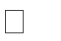 Образовательная деятельность в части, формируемой участниками образовательных отношений реализуется в форме организованной образовательной деятельности и представлена следующими парциальными программамиПланирование образовательной деятельностиПрограмма не предусматривает жесткого регламентирования образовательного процесса и календарного планирования образовательной деятельности, оставляя педагогам ДОУ пространство для гибкого планирования их деятельности, исходя из особенностей реализуемой основной образовательной программы, условий образовательной деятельности, потребностей, возможностей и готовностей, интересов и инициатив воспитанников и их семей, педагогов и других сотрудников ДОУ.Планирование деятельности педагогов опирается на результаты педагогической оценки индивидуального развития детей и должно быть направлено в первую очередь на создание психолого-педагогических условий для развития каждого ребенка, в том числе, на формирование развивающей предметно-пространственной среды. Планирование деятельности ДОУ направлено на совершенствование ее деятельности и учитывать результаты как внутренней, так и внешней оценки качества реализации программы ДОУ.Планирование образовательной деятельности– обязательная часть (не менее 60%)Объем образовательной нагрузки (в неделю)Объем образовательной нагрузки (в месяц)Объем образовательной нагрузки (в год)Объем недельной нагрузки (в минутах)Планирование образовательной деятельности в части, формируемой участниками образовательных отношений УЧЕБНЫЙ ПЛАНОбъем образовательной нагрузкиСоотношение обязательной части и части, формируемой участниками образовательных отношенийРасчет соотношения обязательной части Программы и части программы, формируемой участниками образовательных отношенийВремя, затраченное на реализацию образовательной программы, в течение одного дня составляет 9 часов (540 минут): Расчет производится определением пропорции:540 мин. – 100%Обязательная часть = 5 часов 40 минут (340 минут) 340 мин – X %X= 60%Часть, формируемая участниками образовательных отношений (например: 40%) = 3 часа 20 минут (200 минут) 200 мин.– X %X= 40 %Количество учебных недель в году – 34Расчет соотношения обязательной части Программы и части, формируемой участниками образовательных отношений на год по направлениям развития воспитанников:если 34 занятий в год, то 20 занятия – 60%; 14 занятий – 40 %;если 68 занятия в год, то 40 занятий – 60 %; 28 занятий – 40%;если 102 занятий в год, то 61 занятий – 60%; 41 занятий – 40 %.Организация распорядка пребывания детей в ДОУ распорядок реализации образовательных областей в процессе детскойдеятельности в соответствии с требованиями ФГОС ДО и СанПин.Цель: Организация целостного, непрерывного, содержательного педагогического процесса 60% и 40% Младший возраст, дети с 2 до 4 летСтарший возраст, дети с 4 до 8 летОбъем недельной нагрузки (в минутах)Объем образовательной нагрузки(в неделю)Объем образовательной нагрузки (в месяц)Объем образовательной нагрузки (в год)Объем недельной нагрузки (в минутах)КОМПЛЕКСНО-ТЕМАТИЧЕСКОЕ ПЛАНИРОВАНИЕ Комплексно-тематическая модельВ основу организации образовательных содержаний ставится тема, которая выступает как сообщаемое знание и представляется в эмоционально-образной форме. Реализация темы в разных видах детской деятельности («проживание» ее ребенком) вынуждает взрослого к выбору более свободной позиции, приближая ее к партнерской. Набор тем определяет воспитатель и это придает систематичность всему образовательному процессу. Модель предъявляет довольно высокие требования к общей культуре и творческому и педагогическому потенциалу воспитателя, так как отбор тем является сложным процессом.Вариативная часть представлена реализацией регионального учебного методического комплексаНационально-региональный компонентРегиональный компонент составлен с учетом национальных и региональных особенностей Республики Башкортостан, который предусматривает следующие направления деятельности:Создание благоприятных условий для воспитания толерантной личности – привития любви и уважения к людям другой национальности, к их культурным ценностям. .Приобщение к истокам национальной культуры народов, населяющих Республику Башкортостан. Предоставление каждому ребенку возможность обучения и воспитания на родном языке, формирование у детей основ нравственности на лучших образцах национальной культуры, народных традициях и обычаях.Ознакомление с природой родного края, формирование экологической культурыОзнакомление детей с особенностями жизни и быта народов, населяющих Республику Башкортостан, праздниками, событиями общественной жизни республики, символиками РБ и РФ, памятниками архитектуры, декоративно-прикладным искусством.Физическое развитие. (Физическая культура, здоровье)Необходимыми условиями в физическом развитии детей с учетом региональных климатических и сезонных особенностей являются:создание условий в дошкольном образовательном учреждении;развитие потребности в двигательной активности детей при помощи подвижных народных (татарских, русских, башкирских), спортивных игр, физических упражнений, соответствующих их возрастным особенностям;осуществление комплекса профилактических и оздоровительных работ с учетом специфики дошкольной группы.;совершенствование физического развития детей через национальные праздники, народные игры.Социально-коммуникативное развитие. (Безопасность, социализация, труд)Использование национального регионального компонента в направлении, социально-личностного развития ребенка включает:развитие игровой деятельности, в которой отражается окружающая действительность РБ, мир взрослых людей, формирование представлений о труде, профессиях взрослых; родной природы, общественной жизни;обеспечение безопасности детей дошкольного возраста на улицах и дорогах родного города;расширение знаний детей о работе пожарной службы, службы скорой медицинской помощи с.Красноусольский.Речевое развитие. (Развитие речи, чтение художественной литературы)Основными задачами в речевом развитии детей с учетом национально – регионального компонента являются:воспитание познавательного интереса и чувств восхищения результатами культурного творчества представителей разных народов, проживающих в Республике Башкортостан и с.Табынское;ознакомление детей с художественной литературой разных жанров; проявление интереса к произведениям башкирского, русского и других народов, проживающих в РБ, устного народного творчества: сказкам, преданиям, легендам, пословицам, поговоркам, загадкам;формирование целостной картины мира, расширение кругозора детей, культуры познания и интеллектуальной активности широко использовать возможности народной и музейной педагогики.Художественно-эстетическое развитие. (Музыка, художественное творчество)создание условий для проявления детьми своих способностей в музыке, живописи, танцах, театре и литературе;Художественно-эстетическое развитие дошкольников средствами татарского, русского, башкирского музыкального, декоративно-прикладного, литературного искусства включает в себя:развитие продуктивной деятельности через приобщение детей к изобразительному, декоративно-прикладному искусству народов, проживающих в республике Башкортостан, родного города;воспитание нравственно-патриотических чувств посредством знакомства детей с произведениями башкирских, русских и других народов.Цель: построение воспитательно–образовательного процесса, направленного на обеспечение единства воспитательных, развивающих и обучающих целей и задач, с учетом интеграции на необходимом и достаточном материале, максимально приближаясь к разумному «минимуму» с учетом контингента воспитанников, их индивидуальных и возрастных особенностей, социального заказа родителей.Организационной основой реализации комплексно-тематического принципа построения программы являются примерные темы (праздники, события, проекты), которые ориентированы на все направления развития ребенка дошкольного возраста и посвящены различным сторонам человеческого бытия, а так же вызывают личностный интерес детей к:явлениям нравственной жизни ребенкаокружающей природемиру искусства и литературытрадиционным для семьи, общества и государства праздничным событиямсобытиям, формирующим чувство гражданской принадлежности ребенка (родное село, День народного единства, День защитника Отечества и др.)сезонным явлениямнародной культуре и традициям.Тематический принцип построения образовательного процесса позволил	ввести региональные и культурные компоненты, учитывать приоритет дошкольного учреждения.Построение всего образовательного процесса вокруг одного центрального блока дает большие возможности для развития детей. Темы помогают организовать информацию оптимальным способом. У дошкольников появляются многочисленные возможности для практики, экспериментирования, развития основных навыков, понятийного мышления.Введение похожих тем в различных возрастных группах обеспечивает достижение единства образовательных целей и преемственности в детском развитии на протяжении всего дошкольного возраста, органичное развитие детей в соответствии с их индивидуальными возможностями.В каждой возрастной группе выделен блок, разделенный на несколько тем. Одной теме уделяется не менее одной недели. Тема отражается в подборе материалов, находящихся в группе и уголках развития.Для возрастных групп дано комплексно-тематическое планирование, которое рассматривается как примерное. Педагоги вправе по своему усмотрению частично или полностью менять темы или названия тем, содержание работы, временной период в соответствии с особенностями своей возрастной группы, другими значимыми событиямиФормы подготовки и реализации тем носят интегративный характер, то есть позволяют решать задачи психолого-педагогической работы нескольких образовательных областей;Комплексно - тематическое понедельное планирование с учётом регионального компонента в младших группахКомплексно - тематическое понедельное планирование с учётом регионального компонента в средней группеКомплексно - тематическое понедельное планирование с учётом регионального компонента в старшей группеКомплексно - тематическое понедельное планирование с учётом регионального компонента в подготовительных группахКоррекционно- развивающая работаЦЕЛЬ КОРРЕКЦИОННО-РАЗВИВАЮЩЕЙ ДЕЯТЕЛЬНОСТИ ДО:создание благоприятных условий для умственного, нравственного и физического развития дошкольников,актуализация и реализация имеющихся у детей возможностей и способностей,успешная подготовка детей к школьному обучению,социальная адаптация дошкольников с нарушениями в развитии.Образовательная область «Социально-коммуникативное развитие»Для детей с нарушениями речи (фонетико-фонематическим недоразвитием).Учитывая особенности речевого развития детей, обучение родному языку и руководство развитием речи в процессе образовательной деятельности	и	в	повседневной	жизни	(в	играх,	в	быту,	на	прогулках	и	т.	д.),	осуществляется	следующим	образом:закрепление достигнутых речевых умений и навыков в детских видах деятельности, представляющих синтез игры и занятия;развитие коммуникативной активности ребёнка во взаимодействии со взрослым и сверстниками во всех видах детской деятельности;привлечение внимания к названиям предметов, объектов (учитываются возрастные возможности детей, состояние фонетической стороны речи, корригируемой учителем- логопедом);введение в активный словарь слов, доступных по звуко-слоговой структуре (прослеживается чёткость и правильность произношения, осуществляется активное закрепление навыков произношения).Для детей с нарушениями речи (общим недоразвитием речи):Использование различных речевых ситуаций при формировании у детей навыков самообслуживания, культурно-гигиенических навыков, элементов труда и др. для работы над пониманием, усвоением и одновременно прочным закреплением соответствующей предметной и глагольной лексики;называние необходимых предметов, использование предикативной лексики, составление правильных фраз при осуществлении всех видов детской деятельности с включением речевой ситуации (при затруднении — помочь актуализировать ранее изученную тематическую лексику);использование производимых ребёнком действий для употребления соответствующих глаголов, определений, предлогов; переход от словосочетаний и предложений к постепенному составлению детьми связных текстов;побуждение детей пользоваться речью в процессе изготовления различных поделок, игрушек, сувениров и т. д. (называние материала, из которого изготавливается поделка, инструментов труда, рассказ о назначении изготавливаемого предмета, описание хода своей работы; дети учатся различать предметы по форме, цвету, величине);стимулирование развития и обогащения коммуникативной функции речи в непринуждённой обстановке на заданную тему (это позволяет учить детей способам диалогического взаимодействия в совместной деятельности, развивать умение высказываться в форме небольшого рассказа: повествования, описания, рассуждения).Для детей с задержкой психического _развития:усвоение норм и ценностей, принятых в обществе;развитие навыков общения и взаимодействия со взрослыми и сверстниками;стимулирование развития коммуникативных навыков;становление самостоятельности, целенаправленности и саморегуляции собственных действий;-развитие	эмоциональной	отзывчивости,	сопереживания,	желания	работать	сообща	в коллективе сверстников;формирование основ безопасного поведения в быту, социуме, природе.Образовательная область «Познавательное развитие»Для детей с нарушениями речи:развитие фонематического анализа;развитие пространственно-временных представлений;развитие способности к символизации, обобщению и абстракции;расширение объёма произвольной вербальной памяти;формирование регуляторных процессов, мотивации общения.Для детей с задержкой психического развития:развитие интересов детей, любознательности и познавательной мотивации;формирование познавательных действий;формирование	первичных	представлений	о	себе,	других	людях,	объектах окружающего мира, о свойствах и отношениях объектов окружающего мира.Образовательная область «Речевое развитие»Для детей с нарушениями речи (фонетико-фонематическим недоразвитием):формирование полноценных произносительных навыков;развитие	фонематического	восприятия,	фонематических представлений, доступных возрасту форм звукового анализа и синтеза;развитие внимания к морфологическому составу слов и изменению слов и их сочетаний в предложении; обогащение словаря детей преимущественно привлечением внимания к способам словообразования, к эмоционально-оценочному значению слов;воспитание умений правильно составлять простое распространённое предложение, а затем и сложное предложение; употреблять разные конструкции предложений в самостоятельной связной речи;развитие связной речи в процессе работы над рассказом, пересказом, с постановкой определённой коррекционной задачи по автоматизации в речи уточнённых в произношении фонем.Для детей с нарушениями речи (общим недоразвитием речи):I	уровень развития речи:развитие понимания речи;развитие активной подражательной речевой деятельности. II	уровень развития речи:активизация и выработка дифференцированных движений органов артикуляционного аппарата;подготовка артикуляционной базы для усвоения отсутствующих звуков;постановка отсутствующих звуков, их различение на слух и первоначальный этап автоматизации на уровне слогов, слов;развитие понимания речи;активизация речевой деятельности и развитие лексико-грамматических средств языка;развитие произносительной стороны речи;развитие самостоятельной фразовой речи. III	уровень развития речи:развитие понимания речи и лексико-грамматических средств языка;развитие произносительной стороны речи;развитие самостоятельной развёрнутой фразовой речи;подготовка к овладению элементарными навыками письма и чтения; IV уровень развития речи:развитие сохранных компонентов языка ребёнка, которые послужат базой для дальнейшего совершенствования его речевого развития;совершенствование произносительной стороны речи;совершенствование лексико-грамматической стороны речи;развитие самостоятельной развёрнутой фразовой речи;подготовка к овладению элементарными навыками письма и чтения.Для детей с задержкой психического развития:овладение речью как средством общения и культуры;обогащение активного лексического запаса;совершенствование связной диалогической и монологической речи;развитие звуковой и интонационной культуры речи.Образовательная область «Художественно-эстетическое развитие»развитие музыкально-ритмических движений, музыкального слуха и певческих навыков;коррекция внимания детей;совершенствование реакции на различные музыкальные сигналы;развитие	умения	воспроизводить	заданный	ряд	последовательных	действий, способность самостоятельно переключаться с одного движения на другое и т. д.;активизация и обогащение словаря приставочными глаголами, предлогами и наречиями, качественными и относительными прилагательными;формирование графомоторных навыков;развитие пространственных ориентировок, прежде всего ориентировки на листе бумаги;развитие зрительного восприятия;воспитание произвольного внимания и памяти.Образовательная область «Физическое развитие»формирование полноценных двигательных навыков;нормализация мышечного тонуса;исправление неправильных поз, развитие статической выносливости, равновесия;упорядочение темпа движений, синхронного взаимодействия между движениями и речью, запоминание серии двигательных актов, воспитание быстроты реакции на словесные инструкции;развитие тонкой двигательной координации, необходимой для полноценного становления навыков письма.Программа коррекции включает в себя взаимосвязанные модули (направления).Данные модули отражают её основное содержание:диагностическая работа обеспечивает своевременное выявление детей с ОВЗ, проведение их углубленного комплексного обследования (медико-психолого-педагогическое изучение, уточнение характера и степени выраженности каждого из нарушений) и подготовку рекомендаций по оказанию им психолого-медико-педагогической помощи в условиях Учреждения;коррекционно-развивающая	работа	обеспечивает	своевременную специализированную помощь в освоении содержания образования и коррекцию недостатков в физическом и (или) психическом развитии детей с ОВЗ в условиях Учреждения (создание оптимальных условий для физического, познавательного, речевого, социального и личностного развития воспитанников; проведение индивидуально направленной коррекции нарушений в развитии детей с ОВЗ); способствует формированию предпосылок универсальных учебных действий дошкольников с ОВЗ (личностных, регулятивных, познавательных, коммуникативных); позволяет определить формы дальнейшего школьного обучения ребёнка с ОВЗ и подготовить его к обучению в школе;консультативная работа обеспечивает непрерывность специального сопровождения детей с ОВЗ и их семей по вопросам реализации дифференцированных психолого- педагогических условий обучения, воспитания, коррекции, развития и социализации воспитанников;информационно-просветительская работа направлена на разъяснительную деятельность по вопросам, связанным с особенностями образовательной деятельности для данной категории воспитанников, со всеми участниками образовательных отношений - дошкольниками (как имеющими, так и не имеющими недостатки в развитии), их родителями (законными представителями) и педагогическими работниками.Диагностическая работа включает:своевременное выявление воспитанников, нуждающихся в специализированной помощи;раннюю (с первых дней пребывания воспитанника в Учреждении) диагностику отклонений в развитии и анализ причин трудностей адаптации;комплексный сбор сведений о ребёнке на основании диагностической информации от специалистов разного профиля;определение уровня актуального и зоны ближайшего развития ребенка с ОВЗ, выявление его резервных возможностей;изучение развития эмоционально-волевой сферы и личностных особенностей воспитанников;изучение	социальной	ситуации	развития	и	условий	семейного	воспитания воспитанника;изучение адаптивных возможностей и уровня социализации ребенка с ОВЗ;системный разносторонний контроль специалистов за уровнем и динамикой развития воспитанника;анализ успешности коррекционно-развивающей работы. Коррекционно-развивающая работа включает:выбор оптимальных для развития ребёнка с ОВЗ коррекционных программ/методик, методов и приёмов обучения в соответствии с его особыми образовательными потребностями;организацию	и	проведение	специалистами	индивидуальных	и	групповых коррекционно-развивающих занятий, необходимых для преодоления нарушений развитияи трудностей обучения;системное воздействие на образовательно-познавательную деятельность воспитанника в динамике образовательной деятельности, направленное на формирование предпосылок универсальных учебных действий и коррекцию отклонений в развитии;коррекцию и развитие высших психических процессов;развитие эмоционально-волевой и личностной сфер воспитанника и психокоррекцию его поведения;социальную защиту воспитанника в случаях неблагоприятных условий жизни при психотравмирующих обстоятельствах;снятие симптомов тревожности, снятие психического напряжения с помощью элементов игровой терапии.Описание работы по профессиональной коррекции нарушений развития детей с ОВЗ необходимо осуществлять с учётом специальных коррекционных программ и пособий.Программно - методическое обеспечениеСпециальные условия реализации ПрограммыОдним из основных условий реализации Программы с детьми с ОВЗ является оптимально выстроенное взаимодействие специалистов различного профиля. Такое взаимодействие включает:комплексность в определении и решении проблем воспитанника, предоставлении ему квалифицированной помощи специалистов разного профиля;многоаспектный анализ личностного и познавательного развития воспитанника;составление комплексных индивидуальных программ общего развития и коррекции отдельных сторон учебно-познавательной, речевой, эмоциональноволевой и личностной сфер воспитанника.Коррекционная работа осуществляется следующим специалистам:-воспитатель, который собирает сведения о воспитаннике у педагогов, родителей (законных представителей). Важно получить факты жалоб, с которыми обращаются. При этом необходимо учитывать сами проявления, а не квалификацию их родителями (законными представителями), педагогами или самими воспитанниками; изучает истории развития воспитанника. Педагог - выявляет обстоятельства, которые могли повлиять на развитие воспитанника (внутриутробные поражения, родовые травмы, тяжёлые заболевания в первые месяцы и годы жизни). Имеют значение наследственность (психические заболевания илинекоторые конституциональные черты); семья, среда, в которой живёт воспитанник (социально неблагополучная). Необходимо знать характер воспитания воспитанника (чрезмерная опека, отсутствие внимания к нему и другие); анализирует творческие работы воспитанника (рисунки, поделки и т. п.); непосредственно обследует воспитанника. Беседует с целью уточнения мотивации, запаса представлений об окружающем, уровня развития речи; выявляет и раскрывает причины и характер тех или иных особенностей психического развития воспитанников; анализирует материалы обследования (в сложных дифференциально- диагностических случаях проводятся повторные обследования); вырабатывает рекомендации по освоению Программы. Составляет индивидуальные образовательные маршруты. В каждом конкретном случае определяются ведущие направления в работе с воспитанником. Составляется комплексный план оказания воспитаннику помощи с указанием этапов и методов коррекционной работы.Организация комплексного коррекционно-педагогического сопровождения детей с ОВЗ предполагает участие в нем каждого специалиста, старшего воспитателя, воспитателей, музыкального руководителя, инструктора по физической культуре, помощника воспитателя.Система работы педагогов в реализации коррекционныхмероприятийМодель взаимодействия педагогов в реализации коррекционных мероприятий:Помимо соответствующих кадровых ресурсов, обеспечивающих весь комплекс образовательной и коррекционной работы, включая медицинское сопровождение, в Учреждении должны быть созданы следующие специальные условия реализации Программы для детей с ОВЗ:нормативно-правовое и программно-методическое обеспечение (адаптация Программы; наличие специальных коррекционных программ с учётом индивидуальных особенностей воспитанников (возраста, структуры нарушения, уровня психофизического развития);использование коррекционно-развивающих программ, позволяющих решать задачи взаимопонимания воспитанников и взрослых, развивать навыки общения со сверстниками, корректировать типичные эмоциональные и личностные нарушения (страх, тревогу, агрессию, неадекватную самооценку и др.), облегчить адаптацию воспитанников к Учреждению);создание особой предметно-развивающей среды (система условий, обеспечивающих полноценное развитие всех видов детской деятельности, коррекцию отклонений в развитии высших психических процессов и становление личности воспитанника: культурные ландшафты, физкультурно-игровое и оздоровительное оборудование, детская библиотека, игротека, музыкально - театральная среда и др.);оснащение Учреждения специальным оборудованием для детей с ОВЗ;взаимодействие Учреждения и семьи (единство и согласованность всех требований к ребёнку с ОВЗ);специальные психолого-педагогические условия (коррекционная направленность образовательной деятельности; учёт индивидуальных особенностей воспитанника;-соблюдение атмосферы доброжелательности, психологической безопасности, комфортного психоэмоционального режима; стремление к безоценочному принятию воспитанника, пониманию его ситуации и др.);использование современных специальных технологий и эффективных методов, приёмов, средств коррекционно-развивающей работы (в том числе компьютерных, синтеза элементов игротерапии, сказкотерапии, психогимнастики; дифференцированное и индивидуализированное обучение с учётом специфики нарушения развития воспитанника;комплексное воздействие на воспитанника, осуществляемое на индивидуальных и групповых коррекционных занятиях);здоровьесберегающие мероприятия (оздоровительный и охранительный режим, укрепление физического и психического здоровья, профилактика физических, умственных и психологических перегрузок детей, соблюдение санитарно-гигиенических правил и норм);совместное участие детей с ОВЗ в образовательной деятельности и других мероприятиях с нормально развивающимися воспитанниками (включение в процесс освоения Программы всех детей группы, независимо от характера и тяжести нарушений в развитии; разработка для каждого из них индивидуальной коррекционно-развивающей программы);корректное и гуманное оценивание динамики продвижения воспитанника (при оценке динамики продвижения ребёнка с ОВЗ сравнивать его не с другими воспитанниками, а главным образом с самим с собой на предыдущем уровне развития; педагогический прогноз строить на основе педагогического оптимизма, стремясь в каждом воспитаннике найти сохранные психомоторные функции, положительные стороны его личности и развития, на которые можно опереться при педагогической работе) и др.Коррекционные занятияИндивидуальные коррекционные занятия проводятся специалистами. Они направлены на развитие и поддержку функциональных способностей ребёнка в соответствии с его возможностями, строятся на основе оценки достижений ребёнка и определения зоны его ближайшего развития. Количество, продолжительность, содержание и формы организации таких занятий определяются с учётом: категории детей с ОВЗ, степени выраженности нарушений развития, возраста детей и других значимых характеристик группы компенсирующей или комбинированной направленности; требований СанПиН; рекомендаций специальных образовательных программ.Групповые и подгрупповые занятия с детьми с ОВЗ содействуют решению как образовательных, так и коррекционно-развивающих задач. Решение образовательных задач по реализации Программы с квалифицированной коррекцией нарушений в развитии осуществляется как воспитателем группы, так и специалистом (учителем- логопедом).Тема, цель, содержание, методическая аранжировка занятий определяются в соответствии с рекомендациями специальных образовательных программ для каждой категории детей с ОВЗ.В основе планирования занятий с детьми с ОВЗ лежат комплексно-тематический и концентрический принципы. Комплексно-тематический принцип предполагает выбор смысловой темы, раскрытие которой осуществляется в разных видах деятельности. Выбор темы определяется рядом факторов: сезонностью, социальной и личностной значимостью, интересами и потребностями детей в группе. Одно из важных условий реализации комплексно-тематического принципа - концентрированное изучение темы, обеспечивающего«повторение без повторения» образовательной деятельности - формирование у детей широкого спектра первичных представлений и приобретение ими соответствующего опыта деятельности. В соответствии с концентрическим принципом программное содержание в рамках одних и тех же тем год от года углубляется и расширяется.Основные формы взаимодействия Учреждения с семьей ребёнка с ОВЗЗнакомство с семьей: посещение, анкетирование.Информирование родителей о ходе образовательной деятельности: индивидуальные и групповые консультации, оформление информационных стендов, организация выставок детского творчества, приглашение родителей (законных представителей) на детские концерты и праздники.Образование родителей (законных представителей): проведение семинаров- практикумов, мастер-классов, «круглых столов» тренингов и др.Организация совместной деятельности: организации тематических праздников, конкурсов, посещение культурных мероприятий.Привлечение родителей к закреплению образовательного и коррекционно развивающего материала в домашних условиях.Национально-культурные, демографические, климатические, социальные особенности и потребности регионаТрадиции УчрежденияОсобенности традиционных событий, праздников, мероприятийВ основе лежит комплексно-тематическое планирование образовательной деятельности.Цель: построение	образовательной деятельности, направленной	на	обеспечениеединства воспитательных, развивающих и обучающих целей и задач, с учетом интеграции на необходимом и достаточном материале, максимально приближаясь к разумному«минимуму» с учетом контингента воспитанников, их индивидуальных и возрастных особенностей, социального заказа родителей (законных представителей). Организационной основой реализации комплексно-тематического принципа построения программы являются примерные темы (праздники, события, проекты), которые ориентированы на все направления развития ребенка дошкольного возраста и посвящены различным сторонам человеческого бытия, а так же вызывают личностный интерес воспитанников к:-явлениям нравственной жизни ребенка-окружающей природе-миру искусства и литературы-традиционным для семьи, общества и государства праздничным событиям, формирующим чувство гражданской принадлежности ребенка (родной город, День народного единства, День защитника Отечества и др.)-сезонным явлениям-народной культуре и традициям.Тематический принцип построения образовательной деятельности позволил ввести региональные и культурные компоненты.Построение всей образовательной деятельности вокруг одного центрального блока дает большие возможности для развития воспитанников. Темы помогают организовать информацию оптимальным способом. У дошкольников появляются многочисленные возможности для практики, экспериментирования, развития основных навыков, понятийного мышления.Введение похожих тем в различных возрастных группах обеспечивает достижение единства образовательных целей и преемственности в детском развитии на протяжении всего дошкольного возраста, органичное развитие воспитанников в соответствии с их индивидуальными возможностями.В каждой возрастной группе выделен блок, разделенный на несколько тем. Одной теме уделяется не менее одной недели. Тема отражается в подборе материалов, находящихся в группе и уголках развития.Для каждой возрастной группы дано комплексно-тематическое планирование, которое рассматривается как примерное. Педагоги вправе по своему усмотрению частично или полностью менять темы или названия тем, содержание работы, временной период в соответствии с особенностями своей возрастной группы, другими значимыми событиямиФормы подготовки и реализации тем носят интегративный характер, то есть позволяют решать задачи психолого-педагогической работы нескольких образовательных областей.Традиции:«Утро радостных встреч»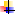 «Минута улыбок » («Сладкий час»)«Салават Юлаев о Родине».«Проводы в армию»«Волшебная цифра 7» - вечер загадок и пословиц«Мы охотники»«Мы рыболовы» Зимние забавы.Праздники:Золотая осень МасленицаОбщегражданские праздники — Новый год, День защитника Отечества, Международный женский день, «День победы», «День республики», «День единства», «Праздник труда исолидарности»,Праздники экологической направленности (Всемирный день Земли, Всемирный день воды, Международный день птиц, «Праздник цветов»)«Именины», Праздник «Курмас», «Играй, Курай», Праздник урожая.«Волшебный сундук о Салавате». Вечер кулямасов.«Путешествие в страну Курая».«Волшебные узоры».Традиции-ритуалы:Общегрупповой ритуал утреннего приветствия«Круг хороших воспоминаний»«Для всех, для каждого» День рождения«Йома көн – изге көн»«Өләсәйем һабаҡтары»«Аулаҡ өй»«Таҡмаҡ бәйгеһе » Общекультурные традиции:Праздники – сюрпризы Музыкальные концерты Литературные вечераРегиональные праздники: Сабантуй«Сумбуля»«Имянаречение»«Сабантуй»«Летний, зимний Нардуган».«Кәкүк сәйе »«Ҡаиыҡ тәмләшеү йолаһы »«Ҡот ҡойоу» йолаһы«Ҡунаҡҡаршылау» - йолаһы«Ҡаҙ өмәһе»«Теләккәсығыу» йолаһы«Ҡарға бутҡаһы»Преемственность в работе ДОУ и школыЦель: Обеспечить преемственность и непрерывность в организации единого образовательного пространства между дошкольным и начальным звеном образования.Основные задачи сотрудничества ДОУ и школы:установление единства стремлений и взглядов на воспитательный процесс между детским садом, семьей и школой;выработка общих целей и воспитательных задач, путей достижения намеченных результатов;создание	условий	для	благоприятного	взаимодействия	всех	участников образовательного процесса – воспитателей, учителей, детей и родителей;всестороннее психолого-педагогическое просвещение родителей;оказание психологической помощи в осознании собственных семейных и социальных ресурсов, способствующих преодолению проблем при поступлении ребенка в школу;формирование в семьях позитивного отношения к активной общественной и социальной деятельности детей.Этапы работы по осуществлению преемственности ДОУ со школой:заключение договора о совместной работе ДОУ со школой.планирование совместных со школой мероприятий.диагностика и коррекция развития детей.Важнейшим условием эффективности работы по налаживанию преемственных связей детского сада и школы является четкое понимание целей, задач и содержания осуществления преемственности.Нами были определены три основных направления обеспечения преемственности между дошкольным и школьным образованием.с педагогами (ознакомление с требованиями ФГОС к выпускнику, обсуждение критериев "портрета выпускника"), поиск путей их разрешения, изучение и обмен образовательных технологий, используемых педагогами ДОУ и школы);работа с детьми (знакомство детей со школой, учителями, организация совместных мероприятий);работа с родителями (получение информации, необходимой для подготовки детей к школе, консультирование родителей по вопросам своевременного развития детей для успешного обучения в школе).Основные, парциальные образовательные программы и формы организации работы сдетьмиСодержание образовательного процесса в дошкольном образовательном учреждении определяется образовательной программой дошкольного образования МОБУ СОШ с. Табынское детский сад «Солнышко», разработанной с учётом ФГОС ДО и на основе Основной образовательной программы «От рождения до школы» под редакцией Н.Е. Вераксы, Т.С. Комаровой, М.А. Васильевой. – М., 2016 г.В содержание ООП ДО включены парциальные программы, региональные программы, программы компенсирующей направленности.3. Организационный разделПсихолого-педагогические условия, обеспечивающие развитие ребенкаЦель: осуществление профессиональной работы, направленной на сохранение психического и социального благополучия и интеллектуального развития личности ребёнка.Программа предполагает создание следующих психолого-педагогических условий, обеспечивающих развитие ребенка в соответствии с его возрастными и индивидуальными возможностями и интересами.Личностно-порождающее взаимодействие взрослых с детьми, предполагающее создание таких ситуаций, в которых каждому ребенку предоставляется возможность выбора деятельности, партнера, средств и пр.; обеспечивается опора на его личный опыт при освоении новых знаний и жизненных навыков.Ориентированность педагогической оценки на относительные показатели детской успешности, то есть сравнение нынешних и предыдущих достижений ребенка, стимулирование самооценки.Формирование игры как важнейшего фактора развития ребенка.Создание развивающей образовательной среды, способствующей физическому, социально-коммуникативному, познавательному, речевому, художественно-эстетическому развитию ребенка и сохранению его индивидуальности.Сбалансированность репродуктивной (воспроизводящей готовый образец) и продуктивной (производящей субъективно новый продукт) деятельности, то есть деятельности по освоению культурных форм и образцов и детской исследовательской, творческой деятельности; совместных и самостоятельных, подвижных и статичных форм активности.Участие семьи как необходимое условие для полноценного развития ребенка дошкольного возраста.Профессиональное развитие педагогов, направленное на развитие профессиональных компетентностей, в том числе коммуникативной компетентности и мастерства мотивирования ребенка, а также владения правилами безопасного пользования Интернетом, предполагающее создание сетевого взаимодействия педагогов и управленцев, работающих по Программе.Организация развивающей предметно-пространственной среды Развивающая среда в ДОУ – комплекс психолого-педагогических условий развитияинтеллектуальных и творческих способностей в организованном пространствеЦель создания развивающей среды в ДОУ – обеспечить систему условий, необходимых для развития разнообразных видов детской деятельностиКонцепция построения развивающей среды в ДОУ (авторы В.А.Петровский, Л.М.Кларина, Л.А.Смывина, Л.П.Стрелкова, 1993г.) основана на деятельностно-возрастном системном подходе и опирается на современные представления о предметном характере деятельности, её развитии и значении для психического и личностно-ориентированного развития ребенка.Все помещения детского сада функционируют по назначению. В ДОУ созданыматериально - технические условия для качественного осуществления образовательной и оздоровительной деятельности, соответствующие санитарно-эпидемиологическим правилам для дошкольных образовательных учреждений, а также соответствуют современным требованиям.3.3 Кадровые условия реализации ПрограммыДОУ укомплектовано квалифицированными кадрами, в т. ч. руководящими, педагогическими, учебно-вспомогательными, административно-хозяйственными работниками.Согласно Единому квалификационному справочнику должностей руководителей, специалистов и служащих:к педагогическим работникам относятся такие специалисты, как воспитатель (включая старшего), учитель-логопед, педагог-психолог, музыкальный руководитель, инструктор по физической культуре.к учебно-вспомогательному персоналу относятся такие специалисты, как помощник воспитателя.Программа предоставляет право ДОУ самостоятельно определять потребность в педагогических работниках и формировать штатное расписание по своему усмотрению, исходя из особенностей реализуемых образовательных программ дошкольного образования, контекста их реализации и потребностей.Согласно ст. 13 п. 1. Федерального закона «Об образовании в Российской Федерации» ДОУ вправе реализовывать Программу как самостоятельно, так и посредством сетевых форм реализации. Следовательно, в реализации Программы может быть задействован кадровый состав других организаций, участвующих в сетевом взаимодействии с Организацией.Реализация Программы осуществляется:педагогическими работниками в течение всего времени пребывания воспитанников в ДОУ.учебно-вспомогательными работниками в группе в течение всего времени пребывания воспитанников в ДОУ.Каждая группа должна непрерывно сопровождаться одним или несколькими учебно- вспомогательным работниками.иными педагогическими работниками, вне зависимости от продолжительности пребывания воспитанников в ДОУ.Соответствующие должности иных педагогических работников устанавливаются ДОУ самостоятельно в зависимости от содержания Программы.Реализация Программы требует от ДОУ осуществления управления, ведения бухгалтерского учета, финансово-хозяйственной и хозяйственной деятельности, организации необходимого медицинского обслуживания. Для решения этих задач руководитель ДОУ вправе заключать договора гражданско-правового характера и совершать иные действия в рамках своих полномочий.В целях эффективной реализации Программы в ДОУ создаются условия для профессионального развития педагогических и руководящих кадров, в т. ч. их дополнительного профессионального образования.Организация обеспечивает консультативную поддержку педагогических работников по вопросам образования детей, в том числе реализации программам дополнительногообразования, адаптивных коррекционно-развивающих программ и программ инклюзивного образования дошкольников. ДОУ должна осуществляет организационно-методическое сопровождение процесса реализации Программы.Кадровый состав дошкольной группы включает 8 педагогов: старший воспитатель, 7воспитателей. Группа кадрами укомплектовано полностью.Образовательный уровень педагоговВозрастной состав педагоговКвалификационные категории педагоговПедагогический стаж работыМатериально-техническое обеспечение программыМатериально-техническое обеспечение Программы обеспечивает полноценное развитие личности детей во всех основных образовательных областях, а именно: в сфере социально- коммуникативного, познавательного, речевого, художественно-эстетического и физического развития личности детей на фоне их эмоционального благополучия и положительного отношения к миру, к себе и к другим людям.Оборудование основных помещений ДОУ в соответствии с основными направлениями развития воспитанниковФинансовые условия реализации ПрограммыФинансовое обеспечение реализации образовательной программы дошкольного образования опирается на исполнение расходных обязательств, обеспечивающих государственные гарантии прав на получение общедоступного и бесплатного дошкольного общего образования. Объем действующих расходных обязательств отражается в государственном (муниципальном) задании образовательной организации, реализующей программу дошкольного образования.Государственное задание устанавливает показатели, характеризующие качество и объем государственной (муниципальной) услуги (работы) по предоставлению общедоступного бесплатного дошкольного образования, а также по уходу и присмотру за детьми в государственных (муниципальных) организациях, а также порядок ее оказания (выполнения).Образовательная программа дошкольного образования является нормативно- управленческим документом образовательного учреждения, характеризующим специфику содержания образования и особенности организации образовательного процесса. Образовательная программа дошкольного образования служит основой для определения показателей качества соответствующей государственной (муниципальной) услуги.Финансовое обеспечение реализации образовательной программы дошкольного образования осуществляется на основании государственного (муниципального) задания и исходя из установленных расходных обязательств, обеспечиваемых предоставляемой субсидией. Финансовое обеспечение реализации образовательной программы дошкольного образования осуществляется на основании утвержденной бюджетной сметы.Обеспечение государственных гарантий реализации прав на получение общедоступного и бесплатного дошкольного общего образования в образовательных организациях, реализующих программы дошкольного общего образования, осуществляется в соответствии с нормативами, определяемыми органами государственной власти субъектов Российской Федерации.Норматив затрат на реализацию образовательной программы дошкольного общего образования – гарантированный минимально допустимый объем финансовых средств в год в расчете на одного воспитанника по программе дошкольного образования, необходимый для реализации образовательной программы дошкольного образования, включая:расходы на оплату труда работников, реализующих образовательную программу дошкольного общего образования;расходы на приобретение учебных и методических пособий, средств обучения, игр, игрушек;прочие расходы (за исключением расходов на содержание зданий и оплату коммунальных услуг, осуществляемых из местных бюджетов, а также расходов по уходу и присмотру за детьми, осуществляемых из местных бюджетов или за счет родительской платы, установленной учредителем организации, реализующей образовательную программу дошкольного образования).В соответствии со ст.99 Федеральный закон от 29.12.2012 N 273-ФЗ "Об образовании в Российской Федерации" нормативные затраты на оказание государственной или муниципальной услуги в сфере образования определяются по каждому виду и направленности образовательных программ, с учетом форм обучения, типа образовательной организации, сетевой формы реализации образовательных программ, образовательных технологий, специальных условий получения образования воспитанниками с ограниченными возможностями здоровья, обеспечения дополнительного профессионального образования педагогическим работникам, обеспечения безопасных условий обучения и воспитания, охраны здоровья воспитанников, а также с учетом иных предусмотренных законодательством особенностей организации и осуществления образовательной деятельности (для различных категорий воспитанников), за исключением образовательной деятельности, осуществляемой в соответствии с образовательными стандартами, в расчете на одного воспитанника, если иное не установлено законодательством.Органы местного самоуправления вправе осуществлять за счет средств местных бюджетов финансовое обеспечение предоставления дошкольного образования муниципальными образовательными организациями в части расходов на оплату труда работников, реализующих образовательную программу дошкольного общего образования, расходов на приобретение учебных пособий, средств обучения, игр, игрушек сверх норматива финансового обеспечения, определенного субъектом Российской Федерации.Реализация подхода нормативного финансирования в расчете на одного воспитанника осуществляется на трех следующих уровнях:	межбюджетные отношения (бюджет субъекта Российской Федерации – местный бюджет);внутрибюджетные отношения (местный бюджет –образовательная организация);	образовательная организация, реализующая программы дошкольного общего образования.Порядок определения и доведения до образовательных организаций, реализующий программы дошкольного общего образования, бюджетных ассигнований, рассчитанных с использованием нормативов бюджетного финансирования в расчете на одного воспитанника, должен обеспечить нормативно-правовое регулирование на региональном уровне следующих положений:	сохранение уровня финансирования по статьям расходов, включенным в величину норматива затрат на реализацию образовательной программы дошкольного образования (заработная плата с начислениями, прочие текущие расходы на обеспечение материальных затрат, непосредственно связанных с учебной деятельностью организаций, реализующих образовательные программы дошкольного образования);	возможность использования нормативов не только на уровне межбюджетных отношений (бюджет субъекта Российской Федерации – местный бюджет), но и на уровне внутрибюджетных отношений (местный бюджет – образовательная организация) и образовательной организации.Образовательная организация самостоятельно принимает решение в части направления и расходования средств государственного (муниципального) задания. И самостоятельно определяет долю средств, направляемых на оплату труда и иные нужды, необходимые для выполнения государственного задания.Нормативные затраты на оказание государственных (муниципальных) услуг включают в себя затраты на оплату труда педагогических работников с учетом обеспечения уровня средней заработной платы педагогических работников за выполняемую ими педагогическую работу и иные виды работ по реализации программы дошкольного общего образования, определяемого в соответствии с Указами Президента Российской Федерации, нормативно-правовыми актами Правительства Российской Федерации, органов государственной власти субъектов Российской Федерации, органов местного самоуправления. Расходы на оплату труда педагогическихработников образовательных организаций, включаемые органами государственной власти субъектов Российской Федерации в нормативы финансового обеспечения, не могут быть ниже уровня, определенного нормативно-правовыми документами регулирующими уровень оплаты труда в отрасли образования субъекта Российской Федерации.Формирование фонда оплаты труда образовательной организации осуществляется в пределах объема средств образовательной организации на текущий финансовый год, установленного в соответствии с нормативами финансового обеспечения, определенными органами государственной власти субъекта Российской Федерации, количеством воспитанников, соответствующими поправочными коэффициентами (при их наличии) и локальным нормативным актом образовательной организации, устанавливающим положение об оплате труда работников образовательной организации.Образовательная организация самостоятельно определяет:соотношение базовой и стимулирующей части фонда оплаты труда;соотношение фонда оплаты труда руководящего, педагогического, инженерно- технического, административно-хозяйственного, производственного, учебно- вспомогательного и иного персонала;соотношение общей и специальной частей внутри базовой части фонда оплаты труда;порядок распределения стимулирующей части фонда оплаты труда в соответствии с региональными и муниципальными нормативными правовыми актами.В распределении стимулирующей части фонда оплаты труда учитывается мнение коллегиальных органов управления образовательной организации (например, Общественного совета образовательной организации), выборного органа первичной профсоюзной организации.Для обеспечения требований ФГОС ДО на основе проведенного анализа материально- технических условий реализации образовательной программы дошкольного образования образовательная организация:проводит экономический расчет стоимости обеспечения требований ФГОС ДО;устанавливает предмет закупок, количество и примерную стоимость пополняемого оборудования, а также работ для обеспечения требований к условиям реализации образовательной программы дошкольного образования;определяет величину затрат на обеспечение требований к условиям реализации образовательной программы дошкольного общего образования;соотносит необходимые затраты с региональным (муниципальным) графиком внедрения ФГОС ДО и определяет распределение по годам освоения средств на обеспечение требований к условиям реализации образовательной программы дошкольного общего образования;разрабатывает финансовый механизм взаимодействия между образовательной организацией и организациями выступающими социальными партнерами, в реализации основной образовательной программы дошкольного образования и отражает его в своих локальных нормативных актах.Нормативные затраты на коммунальные услуги определяются исходя из нормативов потребления коммунальных услуг, в расчете на оказание единицы соответствующей государственной (муниципальной) услуги и включают в себя:нормативные затраты на холодное водоснабжение и водоотведение, ассенизацию, канализацию, вывоз жидких бытовых отходов при отсутствии централизованной системы канализации;нормативные затраты на горячее водоснабжение;нормативные затраты на потребление электрической энергии;нормативные затраты на потребление тепловой энергии.Нормативные затраты на коммунальные услуги рассчитываются как произведение норматива потребления коммунальных услуг, необходимых для оказания единицы государственной (муниципальной) услуги, на тариф, установленный на соответствующий год.Нормативные затраты на содержание недвижимого имущества включают в себя:	нормативные затраты на эксплуатацию системы охранной сигнализации и противопожарной безопасности;нормативные затраты на аренду недвижимого имущества;	нормативные затраты на проведение текущего ремонта объектов недвижимого имущества;	нормативные затраты на содержание прилегающих территорий в соответствии с утвержденными санитарными правилами и нормами;прочие нормативные затраты на содержание недвижимого имущества.Нормативные затраты на эксплуатацию систем охранной сигнализации и противопожарной безопасности устанавливаются таким образом, чтобы обеспечивать покрытие затрат, связанных с функционированием установленных в организации средств и систем (системы охранной сигнализации, системы пожарной сигнализации, первичных средств пожаротушения).Нормативные затраты на содержание прилегающих территорий, включая вывоз мусора, сброс снега с крыш, в соответствии с санитарными нормами и правилами, устанавливаются, исходя из необходимости покрытия затрат, произведенных организацией в предыдущем отчетном периоде (году).Режим дня для детей 1 младшей группы (1,6-3 лет) в холодный период годаРежим дня детей 2 младшей группы (3-4 лет) в холодный период годаРежим дня детей средней группы (4-5 лет) в холодный период годаРежим дня детей старшей группы (5-6 лет) в холодный период годаРежим дня детей подготовительной к школе группы (6-7 лет) в холодный период годаРежим дня детей 1 младшей группы (2-3 лет) в теплый период годаРежим дня детей 2 младшей группы (3-4 лет) в теплый период годаРежим дня детей средней группы (4-5 лет) в теплый период годаРежим дня детей старшей группы (5-6 лет) в теплый период годаРежим дня детей подготовительной группы (6 - 7 лет) в теплый период годаОсобенности организации образовательного процесса в подгруппе раннего возрастаУчастниками образовательного процесса являются дети 2-4 лет, их родители (законные представители) и педагогические работники.Для полноценного развития детей второй группы раннего возраста и предотвращения нарушений психического развития	дошкольника осуществляется индивидуальное сопровождение детей педагогом – психологом образовательного учреждения, дважды в неделю организуются подгрупповые занятия с психологом, длительностью по 10 минут.Образовательная деятельность по физической культуре проводится по подгруппам и музыке проводится со всей группой детей.Социально-коммуникативное развитиеВ области социально-коммуникативного развития основными задачами образовательной деятельности являются создание условий для:дальнейшего развития общения ребенка со взрослыми;дальнейшего развития общения ребенка с другими детьми;дальнейшего развития игрыдальнейшего развития навыков самообслуживания.В сфере развития общения со взрослымВзрослый удовлетворяет потребность ребенка в общении и социальном взаимодействии, поощряя ребенка к активной речи. Взрослый не стремится искусственно ускорить процесс речевого развития. Он играет с ребенком, используя различные предметы, при этом активные действия ребенка и взрослого чередуются; показывает образцы действий с предметами; создает предметно-развивающую среду для самостоятельной игры-исследования; поддерживает инициативу ребенка в общении и предметно-манипулятивной активности, поощряет его действия.Способствует развитию у ребенка позитивного представления о себе и положительного самоощущения: подносит к зеркалу, обращая внимание ребенка на детали его внешнего облика, одежды; учитывает возможности ребенка, поощряет достижения ребенка, поддерживает инициативность и настойчивость в разных видах деятельности.Взрослый способствует развитию у ребенка интереса и доброжелательного отношения к другим детям: создает безопасное пространство для взаимодействия детей, насыщая его разнообразными предметами, наблюдает за активностью детей в этом пространстве, поощряет проявление интереса детей друг к другу и просоциальное поведение, называя детей по имени, комментируя (вербализируя) происходящее. Особое значение в этом возрасте приобретает вербализация различных чувств детей, возникающих в процессе взаимодействия: радости, злости, огорчения, боли и т. п., которые появляются в социальных ситуациях. Взрослый продолжает поддерживать стремление ребенка к самостоятельности в различных повседневных ситуациях и при овладении навыками самообслуживания.В сфере развития социальных отношений и общения со сверстникамиВзрослый наблюдает за спонтанно складывающимся взаимодействием детей между собой в различных игровых и/или повседневных ситуациях; в случае возникающих между детьми конфликтов не спешит вмешиваться; обращает внимание детей на чувства, которые появляются у них в процессе социального взаимодействия; утешает детей в случае обиды и обращает внимание на то, что определенные действия могут вызывать обиду.В ситуациях, вызывающих позитивные чувства, взрослый комментирует их, обращая внимание детей на то, что определенные ситуации и действия вызывают положительные чувства удовольствия, радости, благодарности и т. п. Благодаря этому дети учатся понимать собственные действия и действия других людей в плане их влияния на других, овладевая таким образом социальными компетентностями.В сфере развития игрыВзрослый организует соответствующую игровую среду, в случае необходимости знакомит детей с различными игровыми сюжетами, помогает освоить простые игровые действия (покормить куклу, помешать в кастрюльке «еду»), использовать предметы- заместители, поддерживает попытки ребенка играть в роли (мамы, дочки, врача и др.), организуют несложные сюжетные игры с несколькими детьми.В сфере социального и эмоционального развитияВзрослый грамотно проводит адаптацию ребенка к Организации, учитывая привязанность детей к близким, привлекает родителей (законных представителей) или родных для участия и содействия в период адаптации. Взрослый, первоначально в присутствии родителей (законных представителей) или близких, знакомится с ребенком и налаживает с ним эмоциональный контакт. В период адаптации взрослый следит за эмоциональным состоянием ребенка и поддерживает постоянный контакт с родителями (законными представителями);предоставляет возможность ребенку постепенно, в собственном темпе осваивать пространство и режим Организации, не предъявляя ребенку излишних требований.Ребенок знакомится с другими детьми. Взрослый же при необходимости оказывает ему в этом поддержку, представляя нового ребенка другим детям, называя ребенка по имени, усаживая его на первых порах рядом с собой.Также в случае необходимости взрослый помогает ребенку найти себе занятия, знакомя его с пространством Организации, имеющимися в нем предметами и материалами. Взрослый поддерживает стремление детей к самостоятельности в самообслуживании (дает возможность самим одеваться, умываться и пр., помогает им), поощряет участие детей в повседневных бытовых занятиях; приучает к опрятности, знакомит с правилами этикета.Познавательное развитиеВ сфере познавательного развития основными задачами образовательной деятельности являются создание условий для:ознакомления детей с явлениями и предметами окружающего мира, овладения предметными действиями;развития	познавательно-исследовательской	активности	и	познавательных способностей.В сфере ознакомления с окружающим миромВзрослый знакомит детей с назначением и свойствами окружающих предметов и явлений в группе, на прогулке, в ходе игр и занятий; помогает освоить действия с игрушками- орудиями (совочком, лопаткой и пр.).В сфере развития познавательно-исследовательской активности и познавательных способностейВзрослый поощряет любознательность и исследовательскую деятельность детей, создавая для этого насыщенную предметно-развивающую среду, наполняя ее соответствующими предметами. Для этого можно использовать предметы быта – кастрюли, кружки, корзинки, пластмассовые банки, бутылки, а также грецкие орехи, каштаны, песок и воду. Взрослый с вниманием относится к проявлению интереса детей к окружающему природному миру, к детским вопросам, не спешит давать готовые ответы, разделяя удивление и детский интерес.Речевое развитиеВ области речевого развития основными задачами образовательной деятельности являются создание условий для:развития речи у детей в повседневной жизни;развития разных сторон речи в специально организованных играх и занятиях.В сфере развития речи в повседневной жизниВзрослые внимательно относятся к выражению детьми своих желаний, чувств, интересов, вопросов, терпеливо выслушивают детей, стремятся понять, что ребенок хочет сказать, поддерживая тем самым активную речь детей. Взрослый не указывает на речевые ошибки ребенка, но повторяет за ним слова правильно.Взрослый использует различные ситуации для диалога с детьми, а также создает условия для развития общения детей между собой. Он задает открытые вопросы, побуждающие детей к активной речи; комментирует события и ситуации их повседневной жизни; говорит с ребенком о его опыте, событиях из жизни, его интересах; инициирует обмен мнениями и информацией между детьми.В сфере развития разных сторон речиВзрослые читают детям книги, вместе рассматривают картинки, объясняют, что на них изображено, поощряют разучивание стихов; организуют речевые игры, стимулируют словотворчество; проводят специальные игры и занятия, направленные на обогащение словарного запаса, развитие грамматического и интонационного строя речи, на развитие планирующей и регулирующей функций речи.Художественно-эстетическое развитиеВ области художественно-эстетического развития основными задачами образовательной деятельности являются создание условий для:развития у детей эстетического отношения к окружающему миру;приобщения к изобразительным видам деятельности;приобщения к музыкальной культуре;приобщения к театрализованной деятельности.В сфере развития у детей эстетического отношения к окружающему мируВзрослые привлекают внимание детей к красивым вещам, красоте природы, произведениям искусства, вовлекают их в процесс сопереживания по поводу воспринятого, поддерживают выражение эстетических переживаний ребенка.В сфере приобщения к изобразительным видам деятельностиВзрослые предоставляют детям широкие возможности для экспериментирования с материалами – красками, карандашами, мелками, пластилином, глиной, бумагой и др.; знакомят с разнообразными простыми приемами изобразительной деятельности; поощряют воображение и творчество детей.В сфере приобщения к музыкальной культуреВзрослые создают в Организации и в групповых помещениях музыкальную среду, органично включая музыку в повседневную жизнь. Предоставляют детям возможность прослушивать фрагменты музыкальных произведений, звучание различных, в том числе детских музыкальных инструментов, экспериментировать с инструментами и звучащими предметами. Поют вместе с детьми песни, побуждают ритмично двигаться под музыку; поощряют проявления эмоционального отклика ребенка на музыку.В сфере приобщения детей к театрализованной деятельностиВзрослые знакомят детей с театрализованными действиями в ходе разнообразных игр, инсценируют знакомые детям сказки, стихи, организуют просмотры театрализованных представлений. Побуждают детей принимать посильное участие в инсценировках, беседуют с ними по поводу увиденного.Физическое развитиеВ области физического развития основными задачами образовательной деятельности являются создание условий для:укрепления здоровья детей, становления ценностей здорового образа жизни;развития различных видов двигательной активности;формирования навыков безопасного поведения.В сфере укрепления здоровья детей, становления ценностей здорового образа жизниВзрослые организуют правильный режим дня, приучают детей к соблюдению правил личной гигиены, в доступной форме объясняют, что полезно и что вредно для здоровья.В сфере развития различных видов двигательной активностиВзрослые организую пространственную среду с соответствующим оборудованием – как внутри помещений Организации, так и на внешней ее территории (горки, качели и т. п.) для удовлетворения естественной потребности детей в движении, для развития ловкости, силы, координации и т. п. Проводят подвижные игры, способствуя получению детьми радости от двигательной активности, развитию ловкости, координации движений, правильной осанки. Вовлекают детей в игры с предметами, стимулирующие развитие мелкой моторики.В сфере формирования навыков безопасного поведенияВзрослые создают в Организации безопасную среду, а также предостерегают детей от поступков, угрожающих их жизни и здоровью. Требования безопасности не должны реализовываться за счет подавления детской активности и препятствования деятельному исследованию мира.Особенности организации образовательного процесса детей дошкольного возрастаУчастниками образовательного процесса являются дети 4 – 8 лет, их родители (законные представители) и педагогические работники.В целях обеспечения выпускникам дошкольного образовательного учреждения равных стартовых возможностей для обучения в начальной школе необходимо соблюдение следующих условий:число групп и их комплектация определяется количеством детей, с учетом требований СанПиН.для родителей воспитанников регулярно организуется система консультирования по основным направлениям развития ребенка.воспитатели и специалисты, работающие с детьми 4 – 8 лет ознакомлены с особенностями организации образовательного процесса в ближайших школах, посещают уроки, приглашают учителей начальных классов в ДОУ, проводят совместные мероприятия в рамках реализации задач преемственности дошкольного и начального общего образования.в процессе психолого-педагогической деятельности воспитатели и специалисты ДОУ используют традиционные и инновационные формы работы с детьми (занятия, экскурсии, развлечения, детское экспериментирование и т.д.)выбор программ и технологий, методов и приемов педагогической деятельности осуществляется на основе качественного и количественного анализа уровня развития детей с учетом срока посещения дошкольного образовательного учреждения каждым ребенком группы.при необходимости проводятся дополнительная образовательная деятельность по освоению образовательных областей и консультации для родителей по содержанию психолого- педагогической работы с детьми старшего дошкольного возраста в условиях семьи.образовательная деятельность, осуществляемая в ходе режимных моментов (организация питания, сна) преимущественно направлена на охрану здоровья ребенка, физическое и социально-личностное развитие.самостоятельная игровая деятельность детей в группе детского сада обеспечивается соответствующей возрасту детей развивающей предметно – пространственной среды.организация	прогулок	для	детей	дошкольного	возраста	предусматривает возможность оказания индивидуальной помощи ребенку по всем образовательным областям.В теплое время года образовательная деятельность и другие мероприятия проводится на участке во время прогулки.Образовательная деятельность проходит в игровой форме с включением разных подвижных и интеллектуальных игр, упражнений, физминуток. Используются видео, аудио записи. С привлечением различных театральных и игрушечных персонажей.Особенности организации работы в летний периодВ летний период педагогическим коллективом решаются задачи:Продолжить работу по охране и укреплению здоровья детей в процессе организации работы в летний период с эффективным и рациональным использованием природных факторов;Организация деятельности по предупреждению детского дорожного травматизма и других опасных ситуаций через разнообразные формы работы с детьми и родителями;Продолжить работу по познавательно – речевому образованию дошкольников в процессе экскурсий и прогулок;Создавать условия для закаливания детей, используя благоприятные факторы летнего времени (солнце, воздух, вода), способствовать их физическому развитию путём оптимизации двигательной активности каждого ребенка.Реализовать систему мероприятий, направленных на развитие самостоятельности, инициативности, любознательности и познавательной активности в различных образовательных областях.Расширять и уточнять доступные детям знания и представления об объектах природы и природных явлениях, формировать основы экологической культуры.Осуществлять индивидуальную работу в ходе организованной образовательной деятельности, в процессе прогулок, игровой и бытовой деятельности.По каждой образовательной области определены следующие задачи:Физическое развитиеУкреплять здоровье детей путем повышения адаптационных возможностей организма, развивать двигательные и психические способности, способствовать формированию положительного эмоционального состояния.Всесторонне совершенствовать физические функции организма.Повышать работоспособность детского организма через различные формы закаливания.Формировать интерес и потребность в занятиях физическими упражнениями.Удовлетворять естественную потребность в движении, создавать условия для демонстрации двигательных умений каждого ребенка.Способствовать предупреждению заболеваемости и детского травматизма.Художественно-эстетическое развитиеЗакреплять и углублять музыкальные впечатления, полученные в течение года.Поддерживать инициативу детей в импровизации.Активизировать воображение, инициативу, творчество ребенка.Развивать основы музыкально-театральной культуры, духовно обогащать детей положительными эмоциями.Познавательное развитиеУдовлетворять детскую любознательность, не подавляя при этом интереса к узнаванию природы, формировать необходимые для разностороннего развития ребенка представления о ней, прививать навыки активности и самостоятельности мышления.Развивать навыки общения со сверстниками, взрослыми и окружающей природой с ориентацией на ненасильственную модель поведения.Социально-коммуникативное развитиеРазвивать игровую деятельность воспитанников;Приобщать	к	элементарным	общепринятым	нормам	взаимоотношений	со сверстниками и взрослыми;Развивать	трудовую	деятельность,	воспитывать	ценностное	отношение	к собственному труду, труду других людей, его результатам;Формировать представление об опасных для человека и окружающего мира природы ситуациях и способах поведения в них.Речевое развитиеРазвитие свободного общения со взрослыми и детьми.Развитие всех компонентов устной речи детей (лексической стороны, грамматического строя речи, произносительной стороны речи; связной речи – диалогической и монологической форм) в различных формах и видах детской деятельности.Способствовать речевому стимулированию (повторение, объяснение, обсуждение, побуждение, напоминание, уточнение).Пути реализации задач:Систематический контроль за соблюдением режима дня;Выполнение режима двигательной активности в летний период;Максимальное пребывание детей на открытом воздухе с соблюдением правил техники безопасности;Развлечения и досуги детей, совместно с родителями;Экскурсии и целевые прогулки;Выставка детских рисунков;Консультативная помощь родителям по тематике летнего периода;Обновление и пополнение материала развивающей среды;Подготовка	методической	базы	к	новому	учебному	году,	приобретение необходимого инвентаря;Косметические ремонты и т.д.Создание условий для всестороннего развития детей.Переход на режим дня в соответствии с теплым периодом года: Прием детей на участках детского сада, прогулка – 4-5 часов, сон – 3 часа, образовательная деятельность на свежем воздухе; наличие магнитофона, музыкального центра для музыкального фона.Организация питьевого режима: наличие чайника, охлажденной кипячёной воды, стаканчиков.Организация закаливающих процедур: Наличие индивидуальных полотенец для рук и ног; индивидуальных стаканчиков для полоскания зева и горлаУсловия для физического развитияОрганизация безопасных условий пребывания детей в дошкольных отделениях: исправного оборудования на прогулочных площадках.Формирование основ безопасного поведения и привычки к здоровому образу жизни: Наличие дидактического материала для: работы по ОБЖ, обучения детей правилам дорожного движения, работы по ЗОЖ.Организация оптимального двигательного режима: Наличие физкультурного оборудования, проведение коррекционной и профилактической работы (коррекция, осанки, плоскостопия и др.) Организация образовательной деятельности по физической культуре, спортивных праздников и развлечений.Условия для познавательного и экологического развитияОрганизация труда и наблюдений в природе: Наличие цветника, огорода, уголка природы в группах; оборудования и пособий (лопатки, лейки, грабли).Организация игр с песком и водой: Наличие исправных песочниц на участках, лейки для обработки песка, лопат.Организация физкультурно-оздоровительной работы с детьмиутренняя гимнастика;прогулка;двигательная активность;полоскание полости рта после еды;сон без маек, при открытых форточках (в теплое время);проветривание помещение;гимнастика после дневного сна с закаливающими процедурами;хождение по ребристой дорожке;ООД, прогулки, походы;совместные досуги с родителями;спортивные праздники и развлечения;неделя здоровья;соревнования;Формы мероприятий в летний период.Организованная образовательная деятельность это основная форма организованного систематического обучения детей физическим упражнениям. Организация ООД должна исключать возможность перегрузки детей, не допускать их переутомления или нарушения деятельности физиологических процессов и структур организма, в частности костно-мышечной и сердечно-сосудистой как наиболее нагружаемых при физических упражнениях.Упражнения подбираются в зависимости от задач непосредственной образовательной деятельности, от возраста, физического развития и состояния здоровья детей, физкультурного оборудования.Планируются организованные формы образовательной деятельности с включением подвижных игр, спортивных упражнений с элементами соревнований, пешеходные прогулки,экскурсии, прогулки по маршруту (простейший туризм, праздники, развлечения 3 раза в неделю в часы наименьшей инсоляции (до наступления жары или после ее спада).Утренняя гимнастика.Цель проведения – повышение функционального состояния и работоспособности организма, развитие моторики, формирование правильной осанки, предупреждение плоскостопия. Традиционная гимнастика включает в себя простые гимнастические упражнения с обязательным включением дыхательных упражнений; упражнения с предметами и без предметов; упражнения на формирование правильной осанки; упражнения с использованием крупных модулей, снарядов, простейших тренажеров. Коррекционная гимнастика включает в себя комплексы специальных упражнений в соответствии с характером отклонений или нарушений в развитии детей.Подвижные игры. Рекомендуются игры средней и малой подвижности. Выбор игры зависит от педагогических задач, подготовленности, индивидуальных особенностей детей.Виды игр:сюжетные (использование при объяснении крошки-сказки или сюжетного рассказа);несюжетные с элементами соревнований на разных этапах разучивания;дворовые;народные;с элементами спорта (бадминтон, футбол, баскетбол).Подвижные игры проводятся на воздухе, на спортивной площадке ежедневно, в часы наименьшей инсоляции. Продолжительность игр для всех возрастных групп 10—20 минут.Двигательные разминки (физминутки, динамические паузы). Их выбор зависит от интенсивности и вида предыдущей деятельности.Варианты:упражнения на развитие мелкой моторики;ритмические движения;упражнения на внимание и координацию движений;упражнения в равновесии;упражнения для активизации работы глазных яблок.упражнения в равновесии;упражнения для активизации работы глазных мышц;гимнастика расслабления;корригирующие	упражнения	(в	соответствии	с	характером	отклонений	или нарушений в развитии детей);упражнения на формирование правильной осанки;упражнения на формирование свода стопы.Проводятся на воздухе, на спортивной площадке ежедневно, в часы наименьшей инсоляции. Продолжительность:старшая группа — 10 минут; подготовительная группа— 12 минут.Элементы видов спорта, спортивные упражнения. Способствуют формированию специальных двигательных навыков, воспитанию волевых качеств, эмоций, расширению кругозора детей. Виды спортивных упражнений:катание на самокатах;футбол;баскетбол;бадминтон.В летний период увеличивается продолжительность прогулок. Для достижения оздоровительного эффекта режимом дня предусматривается максимально возможное пребывание детей на открытом воздухе, соответствующая возрасту продолжительность сна и других видов отдыха. Необходимо обеспечить дошкольникам максимальное пребывание на свежем воздухе, возможность двигательной активности.В планах воспитателей в течение дня должны быть предусмотрены все виды детской деятельности: двигательная, продуктивная, коммуникативная, трудовая, познавательно- исследовательская, музыкально-художественная, чтение художественной литературы, игровая.Перспективы работы по совершенствованию и развитию содержания Программы и обеспечивающих ее реализацию нормативно-правовых, финансовых, научно-методических, кадровых, информационных и материально-технических ресурсовСовершенствование и развитие Программы и сопутствующих нормативных и правовых, научно-методических, кадровых, информационных и материально-технических ресурсов предполагается осуществлять с участием научного и профессионального сообщества педагогов дошкольного образования, федеральных, региональных, муниципальных органов управления образованием Российской Федерации, руководства Организаций, а также других участников образовательных отношений и сетевых партнеров по реализации образовательных программ.Организационные условия для участия вышеуказанной общественности в совершенствовании и развитии Программы будут включать:предоставление доступа к открытому тексту Программы в электронном и бумажномвиде;предоставление	возможности	давать	экспертную	оценку,	рецензировать	икомментировать ее положения на педагогических советах и семинарах;предоставление возможности апробирования Программы, в т. ч. ее отдельных положений в детском саду «Солнышко» МОБУ СОШ с.Табынское и обсуждения результатов апробирования с Участниками совершенствования Программы.В целях совершенствования нормативных и научно-методических ресурсов Программы запланирована следующая работа.Разработка практических материалов и рекомендаций по реализации Программы.Апробирование разработанных материалов в организации.Внесение корректив в Программу, разработка рекомендаций по особенностям ее реализации и т. д.Для совершенствования и развития кадровых ресурсов, требующихся для реализации Программы, разработчиками предусмотрена методическая работа, в рамках проведения семинаров, круглых столов.Развитие информационных ресурсов направлено на выкладывание на сайт текста программы, ссылки на ФГОС ДО, презентации программы.Совершенствование материально-технических условий, в т. ч. необходимых для создания развивающей предметно-пространственной среды, планируется осуществлять в процессе реализации Программы.Совершенствование финансовых условий нацелено на содействие:развитию кадровых ресурсов путем мотивации сотрудников;развитию материально-технических, информационно-методических и других ресурсов, необходимых для достижения целей Программы;сетевому взаимодействию с целью эффективной реализации Программы, в т. ч. поддержке работы Организации с семьями воспитанников.Перечень нормативных и нормативно-методических документов.Конвенция о правах ребенка. Принята резолюцией 40/25 Генеральной Ассамблеи от 20 ноября 1989 года. – ООН, 1990.Федеральный закон от 29 декабря 2012 г. №273-ФЗ (ред. от 31 декабря 2014 г., с изм. от 2 мая 2015 г.) «Об образовании в Российской Федерации» (Электронный ресурс) // Официальный интернет-портал правовой информации. – Режим доступа: pravo.gov.ru.Федеральный закон 24 июля 1998 г. №124-ФЗ «Об основных гарантиях прав ребенка в Российской Федерации».Распоряжение Правительства Российской Федерации от 4 сентября 2014 г.№1726-р о Концепции дополнительного образования детей.Распоряжение Правительства Российской Федерации от 29 мая 2015 г. №996-р о Стратегии развития воспитания до 2025 г. (Электронный ресурс). – Режим доступа: htth://governmtnt.ru/docs/18312/.Постановление Главного государственного санитарного врача Российской Федерации от 19 декабря 2013 г. №68 «Об утверждении СанПиН 2.4.1.3147-13 «Санитарно- эпидемиологические требования к устройству, содержанию и организации режима работы дошкольных образовательных организаций» // Российская газета. – 2013. – 19 июля (№157).Приказ Министерства образования и науки Российской Федерации от 17 октября 2013 г. №1155 «Об утверждении Федерального образовательного стандарта дошкольного образования» (зарегистрирован Минюстом России 14 ноября 2013 г., регистрационный№30384).Приказ Министерства образования и науки Российской Федерации от 6 октября 2009 г. №373 (ред. от 29 декабря 2014 г.) «Об утверждении и введении в действие Федерального государственного образовательного стандарта начального общего образования» (зарегистрирован Минюстом России 22 декабря 2009 г., регистрационный №15785).Приказ Министерства образования и науки Российской Федерации от 17 декабря 2010 г. №1897 (ред. от 29 декабря 2014 г.) «Об утверждении Федерального государственного образовательного стандарта начального общего образования» (зарегистрирован Минюстом России 1 февраля 2011 г., регистрационный №19644).Приказ Министерства образования и науки Российской Федерации от 17 мая 2012 г. №413 (ред. от 29 декабря 2014 г., регистрационный №24480).Приказ Минздравсоцразвития России от 26 августа 2010 г. №761н (ред. от 31 мая 2011 г.) «Об утверждении Единого квалификационного справочника должностей руководителей, специалистов и служащих, раздел «Квалификационные характеристикидолжностей работников образования» (зарегистрирован Минюстом России 6 октября 2010 г.№18638).Письмо	Министерства	образования	и	науки	Российской	Федерации«Комментарии к ФГОС ДО от 28 февраля 2014 г.№08-249 // Вестник образования. – 2014. – Апрель. - №7.Письмо Министерства образования и науки Российской Федерации от 31 июля 2014 г. №08-1002 «О направлении методических рекомендаций» (Методические рекомендации по реализации полномочий субъектов Российской Федерации по финансовому обеспечению реализации прав граждан на получение общедоступного и бесплатного образования).Перечень литературных источниковПри разработке Программы использовались следующие литературные источники, представленные в данном перечне в порядке, учитывающем значимость и степень влияния их на содержание Программы.Антология	дошкольного	образования:	Навигатор	образовательных	программ дошкольного образования:сборник. – М.: Издательство «Национальное образование», 2015.Асмолов	А.Г.	Оптика	просвещения:	социокультурные	перспективы.	–	М.: Просвещение, 2015.Асмолов А.Г. Психология личности. Культурно-историческое понимание развития человека. – М., Академия, 2011.Бостельман А., Финк М. Применение портфолио в дошкольных организациях: 3–6 лет.М.: Издательство «Национальное образование», 2015.Венгер Л.А. Восприятие и обучение. – М., 1969.Веракса Н.Е. и др. Познавательное развитие. – М.: Мозаика-синтез, 2014.Выготский Л.С. Мышление и речь // Собр. соч.: В 6 т. – Т. 2. – М.: Педагогика, 1982.Запорожец А.В. Избранные психологические труды: в 2 т. – М.: Педагогика, 1986.Короткова Н.А., Нежнов П.Г. Наблюдение за развитием детей в дошкольных группах / Изд. 3-е, дораб. – М.: Линка-Пресс, 2014.Корчак Януш. Как любить ребенка / Януш Корчак; пер. с польск. К.Э. Сенкевич. – Москва: АСТ, 2014. (Библиотека Ю. Гиппенрейтер).Корчак Януш. Уважение к ребенку. –СПб.: Питер, 2015.Кравцов Г.Г., Кравцова Е.Е. Психология и педагогика обучения дошкольников: учеб. пособие. – М: Мозаика-Синтез, 2013.Кривцова С.В. Патяева Е.Ю.Семья. Искуство общения с ребенком / под ред. А.Г. Асмолова. – М.: Учебная книга БИС, 2008.Кудрявцев В.Воображение, творчество и личностный рост ребёнка / Владимир Товиевич Кудрявцев.– М. : Чистые пруды, 2010.(Библиотечка “Первого сентября”, серия “Воспитание. Образование. Педагогика”. Вып. 25).Леонтьев А.Н. Психологические основы развития ребенка и обучения. – М.: Смысл,2012.2009.Михайленко Н.Я., Короткова Н.А. Организация сюжетной игры в детском саду. – М.,Михайленко Н.Я.,   Короткова   Н.А.   Ориентиры   и   требования   к   обновлениюсодержания дошкольного образования: метод. рекомендации. – М., 1993.Михайлова-Свирская Л.В. Индивидуализация образования детей дошкольного возраста. Пособие для педагогов ДОО (0–7 лет). – М.: Просвещение, 2014.Навигатор образовательных программ дошкольного образования [Электронный ресурс].─ Режим доступа:http://Navigator.firo.ru.Уденховен Н. ван, Вазир Р. Новое детство. Как изменились условия и потребности жизни детей. – М.: Университетская книга, 2010.Обухова Л.Ф. Возрастная психология: учеб. для вузов: гриф МО, М.: Юрайт, 2014.Патяева Е.Ю. От рождения до школы. Первая книга думающего родителя. –М.: Смысл, 2014.Педагогика достоинства: идеология дошкольного и дополнительного образования. – М.: Федеральный институт развития образования, 2014.Поддьяков А.Н. Исследовательское поведение. 2-е изд. испр. и доп. – М.: Издательство «Национальное образование», 2015.Поддьяков Н.Н. Психическое развитие и саморазвитие ребенка-дошкольника. Ближние и дальние горизонты. – М., 20134. Презентация образовательной программыПрограмма состоит из обязательной части (60 %) и части, формируемой участниками образовательных отношений (40 %). Обе части являются взаимодополняющими и необходимыми с точки зрения реализации требований Стандарта.Обязательная часть Программы разработана с учётом примерной комплексной программы «От рождения до школы»/ Под ред. Н.Е. Вераксы, Т.С. Комаровой, М.А. Васильевой. - 3-е изд., испр. и доп. – М.: МОЗАИКА - СИНТЕЗ, 2012, с учетом особенностей МБДОУ № 149, возрастных особенностей, образовательных потребностей и запросов воспитанников, семьи.Возрастные и иные категории детей, на которых ориентирована Программа Программа ориентирована на детей от 2- 7 лет.Программа охватывает	возрастные периоды физического и психического развитиядетей:Ранний возраст – от 2 до 3 лет (вторая группа раннего возраста) младший дошкольный возраст – от 3 до 4 лет (младшая группа) средний дошкольный возраст – от 4 до 5 лет (средняя группа) старший дошкольный возраст – от 5 до 6 лет (старшая группа)старший дошкольный возраст – от 6 до 7 лет (подготовительная к школе группа).Цель образовательной программы: Создание благоприятных условий для полноценногопроживания ребенком дошкольного детства, формирование основ базовой культуры личности, всестороннее развитие психических и физических качеств в соответствии с возрастными и индивидуальными особенностями, подготовка к жизни в современном обществе, формирование предпосылок к учебной деятельности, обеспечение безопасности жизнедеятельности дошкольника.ОБРАЗОВАТЕЛЬНАЯ ПРОГРАММА ДОО ВКЛЮЧАЕТ ТРИ ОСНОВНЫХ РАЗДЕЛА: ЦЕЛЕВОЙ, СОДЕРЖАТЕЛЬНЫЙ, ОРГАНИЗАЦИОННЫЙЦелевой раздел включает в себя: пояснительную записку, цели и задачи программы, принципы и подходы к её формированию, характеристики особенностей развития детей, а также планируемые результаты освоения программы. Результаты освоения образовательной программы представлены в виде целевых ориентиров дошкольного образования, которые представляют собой социально-нормативные возрастные характеристики возможных достижений ребёнка на этапе завершения уровня дошкольного образования.Образовательная программа соответствует основным принципам дошкольного образования:полноценное проживание ребенком всех этапов детства (младенческого, раннего и дошкольного возраста), обогащение (амплификация) детского развития;построение образовательной деятельности на основе индивидуальных особенностей каждого ребенка, при котором сам ребенок становится активным в выборе содержания своего образования, становится субъектом образования (далее - индивидуализация дошкольного образования);содействие и сотрудничество детей и взрослых, признание ребенка полноценным участником (субъектом) образовательных отношений;поддержка инициативы детей в различных видах деятельности; сотрудничество Организации с семьей;приобщение детей к социокультурным нормам, традициям семьи, общества и государства; формирование познавательных интересов  и познавательных действий ребенка в  различных видах деятельности;возрастная адекватность дошкольного образования (соответствие условий, требований, методов возрасту и особенностям развития);учет этнокультурной ситуации развития детей.Цели и задачи реализации ПрограммыСодержательный	раздел представляет	общее	содержание	Программы, обеспечивающее полноценное развитие личности детей.В него входит:описание образовательной деятельности в соответствии с направлениями развития ребенка, представленными в пяти образовательных областях;описание вариативных форм, способов, методов и средств реализации программы;описание	образовательной	деятельности	по	профессиональной	коррекции нарушений развития детей;особенности	взаимодействия	педагогического	коллектива	с	семьями воспитанников;взаимодействие с социальными институтами детства;вариативная часть программы.Содержание Программы обеспечивает развитие личности, мотивации и способностей детей в различных видах деятельности и охватывать следующие направления развития и образования детей (далее - образовательные области): социально-коммуникативное развитие; познавательное развитие; речевое развитие; художественно-эстетическое развитие; физическое развитие.Социально-коммуникативное развитие предусматривает:усвоение норм и ценностей, принятых в обществе, включая моральные и нравственные ценности;развитие общения и взаимодействия ребёнка с взрослыми и сверстниками;становление самостоятельности, целенаправленности и саморегуляции собственных действий;развитие социального и эмоционального интеллекта, эмоциональной отзывчивости, сопереживания, формирование готовности к совместной деятельности со сверстниками, уважительного отношения и чувства принадлежности к своей семье и к сообществу детей и взрослых;формирование позитивных установок к различным видамтруда и творчества; формирование основ безопасного поведения в быту, социуме, природе.Формирование межнациональной толерантности, развитие социального и эмоционального интеллекта с учетом особенностей национального состава ДОУСпособствовать умению видеть и беречь красоту родной природы, любоваться еюПриобщение к правилам безопасного поведения с учетом природных особенностей Республики Башкортостан.Познавательное развитие предполагает:формирование экологической культуры, экологических знаний , основными чертами которой является ответственное отношение к природе, вовлечение их в природоохранную деятельность- Формирование первичных представлений о себе, других людях, объектах окружающего мира, их свойствах и отношениях (форме, цвете, размере, материале, звучании, ритме, темпе, количестве, числе, части и целом, пространстве и времени, движении и покое, причинах и следствиях и др.).Формирование первичных представлений о малой родине и Отечестве, представлений о социокультурных ценностях нашего народа, об отечественных традициях и праздниках, о планете Земля как общем доме людей, об особенностях природы, многообразии стран и народов мира.Формирование знаний о себе, о Республике Башкортостан, представлений о социокультурных ценностях своего народа, о традициях и праздниках башкирского народа и народов, проживающих на территории РБ.Формирование предпосылок финансовой грамотности у детей старшего дошкольного возраста..Речевое развитие в соответствии с требованиями ФГОС ДО, включают в себя:владение речью как средством общения и культуры; обогащение активного словаря;развитие связной, грамматически правильной диалогической и монологической речи; развитие речевого творчества;развитие звуковой и интонационной культуры речи, фонематического слуха;знакомство с книжной культурой, детской литературой, понимание на слух текстов различных жанров детской литературы;формирование	звуковой	аналитико-синтетической	активности	как предпосылки обучения грамоте.Развитие словесного творчества детей на основе национальной культуры БашкортостанаОзнакомление с литературным наследием РБ (фольклор и произведения башкирских писателей и поэтов).Художественно-эстетическое развитие предполагает:Развитие предпосылок ценностно-смыслового восприятия и понимания произведений искусства (словесного, музыкального, изобразительного), мира природы.Становление эстетического отношения к окружающему мируФормирование элементарных представлений о видах искусстваВосприятие музыки, художественной литературы, фольклораСтимулирование сопереживания персонажам художественных произведений.Реализация самостоятельной творческой деятельности детей (изобразительной, конструктивно-модельной, музыкальной и др.)-	Формирование	художественных	и	творческих	способностей	на	основе ознакомления дошкольников с культурой, искусством и традициями БашкортостанаФизическое развитие включает:Развитие физических качеств.Правильное формирование опорно-двигательной системы организма, развитие равновесия, координации движений, крупной и мелкой моторикиПравильное выполнение основных движенийФормирование начальных представлений о некоторых видах спортаСтановление целенаправленности и саморегуляции в двигательной сфереОвладение элементарными нормами и правилами здорового образа жизниОвладение подвижными играми с правиламиОвладение башкирскими подвижными играми- Через систему занятий по физической культуре способствовать благоприятному протеканию процесса полоролевой (гендерной) социализации мальчиков и девочек, формированию начал мужественности и женственности у дошкольников.Основные, парциальные образовательные программы и формы организацииработы с детьмиОбразовательный процесс в дошкольном образовательном учреждении строится по следующим программам:Основная образовательная программа дошкольного образования «От рождения до школы» под редакцией Н.Е.Вераксы, Т.С.Комаровой, М.А.Васильевой (2015г.)Программа «От рождения до школы» является инновационным общеобразовательным программным документом для дошкольных учреждений, подготовленным с учетом новейших достижений науки и практики отечественного и зарубежного дошкольного образования. Программа разработана в соответствии с действующими ФГОС ДО.В Программе на первый план выдвигается развивающая функция образования, обеспечивающая становление личности ребенка и ориентирующая педагога на егоиндивидуальные особенности, что соответствует современным научным концепциям дошкольного воспитания о признании самоценности дошкольного периода детства. Программа построена     на     позициях     гуманно-личностного     отношения     к     ребенку      и направлена на его всестороннее развитие, формирование духовных и общечеловеческих ценностей, а также способностей и компетенций. В Программе отсутствуют жесткая регламентация знаний детей и предметный центризм в обучении.Основная общеобразовательная программа раскрывает возрастные особенности, контингент воспитанников, режимы дня, расписания непосредственно образовательной деятельности, а также содержание психолого-педагогической работы по освоению детьми образовательных областей, мониторинг образовательного процесса и взаимодействие с социумом и родителями.Организация работы по выполнению задач каждой образовательной области обеспечивается применением парциальных программ и технологий:Региональная программа «Академия детства» Азнабаева Ф.Г., Фаизова М.И., Агзамова З.А. разработана с учетом специфики национальных, социокультурных и иных условий, в которых осуществляется образовательная деятельность с детьми дошкольного возраста. Данная программа основана на следующих дидактических принципах:-защита и развитие региональных культурных традиций и особенностей-сохранение единого образовательного пространства России-обеспечение прав подрастающего поколения на доступное образование-вооружение детей дошкольного возраста первичными представлениями о социокультурных особенностях национальной культуры народов БашкортостанаУспешное развитие личности возможно только в социальной, культурной, природно- климатической среде, определенной территории, что становится возможным при единстве целей, ценностей, межличностных отношений, видов деятельности, сфер общения отдельного человека, семьи.Цели и задачи реализации программы:Создание в ДОО условий для приобщения детей дошкольного возраста к истокам региональной культуры, для ознакомления с социально экономическим, климатическим, национальным своеобразием Республики БашкортостанФормирование у ребенка чувства любви к Родине, своим близким.Развивать умение видеть и понимать красоту окружающей жизни, мотивировать желание узнать больше об особенностях природы и истории родного края.Воспитывать уважительное отношение к культуре, к традициям, обычаям народов республики Башкортостан, воспитывать нравственные качества личности, такие как толерантность, доброта, отзывчивость. Гордость за Родину и за трудовой народ.Обеспечить психолого-педагогическую поддержку семьи и повышение компетентности родителей в вопросах развития и образования, охраны и укрепления здоровья детей с использованием положительного опыта семей, применение опыта народной педагогики.Реализация целей образовательной программы осуществляется через:введение краеведческого материала в работу с детьми, с учетом принципа постепенного перехода от более близкого ребенку, личностно-значимого, к менее близкому – культурно- историческим фактам, путем сохранения хронологического порядка исторических фактов и явлений и сведения их к трем временным измерениям: прошлое – настоящее – будущее;формирование личного отношения к фактам, событиям, явлениям в жизни села, Республики Башкортостан;создание условий, для активного приобщения детей к социальной действительности, повышения личностной значимости для них того, что происходит вокруг;осуществление деятельного подхода в приобщении детей к истории, культуре, природе родного края, т.е. выбор самими детьми той деятельности, в которой, они хотели бы отобразить свои чувства, представления об увиденном и услышанном (творческая игра, составление рассказов, изготовление поделок, сочинение загадок, аппликация, лепка, рисование);создание развивающей среды для самостоятельной и совместной деятельности взрослых и детей, которая будет способствовать развитию личности ребенка на основе народной культуры, с опорой на краеведческий материал (предметы, вещи домашнего обихода, быта; предметы декоративно-прикладного быта, искусства уральских народов), предоставляющие детям возможность проявить свое творчество;разнообразие форм, методов и приемов организации образовательной деятельности с детьми:детско-взрослые проекты (дети – родители - педагоги) как формы работы с детьми по освоению содержания образования в соответствии с психолого-педагогическими задачами тем комплексно-тематического планирования образовательного процесса;мини-музеи, выставки, экскурсии, детское портфолио, кейсы, акции (природоохранные, социальные) и т.д.;кружки, студии, секции краеведческой, спортивной, социальной направленности с учетом интересов способностей детей, потребностей заказчиков образовательных услуг (родители (законные представители));клубные формы работы с родителями и детьми;формы партнерского сотрудничества с социальными институтами (школа, библиотека, поликлиника, музей, дом культуры, театр, стадион, ГИБДД, пожарная часть, МЧС и др.): экскурсии, целевые прогулки, гостевание, культурно- досуговая деятельность, совместные акции, проекты (на основе договора о сотрудничестве, плана совместной образовательной деятельности), конкурсы, фестивали, соревнования, дни здоровья.Программа «Развитие речи детей дошкольного возраста» О.С. УшаковаЦель программы — развитие у дошкольников речевых умений и навыков, формирование у них представлений о структуре связного высказывания, а также о способах связи между отдельными фразами и его частями. В программе достаточно полно раскрыты теоретические основы, описаны направления работы по речевому развитию детей.В программе решаются задачи, связанные с обучением родному языку, развитием речи детей младшего, среднего и старшего дошкольного возраста: воспитание звуковой культуры, словарная работа, формирование грамматического строя речи, развитие связной речи. Задания, игры, упражнения помогают решать одновременно разные задачи, которые тесно переплетаются между собой.Познавательное развитие. «Юный эколог» С.НиколаеваЦель программы - формирование экологической культуры, экологических знаний у обучающихся, основными чертами которой является ответственное отношение к природе,вовлечение их в природоохранную деятельность. В программе даются ребенку системные знания об окружающем его мире в соответствии с его возрастом и способностями; научить применять на практике знания, полученные в объединении; формируются знания о закономерностях и взаимосвязях природных явлений, единстве не живой и живой природы, о взаимодействии и взаимозависимости природы, общества и человека; прививается потребность в необходимости и возможности решения экологических проблем, доступных школьнику, ведения здорового образа жизни, стремление к активной практической деятельности по охране окружающей среды; воспитывается потребность в общении с природой; формируются осознанные представления о нормах и правилах поведения в природе и привычек ихсоблюдения в своей жизнедеятельности; формируются экологически ценностные ориентации в деятельности детей.«Художественно-эстетическое развитие»Особенностью предлагаемой автором методики работы с детьми является объединение изобразительных занятий в циклы на основе единой тематики, общности персонажей, сходства способов изображения или одного и того же вида народноприкладного искусства. Все циклы занятий выстроены в определенной системе. Первые занятия каждого цикла являются обучающими. Через прямое обучение детей знакомят с предметами и явлениями, которые им предстоит изображать, и обучают способам изображения. На последующих занятиях умения и навыки формируют и закрепляют.Преимущество данной методики в том, что дети, изображая однородные предметы на нескольких занятиях, следующих одно за другим, прочно усваивают способы изображения. Через несколько занятий цикла на определенную тему («Птицы», «Человек», «Здания и транспорт» и др.) у ребенка формируется обобщенное представление об однородных предметахо форме, строении, способах изображения, что позволяет ему самостоятельно изображать любые	сходные	по	форме	объекты. http://thelib.ru/books/galina_semenovna_shvayko/zanyatiya_po_izobrazitelnoy_deyatelnosti_v_detskom_sadu_srednyaya_gruppa-read.htmlСказочный театр физической культуры Фомина Н.А., Зайцева Г.А.Основное отличие программы – организация физкультурных занятий в музыкальном ритме сказок с дошкольниками 3-7 лет, содержание которых направлено на физическое, социально-личностное, художественно-эстетическое развитие, формирование эмоциональной отзывчивости, чувства ритма, выразительности движений. Занятия разработаны по принципу интеграции различных видов детской деятельности в образовательных областях.http://pdf-knigi.com/1218/366104/Skazochnyi_teatr_fizicheskoi_ku.pdfХарактеристика взаимодействия педагогического коллектива с семьями детейВ соответствии с федеральным законом «Об образовании В Российской Федерации», федеральными государственными образовательными стандартами дошкольного образования, Уставом МБДОУ одной из основных задач является взаимодействие с семьей для обеспечения полноценного развития и реализации личности ребенка. Особое место уделяется правовому и психолого-педагогическому просвещению родителей (законных представителей) детей.Особенности взаимодействия педагогического коллектива с семьями воспитанниковДанные формы взаимодействия с семьёй позволяют обеспечить психолого- педагогическую поддержку семьи и повышение компетентности родителей (законных представителей) в вопросах развития и образования, охраны и укрепления здоровья детей. И как результат: успешное развитие воспитанников ДОУ и реализацию творческого потенциала родителей (законных представителей) и детей.Организационный раздел включает в себя:материально-техническое обеспечение;обеспеченность	методическими	материалами	и	средствами	обучения	и воспитания;организация режима пребывания детей в ДОО;особенности традиционных событий, праздников, мероприятий;учебный	план	и	комплексно-тематическое	планирование	образовательной деятельности;                - особенности организации развивающей предметно-пространственной среды.ВВЕДЕНИЕ1.ЦЕЛЕВОЙ РАЗДЕЛ31.1.Пояснительная записка31.1.1Цели и задачи реализации Программы6Цели и задачи части, формируемой участниками образовательных отношений71.1.2.Принципы и подходы к формированию Программы8Принципы и   подходы   к   формированию   Программы   части,   формируемой   участникамиобразовательных отношений101.1.3Значимые для разработки и реализации Программы характеристики11Значимые для   разработки   и   реализации   Программы   характеристики   части,   формируемойучастниками образовательных отношений181.2Планируемые результаты освоения Программы20Планируемые	результаты	освоения	Программы	части,	формируемой	участникамиобразовательных отношений211.3.Развивающее оценивание качества образовательной деятельности по Программе232.СОДЕРЖАТЕЛЬНЫЙ РАЗДЕЛ232.1Образовательная деятельность в соответствии с направлениями развития ребенка.232.1.1.Образовательная область «Социально – коммуникативное развитие»24242.1.1.Часть, формируемая участниками образовательных отношений24242.1.2.Образовательная область «Познавательное развитие»32322.1.2.Часть, формируемая участниками образовательных отношений32322.1.3.Образовательная область «Речевое развитие»39402.1.3.Часть, формируемая участниками образовательных отношений39402.1.4.Образовательная область «Художественно-эстетическое развитие»50502.1.4.Часть, формируемая участниками образовательных отношений50502.1.5.Образовательная область «Физическое развитие»60602.1.5.Часть, формируемая участниками образовательных отношений60602.2Взаимодействие взрослых с детьми672.3Вариативные формы, способы, методы и средства реализации Программы с учетом возрастных ииндивидуальных особенностей воспитанников682.4.Особенности взаимодействия педагогического коллектива с семьями воспитанников1042.5.Модель организации образовательной деятельности1111132.5.Модель организации образовательной деятельности в части, формируемой участникамиобразовательных отношений1111132.6Планирование образовательной деятельности1171252.6Планирование	образовательной	деятельности	в	части,	формируемой	участникамиобразовательных отношений1171252.7Комплексно-тематическое планирование1392.8Коррекционная работа1662.9.Национально-культурные,	демографические,	климатические,	социальные	особенности	ипотребности региона1773.Традиции Учреждения или группы1784Основные, парциальные образовательные программы и формы организации работы с детьми1813ОРГАНИЗАЦИОННЫЙ РАЗДЕЛ3.1.Психолого-педагогические условия, обеспечивающие развитие ребенка1823.2.Организация развивающей предметно-пространственной среды1823.3.Кадровые условия реализации Программы1853.4.Материально-техническое обеспечение Программы1873.5.Финансовые условия реализации Программы1913.6.Распорядок и режим дня1953.7.Перспективы работы по совершенствованию и развитию содержания Программы2053.8.Перечень нормативных и нормативно-методических документов2063.9.Перечень литературных источников2074ПРЕЗЕНТАЦИЯ ПРОГРАММЫ208ГодI группаII группаIII группаIV группа201980%20%--202080%20%--202180%20%--годПропущено в детоднях на 1 воспитанникагодд/с2019920209202111Образовательные областиЦелевые ориентирыЦелевые ориентирыОбразовательные областиранний возрастдошкольный возрастСоциально	– коммуникативное развитиеАктивно действует с игрушками; эмоционально вовлечен в действие с игрушками и другими предметами; владеет простейшими навыками самообслуживания проявляет самостоятельность в бытовом и игровом поведении; стремится к общению со взрослыми; подражает им в движениях и в действиях; проявляет интерес к сверстникам, наблюдает за их действиями и подражает им.Ребенок овладевает основными культурными способами деятельности, проявляет инициативу, самостоятельность в разных видах деятельности– игре, общении; ребенок способен выбирать себе род занятий, участников по совместной деятельности; ребенок обладает установкой положительного отношения к миру, к разным видам труда другим людям и самому себе; обладает чувством собственного достоинства; активно взаимодействует со сверстниками и взрослыми; участвует в совместных играх.Способен договариваться, учитывать интересы и чувство других, сопереживать неудачам ирадоваться успехам других; адекватно проявляетсвои чувства в том числе чувство веры в себя;старается разрешать конфликты; ребенокспособен к волевым усилиям, может следоватьсоциальным нормам поведения и правилам вразных видах деятельности, вовзаимоотношениях со взрослыми исверстниками, может соблюдать правилабезопасного поведения и личной гигиены.Познавательное развитиеРебенок интересуется окружающими предметами и активно действует с ними.Эмоционально вовлечен в действия с игрушками и другими предметами, стремится проявлять настойчивость в достиженииРебенок овладевает основными культурными способами деятельности, проявляет инициативу и самостоятельность в познавательно – исследовательской деятельности, способен выбрать себе род занятий.Ребенок обладает развитым воображением. Ребенок проявляет любознательность, задаетвопросы взрослым и сверстникам, интересуется причинно-следственными связями, пытаетсярезультата своих действий. Использует специфические, культурно фиксированные предметные действия, знает назначение бытовых предметов (ложки, расчески, карандаши и пр.) и умеет пользоваться ими.самостоятельно придумывать объяснения явлениям природы и поступкам людей, склонен наблюдать, экспериментировать.Обладает начальными знаниями о себе природном и социальном мире, в котором он живет, обладает элементарными представлениями из области живой природы,естествознания, математики, истории и т.п. Ребенок способен к принятию собственных решений, опираясь на свои знания и умения в различных видах деятельности.Адекватно употребляет в играх, занятиях, общении со сверстникамии взрослыми знакомые экономические понятия.Бережно, рационально, экономно использует расходные материалы для игр и занятий (бумагу, карандаши, краски, материю и др.).Знает несколько современных профессий, содержание их деятельности (например, предприниматель, фермер, программист,модельер и др.).Речевое развитиеВладеет активной речью, включен в общение; может обращаться с вопросами и просьбами, понимает речь взрослых, знает названия окружающих предметов и игрушек; проявляет интерес к стихам, сказкам, рассказам, рассматриванию картин, откликается на различные произведения культуры и искусства.Ребенок хорошо владеет устной речью, может выражать свои мысли и желания, может использовать речь для выражения своих мыслей, чувств и желаний, построение речевого высказывания в ситуации общения, может выделять звуки в словах, у ребенка складываются предпосылки грамотности; знаком с произведениями детской литературы.Художественно–эстетическое развитиеПроявляет интерес к стихам, песням, сказкам, рассматриванию картин, стремится двигаться под музыку; эмоционально откликается на различные произведения культуры и искусства.Ребенок овладевает основными культурными способами деятельности, проявляет инициативу, самостоятельность в художественной продуктивной деятельности; способен сопереживать неудачам и радоваться успехам других; обладает развитым воображением; знаком с произведениями детской литературы; владеет основными музыкальнымидвижениями.Физическое развитиеУ ребенка развита крупная моторика, он стремится осваивать различные виды движений (бег, лазание,перешагивание и пр.) Проявляет интерес к сверстникам, наблюдает за их действиями и подражает им.У ребенка развита крупная и мелкая моторика, он подвижен, вынослив, владеет основными движениями (бег, лазание, прыжки), может контролировать свои движения и управлять ими. Активно взаимодействует со сверстниками, учитывать интересы и чувства других.Ребенок способен к волевым усилиям, может следовать социальным нормам поведения и правилам в разных видах деятельности, во взаимоотношениях со взрослыми и сверстниками, может соблюдать правила безопасного поведения и личной гигиены.Образовательные областиЦелевые ориентирыЦелевые ориентирыОбразовательные областиранний возрастдошкольный возрастСоциально – коммуникативное развитиеПроявляет уважение и любовь к членам семьи, другим людям.Проявляет толерантное отношение к людям других национальностей, любовь к большой и малой Родине.Познавательное развитиеПроявляет	элементарное познавательное, бережное	и созидательное отношения	к миру.Проявляет познавательную активность, имеет широкий кругозор, познавательных интересов, умеет систематизировать накопленную и получаемую информацию посредством мыслительных операций (анализ, синтез, классификация).Речевое развитиеПроявляет интерес к потешкам башкирского фольклора.Знаком с фольклором и произведениями башкирских писателей и поэтов, умеет драматизировать произведения, владеет образной речью.Художественно – эстетическое развитиеПроявляет интерес к искусству (музыкальное искусство, фольклор и литература).Проявляет интерес к искусству (произведения художников, музыкальное искусство, фольклор и литература).Владеет	изобразительными средствами, сформирован художественный вкус и творческие способности.Физическое развитиеОсознает своё тело посредством выполнения упражнений, в соответствии с возрастными особенностями. Проявляет интерес к выполнению ритмичных движений подмузыкуПроявляет культуру движений и навыки координации, музыкальность и чувство ритма.Виды деятельностиВиды деятельностиРанний возраст (1-3 года):Дошкольный возраст (3г.- 8 лет):предметная;игровая;экспериментирование;коммуникативная;общение;познавательно - исследовательская;самообслуживание;восприятие;восприятие (музыки, сказок, стихов);трудовая;двигательнаяконструктивная;музыкальная;изобразительная;двигательная.Основная цель:позитивная социализация детей дошкольного возраста,приобщение детей к социокультурным нормам, традициям семьи, общества и государстваОсновная цель:позитивная социализация детей дошкольного возраста,приобщение детей к социокультурным нормам, традициям семьи, общества и государстваЗадачи социально-Развитие игровой деятельности детейкоммуникативногоПриобщение к элементарным нормам и правилам взаимоотношенияразвитиясо сверстниками и взрослыми (в том числе моральным)(О.ч.)Формирование гендерной, семейной, гражданской принадлежности,патриотических	чувств,	чувства	принадлежности	к	мировомусообществуРазвитие трудовой деятельностиВоспитание ценностного отношения к собственному труду, трудудругих людей и его результатамФормирование первичных представлений о труде взрослых, его(В.ч.)роли в обществе и жизни каждого человека(В.ч.)Формирование	представлений	об	опасных	для	человека	и окружающего мира природы ситуациях и способах поведения вних.(В.ч.)Приобщение к правилам безопасного для человека и окружающегомира природы поведения.(В.ч.)Передачу детям знаний о ПДД в качестве пешехода и пассажиратранспортного средства(В.ч.)Формирование	осторожного	и	осмотрительного	отношения	к потенциально опасным для человека и окружающего мира природыситуациям(В.ч.)- Формирование межнациональной толерантности, развитие социального и эмоционального интеллекта с учетом особенностей национального состава ДОУ-Способствовать умению видеть и беречь красоту родной природы, любоваться ею.-Приобщение к правилам безопасного поведения с учетом природных особенностей Республики Башкортостан/Основные направления реализации образовательной области социально- коммуникативного развития (модули)Развитие игровой   деятельности   с   целью   освоения   различныхсоциальных ролейОсновные направления реализации образовательной области социально- коммуникативного развития (модули)Формирование основ безопасного поведения в быту, социуме,природеОсновные направления реализации образовательной области социально- коммуникативного развития (модули)Трудовое воспитаниеОсновные направления реализации образовательной области социально- коммуникативного развития (модули)Общение.Интеграция видов деятельностиВосприятие художественной литературы и фольклора Познавательно-исследовательскаяМузыкальная. Двигательная. ТрудоваяСпособы поддержки детской инициативы3 - 4 годаПриоритетная сфера инициативы – продуктивная деятельность.Создавать условия для реализации собственных планов и замыслов каждого ребенкаРассказывать   детям	об   их	реальных, а   также   возможных в будущем достиженияхОтмечать и публично поддерживать любые успехи детейВсемерно	поощрять	самостоятельность	детей	и	расширять ее сферуПомогать	ребенку,	найти	способ	реализации	собственных поставленных целейПоддерживать стремление научиться делать что-то и радостное ощущение возрастающей умелостиВ ходе занятий и в повседневной жизни терпимо относиться к затруднениям ребенка, позволять ему действовать в своем темпеНе критиковать результаты деятельности детей, а также их самих. Использовать в роли носителей критики ТОЛЬКО игровые персонажи, для которых создавались эти продукты. Ограничить критику исключительно результатами продуктивной деятельностиУчитывать индивидуальные особенности детей, стремиться найти подход к застенчивым, нерешительным, конфликтным, непопулярным детямУважать и ценить каждого ребенка независимо от его достижений, достоинств и недостатковСоздавать в группе положительный психологический микроклимат, в равной мере проявляя любовь и заботу ко всем детям: выражать радость при встрече, использовать ласку и теплое слово для выражения своего отношения к ребенку, проявлять деликатность и тактичность4 - 5 летПриоритетная сфера инициативы – познание окружающего мира.Соблюдать условия участия взрослого в играх детей: дети сами приглашают взрослого в игру или добровольносоглашаются на его участие; сюжет и ход игры, а также роль, которую взрослый будет играть, определяют дети, а не педагог; характер исполнения роли также определяется детьмиПривлекать детей к украшению группы к праздникам, обсуждая разные возможности и предложенияПобуждать детей формировать и выражать собственную эстетическую оценку воспринимаемого, не навязывая им мнения взрослыхПривлекать детей к планированию жизни группы на деньПоощрять желание ребенка строить первые собственные умозаключения, внимательно выслушивать все его рассуждения, проявлять уважение к его интеллектуальному трудуСоздавать условия и поддерживать театрализованную деятельность детей, их стремление переодеваться («рядиться»)Обеспечить условия   для   музыкальной   импровизации,   пения и движений под популярную музыкуСоздать в группе возможность, используя мебель и ткани, создавать «дома», укрытия для игрНегативные оценки можно давать только поступкам ребенка и только «с глазу на глаз», а не на глазах у группыНедопустимо диктовать детям, как и во что они должны играть, навязывать им сюжеты игры. Развивающий потенциал игры определяется тем, что это самостоятельная, организуемая самими детьми деятельность5 – 6 летПриоритетная сфера инициативы – внеситуативно-личностное общениеСоздавать в группе положительный психологический микроклимат, в равной мере проявляя любовь и заботу ко всем детям:выражать радость при встрече; использовать ласку и теплое слово для выражения своего отношения к ребенкуУважать индивидуальные вкусы и привычки детейПоощрять	желания	создавать	что-либо по собственному замыслу; обращать внимание детей на полезность будущего продукта для других или ту радость, которую он доставит кому-то (маме, бабушке, папе, другу)Создавать   условия    для    разнообразной    самостоятельнойтворческой деятельности детейПри	необходимости	помогать	детям	в	решении	проблем организации игрыПривлекать детей к планированию жизни группы на день и на более отдаленную перспективуОбсуждать выбор спектакля для постановки, песни, танца и т.п.Создавать условия и выделять время для самостоятельной творческой или познавательной деятельности детей по интересам6 – 8 летПриоритетная сфера инициативы – научениеВводить адекватную оценку результата деятельности ребенка с одновременным	признанием	его	усилий и указанием возможных путей и способов совершенствования продуктаСпокойно реагировать на неуспех ребенка и предлагать несколько вариантов исправления работы: повторное исполнение спустя некоторое время, доделывание, совершенствование деталей и т.п.Рассказывать детям о трудностях, которые вы сами испытывали при обучении новым видам деятельностиСоздавать ситуации, позволяющие ребенку реализовать свою компетентность, обретая уважение и признание взрослых и сверстниковОбращаться к детям с просьбой показать воспитателю и научить его тем индивидуальным достижениям, которые есть у каждогоПоддерживать чувство гордости за свой труд и удовлетворения его результатамиСоздавать условия для разнообразной самостоятельной творческой деятельности детейПри необходимости помогать   детям   в   решении   проблем при организации игрыПривлекать детей к планированию жизни группы на день, неделю, месяц. Учитывать и реализовать их пожелания и предложенияСоздавать условия и выделять время для самостоятельной творческой или познавательной деятельности детей по интересамВиды детской деятельности, формы работыКоммуникативнаябеседыситуации морального выборапедагогические ситуациибеседыпраздники/развлечения Формы общения со взрослым:ситуативно-деловое;внеситуативно- познавательное;внеситуативно-личностное. Формы общения со сверстником:Эмоционально-практическое;Внеситуативно-деловое;Ситуативно-деловое.Конструктивное общение и взаимодействие со взрослыми исверстниками, устная речь как основное средство общения.ИгроваяТворческие игры:режиссерские (на основе готового содержания, предложенного взрослым; по мотивам литературных произведений; с сюжетами, самостоятельно придуманными детьми); сюжетно-ролевые; игры- драматизации; театрализованные; игры со строительным материалом (со специально созданным материалом: напольным и настольным строительным материалом, строительными наборами, конструкторами и т. п.; с природным материалом; с бросовым материалом); игра-фантазирование; импровизационные игры - этюды.Игры с правилами:дидактические (по содержанию: математические, речевые, экологические; по дидактическому материалу: игры с предметами, настольно-печатные, словесные (игры-поручения, игры-беседы, игры- путешествия, игры предположения, игры- загадки);подвижные (по степени подвижности: малой, средней и большой подвижности; по преобладающим движениям: игры с прыжками, с бегом, лазаньем и т.п.; по предметам: игры с мячом, с обручем, скакалкой и т.д.);развивающие; музыкальные;компьютерные (основанные на сюжетах художественных произведений; стратегии; обучающие)Взаимодействие с семьейКонсультации. Беседы.Собрания.Информбюро.Использование современных средств передачи информации.Характеристика сюжетной самодеятельной игрыОснова сюжетно-ролевой игры – мнимая, или воображаемая ситуация.Характерная черта – самостоятельность детей.Через игру ребенок воплощает свои взгляды, представления.Дети отражают отношение к тому событию, которое они разыгрывают.Предпосылки сюжетно-ролевой игрыПервый этап – ознакомительная игра. Взрослый организует предметно-игровую деятельность ребенка, используя разнообразные игрушки и предметы.Второй этап – отобразительная игра. Действия ребенка направлены на выявление специфических свойств предмета и на достижение с его помощью определенного эффекта.-Третий этап – сюжетно-отобразительная игра. Дети активно отображают впечатления, полученные в повседневной жизниКомпоненты сюжетно-ролевой игры-Сюжет игры – это сфера действительности, которая воспроизводится детьми, отражениеопределенных действий, событий из жизни и деятельности окружающих.Содержание игры – это то, что воспроизводится ребенком в качестве центрального и характерного момента деятельности и отношений между взрослыми в их бытовой, трудовой и общественной деятельности.Роль – игровая позиция, ребенок отождествляет себя с каким-либо персонажем сюжета и действует в соответствии с представлениями о данном персонаже.определенных действий, событий из жизни и деятельности окружающих.Содержание игры – это то, что воспроизводится ребенком в качестве центрального и характерного момента деятельности и отношений между взрослыми в их бытовой, трудовой и общественной деятельности.Роль – игровая позиция, ребенок отождествляет себя с каким-либо персонажем сюжета и действует в соответствии с представлениями о данном персонаже.определенных действий, событий из жизни и деятельности окружающих.Содержание игры – это то, что воспроизводится ребенком в качестве центрального и характерного момента деятельности и отношений между взрослыми в их бытовой, трудовой и общественной деятельности.Роль – игровая позиция, ребенок отождествляет себя с каким-либо персонажем сюжета и действует в соответствии с представлениями о данном персонаже.Сюжетная самодеятельная игра как деятельность предъявляет к ребенку ряд требований, способствующих формированию психических новообразований:Сюжетная самодеятельная игра как деятельность предъявляет к ребенку ряд требований, способствующих формированию психических новообразований:Сюжетная самодеятельная игра как деятельность предъявляет к ребенку ряд требований, способствующих формированию психических новообразований:Действие в воображаемом плане способствует развитию символическойфункции мышленияНаличие воображаемой ситуации способствует формированию плана представлений- Игра направлена на воспроизведение человеческих взаимоотношений, следовательно, она способствует формированию у ребенка способности определенным образом в них ориентироваться- Необходимость согласовывать игровые действия способствует формированию реальных взаимоотношений между играющими детьми.Метод руководства сюжетно-ролевой игрой(Н.Я.Михайленко и Н.А.Короткова)Метод руководства сюжетно-ролевой игрой(Н.Я.Михайленко и Н.А.Короткова)Метод руководства сюжетно-ролевой игрой(Н.Я.Михайленко и Н.А.Короткова)Первый принцип: Для того чтобы дети овладели игровыми умениями, воспитательдолжен играть вместе с нимиВторой принцип:На каждом возрастном этапе игра развертывается особым образом, так, чтобы детьми«открывался» и усваивалсяновый, более сложный способ построения игрыТретий принцип:На каждом возрастном этапе при формировании игровых умений необходимо ориентировать детей как на осуществление игрового действия, так и на пояснение его смысла партнерам.Обеспечение педагогических условий возникновения игрыПедагогическая поддержка самодеятельных игр детей (по Е.В. Зворыгиной, С.Л. Новоселовой )Использование современных средств передачи информации, например, передача видеоизображения в режиме реального времени через Интернет.Передача игровой культуры ребенку (обучающие игры, досуговые игры, народные игры)Использование современных средств передачи информации, например, передача видеоизображения в режиме реального времени через Интернет.Передача игровой культуры ребенку (обучающие игры, досуговые игры, народные игры)Обеспечение педагогических условий возникновения игрыПедагогическая поддержка самодеятельных игр детей (по Е.В. Зворыгиной, С.Л. Новоселовой )Развивающая предметно-игровая средаАктивизация проблемного общения взрослого с детьмиРазвивающая предметно-игровая средаАктивизация проблемного общения взрослого с детьмиФормирование взаимоотношений в сюжетно-ролевой игре (А.П.Усова)Уровень неорганизованного поведения, которое ведет к разрушению игр других детей.Уровень одиночных игр. Ребенок не вступает во взаимодействие с другими детьми, но и не мешает им играть.Уровень игр рядом. Дети могут играть вместе, но каждый действует в соответствии со своей игровой целью.Уровень кратковременного общения. Ребенок на какое-то время подчиняет свои действия общему замыслу.Уровень длительного общения – взаимодействие на основе интереса к содержанию игр.Уровень неорганизованного поведения, которое ведет к разрушению игр других детей.Уровень одиночных игр. Ребенок не вступает во взаимодействие с другими детьми, но и не мешает им играть.Уровень игр рядом. Дети могут играть вместе, но каждый действует в соответствии со своей игровой целью.Уровень кратковременного общения. Ребенок на какое-то время подчиняет свои действия общему замыслу.Уровень длительного общения – взаимодействие на основе интереса к содержанию игр.Игры, возникающие по инициативе детейИгры-экспериментированияИгры с природными объектамиИгры с игрушкамиИгры с животнымиИгры, возникающие по инициативе детейСюжетные самодельные игрыСюжетно-отобразительныеСюжетно-ролевыеРежиссерскиеТеатрализованныеИгры, возникающие по инициативе взрослогоОбучающие игрыСюжетно-дидактическиеПодвижныеМузыкально-дидактическиеУчебныеИгры, возникающие по инициативе взрослогоДосуговые игрыИнтеллектуальныеИгры-забавы, развлеченияТеатрализованныеПразднично-карнавальныеКомпьютерныеНародные игрыОбрядовые игрыСемейныеСезонныеКультовыеНародные игрыТренинговые игрыИнтеллектуальныеСенсомотроныеАдаптивныеНародные игрыДосуговые игрыИгрищаТихие игрыИгры-забавыЦелиЦелиЦелиЦелиФормирование основ безопасностисобственной жизнедеятельностиФормирование основ безопасностисобственной жизнедеятельностиФормирование предпосылок экологическогосознания (безопасности окружающего мира)Формирование предпосылок экологическогосознания (безопасности окружающего мира)Основные задачи обучения дошкольников ОБЖОсновные задачи обучения дошкольников ОБЖОсновные задачи обучения дошкольников ОБЖОсновные задачи обучения дошкольников ОБЖНаучить ребенка ориентироваться в окружающей его обстановке и уметь оценивать отдельные элементы обстановки сточки зрения «Опасно - не опасно»Научить ребенка быть внимательным, острожным и предусмотрительным (ребенок должен понимать, к каким последствиям могут привести те или иные его поступки)Научить ребенка быть внимательным, острожным и предусмотрительным (ребенок должен понимать, к каким последствиям могут привести те или иные его поступки)Сформировать важнейшие алгоритмы восприятия и действия, которые лежат в основе безопасного поведения.Под безопасным поведение следует понимать такой набор стереотипов и сознательных действий в изменяющейся обстановке, который позволяет сохранять индивидуальнуюцелостность и комфортность поведения, предупреждает физический и психический травматизм, создает нормальные условия взаимодействия между людьми.Под безопасным поведение следует понимать такой набор стереотипов и сознательных действий в изменяющейся обстановке, который позволяет сохранять индивидуальнуюцелостность и комфортность поведения, предупреждает физический и психический травматизм, создает нормальные условия взаимодействия между людьми.Основные направления работы по ОБЖОсновные направления работы по ОБЖ-Усвоение дошкольниками первоначальных знаний о правилах безопасного поведения.Формирование у детей качественно новых двигательных навыков и бдительного восприятия окружающей обстановкиРазвитие у детей способности к предвидению возможной опасности в конкретной меняющейся ситуации и построению адекватного безопасного поведения(В.ч.) - Приобщение к правилам безопасного поведения с учетом природных особенностейРеспублики Башкортостан-Усвоение дошкольниками первоначальных знаний о правилах безопасного поведения.Формирование у детей качественно новых двигательных навыков и бдительного восприятия окружающей обстановкиРазвитие у детей способности к предвидению возможной опасности в конкретной меняющейся ситуации и построению адекватного безопасного поведения(В.ч.) - Приобщение к правилам безопасного поведения с учетом природных особенностейРеспублики БашкортостанОсновные принципы работы по воспитанию у детей навыков безопасного поведенияОсновные принципы работы по воспитанию у детей навыков безопасного поведенияВажно не механическое заучивание детьми правил безопасного поведения, а воспитание у них навыков безопасного поведения в окружающей его обстановкеВоспитатели и родители не должны ограничиваться словами и показом картинок (хотя это тоже важно). С детьми надо рассматривать и анализировать различные жизненные ситуации, если возможно, проигрывать их в реальной обстановкеЗанятия проводить не только по графику или плану, а использовать каждую возможность (ежедневно), в процессе игр, прогулок и т.д., чтобы помочь детям полностью усвоить правила, обращать внимание детей на ту или иную сторону правилРазвивать качества ребенка: его координацию, внимание, наблюдательность, реакцию и т.д. Эти качества очень нужны и для безопасного поведения.Важно не механическое заучивание детьми правил безопасного поведения, а воспитание у них навыков безопасного поведения в окружающей его обстановкеВоспитатели и родители не должны ограничиваться словами и показом картинок (хотя это тоже важно). С детьми надо рассматривать и анализировать различные жизненные ситуации, если возможно, проигрывать их в реальной обстановкеЗанятия проводить не только по графику или плану, а использовать каждую возможность (ежедневно), в процессе игр, прогулок и т.д., чтобы помочь детям полностью усвоить правила, обращать внимание детей на ту или иную сторону правилРазвивать качества ребенка: его координацию, внимание, наблюдательность, реакцию и т.д. Эти качества очень нужны и для безопасного поведения.Интеграция видов деятельностиВосприятие художественной литературы Познавательно-исследовательская Музыкальная. Двигательная. Трудовая.Игровая, Коммуникативная деятельностьВзаимодействие с семьямиКонсультации. Беседы.Собрания.Информбюро.Совместные мероприятияВыпуск плакатов, стенгазет,стендов…Способы поддержки детской инициативыУважительное отношение к ребёнку.Создание условий для принятия детьми решений Словесное поощрение.Стимулирование детской деятельности.Виды трудаНавыки культуры быта (труд по самообслуживанию)Виды трудаОзнакомление с трудом взрослыхВиды трудаХозяйственно-бытовой труд (содружество взрослого и ребенка,совместная деятельность)Виды трудаТруд в природеВиды трудаРучной труд (мотивация – сделать приятное взрослому, другу-ровеснику, младшему ребенку)\Формы организации трудовой деятельностиПоручения (простые и сложные, эпизодические и длительные,коллективные и индивидуальные)Формы организации трудовой деятельностиКоллективный труд ( не более 35-40 мин).Формы организации трудовой деятельностиДежурство (не более 20 мин). Формирование общественно-значимого мотива.Нравственный, эстетический аспектзначимого мотива.Нравственный, эстетический аспектТипы организации трудадетейИндивидуальный труд, труд рядом,коллективный труд: общий труд, совместный трудИндивидуальный труд, труд рядом,коллективный труд: общий труд, совместный трудМетоды и приемы трудового воспитания детейМетоды и приемы трудового воспитания детейМетоды и приемы трудового воспитания детей1 группа методов: формирование нравственных представлений,суждений, оценок1 группа методов: формирование нравственных представлений,суждений, оценок2 группа методов: создание у детей практического опыта трудовой деятельностиРешение маленьких логических задач, загадокПриучение к размышлению, эвристические беседыБеседы на этические темыЧтение художественной литературыРассматривание иллюстрацийРассказывание и обсуждение картин, иллюстрацийПросмотр телепередач, диафильмов, видеофильмовЗадачи на решение коммуникативных ситуацийПридумывание сказокРешение маленьких логических задач, загадокПриучение к размышлению, эвристические беседыБеседы на этические темыЧтение художественной литературыРассматривание иллюстрацийРассказывание и обсуждение картин, иллюстрацийПросмотр телепередач, диафильмов, видеофильмовЗадачи на решение коммуникативных ситуацийПридумывание сказокПриучение к положительным формам общественного поведенияПоказ действийПример взрослого и детейЦеленаправленное наблюдениеОрганизация интересной деятельности (общественно-полезный характер)Разыгрывание коммуникативных ситуацийСоздание контрольных педагогических ситуаций.Интеграция видов деятельности:Интеграция видов деятельности:-Конструктивная. ИгроваяХудожественно- продуктивная деятельностьПознавательно-исследовательскаяКоммуникативная деятельностьВзаимодействие с семьейВзаимодействие с семьейКонсультации.ИнформбюроКонкурсыСовместные трудовые акции…Способы поддержки детской инициативыСпособы поддержки детской инициативыУважительное отношение к ребёнку.Создание условий для принятия детьми решений Словесное поощрение.Стимулирование детской деятельности. Повышение самооценки.Компоненты патриотического воспитанияКомпоненты патриотического воспитанияКомпоненты патриотического воспитанияСодержательный (представления ребенка об окружающем мире)О культуре народа, его традициях, творчествеО природе родного края и страны, и деятельностиЭмоционально- побудительный ( эмоционально-положительные чувства ребенка к окружающему миру)Любовь и чувство привязанности к родной семье и домуИнтерес к жизни родногоДеятельностный(отражение отношения к миру в деятельности)ТрудИграПродуктивная деятельностьПознавательная деятельностьчеловека в природеОб истории страны, отраженной в названиях улиц, памятникахО символике родного города и страны (герб, гимн, флаг)города и страныГордость за достижения своей страныУважение к культуре и традициям народа, к историческому прошломуВосхищение народным творчествомЛюбовь к родной природе, к родному языкуУважение к человеку- труженнику и желание принимать посильное участие в трудеСпособы поддержки детской инициативыУважительное отношение к ребёнку.Создание условий для свободного выбора детьми деятельности, участников совместной деятельности, материалов.Создание условий для принятия детьми решений, выражение своих чувств и мыслей.Поддержка самостоятельности в разных видах деятельности Словесное поощрение.Стимулирование детской деятельности. Повышение самооценки.Создание ситуации успеха.Уважительное отношение к ребёнку.Создание условий для свободного выбора детьми деятельности, участников совместной деятельности, материалов.Создание условий для принятия детьми решений, выражение своих чувств и мыслей.Поддержка самостоятельности в разных видах деятельности Словесное поощрение.Стимулирование детской деятельности. Повышение самооценки.Создание ситуации успеха.Интеграция видов деятельности-КонструктивнаяМузыкальная-Художественно- продуктивная деятельностьПознавательно-исследовательскаяКоммуникативная деятельностьВосприятие художественной литературыИгровая-КонструктивнаяМузыкальная-Художественно- продуктивная деятельностьПознавательно-исследовательскаяКоммуникативная деятельностьВосприятие художественной литературыИгроваяВзаимодействие с семьейКонсультации. Информбюро. Конкурсы.Собрания.Совместные мероприятия, составление речевых дневников, Шежере,экскурсии,народные праздники и развлечения…Консультации. Информбюро. Конкурсы.Собрания.Совместные мероприятия, составление речевых дневников, Шежере,экскурсии,народные праздники и развлечения…Основная цельРазвитие познавательных интересов и познавательных способностей детей, которые можно подразделить на: сенсорные, интеллектуально-познавательные и интеллектуально-творческиеЗадачи познавательного развития в ФГОС ДО- развитие интересов детей, любознательности и познавательной мотивации;формирование познавательных действий, становление сознания; развитие воображения и творческой активности;формирование первичных представлений о себе, других людях, объектах окружающего мира, о свойствах и отношениях объектов окружающего мира (форме, цвете, размере, материале, звучании, ритме, темпе, количестве, числе, части и целом, пространстве и времени, движении и покое, причинах и следствиях и др.),формирование первичных представлений о малой родине и Отечестве, представлений о социокультурных ценностях нашего народа, об отечественных традициях и праздниках,формирование первичных представлений о планете Земля как общем доме людей, об особенностях ее природы, многообразии стран и народов мира.(В.ч.) Формировать знания о себе, о Республике Башкортостан, представление о социокультурных ценностях своего   народа, о традициях и праздниках башкирского народа и народов, проживающих на территории РБформирование познавательных действий, становление сознания; развитие воображения и творческой активности;формирование первичных представлений о себе, других людях, объектах окружающего мира, о свойствах и отношениях объектов окружающего мира (форме, цвете, размере, материале, звучании, ритме, темпе, количестве, числе, части и целом, пространстве и времени, движении и покое, причинах и следствиях и др.),формирование первичных представлений о малой родине и Отечестве, представлений о социокультурных ценностях нашего народа, об отечественных традициях и праздниках,формирование первичных представлений о планете Земля как общем доме людей, об особенностях ее природы, многообразии стран и народов мира.(В.ч.) Формировать знания о себе, о Республике Башкортостан, представление о социокультурных ценностях своего   народа, о традициях и праздниках башкирского народа и народов, проживающих на территории РБформирование познавательных действий, становление сознания; развитие воображения и творческой активности;формирование первичных представлений о себе, других людях, объектах окружающего мира, о свойствах и отношениях объектов окружающего мира (форме, цвете, размере, материале, звучании, ритме, темпе, количестве, числе, части и целом, пространстве и времени, движении и покое, причинах и следствиях и др.),формирование первичных представлений о малой родине и Отечестве, представлений о социокультурных ценностях нашего народа, об отечественных традициях и праздниках,формирование первичных представлений о планете Земля как общем доме людей, об особенностях ее природы, многообразии стран и народов мира.(В.ч.) Формировать знания о себе, о Республике Башкортостан, представление о социокультурных ценностях своего   народа, о традициях и праздниках башкирского народа и народов, проживающих на территории РБформирование познавательных действий, становление сознания; развитие воображения и творческой активности;формирование первичных представлений о себе, других людях, объектах окружающего мира, о свойствах и отношениях объектов окружающего мира (форме, цвете, размере, материале, звучании, ритме, темпе, количестве, числе, части и целом, пространстве и времени, движении и покое, причинах и следствиях и др.),формирование первичных представлений о малой родине и Отечестве, представлений о социокультурных ценностях нашего народа, об отечественных традициях и праздниках,формирование первичных представлений о планете Земля как общем доме людей, об особенностях ее природы, многообразии стран и народов мира.(В.ч.) Формировать знания о себе, о Республике Башкортостан, представление о социокультурных ценностях своего   народа, о традициях и праздниках башкирского народа и народов, проживающих на территории РБформирование познавательных действий, становление сознания; развитие воображения и творческой активности;формирование первичных представлений о себе, других людях, объектах окружающего мира, о свойствах и отношениях объектов окружающего мира (форме, цвете, размере, материале, звучании, ритме, темпе, количестве, числе, части и целом, пространстве и времени, движении и покое, причинах и следствиях и др.),формирование первичных представлений о малой родине и Отечестве, представлений о социокультурных ценностях нашего народа, об отечественных традициях и праздниках,формирование первичных представлений о планете Земля как общем доме людей, об особенностях ее природы, многообразии стран и народов мира.(В.ч.) Формировать знания о себе, о Республике Башкортостан, представление о социокультурных ценностях своего   народа, о традициях и праздниках башкирского народа и народов, проживающих на территории РБСодержательные модулиСенсорная культура;ФЭМП;Формирование предпосылок финансовой грамотностиПриобщение к социокультурным ценностямОзнакомление с миром природыСенсорная культура;ФЭМП;Формирование предпосылок финансовой грамотностиПриобщение к социокультурным ценностямОзнакомление с миром природыСенсорная культура;ФЭМП;Формирование предпосылок финансовой грамотностиПриобщение к социокультурным ценностямОзнакомление с миром природыСенсорная культура;ФЭМП;Формирование предпосылок финансовой грамотностиПриобщение к социокультурным ценностямОзнакомление с миром природыИнтеграция модулейЧтение художественной литературы – решение специфическими средствами идентичной основной задачи – формирования целостной картины мира.Коммуникация – развитие познавательно – исследовательской и продуктивной деятельности в процессе свободного общения со сверстниками и взрослыми.Здоровье – расширение кругозора детей в части в представлений о здоровом образе жизни.Формирование целостной картины мира и расширение кругозора в части представлений о себе, семье, обществе, государстве, мире.Труд – расширение представлений о труде взрослых.Безопасность – расширение представлений о собственной жизнедеятельности и безопасности окружающего мира.Чтение художественной литературы – решение специфическими средствами идентичной основной задачи – формирования целостной картины мира.Коммуникация – развитие познавательно – исследовательской и продуктивной деятельности в процессе свободного общения со сверстниками и взрослыми.Здоровье – расширение кругозора детей в части в представлений о здоровом образе жизни.Формирование целостной картины мира и расширение кругозора в части представлений о себе, семье, обществе, государстве, мире.Труд – расширение представлений о труде взрослых.Безопасность – расширение представлений о собственной жизнедеятельности и безопасности окружающего мира.Чтение художественной литературы – решение специфическими средствами идентичной основной задачи – формирования целостной картины мира.Коммуникация – развитие познавательно – исследовательской и продуктивной деятельности в процессе свободного общения со сверстниками и взрослыми.Здоровье – расширение кругозора детей в части в представлений о здоровом образе жизни.Формирование целостной картины мира и расширение кругозора в части представлений о себе, семье, обществе, государстве, мире.Труд – расширение представлений о труде взрослых.Безопасность – расширение представлений о собственной жизнедеятельности и безопасности окружающего мира.Чтение художественной литературы – решение специфическими средствами идентичной основной задачи – формирования целостной картины мира.Коммуникация – развитие познавательно – исследовательской и продуктивной деятельности в процессе свободного общения со сверстниками и взрослыми.Здоровье – расширение кругозора детей в части в представлений о здоровом образе жизни.Формирование целостной картины мира и расширение кругозора в части представлений о себе, семье, обществе, государстве, мире.Труд – расширение представлений о труде взрослых.Безопасность – расширение представлений о собственной жизнедеятельности и безопасности окружающего мира.Познавательное развитие дошкольниковПознавательное развитие дошкольниковПознавательное развитие дошкольниковПознавательное развитие дошкольниковПознавательное развитие дошкольниковРазвитие мышления, памяти,вниманияРазвитие любознательностиРазвитие любознательностиРазвитие любознательностиФормирование специальных способов ориентацииРазличные видыдеятельностиРазвитие любознательностиРазвитие любознательностиРазвитие любознательностиФормирование специальных способов ориентацииВопросы детейРазвитие познавательноймотивацииРазвитие познавательноймотивацииРазвитие познавательноймотивацииЭкспериментирование сприродным материаломЗанятия по развитию логикиРазвитие воображения итворческой активностиРазвитие воображения итворческой активностиРазвитие воображения итворческой активностиИспользование схем, символов,знаковРазвивающие игрыРазвитие воображения итворческой активностиРазвитие воображения итворческой активностиРазвитие воображения итворческой активностиИспользование схем, символов,знаковПедагогические условия успешного и полноценного интеллектуального развития детей дошкольного возрастаПедагогические условия успешного и полноценного интеллектуального развития детей дошкольного возрастаПедагогические условия успешного и полноценного интеллектуального развития детей дошкольного возрастаПедагогические условия успешного и полноценного интеллектуального развития детей дошкольного возрастаПедагогические условия успешного и полноценного интеллектуального развития детей дошкольного возрастаОбеспечение использованиясобственных, в том числе«ручных», действий в познании различных количественных групп, дающих возможность накопления чувственного опыта предметно -Обеспечение использованиясобственных, в том числе«ручных», действий в познании различных количественных групп, дающих возможность накопления чувственного опыта предметно -Использование разнообразного дидактического наглядного материала, способствующего выполнению каждым ребенком действий с различными предметами, величинамиИспользование разнообразного дидактического наглядного материала, способствующего выполнению каждым ребенком действий с различными предметами, величинамиколичественного содержанияколичественного содержанияОрганизация речевого общения детей, обеспечивающего самостоятельное использование слов, обозначающих математические понятия, явления окружающей действительностиОрганизация речевого общения детей, обеспечивающего самостоятельное использование слов, обозначающих математические понятия, явления окружающей действительностиОрганизация обучения детей, предполагающая использование детьми совместных действий в освоении различных понятий. Для этого на занятиях дети организуются в микрогруппы по3-4 человека. Такая организация провоцирует активное речевое общение детей со сверстникамиОрганизация обучения детей, предполагающая использование детьми совместных действий в освоении различных понятий. Для этого на занятиях дети организуются в микрогруппы по3-4 человека. Такая организация провоцирует активное речевое общение детей со сверстникамиОрганизация обучения детей, предполагающая использование детьми совместных действий в освоении различных понятий. Для этого на занятиях дети организуются в микрогруппы по3-4 человека. Такая организация провоцирует активное речевое общение детей со сверстникамиОрганизация обучения детей, предполагающая использование детьми совместных действий в освоении различных понятий. Для этого на занятиях дети организуются в микрогруппы по3-4 человека. Такая организация провоцирует активное речевое общение детей со сверстникамиОрганизация речевого общения детей, обеспечивающего самостоятельное использование слов, обозначающих математические понятия, явления окружающей действительностиОрганизация речевого общения детей, обеспечивающего самостоятельное использование слов, обозначающих математические понятия, явления окружающей действительностиОрганизация разнообразных форм взаимодействия: «педагог - дети», «дети -дети».Организация разнообразных форм взаимодействия: «педагог - дети», «дети -дети».Организация разнообразных форм взаимодействия: «педагог - дети», «дети -дети».Организация разнообразных форм взаимодействия: «педагог - дети», «дети -дети».Позиция педагога при организации жизни детей в детском саду, дающая возможность самостоятельного накопления чувственного опыта и его осмысления. Основная роль воспитателя заключается ворганизации ситуаций для познания детьми отношений между предметами, когда ребенок сохраняет в процессе обучения чувство комфортности и уверенности в собственных силахПозиция педагога при организации жизни детей в детском саду, дающая возможность самостоятельного накопления чувственного опыта и его осмысления. Основная роль воспитателя заключается ворганизации ситуаций для познания детьми отношений между предметами, когда ребенок сохраняет в процессе обучения чувство комфортности и уверенности в собственных силахПозиция педагога при организации жизни детей в детском саду, дающая возможность самостоятельного накопления чувственного опыта и его осмысления. Основная роль воспитателя заключается ворганизации ситуаций для познания детьми отношений между предметами, когда ребенок сохраняет в процессе обучения чувство комфортности и уверенности в собственных силахПсихологическая перестройка позиции педагога на личностно- ориентированное взаимодействие с ребенком в процессе обучения, содержанием которого является формирование у детей способов приобретения знаний в ходе специально организованной самостоятельнойдеятельностиПсихологическая перестройка позиции педагога на личностно- ориентированное взаимодействие с ребенком в процессе обучения, содержанием которого является формирование у детей способов приобретения знаний в ходе специально организованной самостоятельнойдеятельностиПсихологическая перестройка позиции педагога на личностно- ориентированное взаимодействие с ребенком в процессе обучения, содержанием которого является формирование у детей способов приобретения знаний в ходе специально организованной самостоятельнойдеятельностиФиксация успеха, достигнутого ребенком, его аргументация создает положительный эмоциональный фон для проведения обучения, способствует возникновению познавательного интересаФиксация успеха, достигнутого ребенком, его аргументация создает положительный эмоциональный фон для проведения обучения, способствует возникновению познавательного интересаФормы работы по освоению образовательной областиФормы работы по освоению образовательной областиФормы работы по освоению образовательной областиФормы работы по освоению образовательной областиФормы работы по освоению образовательной областиФормы работы по освоению образовательной областиФормы работы по освоению образовательной областиФормы работы по освоению образовательной областиРежимные моменты (утренний отрезок времени, прогулка, вечерний отрезок времени)наблюдение; игры-экспериментирования; проблемные ситуации; развивающие игры; рассматривание; объяснение;игровые упражнения; напоминание; моделирование; сюжетно-ролевая игра; игровые	обучающие ситуации; исследовательская деятельность; конструирование; экскурсии;рассказ;Совместная	деятельность педагогами с детьми. занятие;наблюдение; беседа; рассказ;познавательная; игротека; экскурсия;проектная деятельность; экспериментирование; ребусы;конкурсы;проблемно-поисковые ситуации;труд в уголке природы и на участке;показ; объяснение;игровые и творческие задание	изготовление поделок;исследование; с/р игры, д/игры;Совместная	деятельность педагогами с детьми. занятие;наблюдение; беседа; рассказ;познавательная; игротека; экскурсия;проектная деятельность; экспериментирование; ребусы;конкурсы;проблемно-поисковые ситуации;труд в уголке природы и на участке;показ; объяснение;игровые и творческие задание	изготовление поделок;исследование; с/р игры, д/игры;Совместная	деятельность педагогами с детьми. занятие;наблюдение; беседа; рассказ;познавательная; игротека; экскурсия;проектная деятельность; экспериментирование; ребусы;конкурсы;проблемно-поисковые ситуации;труд в уголке природы и на участке;показ; объяснение;игровые и творческие задание	изготовление поделок;исследование; с/р игры, д/игры;Совместная	деятельность педагогами с детьми. занятие;наблюдение; беседа; рассказ;познавательная; игротека; экскурсия;проектная деятельность; экспериментирование; ребусы;конкурсы;проблемно-поисковые ситуации;труд в уголке природы и на участке;показ; объяснение;игровые и творческие задание	изготовление поделок;исследование; с/р игры, д/игры;Самостоятельная деятельность детей.игры (дидактические, развивающие, подвижные,	со строительным материалом сюжетно-ролевые); наблюдения;опыты	иэксперименты; конструирование; продуктивная деятельность; рассматривание иллюстраций; исследовательская деятельность.Самостоятельная деятельность детей.игры (дидактические, развивающие, подвижные,	со строительным материалом сюжетно-ролевые); наблюдения;опыты	иэксперименты; конструирование; продуктивная деятельность; рассматривание иллюстраций; исследовательская деятельность.Совместная деятельность	с семьейбеседа; консультации; информационные листы; семинары; выставки.беседа;ситуативный разговор.беседа;ситуативный разговор.просмотр фильмов; целевые прогулки; моделирование;обучающие и развивающие игры;создание коллекций.просмотр фильмов; целевые прогулки; моделирование;обучающие и развивающие игры;создание коллекций.просмотр фильмов; целевые прогулки; моделирование;обучающие и развивающие игры;создание коллекций.Способы поддержки детской инициативыСпособы поддержки детской инициативыСпособы поддержки детской инициативыСпособы поддержки детской инициативыСпособы поддержки детской инициативыСпособы поддержки детской инициативыСпособы поддержки детской инициативыСпособы поддержки детской инициативыСпособы поддержки детской инициативы3- 4 года: Использовать в работе с детьми формы и методы, побуждающие детей к различной степени активности- Проводить индивидуальные беседы познавательной направленности4 - 5 лет: Создавать условия для проявления познавательной активности детей-Использовать в работе с детьми методы и приемы, активизирующие детей на самостоятельную поисковую деятельность (детское экспериментирование)- Поощрять возникновение у детей индивидуальных познавательных интересов и предпочтений, активно использовать их в индивидуальной работе с каждым ребёнком5 - 8 лет: Развивать и поддерживать активность, инициативность и самостоятельность в познавательной (поисковой) деятельности- Поощрять и поддерживать индивидуальные познавательные интересы и предпочтения3- 4 года: Использовать в работе с детьми формы и методы, побуждающие детей к различной степени активности- Проводить индивидуальные беседы познавательной направленности4 - 5 лет: Создавать условия для проявления познавательной активности детей-Использовать в работе с детьми методы и приемы, активизирующие детей на самостоятельную поисковую деятельность (детское экспериментирование)- Поощрять возникновение у детей индивидуальных познавательных интересов и предпочтений, активно использовать их в индивидуальной работе с каждым ребёнком5 - 8 лет: Развивать и поддерживать активность, инициативность и самостоятельность в познавательной (поисковой) деятельности- Поощрять и поддерживать индивидуальные познавательные интересы и предпочтения3- 4 года: Использовать в работе с детьми формы и методы, побуждающие детей к различной степени активности- Проводить индивидуальные беседы познавательной направленности4 - 5 лет: Создавать условия для проявления познавательной активности детей-Использовать в работе с детьми методы и приемы, активизирующие детей на самостоятельную поисковую деятельность (детское экспериментирование)- Поощрять возникновение у детей индивидуальных познавательных интересов и предпочтений, активно использовать их в индивидуальной работе с каждым ребёнком5 - 8 лет: Развивать и поддерживать активность, инициативность и самостоятельность в познавательной (поисковой) деятельности- Поощрять и поддерживать индивидуальные познавательные интересы и предпочтения3- 4 года: Использовать в работе с детьми формы и методы, побуждающие детей к различной степени активности- Проводить индивидуальные беседы познавательной направленности4 - 5 лет: Создавать условия для проявления познавательной активности детей-Использовать в работе с детьми методы и приемы, активизирующие детей на самостоятельную поисковую деятельность (детское экспериментирование)- Поощрять возникновение у детей индивидуальных познавательных интересов и предпочтений, активно использовать их в индивидуальной работе с каждым ребёнком5 - 8 лет: Развивать и поддерживать активность, инициативность и самостоятельность в познавательной (поисковой) деятельности- Поощрять и поддерживать индивидуальные познавательные интересы и предпочтения3- 4 года: Использовать в работе с детьми формы и методы, побуждающие детей к различной степени активности- Проводить индивидуальные беседы познавательной направленности4 - 5 лет: Создавать условия для проявления познавательной активности детей-Использовать в работе с детьми методы и приемы, активизирующие детей на самостоятельную поисковую деятельность (детское экспериментирование)- Поощрять возникновение у детей индивидуальных познавательных интересов и предпочтений, активно использовать их в индивидуальной работе с каждым ребёнком5 - 8 лет: Развивать и поддерживать активность, инициативность и самостоятельность в познавательной (поисковой) деятельности- Поощрять и поддерживать индивидуальные познавательные интересы и предпочтения3- 4 года: Использовать в работе с детьми формы и методы, побуждающие детей к различной степени активности- Проводить индивидуальные беседы познавательной направленности4 - 5 лет: Создавать условия для проявления познавательной активности детей-Использовать в работе с детьми методы и приемы, активизирующие детей на самостоятельную поисковую деятельность (детское экспериментирование)- Поощрять возникновение у детей индивидуальных познавательных интересов и предпочтений, активно использовать их в индивидуальной работе с каждым ребёнком5 - 8 лет: Развивать и поддерживать активность, инициативность и самостоятельность в познавательной (поисковой) деятельности- Поощрять и поддерживать индивидуальные познавательные интересы и предпочтения3- 4 года: Использовать в работе с детьми формы и методы, побуждающие детей к различной степени активности- Проводить индивидуальные беседы познавательной направленности4 - 5 лет: Создавать условия для проявления познавательной активности детей-Использовать в работе с детьми методы и приемы, активизирующие детей на самостоятельную поисковую деятельность (детское экспериментирование)- Поощрять возникновение у детей индивидуальных познавательных интересов и предпочтений, активно использовать их в индивидуальной работе с каждым ребёнком5 - 8 лет: Развивать и поддерживать активность, инициативность и самостоятельность в познавательной (поисковой) деятельности- Поощрять и поддерживать индивидуальные познавательные интересы и предпочтения3- 4 года: Использовать в работе с детьми формы и методы, побуждающие детей к различной степени активности- Проводить индивидуальные беседы познавательной направленности4 - 5 лет: Создавать условия для проявления познавательной активности детей-Использовать в работе с детьми методы и приемы, активизирующие детей на самостоятельную поисковую деятельность (детское экспериментирование)- Поощрять возникновение у детей индивидуальных познавательных интересов и предпочтений, активно использовать их в индивидуальной работе с каждым ребёнком5 - 8 лет: Развивать и поддерживать активность, инициативность и самостоятельность в познавательной (поисковой) деятельности- Поощрять и поддерживать индивидуальные познавательные интересы и предпочтения3- 4 года: Использовать в работе с детьми формы и методы, побуждающие детей к различной степени активности- Проводить индивидуальные беседы познавательной направленности4 - 5 лет: Создавать условия для проявления познавательной активности детей-Использовать в работе с детьми методы и приемы, активизирующие детей на самостоятельную поисковую деятельность (детское экспериментирование)- Поощрять возникновение у детей индивидуальных познавательных интересов и предпочтений, активно использовать их в индивидуальной работе с каждым ребёнком5 - 8 лет: Развивать и поддерживать активность, инициативность и самостоятельность в познавательной (поисковой) деятельности- Поощрять и поддерживать индивидуальные познавательные интересы и предпочтенияСенсорная культура представляет: совершенствование восприятия детей путем активного использования всех органов чувствСенсорная культура представляет: совершенствование восприятия детей путем активного использования всех органов чувствСенсорная культура представляет: совершенствование восприятия детей путем активного использования всех органов чувствСенсорная культура представляет: совершенствование восприятия детей путем активного использования всех органов чувствСенсорная культура представляет: совершенствование восприятия детей путем активного использования всех органов чувствСенсорная культура представляет: совершенствование восприятия детей путем активного использования всех органов чувствСенсорная культура представляет: совершенствование восприятия детей путем активного использования всех органов чувствСенсорная культура представляет: совершенствование восприятия детей путем активного использования всех органов чувствСенсорная культура представляет: совершенствование восприятия детей путем активного использования всех органов чувствЗрениеСлухСлухОбоняниеОсязаниеОсязаниеВкусСенсомоторныеСенсомоторныеРазвитиеРазвитиеРазвитиеРазвитиеРазвитиеРазвитиеРазвитиеспособностиспособностиуменияуменияуменияуменияуменияуменияуменияФормированиеФормированиевыделять цвет,восприниматьвосприниматьразличатьразличатьразличатьразличатьумения обследоватьумения обследоватьформу,звучаниезвучаниезапахиосязаемыеосязаемыевкуспредметы	разнойпредметы	разнойвеличину,различныхразличныхсвойствасвойстваформы,	развитиеформы,	развитиерасположениемуз.муз.предметовпредметовмелкой	моторикимелкой	моторикипредметов винструментов,инструментов,(теплый,(теплый,руки,руки,пространстве,родной	речиродной	речихолодный,холодный,совершенствованиесовершенствованиевыделять(фонем.сл),(фонем.сл),пушистый,пушистый,координации рук икоординации рук ихарактерныезвуковзвуковжесткий, ижесткий, иглаз,глаз,детали,окружающейокружающейт.д.)т.д.)совершенствованиесовершенствованиекрасивыесредысредыглазомера.глазомера.сочетаниецветов иоттенковЭкспериментирование как методическая система познавательного развития дошкольниковЭкспериментирование как методическая система познавательного развития дошкольниковЭкспериментирование как методическая система познавательного развития дошкольниковНаблюдения – Целенаправленный процесс, в результате которого ребенок должен сам получать знанияОпыты:Демонстрационные (показ воспитателя) и лабораторные (дети вместе с воспитателем, с его помощью)Кратковременные и долгосрочныеПоисковая деятельность как нахождение способа действия- Опыт-доказательство и опыт-исследованияЦель: интеллектуальное развитие детей, формирование приемов умственной деятельности, творческого и вариативного мышления на основе овладения детьми количественнымиотношениями предметов и явлений окружающего мираЦель: интеллектуальное развитие детей, формирование приемов умственной деятельности, творческого и вариативного мышления на основе овладения детьми количественнымиотношениями предметов и явлений окружающего мираТрадиционные направления ФЭМП в ДГКоличество и счетТрадиционные направления ФЭМП в ДГВеличинаТрадиционные направления ФЭМП в ДГФормаТрадиционные направления ФЭМП в ДГЧисло и цифраТрадиционные направления ФЭМП в ДГОриентировка во времениТрадиционные направления ФЭМП в ДГОриентировка в пространствеРазвивающие задачи ФЭМПФормировать представление о числеРазвивающие задачи ФЭМПФормировать геометрические представленияРазвивающие задачи ФЭМПФормировать представления о преобразованиях (временные представления, представления об изменении количества, обарифметических действиях)Развивающие задачи ФЭМПРазвивать сенсорные возможностиРазвивающие задачи ФЭМПФормировать навыки выражения количества через числоРазвивающие задачи ФЭМПРазвивать логическое мышление навыков счета и измеренияразличных величинРазвивающие задачи ФЭМПРазвивать абстрактное воображение, образную память, ассоциативное мышление, мышление по аналогии – предпосылкитворческого продуктивного мышленияПринципы организации работы по ФЭМПФормирование математических представлений на основеперцептивных (ручных) действий детей, накопления чувственного опыта и его осмысленияПринципы организации работы по ФЭМПИспользование разнообразного и разнопланового дид.материала,позволяющего обобщить понятия «число», «множество», «форма»Принципы организации работы по ФЭМПСтимулирование активной речевой деятельности детей, речевоесопровождение перцептивных действийПринципы организации работы по ФЭМПВозможность сочетания самостоятельной деятельности детей и их разнообразного взаимодействия при освоении математическихпонятийФормы работы по ФЭМПОбучение в повседневных бытовых ситуациях (МлДВ)Формы работы по ФЭМПДемонстрационные опыты (МлДВ)Формы работы по ФЭМПСенсорные праздники на основе народного календаря (МлДВ)Формы работы по ФЭМПТеатрализация с математическим содержанием – на этапе объяснения или повторения и закрепления (средняя и старшаягруппы)Формы работы по ФЭМПКоллективное занятие при условии свободы участия в нем (средняяи старшая группы)Формы работы по ФЭМПЗанятия с четкими правилами, обязательное для всех, фиксированнойпродолжительности (подготовительная группа)Формы работы по ФЭМПСвободные беседы гуманитарной направленности по историиматематики, о прикладных аспектах математики (МлВД)Формы работы по ФЭМПСамостоятельная деятельность в развивающей среде (все возрастныегруппы)Способы поддержки детской инициативыУважительное отношение к ребёнку.Создание условий для свободного выбора детьми деятельности, участников совместной деятельности, материалов.Создание условий для принятия детьми решений, выражение своих чувств и мыслей. Словесное поощрение.Стимулирование детской деятельности.Повышение самооценки. Создание ситуации успеха.Взаимодействие с семьейбеседы; консультации; информационные листы;семинары; выставки, математические развлечении, праздники, Математическая мастерилкаБлокЗадачиЧтение художественной литературыДеньги и цена (стоимость)Знакомство с денежными знаками, установление зависимости между качеством товара и прибылью при его продажеСказка      К.И.      Чуковского«Муха — цокотуха», сказка А.Н. Толстого «Золотой ключик»,	сказка	Э. Успенского «Дядя Федор, пес и кот», сказка Г.Х. Андерсена«Дюймовочка». • Пословицы и поговорки: «Время — деньги», «Без копейки рубля нет», «Без хозяина деньги —черепки», «Деньги к деньгамльнут»,	«Ближняя	копеечка дороже дальнего рубля»Труд	и продукт труда (товар)Семейный бюджет, овладение понятиями, из каких источников он складывается, на оплату каких услуг распределяется в первую очередь доход семьи, что такое карманные деньги. Знакомство с разными формами сбыта продукции.Басня     И.А.      Крылова«Стрекоза и муравей», сказка Ш. Перро «Золушка», народная сказка «По щучьему велению»,    народная    сказка«Морозко», сказки К.И. Чуковского	«Телефон»,«Федорино горе», сказка С.Т. Аксакова	«Аленький цветочек»,   народная   сказка«Репка».Пословицы	и	поговорки:«Терпение и труд все перетрут», «Дело мастера боится», «Без работы день годом кажется», «Какие труды, такие и плоды», «Без труда не выловишь и рыбку из пруда!», «Береженая посуда два века стоит», «Не зарься на чужое, свое береги».РекламаРеклама: что такое реклама, зачем она нужна, в какой форме существует (текст, картинка, звукозапись, видеоролик и т. п.), где она размещается (в общественных местах, в печати, на радио, телевидении, на досках объявлений, в Интернете, раздается на улицах и т. д.).Беседы	о	рекламе, запомнившейся детям.Создание детьми собственной рекламы (в форме рисунков, разнообразных игр, в стихах, прозе и др.) на темы: «Если бы у меня было свое дело…»,«Народные промыслы» и т. п. Сказка	Ш.		Перро	«Кот	в сапогах»,			сказка			Г.Х. Андерсена	«Новое		платье короля»,			сказка			С.В. Михалкова				«Как		старик корову продавал».Полезные экономические навыки	и привычки	в бытуСоздание предпосылок для формирования нравственно оправданных привычек, оказывающих влияние на выбор общественно одобряемых способов экономического поведения (не жадничать, уметь пользоваться общими вещами, игрушками, пособиями, материалами для игр и занятий, беречь вещи, не выбрасывать еду и др).Представления о своем, чужом и общем.Какими вещами и деньгами ты имеешь право распоряжаться    (дарить,    давать    в    долг,Воспитание у детей полезных привычек и повседневное их закрепление:	соблюдать чистоту и порядок, бережно пользоваться игрушками, книгами, материалами и инструментами		для дидактических игр и труда, не тратить ничего зря (культурадеятельности, умение быть занятым);   показывать   детямвыбрасывать и т. п.) самостоятельно, когда необходимо совместное решение (например, семейный бюджет, т. е. общие деньги семьи, обсуждается на семейном совете). Умение прогнозировать последствия своих решений и действий с вещами и деньгами (если явыброшу, отдам, испорчу, то мне этого уже не вернуть, и т. п.).образец достойного поведения в быту (экономное отношение к	воде	и	свету,	бережное отношение к вещам и пр.). Почему люди всегда осуждали неряшливость, расточительность.Содержание образованияСодержание образованияСодержание образованияСодержание образованияОбщий дом природыОбщий дом природыОбщий дом природыОбщий дом природыЖивая природа:растения, грибы, животные, человекЖивая природа:растения, грибы, животные, человекНеживая природа:воздух, вода, почваНеживая природа:воздух, вода, почваЗаконы общего дома природы:Все живые организмы имеют равное право на жизньВ природе все взаимосвязаноВ природе ничто никуда не исчезает, а переходит из одного состояния в другоеЗаконы общего дома природы:Все живые организмы имеют равное право на жизньВ природе все взаимосвязаноВ природе ничто никуда не исчезает, а переходит из одного состояния в другоеЗаконы общего дома природы:Все живые организмы имеют равное право на жизньВ природе все взаимосвязаноВ природе ничто никуда не исчезает, а переходит из одного состояния в другоеЗаконы общего дома природы:Все живые организмы имеют равное право на жизньВ природе все взаимосвязаноВ природе ничто никуда не исчезает, а переходит из одного состояния в другоеМетоды ознакомления дошкольников с природойМетоды ознакомления дошкольников с природойМетоды ознакомления дошкольников с природойМетоды ознакомления дошкольников с природойНаглядныеПрактическиеПрактическиеСловесныеНаблюдения:-кратковременные,длительныеопределение состояния предмета по отдельным признакамвосстановление картины целого по отдельным признакам. Рассматривание картин, демонстрация фильмовИгра:Дидактические игры: предметные, настольно-печатные, словесные, игровые упражнения и игры-занятияПодвижные игрыТворческие игрыИгра:Дидактические игры: предметные, настольно-печатные, словесные, игровые упражнения и игры-занятияПодвижные игрыТворческие игрыРассказ Беседа ЧтениеНаблюдения:-кратковременные,длительныеопределение состояния предмета по отдельным признакамвосстановление картины целого по отдельным признакам. Рассматривание картин, демонстрация фильмовТруд в природе:Индивидуальные поручения,Коллективный трудТруд в природе:Индивидуальные поручения,Коллективный трудРассказ Беседа ЧтениеНаблюдения:-кратковременные,длительныеопределение состояния предмета по отдельным признакамвосстановление картины целого по отдельным признакам. Рассматривание картин, демонстрация фильмовРассказ Беседа ЧтениеНаблюдения:-кратковременные,длительныеопределение состояния предмета по отдельным признакамвосстановление картины целого по отдельным признакам. Рассматривание картин, демонстрация фильмовЭлементарные опытыЭлементарные опытыРассказ Беседа ЧтениеСпособы поддержкидетской инициативыВыставки. Конкурсы. Поощрение. Ситуации успехаСоздание РППС. Создание проблемных ситуаций.Выставки. Конкурсы. Поощрение. Ситуации успехаСоздание РППС. Создание проблемных ситуаций.Выставки. Конкурсы. Поощрение. Ситуации успехаСоздание РППС. Создание проблемных ситуаций.Формы работыООД, экологическая тропа, совместная деятельность со взрослым, самостоятельная деятельность, работа в режимныхмоментах.ООД, экологическая тропа, совместная деятельность со взрослым, самостоятельная деятельность, работа в режимныхмоментах.ООД, экологическая тропа, совместная деятельность со взрослым, самостоятельная деятельность, работа в режимныхмоментах.Взаимодействие с семьейбеседы; консультации; информационные листы;семинары; выставки, собрания, Экоакции, создание экоплакатов, речевые экодневникибеседы; консультации; информационные листы;семинары; выставки, собрания, Экоакции, создание экоплакатов, речевые экодневникибеседы; консультации; информационные листы;семинары; выставки, собрания, Экоакции, создание экоплакатов, речевые экодневникиТехнологииМарченко Л. Комплексное развитие детей в процессе их общения с природой. Уфа, Китап.ТИРЗ, РТВМарченко Л. Комплексное развитие детей в процессе их общения с природой. Уфа, Китап.ТИРЗ, РТВМарченко Л. Комплексное развитие детей в процессе их общения с природой. Уфа, Китап.ТИРЗ, РТВЗадачи ознакомление дошкольников с социальным миромЗадачи ознакомление дошкольников с социальным миромЗадачи ознакомление дошкольников с социальным миромЗадачи ознакомление дошкольников с социальным миромСформировать у ребенка представление о себе как представителе человеческого родаСформировать у ребенка представление о людях, живущих на Земле, об их чувствах, поступках, правах и обязанностях; о разнообразной деятельности людейСформировать у ребенка представление о людях, живущих на Земле, об их чувствах, поступках, правах и обязанностях; о разнообразной деятельности людейНа основе познания развивать творческую, свободную личность, обладающую чувством собственного достоинства и уважением к людям(В.ч.) Формировать знания о себе, о Республике Башкортостан, представление о социокультурных ценностях своего народа, о традициях и праздниках башкирского народаи народов, проживающих на территории РБ.(В.ч.) Формировать знания о себе, о Республике Башкортостан, представление о социокультурных ценностях своего народа, о традициях и праздниках башкирского народаи народов, проживающих на территории РБ.(В.ч.) Формировать знания о себе, о Республике Башкортостан, представление о социокультурных ценностях своего народа, о традициях и праздниках башкирского народаи народов, проживающих на территории РБ.(В.ч.) Формировать знания о себе, о Республике Башкортостан, представление о социокультурных ценностях своего народа, о традициях и праздниках башкирского народаи народов, проживающих на территории РБ.Триединая функция знаний о социальном миреТриединая функция знаний о социальном миреТриединая функция знаний о социальном миреТриединая функция знаний о социальном миреЗнания должны нестиинформацию (информативность знаний)Знания должны вызыватьэмоции, чувства, отношения (эмоциогенность знаний)Знания должны вызыватьэмоции, чувства, отношения (эмоциогенность знаний)Знания должны побуждать кдеятельности, поступкам (побудительность)Формы организации образовательной деятельностиФормы организации образовательной деятельностиФормы организации образовательной деятельностиФормы организации образовательной деятельностиПознавательные эвристические беседы. Чтение худ.литературы.Изобразительная и конструктивная деятельность Экспериментирование и опыты. МузыкаПознавательные эвристические беседы. Чтение худ.литературы.Изобразительная и конструктивная деятельность Экспериментирование и опыты. МузыкаИгры (сюжетно-ролевые, драматизации, подвижные) Наблюдения. Трудовая деятельность. Праздники и развлечения. Индивидуальные беседыИгры (сюжетно-ролевые, драматизации, подвижные) Наблюдения. Трудовая деятельность. Праздники и развлечения. Индивидуальные беседыМетоды, позволяющие педагогу наиболее эффективно проводить работу по ознакомлениюдетей с социальным миромМетоды, позволяющие педагогу наиболее эффективно проводить работу по ознакомлениюдетей с социальным миромМетоды, позволяющие педагогу наиболее эффективно проводить работу по ознакомлениюдетей с социальным миромМетоды, позволяющие педагогу наиболее эффективно проводить работу по ознакомлениюдетей с социальным миромМетоды, повышающие познавательную активностьЭлементарный анализ. Сравнение по контрасту и подобию, сходству. Группировка и классификация. Моделирование и конструирование. Ответы на вопросы детей. Приучение ксамостоятельному поиску ответов на вопросы.Элементарный анализ. Сравнение по контрасту и подобию, сходству. Группировка и классификация. Моделирование и конструирование. Ответы на вопросы детей. Приучение ксамостоятельному поиску ответов на вопросы.Элементарный анализ. Сравнение по контрасту и подобию, сходству. Группировка и классификация. Моделирование и конструирование. Ответы на вопросы детей. Приучение ксамостоятельному поиску ответов на вопросы.Методы, вызывающие эмоциональную активностьВоображаемая ситуация. Придумывание сказок. Игры- драматизации. Сюрпризные моменты и элементы новизны. Юмор и шутка. Сочетание разнообразных средств на одномзанятииВоображаемая ситуация. Придумывание сказок. Игры- драматизации. Сюрпризные моменты и элементы новизны. Юмор и шутка. Сочетание разнообразных средств на одномзанятииВоображаемая ситуация. Придумывание сказок. Игры- драматизации. Сюрпризные моменты и элементы новизны. Юмор и шутка. Сочетание разнообразных средств на одномзанятииМетоды, способствующие взаимосвязи различных видов деятельностиПрием предложения и обучения способу связи разных видов деятельности.Перспективное планирование. Перспектива направленная на последующую деятельность.БеседаПрием предложения и обучения способу связи разных видов деятельности.Перспективное планирование. Перспектива направленная на последующую деятельность.БеседаПрием предложения и обучения способу связи разных видов деятельности.Перспективное планирование. Перспектива направленная на последующую деятельность.БеседаМетоды коррекции и уточнения детских представленийПовторение. Наблюдение. Экспериментирование.Создание проблемных ситуаций. БеседаПовторение. Наблюдение. Экспериментирование.Создание проблемных ситуаций. БеседаПовторение. Наблюдение. Экспериментирование.Создание проблемных ситуаций. Беседаоснове овладения литературным языком своего народаоснове овладения литературным языком своего народаЗадачи речевого развитияОвладение речью как средством общения и культурыОбогащение активного словаряРазвитие связной, грамматически правильной диалогической и монологической речиРазвитие речевого творчестваЗнакомство с книжной культурой, детской литературой, понимание на слух текстов различных жанров детской литературыФормирование звуковой аналитико-синтетической активности как предпосылки обучения грамотеРазвитие звуковой и интонационной культуры речи, фонематического слуха(В.ч.) Развитие словесного творчества детей на основе национальнойкультуры БашкортостанаПринципы развития речи-Принцип взаимосвязи сенсорного, умственного и речевого развития-Принцип коммуникативно- деятельностного подхода-Принцип развития языкового чутья-Принцип формирования элементарного осознания явлений языка-Принцип взаимосвязи работы над различными сторонами речи-Принцип обогащения мотивации речевой деятельности-Принцип обеспечения активной языковой практикиОсновные направления работы по развитию речи дошкольниковРазвитие словаря: освоение значений слов и их уместное употребление в соответствии с контекстом высказывания, с ситуацией, в которой происходит общение.Воспитание звуковой культуры речи: развитие восприятия звуков родной речи и произношенияФормирование грамматического строя: морфология (изменение слов по родам, числам, падежам). Синтаксис(освоение различных типов словосочетаний и предложений). СловообразованиеРазвитие связной речи: диалогическая (разговорная) речь. Монологическая речь (рассказывание)Формирование элементарного осознания явлений языка и речи: различение звука и слова, нахождение места звука в слове.Воспитание любви и интереса к художественному слову.Методы развития речиНаглядные: непосредственное наблюдение и его разновидности (наблюдение в природе, экскурсии). Опосредованное наблюдение (изобразительная наглядность: рассматривание игрушек, картин, рассказывание по игрушкам и картинам).Словесные: Чтение и рассказывание художественных произведений. Заучивание наизусть. Пересказ. Обобщающая беседа. Рассказывание без опоры на наглядный материалПрактические: дидактические игры, игры-драматизации, дидактические упражнения, пластические этюды, хороводные игры.Средства развития речиОбщение взрослых и детей. Культурная языковая среда Обучение родной речи на занятиях. Художественная литератураИзобразительное искусство, музыка, театр. Занятия по другим разделам программыЗнакомство детей с художественной литературой Воспитание любви и интереса к художественному словуЗнакомство детей с художественной литературой Воспитание любви и интереса к художественному словуЦельФормирование интереса и потребности в чтении (восприятии книг)ЗадачиВызвать интерес к художественной литературе как средству познания, приобщения к словесному искусству, воспитания культуры чувств и переживаний.Приобщение к словесному искусству, в том числе развитие художественного восприятия и эстетического вкуса.Формировать и совершенствовать связную речь, поощрять собственное словесное творчество через прототипы данные в художественном текстеРазвитие литературной речи- (В.ч.) Ознакомление с литературным наследием РБ: знакомить сфольклором и произведениями башкирских писателей и поэтовФормы работыЧтение литературного произведенияРассказ литературного произведенияБеседа о прочитанном произведенииОбсуждение литературного произведенияИнсценирование литературного произведения. Театрализованная играИгра на основе сюжета литературного произведенияПродуктивная деятельность по мотивам прочитанного - Сочинение по мотивам прочитанногоСитуативная беседа по мотивам прочитанногоОсновные принципы организации работы по воспитанию у детей интереса к художественному словуЕжедневное чтение детям вслух является обязательным и рассматривается как традицияВ отборе художественных текстов учитываются предпочтения педагогов и особенности детей, а также способность книги конкурировать с видеотехникой не только на уровне содержания, но и на уровне зрительного рядаСоздание по поводу художественной литературы детско-родительских проектов с включением различных видов деятельности: игровой, продуктивной. Коммуникативной, познавательно-исследовательской, в ходе чего создаются целостные продукты в виде книг самоделок, выставок изобразительного творчества, макетов, плакатов, карт и схем, сценариев викторин, досугов, детско-родительских праздников и др.Отказ от обучающих занятий по ознакомлению с художественной литературой в пользу свободного непринудительного чтения.Способы поддержки детской инициативысоздание речевой ситуации; создание успеха; поощрения;участие в речевых играх; конкурсы; создание ПРСВзаимодействие с семьейСобрания Консультации Информбюро СеминарыСоставление речевых дневниковЦельРазвитие предпосылок ценностно-смыслового восприятия и пониманияпроизведений искусства, мира природы, становления эстетическогоотношения к окружающему мируЗадачиРазвитие предпосылок ценностно-смыслового восприятия и понимания произведений искусства (словесного, музыкального, изобразительного), мира природы.Становление эстетического отношения к окружающему миру.Формирование элементарных представлений о видах искусстваВосприятие музыки, художественной литературы, фольклораСтимулирование сопереживания персонажам художественных произведений.Реализация самостоятельной творческой деятельности детей (изобразительной, конструктивно-модельной, музыкальной и др.)(В.ч.) - Формирование художественных и творческих способностей наоснове ознакомления дошкольников с культурой, искусством и традициями БашкортостанаВиды детской деятельностиРаннийПредметная, общение, восприятие (музыки, сказок, стихов), двигательная активность, рассматривание картинокДошкольныйИгровая, коммуникативная, восприятие худ.литературы и фольклора, трудовая, конструктивно-модельная, музыкально-художественная, изобразительная.Интеграция видов деятельностиРаннийДоминирующие: восприятие (музыки, сказок, стихов), предметная Интеграция: двигательная – побуждать двигаться под музыку; общение – вызывать эмоциональный отклик на различные произведения, ДошкольныйДоминирующие: музыкальная, восприятие, изобразительнаяИнтеграция: трудовая, игровая, коммуникативнаяФормы и методыРаннийМузыкальная деятельностьФормы:игры с музыкальными игрушками, подражательные игры под музыку Методы: занятие, слушание, пение, музыкально-ритмические движения Средства:ИКТ, наглядность, атрибуты, костюмы, предметы, музыкальные и шумовые инструментыДошкольный Изобразительная деятельность Формы:индивидуальная – дидактические игры, самостоятельно-изобразительная деятельность;групповая – занятие, экскурсия, творческая мастерская, беседа, праздник, досуг, восприятие художественных произведений и произведений искусстваМетоды:словесные, музыкальные, наглядные, практические, поисковые, самостоятельные, поощрение, порицание, поисково-исследовательский, проектированиеСредства:ИКТ, наглядность, пособия, макеты, изобразительные материалы, произведения искусства, предметыМузыкальная деятельностьФормы:индивидуальные - музицирование, дидактическая игра, песенное, танцевальное творчество, музыкально-ритмические движения Групповые – занятия, музыкальный спектакль, театрализованная игра, беседа, слушание, пение, музыкально-ритмические, экскурсия.Методы:словесные, музыкальные, наглядные, практические, самостоятельные, поощрение, порицание, проектированиеСредства:ИКТ, наглядность, пособия, атрибуты, костюмы к театрилизованной и концерной деятельности, произведения искусства, декорации, музыкальные инструменты, нетрадиционные музыкальные инструменты,народные музыкальные инструментыСпособы поддержки детской инициативы2- 3 года:По указанию ребенка создавать для него изображения или лепку, другие изделияСодержать в открытом доступе изобразительные материалыПоощрять занятия изобразительной деятельностью, выражать одобрение любому результату труда ребенкагода:-Всегда предоставлять детям возможности для реализации их замыслалет:- Читать и рассказывать детям по их просьбе, включать музыку3-8 лет:-Устраивать выставки и красиво оформлять постоянную экспозицию работ- Организовывать концерты для выступления детей и взрослых Непосредственное общение с каждым ребенком, уважительное отношение к каждому ребенку к его чувствам и потребностям, создание условий для свободного выбора детьми деятельности, создание условий для принятия детьми решений, выражение своих чувств и мыслей, поддержка детской инициативы и самостоятельности в разных видах деятельности, создание условий для овладения культурными средствами деятельности, организация видов деятельности , способствующих художественно- эстетическому развитию детей, проектная деятельностьВзаимодействие взрослого с ребенкомРанний Общение с взрослым и совместные игры со сверстниками под руководством взрослого, совместная поисково-исследовательская деятельностьДошкольный Конкурсы, фестивали, совместные экскурсии, походы, прогулки, совместная поисково-исследовательская деятельностьВзаимодействие с семьейСобрания. Консультации Семинары ВыставкиСовместные посещения музеев, выставок, театров… Создание развивающей предметно-пространственной средыРазвлечения, праздники, посиделкиРанний возрастСодействовать своевременному и полноценному психическому развитию ребенкаСодействовать своевременному и полноценному психическому развитию ребенкаРанний возрастспособствуя1.Способствовать становлению целенаправленности деятельностиРанний возрастстановлениюребенка: в продуктивных видах – рисовании, лепке, конструировании –Ранний возрастдеятельностипомогать ребенку сформулировать и реализовать свою собственную цель, соответствующую его личным интересам и отражающую егоРанний возрастэмоциональные впечатленияРанний возраст2. Знакомить с разнообразными изобразительными и конструктивнымиРанний возрастматериалами, создавать условия для их самостоятельногоРанний возрастисследования (краски, мелки, фломастеры, пластилин, бумагаРанний возрастразличной фактуры, кисти, штампы и т.п.)Ранний возрастспособствуя1. Знакомить детей с лучшими образцами книжной графики, работамиРанний возрастстановлениюхудожников-иллюстраторовРанний возрастсознания2. Вводить детей в мир детской художественной литературы.Ранний возрастзакладываяРассказывать народные и авторские сказки. Вводить в повседневнуюРанний возрастосновыжизнь детей потешки, песенки, небольшие авторские стихи.Ранний возрастличностиНе отказывать детям в многократном повторении одного и того же хорошо знакомого произведения.Ранний возрастПривлекать детей к посильному участию в рассказывании взрослогоРанний возраст(жесты, мимика, действия, звукоподражания, отдельные слова вРанний возрастсоответствии с контекстом)Ранний возраст1.Пробуждать эмоциональную отзывчивость к эстетической сторонеРанний возрастокружающей действительностиРанний возраст2. Создавать благоприятные условия для восприятия и созерцания,Ранний возрастобращать внимание детей на красоту природы, живописи, предметовРанний возрастдекоративно-прикладногоРанний возрастискусства, в т. ч. башкирского книжных иллюстраций, музыкиМладший дошкольный возрастЭстетическое восприятие мира природыПобуждать детей наблюдать за окружающей живой природой, всматриваться, замечать красоту природыОбогащать яркими впечатлениями от разнообразия красоты природыВоспитывать эмоциональный отклик на окружающую природуВоспитывать любовь ко всему живому, умение любоваться, видеть красоту вокруг себяМладший дошкольный возрастЭстетическое восприятие социального мираДать детям представление о том, что все люди трудятсяВоспитывать интерес, уважение к труду, людям трудаВоспитывать бережное отношение к окружающему предметному мируФормировать интерес к окружающим предметамУметь обследовать их, осуществлять простейший сенсорный анализ, выделять ярко выраженные свойства, качества предметаРазличать эмоциональное состояние людейВоспитывать чувство симпатии к другим людямМладший дошкольный возрастХудожествен ное восприятие произведений искусстваРазвивать эстетические чувства, художественное восприятие ребенкаВоспитывать эмоциональный отклик на произведения искусстваУчить замечать яркость цветовых образов изобразительного и прикладного искусстваУчить выделять средства выразительности в произведениях искусстваДать элементарные представления об архитектуреУчить делиться своими впечатлениями со взрослыми, сверстникамиФормировать эмоционально-эстетическое отношение к народной культуреХудожествен но- изобразитель ная деятельностьРазвивать интерес детей к изобразительной деятельности, к образному отражению увиденного, услышанного, прочувствованногоФормировать представления о форме, величине, строении, цвете предметов, упражнять в передаче своего отношения к изображаемому, выделять главное	в предмете и его признаки, настроениеУчить создавать образ из округлых форм и цветовых пятенУчить гармонично располагать предметы на плоскости листаРазвивать воображение, творческие способностиУчить видеть средства выразительности в произведениях искусстваЗнакомить с разнообразием изобразительных материалов-(В.ч.) Знакомить с народным декоративно-прикладнымискусством башкирСтарший дошкольный возрастЭстетическое восприятие мира природыРазвивать интерес, желание и умение наблюдать за живой и неживой природойВоспитывать эмоциональный отклик на красоту природы, любовь к природе, основы экологической культурыПодводить к умению одухотворять природу, представлять себя в роли животного, растения, передавать его облик, характер, настроениеСтарший дошкольный возрастЭстетическое восприятие социального мираДать детям представление о труде взрослых, о профессияхВоспитывать интерес, уважение к людям, которые трудятся на благо других людейВоспитывать предметное отношение к предметам рукотворного мираФормировать знания о Родине, Москве, малой родине, УфеЗнакомить с ближайшим окружением, учить любоваться красотой окружающих предметовУчить выделять особенности строения предметов, их свойства и качества, назначениеЗнакомить с изменениями, происходящими в окружающем миреРазвивать эмоциональный отклик на человеческие взаимоотношения, поступкиСтарший дошкольный возрастХудожествен ное восприятие произведений искусстваРазвивать эстетическое восприятие, умение понимать содержание произведений искусства, всматриваться в картину, сравнивать произведения, проявляя к ним устойчивый интересРазвивать эмоционально-эстетическую отзывчивость на произведения искусстваУчить выделять средства выразительности в произведениях искусстваВоспитывать эмоциональный отклик на отраженные в произведениях искусства поступки, события, соотносить со своими представлениями о красивом, радостном, печальном и т.д.Развивать представления детей об архитектуреФормировать чувство цвета, его гармонии, симметрии, формы, ритмаЗнакомить с произведениями искусства, знать, для чего создаются красивые вещиСодействовать эмоциональному общениюХудожествен но-изобрази- тельная деятельностьРазвивать устойчивый интерес детей к разным видам изобразительной деятельностиРазвивать эстетические чувстваУчить создавать художественный образУчить отражать свои впечатления от окружающего мира в продуктивной деятельности, придумывать, фантазировать, экспериментировать,Учить изображать себя в общении с близкими, животными, растениями, отражать общественные событияРазвивать художественное творчество детейУчить передавать животных, человека в движенииУчить использовать в изодеятельности разнообразные изобразительные материалы- (В.ч.) Знакомить с народным декоративно-прикладным искусством башкир. Помочь детям понять специфику этого искусства и научить их отличать его от искусства другихнародов.ТворческоеТехническоеСоздание замыслаВоплощение замыслаВиды детского конструированияиз строительного материалапрактическое и компьютерноеиз деталей конструкторовиз бумагииз природного материалаиз крупногабаритных модулейФормы организации обучения конструированиюконструирование по моделиконструирование по замыслуконструирование по условиямконструирование по темеконструирование по образцукаркасное конструированиеВзаимосвязь конструирования и игрыРанний возраст: конструирование слито с игройВзаимосвязь конструирования и игрыМладший дошкольный возраст: игра становится побудителем к конструированию, которое начинает приобретать для детей самостоятельное значениеВзаимосвязь конструирования и игрыСтарший дошкольный возраст: сформированная способность к полноценному конструированию стимулирует развитие сюжетной линии и само, порой, приобретает сюжетный характер, когдасоздается несколько конструкций, объединенных общим сюжетомСпособы поддержки детской инициативыУважительное отношение к ребёнку.Создание условий для свободного выбора детьми деятельности, участников совместной деятельности,материалов.Создание условий для принятия детьми решений, выражение своих чувств и мыслей.Поддержка самостоятельности в разных видах деятельностиСловесное поощрение. Стимулирование детской деятельности. Повышение самооценки.Создание ситуации успеха.Основные цели: развитие музыкальности детей и их способности эмоционально восприниматьмузыкуОсновные цели: развитие музыкальности детей и их способности эмоционально восприниматьмузыкуЗадачиРазвитие музыкально-художественной деятельностиПриобщение к музыкальному искусствуРазвитие воображения и творческой активности- (В.ч.) Способствовать накоплению опыта восприятия произведений мировой музыкальной культуры разных эпох и стилей народной музыки, формировать тезаурус (сокровищницу впечатлений).- Ознакомление с национальными музыкальными традициями, с музыкальными произведениями композиторов Республики БашкортостанНаправления образовательной работыСлушаниеПениеМузыкально-ритмические движенияИгра на детских музыкальных инструментахРазвитие творчества: песенного, музыкально-игрового, танцевальногоМетоды музыкального развитияНаглядный: сопровождение музыкального ряда изобразительным, показ движенийСловесный: беседы о различных музыкальных жанрахСловесно-слуховой: пениеСлуховой: слушание музыкиИгровой: музыкальные игрыПрактический: разучивание песен, танцев, воспроизведение мелодий.Формы музыкального развитияФронтальные музыкальные занятия (комплексные, тематические, традиционные)Праздники и развлеченияИгровая музыкальная деятельность (театрализованные музыкальные игры, музыкально-дидактические игры, игры с пением, ритмические игры)Музыка на других занятияхСовместная деятельность взрослых и детей (театрализованная деятельность, оркестры, ансамбли)Индивидуальные музыкальные занятия (творческие занятия, развитие слуха и голоса, упражнения в освоении танцевальных движений, обучение игре на детских музыкальных инструментах)Музыкальные гостиныеФормы работы и организациидетейРежимные моменты(на музыкальных занятиях, на других занятиях , во время прогулки , в сюжетно-ролевых играх, на праздниках и развлечениях )Совместная деятельность педагога с детьми(Занятия , Праздники,развлечения, досуг. Музыка в повседневной жизни. Театрализованная деятельность Игры с элементами аккомпанемента. Празднование дней рождения оркестры, ансамбли )Самостоятельная деятельность детей (импровизация на инструментах, музыкально-дидактические игры, игры-драматизации, аккомпанемент в пении, танце и др. Детский ансамбль, оркестр)Игры в «концерт», «спектакль», «музыкальные занятия», «оркестр». Подбор на инструментах знакомых мелодий и сочинения новых )Индивидуальные, групповые, подгрупповые.Совместная деятельность с семьейОткрытые музыкальные занятия для родителейПосещения детских музыкальных театровдосугиСовместные развлечения, народные гуляния и пр.СлушаниеОзнакомление с музыкальными произведениями, их запоминание, накопление музыкальных впечатлений;Развитие музыкальных способностей и навыков культурного слушания музыки;Развитие способности различать характер песен, инструментальных пьес, средств их выразительности; формирование музыкального вкуса;развитие способности эмоционально воспринимать музыкуПениеФормирование у детей певческих умений и навыковОбучение детей исполнению песен на занятиях и в быту, с помощью воспитателя и самостоятельно, с сопровождением и без сопровождения инструментаРазвитие музыкального слуха,т.е. различение интонационно точного и неточного пения, звуков по высоте, длительности, слушание себя при пении и исправлении своих ошибок.Развитие певческого голоса, укрепление и расширение его диапазонаМузыкально- ритмические движенияРазвитие музыкального восприятия, музыкально-ритмического чувства и в связи с этим ритмичности движений.Обучение детей согласованию движений с характером музыкального произведения, наиболее яркими средствами музыкальной выразительности, развитие пространственных и временных ориентировокОбучение детей музыкально-ритмическим умениям и навыкам через игры, пляски, упражнения.Развитие художественно-творческих способностейИгра на детских музыкальных инструментахСовершенствование эстетического восприятия и чувства ребенкаСтановление и развитие волевых качеств: выдержка, настойчивость, целеустремленность, усидчивостьРазвитие сосредоточенности, памяти, фантазии, творческих способностей, музыкального вкусаЗнакомство с детскими музыкальными инструментами и обучение детей игре на нихРазвитие координации музыкального мышления и двигательных функций организмаТворчество:песенное,Развивать способность творческого воображения при восприятии музыкиСпособствовать активизации фантазии ребенка, стремлению к достижениюмузыкально- игровое, танцевальное, импровизация на детскихмузыкальных инструментахсамостоятельно поставленной задачи, к поискам форм для воплощения своего замысла- Развивать способность к песенному, музыкально-игровому, танцевальному творчеству, к импровизации на инструментах.Цель: Гармоничное физическое развитие. Формирование интереса и ценностного отношения к занятиям физической культурой.Формирование здорового образа жизниЦель: Гармоничное физическое развитие. Формирование интереса и ценностного отношения к занятиям физической культурой.Формирование здорового образа жизниЦель: Гармоничное физическое развитие. Формирование интереса и ценностного отношения к занятиям физической культурой.Формирование здорового образа жизниЗадачиЗадачиЗадачиОздоровительныеОбразовательныеВоспитательные- Охрана жизни и укрепление- Формирование двигательных- Формирование интереса издоровья, обеспечениеумений и навыковпотребности в занятияхнормального- Развитие физических качествфизическими упражнениямифункционирования всех- Овладение ребенком- Разностороннееорганов и систем организмаэлементарными знаниями огармоничное развитие- Всестороннее физическоесвоем организме, ролиребенка (не толькосовершенствование функцийфизических упражнений в егофизическое, но и умственное,организмажизни, способах укреплениянравственное, эстетическое,- Повышениесобственного здоровьятрудовое)работоспособности изакаливание(В.ч.) - Овладение башкирскими подвижными играми.- Через систему занятий по физической культуре способствовать благоприятному протеканию процесса полоролевой (гендерной) социализации мальчиков и девочек,формированию начал мужественности и женственности у дошкольников.(В.ч.) - Овладение башкирскими подвижными играми.- Через систему занятий по физической культуре способствовать благоприятному протеканию процесса полоролевой (гендерной) социализации мальчиков и девочек,формированию начал мужественности и женственности у дошкольников.(В.ч.) - Овладение башкирскими подвижными играми.- Через систему занятий по физической культуре способствовать благоприятному протеканию процесса полоролевой (гендерной) социализации мальчиков и девочек,формированию начал мужественности и женственности у дошкольников.Направления физического развитияНаправления физического развитияНаправления физического развитияПриобретение детьми опыта двигательной деятельности- связанной с выполнением упражненийнаправленной на развитие такие физических качеств как координация и гибкостьспособствующей правильному формированию опорно- двигательной системы организма, развитию равновесия, координации движений, крупной и мелкой моторикисвязанной с правильным, не наносящим вреда организму, выполнением основных движений (ходьба, бег, мягкие прыжки, повороты в обе стороны)Становление целенаправленности и саморегуляции в двигательной сфереСтановление ценностей здорового образа жизни,овладение его элементарными нормами и правилами (в питании, двигательном режиме, закаливании, при формировании полезных привычек и др.)Содержательные модулиФизическая культура.ЗдоровьеФизическая культура.ЗдоровьеВиды детской деятельностиДвигательная (овладение основными видами движения)Игровая (игры с правилами)Музыкальная (музыкально-ритмические движения)-Коммуникативная	(взаимодействие	со	взрослыми	и сверстниками)Познавательная (способы действия)Двигательная (овладение основными видами движения)Игровая (игры с правилами)Музыкальная (музыкально-ритмические движения)-Коммуникативная	(взаимодействие	со	взрослыми	и сверстниками)Познавательная (способы действия)Принципы физического развитияПринципы физического развитияПринципы физического развитияДидактическиеСистематичность и последовательностьРазвивающее обучениеДоступностьВоспитывающее обучениеУчет индивидуальных и возрастных особенностейСознательность и активность ребенкаНаглядностьСпециальные-НепрерывностьПоследовательность наращивания тренирующих воздействийЦикличностьГигиеническиеСбалансированность нагрузок-Рациональность чередования деятельности и отдыхаВозрастная адекватностьОздоровительная направленность всего образовательного процессаОсуществление личностно- ориентированного обучения и воспитанияМетоды физического развитияМетоды физического развитияМетоды физического развитияНаглядный- Наглядно-зрительные приемы (показ физических упражнений,СловесныйОбъяснения, пояснения, указанияПодача команд,Практический- Повторение упражнений без изменения и с изменениями- Проведение упражнений виспользование наглядных пособий, имитация, зрительные ориентиры)Наглядно-слуховые приемы (музыка, песни)Тактильно-мышечные приемы (непосредственная помощь воспитателя)использование наглядных пособий, имитация, зрительные ориентиры)Наглядно-слуховые приемы (музыка, песни)Тактильно-мышечные приемы (непосредственная помощь воспитателя)распоряжений, сигналовВопросы к детямОбразный сюжетный рассказ, беседаСловесная инструкцияигровой форме- Проведение упражнений в соревновательной формеСредства физического развитияСредства физического развитияСредства физического развитияСредства физического развитияДвигательная активность, занятия физкультуройДвигательная активность, занятия физкультуройЭколого-природные факторы (солнце, воздух,вода)Психогигиенические факторы (гигиена сна, питания, занятий)Формы физического развитияРежимные моменты:	игра, индивидуальная работа, закаливающие процедурыСовместная деятельность взрослого с ребенком:Физкультурные занятия. Утренняя разминка (гимнастика), подвижные игры. Физкультминутки, физкультурные упражнения на прогулке, спортивные игры, развлечения, праздники и соревнования, кружки, секции, музыкальные занятия. Тропа здоровья, динамический час, Неделя здоровья. КаникулыСамостоятельная двигательно-игровая деятельность детейРежимные моменты:	игра, индивидуальная работа, закаливающие процедурыСовместная деятельность взрослого с ребенком:Физкультурные занятия. Утренняя разминка (гимнастика), подвижные игры. Физкультминутки, физкультурные упражнения на прогулке, спортивные игры, развлечения, праздники и соревнования, кружки, секции, музыкальные занятия. Тропа здоровья, динамический час, Неделя здоровья. КаникулыСамостоятельная двигательно-игровая деятельность детейРежимные моменты:	игра, индивидуальная работа, закаливающие процедурыСовместная деятельность взрослого с ребенком:Физкультурные занятия. Утренняя разминка (гимнастика), подвижные игры. Физкультминутки, физкультурные упражнения на прогулке, спортивные игры, развлечения, праздники и соревнования, кружки, секции, музыкальные занятия. Тропа здоровья, динамический час, Неделя здоровья. КаникулыСамостоятельная двигательно-игровая деятельность детейСпособы поддержки детской инициативы-создание ситуации успеха- создание условий для свободного выбора детьми двигательной деятельности, участников совместной деятельности-недиректиная помощь детям, поддержка детской инициативы и самостоятельности в разных видах деятельности-создание ситуации успеха- создание условий для свободного выбора детьми двигательной деятельности, участников совместной деятельности-недиректиная помощь детям, поддержка детской инициативы и самостоятельности в разных видах деятельности-создание ситуации успеха- создание условий для свободного выбора детьми двигательной деятельности, участников совместной деятельности-недиректиная помощь детям, поддержка детской инициативы и самостоятельности в разных видах деятельностиВзаимодействие с родителямиСобрания, консультации, семинары, информбюро Создание ППР среды .Спортивные развлеченияСовместные походы, проектыСобрания, консультации, семинары, информбюро Создание ППР среды .Спортивные развлеченияСовместные походы, проектыСобрания, консультации, семинары, информбюро Создание ППР среды .Спортивные развлеченияСовместные походы, проектыЗдоровьесберегающие технологии – это технологии, направленные на сохранение здоровья и активное формирование здорового образа жизни и здоровья воспитанниковЗдоровьесберегающие технологии – это технологии, направленные на сохранение здоровья и активное формирование здорового образа жизни и здоровья воспитанниковЗдоровьесберегающие технологии – это технологии, направленные на сохранение здоровья и активное формирование здорового образа жизни и здоровья воспитанниковМедико-профилактическиеорганизация мониторинга здоровья дошкольниковорганизация и контроль питания детейфизического развития дошкольниковзакаливаниеорганизация профилактических мероприятийорганизация обеспечения требований СанПиНоворганизация здоровьесберегающей средыМедико-профилактическиеорганизация мониторинга здоровья дошкольниковорганизация и контроль питания детейфизического развития дошкольниковзакаливаниеорганизация профилактических мероприятийорганизация обеспечения требований СанПиНоворганизация здоровьесберегающей средыФизкультурно-оздоровительныеразвитие физических качеств, двигательной активностистановление физической культуры детейзрительная гимнастикамассажпрофилактика плоскостопия и формирования правильной осанкивоспитание привычки к повседневной физической активности и заботе о здоровьеПсихологическая безопасностьКомфортная организация режимных моментовОптимальный двигательный режимПравильное распределение интеллектуальных и физических нагрузокКомфортная организация режимных моментовОптимальный двигательный режимПравильное распределение интеллектуальных и физических нагрузокДоброжелательный стиль общения взрослого с детьмиЦелесообразность в применении приемов и методовИспользование приемов релаксации в режиме дняДоброжелательный стиль общения взрослого с детьмиЦелесообразность в применении приемов и методовИспользование приемов релаксации в режиме дняДоброжелательный стиль общения взрослого с детьмиЦелесообразность в применении приемов и методовИспользование приемов релаксации в режиме дняОздоровительная направленность воспитательно- образовательного процессаУчет гигиенических требованийСоздание условий для оздоровительных режимовБережное отношение к нервной системе ребенкаУчет индивидуальных особенностей и интересов детейПредоставление ребенку свободы выбораСоздание условий для самореализацииОриентация на зону ближайшего развитияУчет гигиенических требованийСоздание условий для оздоровительных режимовБережное отношение к нервной системе ребенкаУчет индивидуальных особенностей и интересов детейПредоставление ребенку свободы выбораСоздание условий для самореализацииОриентация на зону ближайшего развитияУчет гигиенических требованийСоздание условий для оздоровительных режимовБережное отношение к нервной системе ребенкаУчет индивидуальных особенностей и интересов детейПредоставление ребенку свободы выбораСоздание условий для самореализацииОриентация на зону ближайшего развитияВиды здоровьесберегающих технологийВиды здоровьесберегающих технологийВиды здоровьесберегающих технологийВиды здоровьесберегающих технологийТехнологии сохранения и стимулированияздоровья: оздоровительный бег, динамические паузы, подвижные и спортивные игры, тропа здоровья, релаксация,различные гимнастики.Технологии сохранения и стимулированияздоровья: оздоровительный бег, динамические паузы, подвижные и спортивные игры, тропа здоровья, релаксация,различные гимнастики.Технологии обученияздоровому образу жизни: физкультурные занятия, проблемно-игровые занятия, коммуникативные игры, занятия из серии «Я- человек», самомассаж, биологическая обратнаясвязьКоррекционные технологии:- арттерапиятехнологии музыкального воздействияпсихогимнастикафонетическая ритмикасказкотерапия-цветотерапияОбразовательные области (направленияразвития)ПрограммаПарциальные программы и технологии (формы, способы, методы)Методические пособияСоциально- коммуникативное развитиеОбразовательная программа дошкольного образованияВеракса Н.Е. От рождения до школы .-М.: Мозаика Синтез, 2016Михайленко Н. Организация сюжетной игры в детском саду.- М.: Линка Пресс, 2009Авдеева Н.Н., Князева О.Л., Стеркина Р.Б. «Основы безопасности детей дошкольного возраста» Корчинова О.В. Детский этикет. - Ростов-на-Дону: Феникс, 2009-13ДуроваН.В. Очень важный разговор (беседы-занятия) - М.: Мозаика-Синтез, 2009-13Микляева Н.В. Поделись улыбкою своей.- М.:ТЦ Сфера, 2010Микляева Н.В. Воспитание ребенка чудом. М.: ТЦ Сфера, 2012Коломийченко Л.В. Семейные ценности в воспитании детей 3-7 лет. М.:ТЦ Сфера,2013Куцакова Л.В. Нравственно-трудовое воспитание в детском саду. –М.: Мозаика-Синтез, 2007-10Буре Р.С. Дошкольник и труд. - Санкт-Петербург: Детство-Пресс, 2009Одинцова Л.И. Экспериментальная деятельность в ДОУ.–М.: ТЦ Сфера, 2012Кошелев В.М. Художественный и ручной труд в детском саду. - М.: Просвещение, 2009Потапова Т.В. Беседы с дошкольниками о профессиях.- М: ТЦ Сфера, 2009Дыбина О.В. Ознакомление дошкольников с секретами кухни.- М.: ТЦ Сфера, 2009 Социальное партнерство детского сада с родителями. М.: ТЦ Сфера, 2013 Микляева Н.В.Содружество детей и взрослых -.М. : ТЦ Сфера, 2013Головина М.Ф. Детский сад, живущий жизнью детей. - М.: ТЦ Сфера, 2014Новикова И.М. Формирование представлений о здоровом образе жизни у дошкольников. –М.: Мозаика Синтез, 2009	БелаяК.Ю. Как обеспечить безопасность дошкольников: Конспекты занятий - 1998Скоролупова О.А. Занятия с детьми старшего дошкольного возраста по теме «Правила и безопасность дорожного движения»- М.: Издательство Скрипторий, 2009	Извекова Н.А. Правила дорожного движения для детей дошкольного возраста. - М.:ТЦ Сфера, 2009Шорыгина Т.А. Правила пожарной безопасности для детей 5-8 лет. – М: ТЦ Сфера, 2009Макеева А.Г.«Долго ли до беды? – М: Линка-Пресс, 2010	АнтипинаЕ.А. Театрализованная деятельность в детском саду. – М.ТЦ Сфера, 2009Иванова М.В. Программа эмоционально-личностного развития дошкольников «Мы – дружные ребята - Уфа : БИРО, 2008Ганичева И.В. Телесно-ориентированные подходы к психокоррекционной и развивающей работе с детьми - М: КниголюбВетров В.В. Уроки психологического здоровья. - М.: Педобщество РоссииСмирнова Е.О. Межличностные отношения детей дошкольников: диагностика, проблемы, коррекция - М.: ВладосЩипицина Л.М. Комплексное сопровождение детей дош-го возраста- СПБ: РечьКуражева Н.Ю. Цветик-семицветик – Санкт-Петербург, ТЦ Сфера, 2011Киселева М.В. Арт-терапия в работе с детьми - Санкт- Петербург, Речь, 2008Копытин А.И. Руководство по детско-подростковой и семейной Арт-терапии. - Санкт-Петербург, Речь, 2010 Ткач Р.М. Сказкотерапия детских проблем. - Санкт- Петербург, Речь, 2010Хухлаева О.В. Практические материалы для работы с детьми	3-9 лет. Психологические игры, упражнения,сказки – М.: Генезис, 2011Артишевская И.Л. Психологический тренинг для будущих первоклассников – М., 2011Азнабаева Ф.Г., Фаизовой М.И., Агзамовой З.А.«Академия детства».Познавательное развитиеОбразовательная программа дошкольного образованияВахрушева Л.Н. Воспитание познавательных интересов у детей 5-7 лет. –М.: ТЦ Сфера, 2012Войтова И.Д. Развитие познавательной и эмоциональной сфер дошкольников. – М.: ТЦ Сфера, 2009Колбина А.В. Дидактические игры как средство развития интеллектуально-творческого потенциала детей 2-7 лет –Уфа, 2007Новикова В.П. Математика в детском саду.–М., 2017 Яфаева В.Г. Математика в художественном слове- 2006 С. А. Козлова «Я – человек»Высокова Т.П. Сенсомоторное развитие детей раннего возраста.- Волгоград, 2011Сажина С.Д. Технология интегрированного занятия в ДОУ. – М.: ТЦ Сфера, 2008 Виноградова Н.А. Формирование гендерной идентичности. – М.: ТЦ Сфера, 2012Щетинина А.М. Полоролевое развитие детей 5-7 лет. – М.: ТЦ Сфера, 2010Сигимова М.Н. Формирование представлений о себе у старших дошкольников.- Волгоград, 2009Савенков А. Маленький исследователь- 2010 Антонов Ю.Е. Великой победе посвящается, - М.: ТЦ Сфера, 2010Данилина Г.Н. Дошкольнику – об истории и культуре России. – М.: АрктиАзнабаева Ф.Г., Фаизовой М.И., Агзамовой З.А.«Академия детства».Веракса Н.Е. От рождения до школы .-М.: Мозаика Синтез, 2016Вахрушева Л.Н. Воспитание познавательных интересов у детей 5-7 лет. –М.: ТЦ Сфера, 2012Войтова И.Д. Развитие познавательной и эмоциональной сфер дошкольников. – М.: ТЦ Сфера, 2009Колбина А.В. Дидактические игры как средство развития интеллектуально-творческого потенциала детей 2-7 лет –Уфа, 2007Новикова В.П. Математика в детском саду.–М., 2017 Яфаева В.Г. Математика в художественном слове- 2006 С. А. Козлова «Я – человек»Высокова Т.П. Сенсомоторное развитие детей раннего возраста.- Волгоград, 2011Сажина С.Д. Технология интегрированного занятия в ДОУ. – М.: ТЦ Сфера, 2008 Виноградова Н.А. Формирование гендерной идентичности. – М.: ТЦ Сфера, 2012Щетинина А.М. Полоролевое развитие детей 5-7 лет. – М.: ТЦ Сфера, 2010Сигимова М.Н. Формирование представлений о себе у старших дошкольников.- Волгоград, 2009Савенков А. Маленький исследователь- 2010 Антонов Ю.Е. Великой победе посвящается, - М.: ТЦ Сфера, 2010Данилина Г.Н. Дошкольнику – об истории и культуре России. – М.: АрктиАзнабаева Ф.Г., Фаизовой М.И., Агзамовой З.А.«Академия детства».Речевое развитиеобразовательная программа дошкольного образованияРазвитие речи и творчества дошкольников. Игры и упражнения: Конспекты занятий/под ред. О.С. Ушаковой.- М.:ТЦ «Сфера», 2017.Ушакова О.С. Знакомим с литературой детей 5-7 лет:Веракса Н.Е. От рождения до школы .-М.: Мозаика Синтез, 2016Конспекты занятий – М.: ТЦ «Сфера», 2017. Алябьева Е.А. Читаем детям 3-7 лет.- М.: ТЦ Сфера, 2009Алябьева Е.А. Грамматика для дошколят. –М.: ТЦСфера, 2013Гуськова А.А. Речевое развитие детей средствамизагадки. –М.: ТЦ Сфера, 2014Микляева Н.В. Интеграция образовательного процесса вконтексте обучения. – М.: ТЦ Сфера, 2013Азнабаева Ф.Г., Фаизовой М.И., Агзамовой З.А.«Академия детства».Художественно- эстетическое развитиеОбразовательная программа дошкольного образованияРадынова О.П. Музыкальные шедевры (авторская программа и метод. рекомендации.) - М.: Гном-Пресс Лыкова И.А. Изобразительная деятельность в детском саду (планирование, метод.рекомендации, проектирование содержания по возрастным группам) – М, Изд. дом Цветной мир, 2017Скоролупова О.А. Знакомство детей дошкольного возраста с русским народным декоративно-прикладным искусством. – М, Скрипторий, 2006 (цикл занятий)Азнабаева Ф.Г., Фаизовой М.И., Агзамовой З.А.«Академия детства».Веракса Н.Е. От рождения до школы .-М.: Мозаика Синтез, 2016Радынова О.П. Музыкальные шедевры (авторская программа и метод. рекомендации.) - М.: Гном-Пресс Лыкова И.А. Изобразительная деятельность в детском саду (планирование, метод.рекомендации, проектирование содержания по возрастным группам) – М, Изд. дом Цветной мир, 2017Скоролупова О.А. Знакомство детей дошкольного возраста с русским народным декоративно-прикладным искусством. – М, Скрипторий, 2006 (цикл занятий)Азнабаева Ф.Г., Фаизовой М.И., Агзамовой З.А.«Академия детства».Физическое развитиеОбразовательная программа дошкольного образованияПензулаева Л.И. Физкультурные занятия с детьми».- 2009	Прищепа С.С.Физическое развитие и здоровье детей 3-7 лет». – М: ТЦ Сфера, 2009Полтавцева Н.В. Приобщаем дошкольников к здоровому образу жизни –М.: ТЦ Сфера, 2012Бочкарева О.И. Система работы по формированию здорового образа жизни - Волгоград, 2009 Новикова И.М. Формирование представлений оздоровом образе жизни у дошкольников (пособие) М.: Мозаика-Синтез, 2009Чеботарев А.В. Диагностика физического здоровья»- 2007	Гуляева О.,Чеботарев А.Дыхательная гимнастика»- 2007 Сократова Н.В. Современные технологии сохранения и укрепления здоровья детей –М: ,ТЦ СфераЕременко Н.И. Зоровьесберегающие технологии в ДОУ.- Волгоград: Корифей, 2009Беляковская Н.Н. Учим ребенка говорить: здоровьесберегающие технологии. – М.: ТЦ Сфера, 2009 Блудова Л.А. Природа в детях. Дети в природе.- ЛуганскВ.Г.Яфаева Планирование физкультурных занятий в современном ДОУ (на воздухе)Веракса Н.Е. От рождения до школы .-М.: Мозаика Синтез, 2016Пензулаева Л.И. Физкультурные занятия с детьми».- 2009	Прищепа С.С.Физическое развитие и здоровье детей 3-7 лет». – М: ТЦ Сфера, 2009Полтавцева Н.В. Приобщаем дошкольников к здоровому образу жизни –М.: ТЦ Сфера, 2012Бочкарева О.И. Система работы по формированию здорового образа жизни - Волгоград, 2009 Новикова И.М. Формирование представлений оздоровом образе жизни у дошкольников (пособие) М.: Мозаика-Синтез, 2009Чеботарев А.В. Диагностика физического здоровья»- 2007	Гуляева О.,Чеботарев А.Дыхательная гимнастика»- 2007 Сократова Н.В. Современные технологии сохранения и укрепления здоровья детей –М: ,ТЦ СфераЕременко Н.И. Зоровьесберегающие технологии в ДОУ.- Волгоград: Корифей, 2009Беляковская Н.Н. Учим ребенка говорить: здоровьесберегающие технологии. – М.: ТЦ Сфера, 2009 Блудова Л.А. Природа в детях. Дети в природе.- ЛуганскВ.Г.Яфаева Планирование физкультурных занятий в современном ДОУ (на воздухе)№ п/пРежимные моментыФормы работы1Прием воспитанников, осмотр, разнообразная детская деятельность в соответствии с темойСамостоятельная деятельность воспитанников (по инициативе и желанию ребенка).Совместная деятельность (подгрупповая, индивидуальная).Формы работы (беседа, игры с правилами, чтение художественной литературы, поручения и др.); создание предметно-развивающей среды в соответствии с содержанием образовательных областей и тем.2Утренняя гимнастикаСовместная деятельность взрослых и воспитанников.3Подготовка к завтраку, завтракСовместная деятельность (подгрупповая, индивидуальная).Формы работы: самообслуживание, культурно- гигиенические навыки, этикет, здоровье, социализация, коммуникация.4Разнообразная детская деятельностьСовместная деятельность взрослых и воспитанников. Самостоятельная деятельность воспитанников.Формы работы: подвижные, дидактические игры, игры с правилами, сюжетные игры, музыкально-дидактические, соревнования, мастерская по изготовлению продуктов детского творчества, реализация проектов, беседы, ситуативный разговор, речевая ситуация, составление и отгадывание загадок, дежурство, поручения, задание, наблюдение, экскурсия, решение проблемных ситуаций, экспериментирование, коллекционирование, моделирование, слушание, исполнение, импровизация, чтение, обсуждение, разучивание, рассматривание и др.5Второй завтракСовместная деятельность (в соответствии с режимом дня).6Организованная образовательная деятельностьЧерез образовательные области (см. расписание организованной образовательной деятельности)7Подготовка к прогулкеСовместная деятельность взрослых и воспитанников. Самостоятельная деятельность воспитанников.8ПрогулкаСовместная деятельность взрослых и воспитанников. Самостоятельная деятельность воспитанников.Формы работы: наблюдение, подвижные игры (с правилами, сюжетные), соревнования, беседы, дежурства, поручения, экспериментирование.9Возвращение с прогулки, подготовка к обедуСовместная деятельность взрослых и воспитанников. Самостоятельная деятельность воспитанников.10ОбедСовместная деятельность взрослых и воспитанников. Формы работы: рассказ педагога, самообслуживание, культурно-гигиенические навыки, этикет, здоровье, социализация, коммуникация.11Подготовка ко снуСовместная деятельность взрослых и воспитанников.12Постепенный подъем, воздушные, водные процедурыСовместная деятельность взрослых и воспитанников.13Организованная образовательная деятельность, самостоятельная деятельностьСовместная деятельность по дополнительному образованию с учетом доминирующих образовательных областей14Подготовка к уплотненному полднику, уплотненный полдникСовместная деятельность (подгрупповая, индивидуальная).Формы работы: самообслуживание, культурно-гигиенические навыки, этикет, здоровье, социализация, коммуникация.15Подготовка к прогулкеСовместная деятельность взрослых и воспитанников. Самостоятельная деятельность воспитанников.16ПрогулкаСовместная деятельность взрослых и воспитанников. Самостоятельная деятельность воспитанников.Формы работы: наблюдение, подвижные игры (с правилами, сюжетные), соревнования, беседы, дежурства, поручения, экспериментирование.17Уход домойСамостоятельная деятельность воспитанников (по инициативе и желанию ребенка). Совместная деятельность (подгрупповая, индивидуальная).Формы работы (беседа, игры с правилами, чтение художественной литературы, поручения и др.)ЦельРаскрыть перед ребенком окружающий мир, развивать чувство привязанности, преданности и ответственности по отношению к своей Родине, воспитывать свободную, творческую, толерантную личность, знающую и уважающую родную культуру и культуру народов ближайшего национального окружения.Воспитывать нового гражданина Башкортостана, патриотов РоссииЗадачиФормировать у детей общее представление о природе, об истории края, жизни народов, культуре родного народа и культуре народов Формировать в растущем человеке начала духовности, необходимые для развития внутреннего мира личностиФормировать адекватное отношение ребенка к себе, к своим родным и близким, друзьям, обществу в целом.Формировать основы гражданственности, уважения к правам человекаСистема взаимодействияОрганизованная образовательная деятельность:Познавательное развитие, социализация - реализация методической разработки ДОУ «Мир и человек» по разделам «Я и природа», «Я и другие», «Я - человек», «Я и предметный мир»Музыкально-художественная деятельность Художественное творчествоЧтение художественной литературы Физическое развитиеСоциально-коммуникативное развитиеСистема взаимодействияСовместная деятельность взрослого с ребенком Организация досуговой деятельности – народные праздники и развлечения, концерты (при участии родителей)Труд – совместные экоакции Неделя народной культуры в ДОУОрганизация встреч с интересными людьмиОрганизация экскурсий, пеших походов, целевых прогулок, экотропыСамостоятельная деятельность детейИгрыМини центры «Башкирского и русского быта» ТворчествоСредства развитияСимволы и знаки (наглядные модели, карты, схемы, планы, макеты и др.) Легенды, сказки, ситуации, наблюдения, моделирование,экспериментирование, музыка, изобразительная деятельностьСоздание условийОпора на традиции, обычаи башкирского народа, присущие ему нравственные ценности, особенности материальной и духовной культуры.Использование национальной культуры как средства формирования самосознания личности.Усвоение национальной культуры при тесном взаимодействии воспитателей и родителей (законных представителей)Создаются условия, способствующие разрешению проблемных ситуаций, предполагаются различные развивающие игры, головоломки, чтобы ребенок, занимаясь ими, мог строить догадки, рассуждать, предполагать, искать верное решение.Создается соответствующая атмосфера жизни детей в группе….До 25 лет2 %До 30 лет21 %До 40 лет51 %Старше 40 лет26 %Полные семьи74 %Неполные семьи26 %Малообеспеченные15 %Опекаемые0 %Семья с одним ребенком44 %Семья с двумя и более детьми56 %Рабочие51 %Служащие31 %Сфера образования11 %Предприниматели6 %Безработные3 %Среднее образование57%Среднее специальное образование39 %Высшее4%ЦельСделать родителей активными участниками педагогического процесса, оказав им помощь в реализации ответственности за воспитание и обучение детей.Взаимоотношения ДОУ и семьиСотрудничествоВзаимодействиеОсновные принципы в работе с семьями воспитанников:открытость детского сада для семьи;сотрудничество педагогов и родителей в воспитании детей;создание единой развивающей среды, обеспечивающей единые подходы к развитию личности в семье и детском коллективе.Функции работы образовательного учреждения с семьейОзнакомление родителей с содержанием и методикой учебно- воспитательного процесса; психолого-педагогическое просвещение; вовлечение родителей в совместную с детьми и педагогами деятельность; помощь семьям, испытывающим какие-либо трудности; взаимодействие педагогов с общественными организациями родителей – родительский комитет.- Рассматривать воспитание и развитие детей не как свод общих приемов, а как искусство диалога с конкретным ребенком и его родителями на основе знаний психологических особенностей возраста, с учетом предшествующего опыта ребенка, его интересов,способностей и трудностей, которые возникли в семье и образовательном учреждении.Восхищаться вместе родителями инициативности и самостоятельности ребенка, способствуя формированию у ребенка уверенности в себе и своих возможностях и вызывая у родителей чувство уважения к себе, как воспитателю свих детей.Регулярно в процессе индивидуального общения с родителями обсуждать все вопросы, связанные с воспитанием и развитием детей.Проявлять понимание, деликатность, терпимость и такт, учитывать точку зрения родителей.Принципы работы с родителями (законными представителями)Целенаправленность, систематичность, плановость. Дифференцированный подход к работе с родителями с учетом специфики каждой семьи.Возрастной характер работы с родителями. Доброжелательность, открытостьСтруктурно- функциональная модель взаимодействия с семьейИнформационно-аналитический блок включает:сбор и анализ сведений о родителях и детях,изучение семей, их трудностей и запросов,выявление готовности семьи ответить на запросы дошкольного учреждения.(далее - формы и методы работы педагогов:опросы, анкетирование, патронаж, наблюдение, изучение медицинских карт и специальные диагностические методики, используемые психологом.Данный блок включает работу с родителями по двум взаимосвязанным направлениям:- просвещение родителей, передачу информации по тому или иному вопросу (лекции, индивидуальное и подгрупповое консультирование, информационные листы, листы-памятки);– организация продуктивного общения всех участников образовательного пространства, т.е. обмен мыслями, идеями и чувствами.Второй блок “практический”.В рамках блока собирается информация, направленная на решение конкретных задач. К этой работе привлекаются медицинские работники, специалисты, педагоги и психологи. Их работа строится на информации, полученной при анализе ситуации в рамках первого блока.Для того чтобы родители поняли необходимость обращения к специалисту, знали к кому конкретно идти, если им необходима консультация, в начале учебного года для родителей проводится ряд встреч, на которых они имеют возможность познакомиться и получить первичную информацию.Работа с семьей оценивается педагогами не по количеству мероприятий, а анализируется их качество и насколько они были эффективны и помогли родителям и детям.Третий блок – контрольно-оценочный. В него включен анализ эффективности (количественной и качественной) мероприятийкоторые проводятся специалистами детского сада.Для осуществления контроля качества проведения того или иного мероприятия родителям предлагаются:оценочные листы, в которых они могут отразить свои отзывы,групповое	обсуждение	родителями	и	педагогами	участия родителей в организационных мероприятиях в разных формах.Структура обязательной ПрограммычастиДетиДетиДетиДетиДетиСтруктура обязательной Программычасти3-4 года4-5 лет 5-6 лет 6-7 лет Структура обязательной ПрограммычастиУдельный вес в режиме дняУдельный вес в режиме дняУдельный вес в режиме дняУдельный вес в режиме дняУдельный вес в режиме дняВзаимодействие семьямивоспитанниковс15 мин5-10%18 мин5-10%18 мин5-10%18 мин5-10%18 мин5-10%Часть формируемая участниками образовательныхотношенийЧасть формируемая участниками образовательныхотношений5-6%5-6%5-6%5-6%5-6%Итого в деньИтого в день15 мин18 мин18 мин18мин18минСоциально- коммуникативное развитиеВыставки, наблюдения, труд в природе, творческие задания, чтение книг, конструирование, конкурсы, досуги, праздники,развлечения, совместные проекты, личный пример, викторины, экскурсии, интеллектуальный марафонПознавательное развитиеВыставки,	наблюдения,	творческие	задания, экспериментирование, коллекционированиечтение книг, конструирование, развлечения, мини-музей, совместные проекты, викторины, тематические встречи, экскурсии, интеллектуальный марафон.Речевое развитиеБиблиотека семейного чтения, творческие игры, посещение выставок, объяснения, рассказы, творческие задания, упражнения, ситуативное обучение, прослушивание сказок изаучивание, продуктивная деятельность, совместные проекты.Художественно-эстетическое развитиеВыставки детских работ, художественный досуг, проектная деятельность, создание коллекций, Совместные праздники, развлечения, (включение родителей в праздники иподготовку к ним), театрализованная деятельность, концерты родителей длявоспитанников, совместные выступления воспитанников и родителей, совместныетеатрализованные представления, шумовой оркестр, дизайн помещений, участков, оформление групповых, муз. и физ.залов к праздникам и др.мероприятиям, мастер-класс тематические	встречи,	создание	наглядно-педагогической информации для родителей (папки, ширмы, стенды и др.), оказание помощи родителям по созданиюпредметно-музыкальной среды в семье, консультативные встречи, встречи по знаменательным датам, ситуативное обучение, совместный ансамбль, оркестрсемейный театр.ФиФизическое развитиеБеседы, совместные мероприятия, личный пример, консультации. физкультурно-спортивные досуги, ситуативное обучение, родительское собрание, интернет-общение, тренинги, консультативные встречи, открытые просмотры, совместные игры, совместные занятия, мастер-класс,совместные музыкально-двигательные импровизации.Беседы, совместные мероприятия, личный пример, консультации. физкультурно-спортивные досуги, ситуативное обучение, родительское собрание, интернет-общение, тренинги, консультативные встречи, открытые просмотры, совместные игры, совместные занятия, мастер-класс,совместные музыкально-двигательные импровизации.Формы работыСодержание работыСрокипроведенияОтветственныйI блок. Планирование работы с семьями детей дошкольного возрастаI блок. Планирование работы с семьями детей дошкольного возрастаI блок. Планирование работы с семьями детей дошкольного возрастаI блок. Планирование работы с семьями детей дошкольного возрастаМониторинг (составление		банка данных	о	семьях воспитанников)Проведение социологических исследований			по определению		социального статуса	и		микроклимата семьи		(анкетирование родителей, воспитателей) Обработка			полученных данных о структуре семейвоспитанниковАвгуст- сентябрьВоспитатели Старший воспитательНормативно- правовая базаЗнакомство с уставными документами и локальными актами детского сада. Заключение родительскихдоговоровСентябрьДиректорАнкетированиеПроведение социологического исследования	с		целью выявления			уровня педагогической компетентности					и педагогических потребностей		родителей (законных представителей)Оценка	качества образования ДОУВ	течении годаВоспитатели Старший воспитательРодительские собрания«Будем знакомы” “Семейные традиции» . Круглый	стол	для родителей «Родной свойкрай, люби и знай»Сентябрь Февраль МайВоспитатели Старший воспитатель“Игра — не забава»“Труд	—	лучший воспитатель”Помощь	родителей (законных представителей)детскому садуУчастие	в	субботниках, акцияхВ	течении годаВоспитателиII блок. Совместное творчество воспитанников, родителей (законных представителей) и педагоговII блок. Совместное творчество воспитанников, родителей (законных представителей) и педагоговII блок. Совместное творчество воспитанников, родителей (законных представителей) и педагоговII блок. Совместное творчество воспитанников, родителей (законных представителей) и педагоговПривлечение родителей (законных представителей)	к образовательному процессу в ДОУРазработка	творческих проектовООД	совместно	с родителями	(законными прдставителями) Совместные		досуги	и развлеченияОрганизация выставокВ	течение годаВоспитателиДосуговые мероприятияВикторины,	конкурсы, театрализованные представленияДень здоровьяВ	течение годаВоспитателиТворческая лабораторияПреемственность поколений,		сохранение семейных традиций Семейные	конкурсы	по декоративно-прикладномуискусствуВ	течении годаВоспитателиIII блок. Педагогическое просвещение родителей(законных представителей)III блок. Педагогическое просвещение родителей(законных представителей)III блок. Педагогическое просвещение родителей(законных представителей)III блок. Педагогическое просвещение родителей(законных представителей)Наглядная педагогическая информацияИнформационные стенды в холлах, группах ДГ: Нормативно-правовая	база регламентирующая деятельность ДГПамятки,	советы	по пожарной, антитеррористической, дорожной безопасности и т.д.В	течение годаВоспитатели,	старший воспитательКонсультацииПо нетрадиционным методам Изодеятельностипо планам специалистовпо	запросам	родителей (законных родителей)По развитию подготовке к обучению грамотеВ	течение годаСпециалисты№Режимные моментыФормы организации и формы работы сдетьми1.Прием детей, осмотр, разнообразная детская деятельность в соответствии с темойСамостоятельная деятельность детей (по инициативе и желанию ребенка).Совместная деятельность: подгрупповая и индивидуальная. Формы работы: беседа, игры с правилами, чтение художественной литературы, поручения и т.д.В ходе данного режимного момента происходит создание предметно-развивающей среды в соответствии с содержаниемобразовательных областей.2.Утренняя гимнастика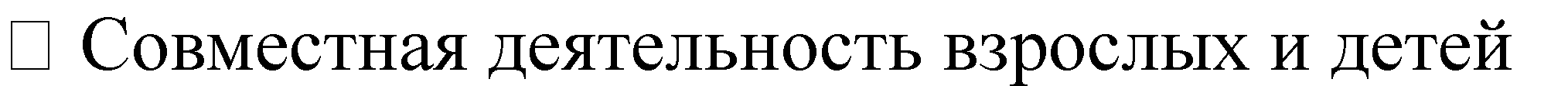 3.Подготовка к завтракуСовместная деятельность (подгрупповая, индивидуальная)Формы работы: рассказ педагога, самообслуживание,	культурно-гигиенические навыки, этикет, здоровье, социализация,коммуникация).4.Разнообразная детская деятельностьСовместная деятельность взрослых и детей. Самостоятельная деятельность детей.Формы работы: подвижные дидактические игры, подвижные игры с правилами, игровые упражнения, сюжетные игры, игры с правилами, подвижные	игры	(с	музыкальным сопровождением), музыкально– дидактическая игра, соревнования, мастерская по изготовлению продуктов детского творчества, реализация проектов, беседы, ситуативный разговор, речевая ситуация, составление и отгадывание загадок, совместные действия, дежурство, поручение, задание, наблюдение, экскурсия, решение проблемных ситуаций, экспериментирование, коллекционирование, моделирование, слушание, исполнение, импровизация, экспериментирование,чтение, обсуждение, разучивание.5.Образовательная деятельностьОбразовательная деятельность.Формы работы: подвижные игры с правилами, игровые упражнения, сюжетные игры, игры с правилами, соревнования, реализация проектов, беседы, ситуативный разговор, речевая ситуация, составление и отгадывание загадок, совместные действия, поручение, задание, наблюдение, экскурсия, решение проблемных ситуаций, экспериментирование, слушание,исполнение, импровизация, чтение, обсуждение.6.Подготовка к прогулкеСовместная деятельность взрослых и детей.Самостоятельная деятельность детей7.ПрогулкаСовместная деятельность взрослых и детей. Самостоятельная деятельность детей.Формы работы: подвижные игры с правилами, игровые упражнения, сюжетные игры, игры с правилами, соревнования, реализация проектов, беседы, ситуативный разговор, речевая ситуация, составление и отгадывание загадок, совместные действия, поручение, задание, наблюдение, экскурсия, решение проблемных ситуаций, экспериментирование, слушание,исполнение, импровизация, чтение, обсуждение.8.Возвращение	с	прогулки,подготовка к обедуСовместная деятельность взрослых и детей.Самостоятельная деятельность детей9.ОбедСовместная деятельность (подгрупповая, индивидуальная).Формы работы: рассказ педагога, самообслуживание,	культурно-гигиенические навыки, этикет, здоровье, социализация,коммуникация).10.Подготовка ко снуСовместная деятельность (подгрупповая, индивидуальная).Формы работы: чтение любимой книги (отрывок). Проанализировать работу дежурных по столовой.Закреплять    навык    аккуратно    складыватьодежду.11.Постепенный подъем, воздушные, водные процедуры, подготовка кполдникуСовместная деятельность взрослых и детей.Самостоятельная деятельность детей12.Образовательная деятельность, самостоятельнаядеятельностьОбразовательная	деятельность, проводимая в соответствии с СанПин, а так же все виды самостоятельной деятельности.13.Уплотненный полдникСовместная деятельность (подгрупповая, индивидуальная).Формы работы: рассказ педагога, самообслуживание,	культурно-гигиенические навыки, этикет, здоровье, социализация,коммуникация).14Подготовка к прогулке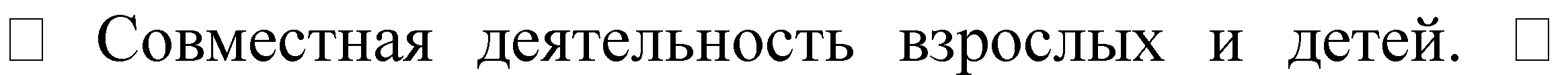 Самостоятельная деятельность детей.15.ПрогулкаСовместная деятельность взрослых и детей.Самостоятельная деятельность детей.Формы работы: подвижные игры с правилами, игровые упражнения, сюжетные игры, игры с правилами, соревнования, реализация проектов, беседы, ситуативный разговор, речевая ситуация, составление и отгадывание загадок, совместные действия, дежурство, поручение, задание, наблюдение, решение проблемных ситуаций,	экспериментирование,экспериментирование, чтение, обсуждение.16.Уход домойСамостоятельная деятельность детей (по инициативе и желанию ребенка).Совместная	деятельность:	подгрупповая	и индивидуальная.Формы работы: беседа, игры с правилами,чтение художественной литературы, поручения и т.д.Уход домойСамостоятельная деятельность детей (по инициативе и желанию ребенка).Совместная	деятельность:	подгрупповая	и индивидуальная.Формы работы: беседа, игры с правилами,чтение художественной литературы, поручения и т.д.№группаобластьпрограммыразделы1младшая группа«Социально- коммуникативное развитиеАзнабаева Ф.Г., Фаизова М.И., Агзамова З.А. Региональная программа «Академиядетства»Раздел «Социально- коммуникативное развитие» в разных видах деятельности1младшая группа«Познавательное развитиеАзнабаева Ф.Г., Фаизовой М.И., Агзамовой З.А.«Академия детства».Разделы «Познавательное развитие»«Речевое развитие»Ушакова О.С.«Программа развития речи дошкольников»Раздел «Речевое развитие»«Художественно- эстетическое Развитие»Азнабаева Ф.Г., Фаизовой М.И., Агзамовой З.А.«Академия детства».Раздел«Художественно- эстетическое развитие»«Физическое развитие»В.Г.Яфаева Планирование физкультурных занятий	всовременном ДОУ (на воздухе)	младшая,средняя,	старшая, подготовительная группыРаздел «Физическая культура»№группаобластьпрограммыразделы2подготовительная к школегруппа«Социально- коммуникативное Развитие»Азнабаева Ф.Г., Фаизова М.И., Агзамова З.А. Региональная программа «Академиядетства»Раздел «Социально- коммуникативное развитие» в разных видах деятельности2подготовительная к школегруппа«Познавательное развитие»Азнабаева Ф.Г., Фаизовой М.И., Агзамовой З.А.«Академия детства».Разделы «Познавательное развитие»2подготовительная к школегруппа«Речевое развитие»Азнабаева Ф.Г., Фаизовой М.И., Агзамовой З.А.«Академия детства».Раздел «Речевое развитие»2подготовительная к школегруппа«Художественно- эстетическое развитие»Азнабаева Ф.Г., Фаизовой М.И., Агзамовой З.А.«Академия детства».Раздел«Художественно- эстетическое развитие»2подготовительная к школегруппаФизическое развитиеВ.Г.Яфаева Планирование физкультурныхРаздел «Физическая культура»занятий	всовременном ДОУ (на воздухе)	младшая,средняя,	старшая, подготовительная группыСодержаниеНаименование возрастных подгруппНаименование возрастных подгруппНаименование возрастных подгруппСодержаниемладшая группа2 – 5 летПодготовительная  к школе группа5 – 8 летКоличество возрастных групп11Продолжительность организованной образовательной деятельности15 мин.30 мин.Количество образовательной деятельности в день/ в неделю2/102-3 (14)Объем ежедневной образовательной нагрузки (на 1 группу)30 мин.1,5 часаОбъем недельной образовательной нагрузки (на 1 группу)150 мин.420 мин.Каникулыс 29.12. - 12.01.01.06. – 31.08.с 29.12. - 12.01.01.06. – 31.08.Адаптационный периодс 04.09.- 22.09.нетДети  2 -3 летДети3 -4 летДети4 – 5 летДети5 – 6 летДети 6 – 8 лет1. Физическое развитие1. Физическое развитие1. Физическое развитие1. Физическое развитие1. Физическое развитиеПензулаева Л.И. Физкультурные занятия с детьми 2 – 3 лет.Москва: Просвещение. – 2014.Пензулаева Л.И. Физкультурные занятия с детьми 3 – 4 лет. Москва:Просвещение. – 2014.Пензулаева Л.И. Физкультурные занятия с детьми 4 – 5 лет.Москва: Просвещение. – 2014.Пензулаева Л.И. Физкультурные занятия с детьми 5 – 6 лет. Москва: Просвещение. – 2014.Пензулаева Л.И. Физкультурные занятия с детьми 6 – 7 лет. Москва: Просвещение.– 2014.2. Социально – коммуникативное развитие2. Социально – коммуникативное развитие2. Социально – коммуникативное развитие2. Социально – коммуникативное развитие2. Социально – коммуникативное развитиеАбрамова Л.В.,Абрамова Л.В.,Абрамова Л.В.,Абрамова Л.В.,Абрамова Л.В., Слепцова И.Ф. Социально-коммуникативноеразвитие дошкольников (6 – 8 лет)Мозаика- Синтез. – 2015.Слепцова И.Ф.Слепцова И.Ф.Слепцова И.Ф.Слепцова И.Ф.Абрамова Л.В., Слепцова И.Ф. Социально-коммуникативноеразвитие дошкольников (6 – 8 лет)Мозаика- Синтез. – 2015.Социально-Социально-Социально-Социально-Абрамова Л.В., Слепцова И.Ф. Социально-коммуникативноеразвитие дошкольников (6 – 8 лет)Мозаика- Синтез. – 2015.коммуникативнокоммуникативноекоммуникативноекоммуникативноеАбрамова Л.В., Слепцова И.Ф. Социально-коммуникативноеразвитие дошкольников (6 – 8 лет)Мозаика- Синтез. – 2015.е развитиеразвитие дошкольниковразвитие дошкольниковразвитиеАбрамова Л.В., Слепцова И.Ф. Социально-коммуникативноеразвитие дошкольников (6 – 8 лет)Мозаика- Синтез. – 2015.дошкольников (2-3(3 – 4 года) Мозаика-(4-5 лет)дошкольников (5Абрамова Л.В., Слепцова И.Ф. Социально-коммуникативноеразвитие дошкольников (6 – 8 лет)Мозаика- Синтез. – 2015.группа раннегоСинтез. – 2015.Мозаика-Синтез. 2015.– 6 лет) Мозаика-Абрамова Л.В., Слепцова И.Ф. Социально-коммуникативноеразвитие дошкольников (6 – 8 лет)Мозаика- Синтез. – 2015.возраста)Синтез. – 2015.Абрамова Л.В., Слепцова И.Ф. Социально-коммуникативноеразвитие дошкольников (6 – 8 лет)Мозаика- Синтез. – 2015.Мозаика-Синтез.Абрамова Л.В., Слепцова И.Ф. Социально-коммуникативноеразвитие дошкольников (6 – 8 лет)Мозаика- Синтез. – 2015.– 2015.Абрамова Л.В., Слепцова И.Ф. Социально-коммуникативноеразвитие дошкольников (6 – 8 лет)Мозаика- Синтез. – 2015.Комарова Т.С.Комарова Т.С. ТрудовоеКомарова Т.С.Комарова Т.С.Комарова Т.С.Трудовое воспитание ввоспитание в детскомТрудовое воспитание вТрудовоеТрудовоедетском саду Мозаика-саду Мозаика-Синтез. –детском саду Мозаика-воспитание ввоспитание вСинтез. – 2015.2015.Синтез. – 2015.детском саду Мозаика-Синтез.– 2015.детском садуМозаика-Синтез. – 2015.3. Познавательное развитие3. Познавательное развитие3. Познавательное развитие3. Познавательное развитие3. Познавательное развитиеСоломенниковаДыбина О.Б. Занятия поДыбина О.Б. Занятия поДыбина О.Б.Дыбина О.Б. ЗанятияО.А. Занятия поознакомлению сознакомлению сЗанятия попо ознакомлению сформированиюокружающим миром воокружающим миром вознакомлению сокружающим миромэлементарныхвторой младшей группесредней группе детскогоокружающимв подготовительнойэкологическихдетского сада. Мозаика-сада. Мозаика-Синтез. –миром в старшейгруппе детского сада.представлений в первоймладшей группе детского сада Мозаика-Синтез. – 2015.2015.группе детскогосада. Мозаика- Синтез. – 2015..Мозаика-Синтез. – 2015.Синтез. – 2015.Пономарева И.А. Занятия по формированию элементарных математических представлений во второй младшей группе детского сада Мозаика-Синтез. – 2015.Пономарева И.А. Занятия по формированию элементарных математических представлений в средней группе детского сада Мозаика-Синтез.– 2015.Пономарева И.А. Занятия по формированию элементарных математических представлений в старшей группе детского сада Мозаика-Синтез.– 2015.Пономарева И.А. Занятия по формированию элементарных математических представлений в подготовительной группе детского сада Мозаика-Синтез. – 2015.4. Речевое развитие4. Речевое развитие4. Речевое развитие4. Речевое развитие4. Речевое развитиеУшакова О.С.Развитие речи детей 2-3 лет.Ушакова О.С.Развитие речи детей 3-4 лет.Ушакова О.С.Развитие речи детей 4-5 лет.Ушакова О.С.Развитие речи детей 5-6 лет.Ушакова О.С.Развитие речи детей 6-7 лет.Москва: Вентана-Граф.– 2010.Москва: ВентанаГраф. – 2010.Москва: Вентана-Граф.– 2010.Москва: Вентана-Граф. –2010.Москва: Вентана- Граф. – 2010.Гербова В.В.Гербова В.В.Гербова В.В.Гербова В.В.Гербова В.В.Приобщение детей кПриобщение детей кПриобщение детей кПриобщениеПриобщение детей кхудожественнойхудожественнойхудожественнойдетей кхудожественно йлитературе (2-3 года).литературе (3 – 4 года).литературе (4 – 5 лет).художественнолитературе (6 – 7Москва: Сфера. – 2017.Москва: Сфера. – 2017.Москва: Сфера. – 2017.й литературе (5лет). Москва: Сфера.Москва: Сфера. – 2017.– 6 лет).– 2017.Москва: Сфера.– 2017.Журова Л.Е. Обучение дошкольников грамоте. Москва: Школьная пресса. –2012.Журова Л.Е. Обучение дошкольников грамоте. Москва: Школьная пресса. –2012.5. Художественно – эстетическое развитие5. Художественно – эстетическое развитие5. Художественно – эстетическое развитие5. Художественно – эстетическое развитие5. Художественно – эстетическое развитиеКомарова Т.С.Занятия поКомарова Т.С.Занятия поКомарова Т.С. Занятия по изобразительнойдеятельности во второй младшей группе детского сада. – Москва: Мозаика- Синтез. – 2016.Комарова Т.С.Занятия поКомарова Т.С.Занятия поизобразительнойизобразительнойКомарова Т.С. Занятия по изобразительнойдеятельности во второй младшей группе детского сада. – Москва: Мозаика- Синтез. – 2016.изобразительнойизобразительнойдеятельности водеятельности во второйКомарова Т.С. Занятия по изобразительнойдеятельности во второй младшей группе детского сада. – Москва: Мозаика- Синтез. – 2016.деятельности водеятельности вовторой группе раннегомладшей группе детскогоКомарова Т.С. Занятия по изобразительнойдеятельности во второй младшей группе детского сада. – Москва: Мозаика- Синтез. – 2016.второй младшейвторой младшейвозраста. – Москва:сада. – Москва: Мозаика-Комарова Т.С. Занятия по изобразительнойдеятельности во второй младшей группе детского сада. – Москва: Мозаика- Синтез. – 2016.группе детскогогруппе детского сада.Мозаика-Синтез. – 2016.Синтез. – 2016.Комарова Т.С. Занятия по изобразительнойдеятельности во второй младшей группе детского сада. – Москва: Мозаика- Синтез. – 2016.сада. – Москва:Мозаика- Синтез.– 2016.– Москва: Мозаика- Синтез. – 2016.Азнабаева Ф.Г., Фаизовой М.И., Агзамовой З.А. «Академия детства».Азнабаева Ф.Г., Фаизовой М.И., Агзамовой З.А. «Академия детства».Азнабаева Ф.Г., Фаизовой М.И., Агзамовой З.А. «Академия детства».Азнабаева Ф.Г., Фаизовой М.И., Агзамовой З.А. «Академия детства».Азнабаева Ф.Г., Фаизовой М.И., Агзамовой З.А. «Академия детства».Куцакова Л.В. Конструирование и ручной труд в детском саду. – Москва: Сфера. – 2014.Куцакова Л.В. Конструирование и ручной труд в детском саду. – Москва: Сфера. – 2014.Куцакова Л.В. Конструирование и ручной труд в детском саду. – Москва: Сфера. – 2014.Куцакова Л.В. Конструирование и ручной труд в детском саду. – Москва: Сфера. – 2014.Куцакова Л.В. Конструирование и ручной труд в детском саду. – Москва: Сфера. – 2014.Обязательнаячасть	не менее 60%ДетиДетиДетиДетиДетиДетиДетиДетиДетиДетиДетиДетиОбязательнаячасть	не менее 60%2 -3лет2 -3лет3 -4 лет3 -4 лет4 – 5 лет4 – 5 лет5 – 6 лет5 – 6 лет6 – 8 лет6 – 8 лет6 – 8 лет%соотноше ниекол-вомин.кол-вомин.кол-вомин.кол-вомин.кол-вокол-вомин.%соотноше ние1. Физическое развитие1. Физическое развитие1. Физическое развитие1. Физическое развитие1. Физическое развитие1. Физическое развитие1. Физическое развитие1. Физическое развитие1. Физическое развитие1. Физическое развитие1. Физическое развитие1. Физическое развитие1. Физическое развитиеВсего33034536037575390100%Обязательная часть неменее 60%2202302402505026067%2. Социально – коммуникативное развитие2. Социально – коммуникативное развитие2. Социально – коммуникативное развитие2. Социально – коммуникативное развитие2. Социально – коммуникативное развитие2. Социально – коммуникативное развитие2. Социально – коммуникативное развитие2. Социально – коммуникативное развитие2. Социально – коммуникативное развитие2. Социально – коммуникативное развитие2. Социально – коммуникативное развитие2. Социально – коммуникативное развитие2. Социально – коммуникативное развитиеВсего11011512012525130100%Обязательнаячасть не менее 60%0,757,50,75110,75150,7519190,752375%3. Познавательное развитие3. Познавательное развитие3. Познавательное развитие3. Познавательное развитие3. Познавательное развитие3. Познавательное развитие3. Познавательное развитие3. Познавательное развитие3. Познавательное развитие3. Познавательное развитие3. Познавательное развитие3. Познавательное развитие3. Познавательное развитиеВсего11011512012525130100%Обязательнаячасть не менее 60%0,757,50,75110,75150,7519190,752375%4. Речевое развитие4. Речевое развитие4. Речевое развитие4. Речевое развитие4. Речевое развитие4. Речевое развитие4. Речевое развитие4. Речевое развитие4. Речевое развитие4. Речевое развитие4. Речевое развитие4. Речевое развитие4. Речевое развитиеВсего11011512012525130100%Обязательная часть не менее 60%0,757,50,75110,75150,7519190,752375%5. Художественно – эстетическое развитие5. Художественно – эстетическое развитие5. Художественно – эстетическое развитие5. Художественно – эстетическое развитие5. Художественно – эстетическое развитие5. Художественно – эстетическое развитие5. Художественно – эстетическое развитие5. Художественно – эстетическое развитие5. Художественно – эстетическое развитие5. Художественно – эстетическое развитие5. Художественно – эстетическое развитие5. Художественно – эстетическое развитие5. Художественно – эстетическое развитиеВсего22023024024040260100%Обязательная часть не менее 60%1,5151,522,51,5301,530301,54575%Обязательная часть не менее 60%ДетиДетиДетиДетиДетиДетиДетиДетиДетиДетиДетиОбязательная часть не менее 60%2 -3 лет2 -3 лет3 -4 лет3 -4 лет4 – 5 лет4 – 5 лет5 – 6 лет5 – 6 лет6 – 8 лет6 – 8 лет%соотно ш ениекол-вомин.кол-вомин.кол-вомин.кол-вомин.кол- вомин.%соотно ш ение1. Физическое развитие1. Физическое развитие1. Физическое развитие1. Физическое развитие1. Физическое развитие1. Физическое развитие1. Физическое развитие1. Физическое развитие1. Физическое развитие1. Физическое развитие1. Физическое развитие1. Физическое развитиеВсего1212012180122401230012360100%Обязательная часть не менее 60%880812081608200824067%2. Социально – коммуникативное развитие2. Социально – коммуникативное развитие2. Социально – коммуникативное развитие2. Социально – коммуникативное развитие2. Социально – коммуникативное развитие2. Социально – коммуникативное развитие2. Социально – коммуникативное развитие2. Социально – коммуникативное развитие2. Социально – коммуникативное развитие2. Социально – коммуникативное развитие2. Социально – коммуникативное развитие2. Социально – коммуникативное развитиеВсего44046048041004120100%Обязательная часть не менее60%33034536037539075%3. Познавательное развитие3. Познавательное развитие3. Познавательное развитие3. Познавательное развитие3. Познавательное развитие3. Познавательное развитие3. Познавательное развитие3. Познавательное развитие3. Познавательное развитие3. Познавательное развитие3. Познавательное развитие3. Познавательное развитиеВсего44046048041004120100%Обязательная часть не менее60%33034536037539075%4. Речевое развитие4. Речевое развитие4. Речевое развитие4. Речевое развитие4. Речевое развитие4. Речевое развитие4. Речевое развитие4. Речевое развитие4. Речевое развитие4. Речевое развитие4. Речевое развитие4. Речевое развитиеВсего44046048041004120100%Обязательная часть не менее 60%33034536037539075%5. Художественно – эстетическое развитие5. Художественно – эстетическое развитие5. Художественно – эстетическое развитие5. Художественно – эстетическое развитие5. Художественно – эстетическое развитие5. Художественно – эстетическое развитие5. Художественно – эстетическое развитие5. Художественно – эстетическое развитие5. Художественно – эстетическое развитие5. Художественно – эстетическое развитие5. Художественно – эстетическое развитие5. Художественно – эстетическое развитиеВсего8808120816082008240100%Обязательная часть не менее 60%66069061206150618075%Обязательная часть не менее 60%ДетиДетиДетиДетиДетиДетиДетиДетиДетиДетиДетиДетиОбязательная часть не менее 60%2 -3 лет2 -3 лет3 -4 лет3 -4 лет4 – 5 лет4 – 5 лет5 – 6 лет5 – 6 лет6 – 8 лет6 – 8 лет6 – 8 лет%соотно ш ениекол-вомин.кол-вомин.кол-вомин.кол-вомин.кол-вокол-вомин.%соотно ш ение1. Физическое развитие1. Физическое развитие1. Физическое развитие1. Физическое развитие1. Физическое развитие1. Физическое развитие1. Физическое развитие1. Физическое развитие1. Физическое развитие1. Физическое развитие1. Физическое развитие1. Физическое развитие1. Физическое развитиеВсего144144010816201082160108270027001083240100%Обязательная часть не менее 60%96960721080721440721800180072216067%2. Социально – коммуникативное развитие2. Социально – коммуникативное развитие2. Социально – коммуникативное развитие2. Социально – коммуникативное развитие2. Социально – коммуникативное развитие2. Социально – коммуникативное развитие2. Социально – коммуникативное развитие2. Социально – коммуникативное развитие2. Социально – коммуникативное развитие2. Социально – коммуникативное развитие2. Социально – коммуникативное развитие2. Социально – коммуникативное развитие2. Социально – коммуникативное развитиеВсего48480365403672036900900361080100%Обязательная часть не менее60%363602740527540276756752781075%3. Познавательное развитие3. Познавательное развитие3. Познавательное развитие3. Познавательное развитие3. Познавательное развитие3. Познавательное развитие3. Познавательное развитие3. Познавательное развитие3. Познавательное развитие3. Познавательное развитие3. Познавательное развитие3. Познавательное развитие3. Познавательное развитиеВсего48480365403672036900900361080100%Обязательная часть не менее 60%363602740527540276756752781075%4. Речевое развитие4. Речевое развитие4. Речевое развитие4. Речевое развитие4. Речевое развитие4. Речевое развитие4. Речевое развитие4. Речевое развитие4. Речевое развитие4. Речевое развитие4. Речевое развитие4. Речевое развитие4. Речевое развитиеВсего48480365403672036900900361080100%Обязательная часть не менее 60%363602740527540276756752781075%5. Художественно – эстетическое развитие5. Художественно – эстетическое развитие5. Художественно – эстетическое развитие5. Художественно – эстетическое развитие5. Художественно – эстетическое развитие5. Художественно – эстетическое развитие5. Художественно – эстетическое развитие5. Художественно – эстетическое развитие5. Художественно – эстетическое развитие5. Художественно – эстетическое развитие5. Художественно – эстетическое развитие5. Художественно – эстетическое развитие5. Художественно – эстетическое развитиеВсего969607210807214407218001800722160100%Обязательная часть не менее60%7272054810541080541350135054162075%СодержаниеДетиДетиДетиДетиДетиСодержание2 – 3 года3 – 4 года4 – 5 лет5 – 6 лет6 – 8 летПродолжительность непрерывной организованной образовательной деятельности10 мин.15 мин.20 мин.20-25 мин.30 мин.Общий объем недельной нагрузкиОбщий объем недельной нагрузкиОбщий объем недельной нагрузкиОбщий объем недельной нагрузкиОбщий объем недельной нагрузкиОбщий объем недельной нагрузкиФизическое развитие30мин45мин60мин75мин90минСоциально – коммуникативное развитие10мин15мин20мин20мин30минПознавательное развитие10 мин15 мин20 мин20 мин30 минРечевое развитие10 мин15 мин20 мин20 мин30 минХудожественно – эстетическое развитие20 мин30 мин40 мин40 мин60 минОбъем недельной образовательной нагрузки, необходимой для реализации обязательной частиОбъем недельной образовательной нагрузки, необходимой для реализации обязательной частиОбъем недельной образовательной нагрузки, необходимой для реализации обязательной частиОбъем недельной образовательной нагрузки, необходимой для реализации обязательной частиОбъем недельной образовательной нагрузки, необходимой для реализации обязательной частиОбъем недельной образовательной нагрузки, необходимой для реализации обязательной частиФизическое развитие20мин30мин40мин50мин60минСоциально – коммуникативное развитие7,5 мин11 мин15 мин19 мин23 минПознавательное развитие7,5 мин11 мин15 мин19 мин23 минРечевое развитие7,5 мин11 мин15 мин19 мин23 минХудожественно – эстетическое развитие15 мин22,5 мин30 мин30 мин45 минЧасть, формируемая участникамиобразовательных отношений не более 40%ДетиДетиДетиДетиДетиЧасть, формируемая участникамиобразовательных отношений не более 40%2 -3 лет3 -4 лет4 – 5 лет5 – 6 лет6 – 8 лет1. Физическое развитиеВ.Г.Яфаева Планирование физкультурных занятий в современном ДОУ (на воздухе)В.Г.Яфаева Планирование физкультурных занятий в современном ДОУ (на воздухе)В.Г.Яфаева Планирование физкультурных занятий в современном ДОУ (на воздухе)В.Г.Яфаева Планирование физкультурных занятий в современном ДОУ (на воздухе)В.Г.Яфаева Планирование физкультурных занятий в современном ДОУ (на воздухе)»в месяц44444общее	количествозанятий в год30303030302. Социально – коммуникативно е развитиеАзнабаева Ф.Г., Фаизовой М.И., Агзамовой З.А.«Академия детства».Азнабаева Ф.Г., Фаизовой М.И., Агзамовой З.А.«Академия детства».Азнабаева Ф.Г., Фаизовой М.И., Агзамовой З.А.«Академия детства».Азнабаева Ф.Г., Фаизовой М.И., Агзамовой З.А.«Академия детства».Азнабаева Ф.Г., Фаизовой М.И., Агзамовой З.А.«Академия детства».».в месяц11111общее	количествозанятий в год999993. Познавательное развитиеАзнабаева Ф.Г., Фаизовой М.И., Агзамовой З.А.«Академия детства».Азнабаева Ф.Г., Фаизовой М.И., Агзамовой З.А.«Академия детства».Азнабаева Ф.Г., Фаизовой М.И., Агзамовой З.А.«Академия детства».Азнабаева Ф.Г., Фаизовой М.И., Агзамовой З.А.«Академия детства».Азнабаева Ф.Г., Фаизовой М.И., Агзамовой З.А.«Академия детства».в месяц11111общее	количествозанятий в год999994. Речевое развитиеАзнабаева Ф.Г., Фаизовой М.И., Агзамовой З.А.«Академия детства».Азнабаева Ф.Г., Фаизовой М.И., Агзамовой З.А.«Академия детства».Азнабаева Ф.Г., Фаизовой М.И., Агзамовой З.А.«Академия детства».Азнабаева Ф.Г., Фаизовой М.И., Агзамовой З.А.«Академия детства».Азнабаева Ф.Г., Фаизовой М.И., Агзамовой З.А.«Академия детства».в месяц11111общее	количество занятий в год999995. Художественно – эстетическое развитиеАзнабаева Ф.Г., Фаизовой М.И., Агзамовой З.А.«Академия детства».Азнабаева Ф.Г., Фаизовой М.И., Агзамовой З.А.«Академия детства».Азнабаева Ф.Г., Фаизовой М.И., Агзамовой З.А.«Академия детства».Азнабаева Ф.Г., Фаизовой М.И., Агзамовой З.А.«Академия детства».Азнабаева Ф.Г., Фаизовой М.И., Агзамовой З.А.«Академия детства».в месяц11111общее	количество занятий в год99999Подгруппа	раннего возрастамладшая подгруппаподготовительная к школеподгруппаподготовительная к школеподгруппаРасчет по минутам1 ООД – 10 мин.1 ООД – 15 мин.1 ООД – 30 мин.1 ООД – 30 мин.(6 мин. – 60%;(9 мин. – 60%;(18 мин. – 60%;(18 мин. – 60%;4 мин. – 40%);6 мин. – 40%);12 мин. – 40%);12 мин. – 40%);2 ООД – 20 мин.2 ООД – 30 мин.2 ООД – 60 мин.2 ООД – 60 мин.(12 мин.  – 60%,(18 мин. – 60%,(36 мин. – 60%,(36 мин. – 60%,8 мин.  –  40%)12 мин. – 40%)14 мин. – 40%);14 мин. – 40%);3 ООД – 90 мин.3 ООД – 90 мин.(54 мин. – 60%,(54 мин. – 60%,   36 мин. – 40%)   36 мин. – 40%)Количество ООД внеделю10101313Расчет по количествуООДВ год – 360 ООД.Обязательная часть – 2160 мин. - 216 ООД.Формируемая часть – 1440 мин. - 144 ООДВ год – 360 ООД.Обязательная часть – 3240 мин. - 216 ООД.Формируемая часть – 2160 мин.- 144 ООДВ год – 468 ООД.Обязательная часть – 8424 мин.- 281 ООД.Формируемая часть – 5616 мин.- 187 ООДВ год – 468 ООД.Обязательная часть – 8424 мин.- 281 ООД.Формируемая часть – 5616 мин.- 187 ООДВиды ООД2-3 года2-3 года2-3 года3-4 года3-4 года3-4 года4-5 лет4-5 лет4-5 лет5-6 лет5-6 лет5-6 лет6-7 лет6-7 лет6-7 летВиды ООДКоличество занятий в годОсновная частьФормируемаяКоличество занятий в годОсновная частьФормируемаяКоличество занятий в годОсновная частьФормируемаяКоличество занятий в годОсновная частьФормируемаяКоличество занятий в годОсновная частьФормируемаяРазвитие речи6868-342014342014684028684028ФЭМП---342014342014342014684028Рисование34-34342014342014684028684028Лепка34-3417107171071710717107Аппликация---17107171071710717107Музыка68-6868-6868-6868-6868-68Физическая культура102102-102108-102102-102102-102102-Ознакомление с3434-342014342014342014342014окружающим миромИтого340204136340208138340202138408242156442262180ВремяСодержание образовательной деятельности8.00-8.5040% -30 минЦель: создать бодрое, жизнерадостное настроение. Задача - включение воспитанников в общий режим жизни детского сада.Прием в группе, в теплый период года на улице: (взаимодействие с родителями, коммуникативно- личностное развитие);- утренняя гимнастика: (области физическое развитие, художественно - эстет. развитие), комплекс меняется через две недели;-наблюдения в природном уголке: (познавательное развитие);индивидуальные и подгрупповые дидактические игры: (по 5-и областям);-беседы с детьми по теме недели: (речевое развитие, социально- коммуникативное развитие, познавательное развитие);самостоятельная деятельность в развивающем центре (художественно- эстетическое развитие; мелкая моторика);-подготовка к завтраку (самообслуживание, культурно-гигиенические навыки).8.50-9.1040% -10 минЗавтрак (самообслуживание, культурно-гигиенические навыки, культураповедения за столом, социально-коммуникативное развитие,).9.15-9.5540%- 10 мин (в среднем)Основная Образовательная Деятельность (согласно расписанию)Включается как отдельное занятие вариативной части программы по подгруппам10.15-10.2540% - 5 минВторой завтрак(самообслуживание, культурно-гигиенические навыки, этикет, социально- коммуникативное развитие).10.25-11.3040% -50 минЦель: обеспечить высокую активную, содержательную, разнообразную, интересную деятельность и снять утомление.Прогулка: – наблюдения, беседы с детьми (коммуникативно- личностное развитие, речевое развитие),- труд в природе (формирование потребности в труде);-подвижные игры (физическое развитие),одна игра региональная;-игры хороводные, забавы (коммуникативно-личностное развитие);-индивидуальная работа по плану; -самостоятельная деятельность детей.11.30-11.5540% -10 минВозвращение с прогулки, гигиена (самообслуживание, культурно- гигиенические навыки,социально-коммуникативное развитие).Самостоятельная деятельность11.55-12.2540%- 10 минОбед (самообслуживание, культурно-гигиенические навыки, социально- коммуникативное развитие).Подготовка ко сну (самообслуживание, культурно-гигиенические навыки)12.25-15.00Сон15.00-15.2040% -10 минПостепенный подъем, гимнастика после сна, воздушные ванны,гигиенические процедуры, профилактика плоскостопия (социально- коммуникативное развитие, физическое развитие).15.20 – 15.35По подгруппам 40% -12 минУплотнённый полдник(самообслуживание, культурно-гигиенические навыки, социально- коммуникативное развитие)15.35-16.1540% - 5 минОсновная Образовательная16.15 -17.0040%- 48 мин«Чтение художественной литературы»;Игры дидактические( познание, социализация, коммуникация, художественное творчество);Беседа по теме недели, индивидуальная работа с детьми по образовательным областям;РазвлеченияПрогулка. Уход детей домой (взаимодействие с семьей, социально- коммуникативное развитие).Итого40% - 3 часа 20 минутВремяСодержание образовательной деятельности8.00 -8.4040% -30 минЦель: создать бодрое, жизнерадостное настроение.Задача - включение воспитанников в общий режим жизни детского сада.Прием в группе, в теплый период года на улице: (взаимодействие с родителями, коммуникативно- личностное развитие);утренняя гимнастика: (области физическое развитие, худож-эстетическое развитие), комплекс меняется через две недели; - наблюдения в природном уголке: (познавательное развитие); индивидуальные и подгрупповые дидактические игры: (по 5-и областям);беседы с детьми по теме недели: (речевое развитие, социально-коммуникативное развитие, познавательное развитие); - самостоятельная деятельность в центре художественного творчества: (художественно-эстетическое развитие); - подготовка к завтраку (самообслуживание, культурно- гигиенические навыки).8.40-9.0540%- 5 минЗавтрак (самообслуживание, культурно-гигиенические навыки, этикет,социально-коммуникативное развитие ).9.05 -9.1540%- 10 минДежурства по ОД (социально-коммуникативное развитие)9.15-10.5540%-25 мин. (в среднем)Основная Образовательная Деятельность (согласно расписанию)Включается как отдельное занятие вариативной части программы10.15-10.25Второй завтрак (самообслуживание, культурно-гигиенические навыки, этикет, социально- коммуникативное развитие).10.55-11.5540%- 60 минЦель: обеспечить высокую активную, содержательную, разнообразную, интересную деятельность и снять утомление.Прогулка: – наблюдения, беседы с детьми социально-коммуникативное развитие (, речевое развитие- труд в природе (формирование потребности в труде),-подвижные игры (физическое развитие),однаигра региональная-игры хороводные, забавы, творческие (социально- коммуникативное развитие), рисование на снегу, на асфальте, на мольбертах (художественно-эстетическое развитие),-индивидуальная работа по плану,-самостоятельная деятельность детей.11.55-12.00Возвращение с прогулки, гигиена12.00-12.3040%- 15 минОбед (самообслуживание, культурно-гигиенические навыки, этикет,социально-коммуникативное развитие ).Подготовка ко сну (самообслуживание, культурно-гигиенические навыки)12.30-15.00Сон15.00-15.1540% -5минПостепенный подъем, гимнастика после сна, воздушные ванны, гигиенические процедуры, профилактика плоскостопия (социально-коммуникативное развитие, физическое развитие).15.15.-15. 35Уплотнённый полдник (самообслуживание, культурно-гигиенические навыки, этикет, социально- коммуникативное развитие ).15.35 -16.2040%- 25 мин«Чтение художественной литературы». Игры ролевые, дидактические (игра, познание социализация, коммуникация, художественное творчество). Беседа по теме недели, индивидуальная работа с детьми по образовательным областям.Самостоятельная игровая и художественная деятельность детей. Развлечения.Ручной труд: изготовление игрушек-самоделок для своих игр. Конструирование.16.20-17.0040%- 20 минСамостоятельная деятельность, игры (социально-коммуникативноеразвитие, художественно-эстетическое развитие, физическое развитие, познавательное развитие, речевое развитие).Прогулка. Уход детей домой (взаимодействие с семьей, социально- коммуникативное развитие).Итого40% - 3 часа 20 минутСодержаниеДетиДетиДетиДетиДетиСодержание2 – 3 года3 – 4 года4 – 5 лет5 – 6 лет6 – 8 летПродолжительность непрерывной организованной образовательнойдеятельности10 мин.15 мин.20 мин.20-25 мин.30 мин.Общий объем недельной нагрузкиОбщий объем недельной нагрузкиОбщий объем недельной нагрузкиОбщий объем недельной нагрузкиОбщий объем недельной нагрузкиОбщий объем недельной нагрузкиФизическое развитие30 мин45 мин60 мин70 мин90 минСоциально –коммуникативное развитие10 мин15 мин20 мин25 мин30 минПознавательное развитие10 мин15 мин20 мин25 мин30 минРечевое развитие10 мин15 мин20 мин25 мин30 минХудожественно – эстетическое развитие10 мин15 мин20 мин25 мин30 минОбъем недельной образовательной нагрузки, необходимой для реализации части, формируемой участниками образовательных отношенийОбъем недельной образовательной нагрузки, необходимой для реализации части, формируемой участниками образовательных отношенийОбъем недельной образовательной нагрузки, необходимой для реализации части, формируемой участниками образовательных отношенийОбъем недельной образовательной нагрузки, необходимой для реализации части, формируемой участниками образовательных отношенийОбъем недельной образовательной нагрузки, необходимой для реализации части, формируемой участниками образовательных отношенийОбъем недельной образовательной нагрузки, необходимой для реализации части, формируемой участниками образовательных отношенийФизическое развитие10 мин15 мин20 мин25 мин30 минСоциально – коммуникативное развитие4 мин6 мин8 мин10 мин12 минПознавательное развитие4 мин6 мин8 мин10 мин12 минРечевое развитие4 мин6 мин8 мин10 мин12 минХудожественно – эстетическое развитие4 мин6 мин8 мин10 мин12 минОбязательная часть не менее 60%ДетиДетиДетиДетиДетиДетиДетиДетиДетиДетиДетиДетиОбязательная часть не менее 60%2 -3 лет2 -3 лет3 -4 лет3 -4 лет4 – 5 лет4 – 5 лет5 – 6 лет5 – 6 лет 6 – 8 лет 6 – 8 лет 6 – 8 лет%соотноше- ниекол- вомин.кол- вомин.кол- вомин.кол- вомин.кол-вокол-вомин.%соотноше- ние1. Физическое развитие1. Физическое развитие1. Физическое развитие1. Физическое развитие1. Физическое развитие1. Физическое развитие1. Физическое развитие1. Физическое развитие1. Физическое развитие1. Физическое развитие1. Физическое развитие1. Физическое развитие1. Физическое развитиеВсего33034536037575390100%Часть, формируемая участниками образовательных отношенийне более 40%1101151201252513033%2. Социально – коммуникативное развитие2. Социально – коммуникативное развитие2. Социально – коммуникативное развитие2. Социально – коммуникативное развитие2. Социально – коммуникативное развитие2. Социально – коммуникативное развитие2. Социально – коммуникативное развитие2. Социально – коммуникативное развитие2. Социально – коммуникативное развитие2. Социально – коммуникативное развитие2. Социально – коммуникативное развитие2. Социально – коммуникативное развитие2. Социально – коммуникативное развитиеВсего11011512012525130100%Часть, формируемая участниками образовательных отношенийне более 40%0,252,50,2540,2550,25660,25725%3. Познавательное развитие3. Познавательное развитие3. Познавательное развитие3. Познавательное развитие3. Познавательное развитие3. Познавательное развитие3. Познавательное развитие3. Познавательное развитие3. Познавательное развитие3. Познавательное развитие3. Познавательное развитие3. Познавательное развитие3. Познавательное развитиеВсего11011512012525130100%Часть, формируемая участниками образовательных отношенийне более 40%0,252,50,2540,2550,25660,25725%4. Речевое развитие4. Речевое развитие4. Речевое развитие4. Речевое развитие4. Речевое развитие4. Речевое развитие4. Речевое развитие4. Речевое развитие4. Речевое развитие4. Речевое развитие4. Речевое развитие4. Речевое развитие4. Речевое развитиеВсего11011512012525130100%Часть, формируемая участниками образовательных отношенийне более 40%0,252,50,2540,2550,25660,25725%5. Художественно – эстетическое развитие5. Художественно – эстетическое развитие5. Художественно – эстетическое развитие5. Художественно – эстетическое развитие5. Художественно – эстетическое развитие5. Художественно – эстетическое развитие5. Художественно – эстетическое развитие5. Художественно – эстетическое развитие5. Художественно – эстетическое развитие5. Художественно – эстетическое развитие5. Художественно – эстетическое развитие5. Художественно – эстетическое развитие5. Художественно – эстетическое развитиеВсего22023024024040260100%Часть, формируемая участниками образовательных отношенийне более 40%0,550,57,50,5100,510100,51525%Обязательная часть не менее 60%ДетиДетиДетиДетиДетиДетиДетиДетиДетиДетиДетиДетиОбязательная часть не менее 60%2 -3 лет2 -3 лет3 -4 лет3 -4 лет4 – 5 лет4 – 5 лет5 – 6 лет5 – 6 лет6 – 8 лет6 – 8 лет6 – 8 лет%соотнош ениекол- вомин.кол- вомин.кол- вомин.кол- вомин.кол-вокол-вомин.%соотнош ение1. Физическое развитие1. Физическое развитие1. Физическое развитие1. Физическое развитие1. Физическое развитие1. Физическое развитие1. Физическое развитие1. Физическое развитие1. Физическое развитие1. Физическое развитие1. Физическое развитие1. Физическое развитие1. Физическое развитиеВсего1212012180122401230030012360100%Часть, формируемая участниками образовательных отношенийне более 40%440460480410010048033%2. Социально – коммуникативное развитие2. Социально – коммуникативное развитие2. Социально – коммуникативное развитие2. Социально – коммуникативное развитие2. Социально – коммуникативное развитие2. Социально – коммуникативное развитие2. Социально – коммуникативное развитие2. Социально – коммуникативное развитие2. Социально – коммуникативное развитие2. Социально – коммуникативное развитие2. Социально – коммуникативное развитие2. Социально – коммуникативное развитие2. Социально – коммуникативное развитиеВсего44046048041001004120100%Часть, формируемая участниками образовательных отношенийне более 40%1101151201252513025%3. Познавательное развитие3. Познавательное развитие3. Познавательное развитие3. Познавательное развитие3. Познавательное развитие3. Познавательное развитие3. Познавательное развитие3. Познавательное развитие3. Познавательное развитие3. Познавательное развитие3. Познавательное развитие3. Познавательное развитие3. Познавательное развитиеВсего44046048041001004120100%Часть, формируемая участниками образовательных отношенийне более 40%1101151201252513025%4. Речевое развитие4. Речевое развитие4. Речевое развитие4. Речевое развитие4. Речевое развитие4. Речевое развитие4. Речевое развитие4. Речевое развитие4. Речевое развитие4. Речевое развитие4. Речевое развитие4. Речевое развитие4. Речевое развитиеВсего44046048041001004120100%Часть, формируемая участниками образовательных отношенийне более 40%1101151201252513025%5. Художественно – эстетическое развитие5. Художественно – эстетическое развитие5. Художественно – эстетическое развитие5. Художественно – эстетическое развитие5. Художественно – эстетическое развитие5. Художественно – эстетическое развитие5. Художественно – эстетическое развитие5. Художественно – эстетическое развитие5. Художественно – эстетическое развитие5. Художественно – эстетическое развитие5. Художественно – эстетическое развитие5. Художественно – эстетическое развитие5. Художественно – эстетическое развитиеВсего8808120816082002008240100%Часть, формируемая участниками образовательных отношенийне более 40%2202302402505026025%Обязательная часть не менее 60%ДетиДетиДетиДетиДетиДетиДетиДетиДетиДетиДетиДетиОбязательная часть не менее 60%2 -3 лет2 -3 лет3 -4 лет3 -4 лет4 – 5 лет4 – 5 лет5 – 6 лет5 – 6 лет6 – 8 лет6 – 8 лет6 – 8 лет%соотно- шениекол- вомин.кол- вомин.кол- вомин.кол- вомин.кол-вокол-вомин.%соотно- шение1. Физическое развитие1. Физическое развитие1. Физическое развитие1. Физическое развитие1. Физическое развитие1. Физическое развитие1. Физическое развитие1. Физическое развитие1. Физическое развитие1. Физическое развитие1. Физическое развитие1. Физическое развитие1. Физическое развитиеВсего144144010816201082160108270027001083240100%Часть, формируемая участниками образовательных отношенийне более 40%4848036540367203690090036108033%2. Социально – коммуникативное развитие2. Социально – коммуникативное развитие2. Социально – коммуникативное развитие2. Социально – коммуникативное развитие2. Социально – коммуникативное развитие2. Социально – коммуникативное развитие2. Социально – коммуникативное развитие2. Социально – коммуникативное развитие2. Социально – коммуникативное развитие2. Социально – коммуникативное развитие2. Социально – коммуникативное развитие2. Социально – коммуникативное развитие2. Социально – коммуникативное развитиеВсего48480365403672036900900361080100%Часть, формируемая участниками образовательных отношенийне более 40%12120913591809225225927025%3. Познавательное развитие3. Познавательное развитие3. Познавательное развитие3. Познавательное развитие3. Познавательное развитие3. Познавательное развитие3. Познавательное развитие3. Познавательное развитие3. Познавательное развитие3. Познавательное развитие3. Познавательное развитие3. Познавательное развитие3. Познавательное развитиеВсего48480365403672036900900361080100%Часть, формируемая участниками образовательных отношенийне более 40%12120913591809225225927025%4. Речевое развитие4. Речевое развитие4. Речевое развитие4. Речевое развитие4. Речевое развитие4. Речевое развитие4. Речевое развитие4. Речевое развитие4. Речевое развитие4. Речевое развитие4. Речевое развитие4. Речевое развитие4. Речевое развитиеВсего48480365403672036900900361080100%Часть, формируемая участниками образовательных отношенийне более 40%12120913591809225225927025%5. Художественно – эстетическое развитие5. Художественно – эстетическое развитие5. Художественно – эстетическое развитие5. Художественно – эстетическое развитие5. Художественно – эстетическое развитие5. Художественно – эстетическое развитие5. Художественно – эстетическое развитие5. Художественно – эстетическое развитие5. Художественно – эстетическое развитие5. Художественно – эстетическое развитие5. Художественно – эстетическое развитие5. Художественно – эстетическое развитие5. Художественно – эстетическое развитиеВсего969607210807214407218001800722160100%Часть, формируемая участниками образовательных отношенийне более 40%242401827018360184504501854025%СодержаниеДетиДетиДетиДетиДетиСодержание2 – 3 года3 – 4 года4 – 5 лет5 – 6 лет6 – 8 летПродолжительность непрерывной организованной образовательной деятельности10 мин.15 мин.20 мин.20-25 мин.30 мин.Общий объем недельной нагрузкиОбщий объем недельной нагрузкиОбщий объем недельной нагрузкиОбщий объем недельной нагрузкиОбщий объем недельной нагрузкиОбщий объем недельной нагрузкиФизическое развитие30мин45мин60мин75мин90минСоциально – коммуникативное развитие10мин15мин20мин20мин30минПознавательное развитие10 мин15 мин20 мин20 мин30 минРечевое развитие10 мин15 мин20 мин20 мин30 минХудожественно – эстетическое развитие20 мин30 мин40 мин40 мин60 минОбъем недельной образовательной нагрузки, необходимой для реализации части, формируемой участниками образовательных отношенийОбъем недельной образовательной нагрузки, необходимой для реализации части, формируемой участниками образовательных отношенийОбъем недельной образовательной нагрузки, необходимой для реализации части, формируемой участниками образовательных отношенийОбъем недельной образовательной нагрузки, необходимой для реализации части, формируемой участниками образовательных отношенийОбъем недельной образовательной нагрузки, необходимой для реализации части, формируемой участниками образовательных отношенийОбъем недельной образовательной нагрузки, необходимой для реализации части, формируемой участниками образовательных отношенийФизическое развитие10мин15мин20мин25мин30минСоциально – коммуникативное развитие2,5 мин4 мин5 мин6 мин7 минПознавательное развитие7,5 мин11 мин15 мин19 мин23 минРечевое развитие7,5 мин11 мин15 мин19 мин23 минХудожественно – эстетическое развитие5 мин7,5 мин10 мин10 мин15 минТемаСодержаниеИтоговые мероприятияСЕНТЯБРЬ1-2 неделя «Наша группа»Адаптировать детей к условиям детского сада. Познакомить с детским садом как ближайшим социальным окружением ребенка (помещением и оборудованием группы: личный шкафчик, кроватка, игрушки и пр.). Познакомить с детьми, воспитателем. Способствовать формированию положительных эмоций по отношению к детскомусаду, воспитателю, детям.Путешествие по детскому саду3 неделя «Игрушки»Формировать у детей представление об игрушках. Воспитывать ценностное, бережное отношение к ним. Побуждать называть игрушки (мяч, кукла, машинка и т.д.). Дать первые представления о материалах, из которых сделаны игрушки (мяч - резиновый и т.д.)Рассказать стихи об игрушках.«Выставка любимых игрушек»4 неделя «Овощи »Расширять представления детей о времени сбора урожая, о некоторых овощах. Знакомить с правилами безопасного поведения на природе. Воспитывать бережное отношение к природе. Побуждать различать по внешнему виду овощи (помидор, огурец, морковь).Коллективная работа:«Наш огород»5 неделя «Фрукты»Расширять представления детей о фруктах. Побуждать различать по внешнему виду фрукты, называть их. Побуждать составлять описательные рассказы, выделяя цвет, форму, величину, вкус.Выставка: «Наш урожай»ОКТЯБРЬ1неделя «Моя семья»Дать представление о составе семьи, о себе, об основных частях тела, их назначении.Закрепить знание своего имени, имена членов семьи. Побуждать детей называть имена родных.Развлечение: «Нам вместе весело»2 неделя «Посуда»Знакомить детей с предметами домашнего обихода - посудой. Формировать знания о назначении этих предметов, первые представления о материалах (стекло, металл).Побуждать сравнивать знакомые предметы, подбирать предметы по тождеству, группировать их по способу использования (из чашки пьют и т.д.).Тематическое развлечение:«К кукле в гости»3 неделя«Золотая осень», «Сумбуля у нас в гостях»Расширять представления детей об окружающей природе, о красоте природы в осеннее время года (сумбуля).. Познакомить детей с основными признаками осени; показать многообразие красок осени, вести наблюдения за осенними изменениями в природе, наблюдать за листопадом, осеним дождём, развивать умение устанавливать простейшие связи между явлениями живой и неживой природы (стало холодно, дождливо — пожелтели листья, попрятались насекомые).Коллективная работа:«Осенние листочки»4 неделя «Мебель»Продолжать знакомить детей с названиями предметов ближайшего окружения: мебель (стол, стул, шкаф, кровать, кресло).Тематическое развлечение:«У куклы Айгуль новоселье»НОЯБРЬ1 неделя «Машины»Побуждать детей различать машины по внешнему виду; называть основные части автомобиля.Досуг:«Тимошкина машина»2 неделя«Дружба народов Башкоторостана»Формировать первичные представления детей о о людях разных национальностей (русские, башкиры). Рассматривание кукол в народных костюмахРазвлечение одень матрёшку (русская,башкирская)3 неделя«Домашние животные»Познакомить и расширить представление детей о домашних животных. Формировать обобщающее понятие домашние животные. Побуждать узнавать в натуре, на картинках, в игрушках домашних животных (кошку, собаку, корову, курицу и т. д.) и называть их.Формировать общее представление о строении, отдельных частях тела животных.Развлечение: «В гости к бабушке Маруси»4 неделя«Мамочка моя» ко Дню материВоспитание чувства любви и уважения к маме, желания помогать ей, заботиться о ней.«Мамин праздник»ДЕКАБРЬ1 неделя «Зима в наших краях», «Нардуган»Знакомить детей с особенностями зимыв нашем селе: сезонными изменениями в природе, в одежде людей, на участке детского сада. Обогащать сенсорный опыт на примере обследования снега: белый, холодный, тает, состоит из отдельных снежинок, рассмотреть снежинки. Зима в произведениях авторов БашкортостанаРазвлечение2 неделя «Одежда»Продолжать воспитывать интерес детей к предметам окружающей нас обстановки. Знакомить детей с названиями предметов одежды. Формировать первоначальные знания о назначении этих предметов, о материале из которого они сделаны (ткань).Развлечение: «Оденем куклу Машу на прогулку»3 неделя«Животный мир Башкортостана»Расширять представления детей о животном мире своего края дикие обитающие в лесах Башкирии. Домашние животные всарае Звукоподражание. Пояснить детям, что к животным нужно относиться бережно, кормить их можно только с разрешения взрослых. Дикие прячутся в норках, а домашние живут в сарае или в доме.Перчаточный театр«Медведь и лиса»4-5 неделя«Новогодний праздник»Уточнить и обогатить представления детей о новогоднем празднике, побуждать рассматривать предметы - ёлку, ёлочные украшения - и отвечать на вопросы в ходе рассматривания; развивать речь, мелкую и общую моторику, восприятие, творческие способности; активизировать словарь по теме «Новогодний праздник».Развлечение: «Наша ёлка»ФЕВРАЛЬ 1 неделя «Я человек»Формировать образ Я. Формировать элементарные навыки ухода за своим лицом и телом. Развивать представления о своем внешнем облике. Развивать гендерные представления. Формировать умение называть свое имя, фамилию, имена членов семьи, говорить о себе в первом лице. Формировать навык называть воспитателя по имени и отчеству.Создание коллективного плаката - фото детей2 неделя«Дикие животные Башкортостана и их детёныши»Расширять представления о диких животных Башкирии. Дать представление об их внешнем виде, строении туловища, повадках, об окраске шерсти некоторых животных зимой, приспособлении к среде обитания и сезонным изменениям.Побуждать узнавать на картинках некоторых диких животных (медведя, зайца, лисуСоздание макета: «На лесной опушке»3 неделя «Обувь»Уточнить представления детей об обуви, её назначении. Знакомить с названиями обуви.Побуждать после прогулки убирать свою обувь в шкафчик.Театр картинок: «Найдипару»4 неделя«Праздник наших пап»В доступной форме объяснить детям, что есть такой праздник. Кто такие защитники Отечества.Спортивное развлечение:«Мы смелые и сильные»МАРТ 1 неделя «Мамин день 8 марта»Воспитывать любовь к маме, бабушке, сестре, уважение к воспитателям. Расширять гендерные представления. Привлекать детей к изготовлению подарков маме, бабушке. Воспитывать бережное и чуткое отношение к самым близким людям, потребность радовать близких добрыми деламиПраздник «8 марта»2 неделя«Труд взрослых»Развитие интереса к труду взрослых. Расширение круга наблюдений за трудом взрослых. Привлечение внимания детей к тому, что и как делает взрослый, объяснение, зачем он выполняет те или иные действия. Поощрение желания помогать взрослым. Воспитывать уважение к труду взрослых.Игра-инсценировка «Что для кого?»3-4 неделя «Промыслы и занятия народов Башкортостана»Элементарные представления детей о промысле и занятиях (пчеловодство, скотоводство). народов Башкортостана (русского, башкирского).Сюжетно ролевая игра:«У бабушки во дворе»5 неделя«Книжкина неделя»Познакомить детей с содержанием стихотворений А.Барто «Игрушки». Разучить несложные стихотворения. Воспитывать бережное отношение к книгам.Развлечение «Юные артисты (по произведениям А.Барто).АПРЕЛЬ1 неделя «Краски весны»Формировать у детей обобщенные представления о весне как времени года, приспособленности растений и животных к изменениям в природе. Расширять знания о характерных признаках весны; о прилете птиц; о связи между явлениями живой и неживой природы.Развлечение: «Весна к намАПРЕЛЬ1 неделя «Краски весны»Формировать у детей обобщенные представления о весне как времени года, приспособленности растений и животных к изменениям в природе. Расширять знания о характерных признаках весны; о прилете птиц; о связи между явлениями живой и неживой природы.в гости пришла»2 неделя«Водичка- водичка»Знакомство с разными состояниями воды. Показать свойства воды (льётся, может быть теплой, чистой, прозрачной). Формировать знания у детей о значении воды. Знакомить детей с элементами экспериментирования с водойЗнакомство с разными состояниями воды. Показать свойства воды (льётся, может быть теплой, чистой, прозрачной). Формировать знания у детей о значении воды. Знакомить детей с элементами экспериментирования с водойИгра экспериментирование: «Эй, Ванюша, посмотри, мы пускаем пузыри»3 неделя «Мебель и посуда»Расширять знания детей о различных видах посуды, мебели, их назначении, материале из которого они сделаны. Продолжать побуждать составлять описательные рассказы (называть цвет, форму, величину и т.д.). Воспитывать интерес к предметам окружающей нас обстановки, бережное отношение к вещам сделанными руками людей, поощрять любознательность, развивать умения применять полученные знания в играх.Расширять знания детей о различных видах посуды, мебели, их назначении, материале из которого они сделаны. Продолжать побуждать составлять описательные рассказы (называть цвет, форму, величину и т.д.). Воспитывать интерес к предметам окружающей нас обстановки, бережное отношение к вещам сделанными руками людей, поощрять любознательность, развивать умения применять полученные знания в играх.Совместная игра:«Магазин» Покупаем для кукол новую посуду и мебель4 неделя «Обычаи и традиции народов Башкортостана»Элементарные представления о праздниках, обычаях башкирского и русского народов. Именины —имянаречение..Элементарные представления о праздниках, обычаях башкирского и русского народов. Именины —имянаречение..Развлечение « Бишек туйы»«Дадим кукле имя»МАЙ1 неделя «Одежда и обувь»Формировать обобщающие понятия «одежда», «обувь»; уточнить названия и назначение обуви и одежды; побуждать группировать одежду и обувь по сезонному признаку; отвечатьна вопросы о назначении одежды и обуви.Формировать обобщающие понятия «одежда», «обувь»; уточнить названия и назначение обуви и одежды; побуждать группировать одежду и обувь по сезонному признаку; отвечатьна вопросы о назначении одежды и обуви.Тематическое развлечение:«Оденем куклу на прогулку»2 неделя «Растительный мирПервичные представления детей о растениях своего края, своей местности. ПоказПервичные представления детей о растениях своего края, своей местности. ПоказООД по сказке А.Мирзы«Цветы и бабочки»Башкирии»иллюстраций. Закрепление на прогулке. Чтение произведений писателей Башкортостана.ООД по сказке А.Мирзы«Цветы и бабочки»3 неделя «Транспорт»Знакомить детей с различными видами транспорта (скорая помощь, пожарная машина), способствовать формированию умения сравнивать, обобщать, называть различные виды транспорта, части из которых состоят машины, закрепить знания детей о безопасномповедении в общественном транспорте.Знакомить детей с различными видами транспорта (скорая помощь, пожарная машина), способствовать формированию умения сравнивать, обобщать, называть различные виды транспорта, части из которых состоят машины, закрепить знания детей о безопасномповедении в общественном транспорте.Игра-действие: «Покатаем игрушки на машинах»4-5 неделя «Лето, ах лето»Формировать элементарные представления о лете (сезонные изменения в природе, одежде людей, на участке детского сада). Привлекать детей играть вместе с воспитателем в подвижные игры с простым содержанием. Поддерживать эмоционально-положительное состояние каждого ребенка.Формировать элементарные представления о лете (сезонные изменения в природе, одежде людей, на участке детского сада). Привлекать детей играть вместе с воспитателем в подвижные игры с простым содержанием. Поддерживать эмоционально-положительное состояние каждого ребенка.Развлечение «Здравствуй, лето красное»ТемаСодержаниеИтоговые мероприятияСЕНТЯБРЬ1 неделя «День знаний»Формировать представления детей о том, что они стали на год взрослее. Воспитывать чувство гордости за себя и своих сверстников. Систематизировать представления о детском саде, о дне знаний. Познакомить вновь пришедших детей с правилами детского сада, внутренним распорядком, тематическими зонами в группе.Мониторинг2 неделя «Чтобы не было беды»Систематизировать знания детей о безопасности на дороге, в быту, на природе. Закреплять правила поведения во время игр в разное время года. Расширять знания о работе МЧС и служб экстренной помощи. Формировать умение обращаться заПозн авател ь н ое- развлечение «Школа Аркадия Паровозова».3 неделя «Осень. Г рибы. Овощи. Фрукты»Расширять представления детей о времени сбора урожая, о некоторых овощах и фруктах. Побуждать различать по внешнему виду фрукты и овощи, называть их. Побуждать составлять описательные рассказы, выделяя цвет, форму, величину, вкус. Знакомить с правилами безопасного поведения на огороде и в саду.Выставка поделок и рисунков «Что нам осень подарила»4 неделя«Жители осеннего леса Башкирии»Расширять представления о диких животных Башкирии. Дать представление об их внешнем виде, строении туловища, повадках, об окраске шерсти некоторых животных, приспособлении к среде обитания и сезонным изменениям.Выставка иллюстраций«Животные моего края»ОКТЯБРЬ1неделя	Моя	семья«Бабушка рядышком с дедушкой»	(деньДать представление о составе семьи. О старшем поколении. Об уважительном отношении к старым людям, о посильной помощи пожилымМастерская поделок«Подарки бабушкам и дедушкам»2 неделя«День Республики Башкортостан» «Отчизна моя — Атайсал»Расширять представления о родном районе, селе. О знаменитых людях района. О достопримечательностях села Красноусол ьский.Праздник «День Республики»3 неделя«Золотая осень»,«Сумбуля у нас в гостях»Расширять представления детей об осени (Сумбуля), о красоте природы в осеннее время года. Познакомить детей с основными признаками осени; показать многообразие красок осени, вести наблюдения за осенними изменениями в природе, наблюдать за листопадом, осеним дождём, развивать умение устанавливать простейшие связи между явлениями живой и неживой природы (стало холодно, дождливо — пожелтелилистья, попрятались насекомые).Развлечение «Осень, осень»4 неделя «Птицы собираются в дальние края»Расширить представления детей о разновидностях зимующих и перелетных птиц в Башкортостане, об их повадках и особенностях местообитания.Викторина «Зимующие - перелетные птицы»НОЯБРЬ1 неделя «Добрые дела и поступки людей»Обогащение социального опыта детей. Знакомство с понятиями добрые дела, добрые поступки. Чтение литературы по теме.Досуг: «Что такое хорошо и что такое плохо?»2 неделя«Дружба народов Башкортостана» «День народного единства»Республика Башкортостан большая и процветающая республика. В ней живут одной семьёй русские, башкиры, татары. Дать представление о государственных праздниках. Чтение произведений, рассматривание иллюстраций.Развлечение «Игры народов Башкортостана»3 неделя «Домашние животные и птицы»Выявлять и систематизировать представления детей о домашних животных и их детёнышах. Устанавливать существенные признаки для обобщения. Воспитывать заботу и любознательность.Выставка детского творчества «Мой любимый домашний питомец»4 неделя «Мамочка моя» ко Дню материВоспитание чувства любви и глубокого уважения к самому дорогому человеку - к матери, стремление ей помогать, радовать её, заботиться о ней. Расширение представления детей об общественном празднике «День Матери».Развлечение «День матери»ДЕКАБРЬ 1 неделя «Зима в наших краях», «Нардуган»Расширять представления детей об особенностях зимы в родном селе Красноусольский. Устанавливать простейшие причинно-следственные связи между явлениями живой не живой природы. Видеть красоту в произведениях писателей и художников Башкортостана.Развлечение«Нардуган»2 неделя «Одежда. Обувь. Головные уборы»Продолжить знакомить детей с разнообразием изделий одежды и обуви, видами материалов из которых выполнена одежда и обувь.Сюжетно ролевая игра«Оденем кукол по времена года»3-4 неделя «Новогодний калейдоскоп»Уточнить и обогатить представления детей о новогоднем празднике. Привлекать детей к активному и разнообразному участию в подготовке к празднику и его проведению. Знакомить с основами праздничной культуры, с традициями празднованияНового года.Праздник «Новый год»ЯНВАРЬ1неделя	Каникулы2 неделя «Зимние забавы»Продолжать знакомить с зимой, как временем года. Продолжать формировать элементарные представления о зиме, её признаках, об изменениях в природе. Привлекать детей к участию в зимних забавах, игре в снежки, лепке поделок из снега.Развлечение: «Прощание с новогодней ёлкой»Знеделя «Прогулка в зимний лес»Закрепить представление о зимнем времени года, познакомить детей с жизнью диких животных в лесу зимой (образа жизни) и их детёнышей; воспитывать бережное отношение к природе, чувство доброты ко всему живому.Квест — игра «Там на неведомых опушках»4 неделя«В мире добрых сказок»Формировать представления детей об устном народном творчестве - Сказка. Знакомить со сказками по возрасту. Создавать условия для детского словотворчества и театрализованной деятельности по сказкам.Викторина «В гостях у сказки»ФЕВРАЛЬ1 неделя «Я человек»Формировать образ Я. Развивать представления о своем внешнем облике. О частях тела, строении. Развивать гендерные представления. Закреплять навык называть воспитателя по имени и отчеству.Создание стенгазеты «Наша дружная группа»2 неделя «День зимних видов спорта»Продолжать знакомить с зимой, с зимними видами спорта. Привлекать детей к участию в зимних забавах, катанию с горки на санках, на лыжах, ледянках, коротышках, игре в снежки, лепке поделок из снега.Малые «Зимние олимпийские игры»3 неделя «День родного языка»Воспитывать интерес и уважение к родному языку. Научить детей понимать и любить родной язык; вступать в контакт с окружающими, используя речевые средства родного языка; воспитывать у детей патриотические чувства. Знакомить с устным народным творчеством (русским, башкирским); формировать у детейпотребность в доброжелательном общении с окружающими.Проект «Моя Родина — село Табынское»4 неделя «ДеньЗащитников отечества»Формировать представления у детей о празднике, познакомить с основными видами войск. Дать элементарное представление об армии. Развивать умение мыслить, воспитывать в духе патриотизма. Уточнить представление о понятиях “враги”, “захватчики”.Спортивное развлечение:«Папа, мама, я - спортивнаясемья!»МАРТ1 неделя «Мамин день 8 марта»Воспитывать любовь к маме, бабушке, сестре, уважение к воспитателям. Расширять гендерные представления. Привлекать детей к изготовлению подарков маме, бабушке. Воспитывать бережное и чуткое отношение к самым близким людям, потребность радовать близких добрыми делами.Утренник «8 марта»2 неделя« Мир профессий»Расширять представления детей о профессиях, развивать положительное отношение к людям разных профессий. Беседы о работе сотрудников детского сада, шофера, продавца, врача и медсестры; наблюдение за работой воспитателя, помощника воспитателя, дворника,шофера, который привозит продукты в детский сад;Создание совместно с родителями альбома «Все профессии важны»3-4 неделя «Промыслы и занятия народов Башкортостана»Элементарные представления детей о промысле и занятиях (пчеловодство, земледелие, скотоводство, вышивка). народов Башкортостана (русского, башкирского, татарского).Проект «Национальная посуды и одежда»5 неделя«Книжкина неделя»Разучить, повторить стихотворения по возрасту. Пополнить багаж детей новыми произведениями. Познакомить с иллюстрациями к произведениям.Викторина по произведениям «В стихотворной гостиной»АПРЕЛЬ1 неделя «Краски весны»Формировать у детей обобщенные представления о весне как времени года, приспособленности растений и животных к изменениям в природе. Расширять знания о характерных признаках весны; о прилете птиц; о связи между явлениями живой и неживой природы.Развлечение: «Весна к нам в гости пришла»2 НЕДЕЛЯ«Загадочный космос»Формировать элементарные представления о космосе, уточнить знания детей о понятии«космос», «космический корабль», о планете Земля, о первом космонавте. Активизировать словарь на основе углубления знаний детей о космосе: космический корабль, космонавт, планеты, звезды, кометы, скафандр, шлем, иллюминаторы. Познакомить с праздником«День космонавтики»,. Прочитать рассказы для детей о космосе и космонавтах.Формировать элементарные представления о космосе, уточнить знания детей о понятии«космос», «космический корабль», о планете Земля, о первом космонавте. Активизировать словарь на основе углубления знаний детей о космосе: космический корабль, космонавт, планеты, звезды, кометы, скафандр, шлем, иллюминаторы. Познакомить с праздником«День космонавтики»,. Прочитать рассказы для детей о космосе и космонавтах.Сюжетно ролевая игра«Мы космонавты»Сюжетно ролевая игра«Мы космонавты»3 неделя «День Земли»Дать первичные экологические представления о земле. Земля наша кормилица. Землю нужно любить. Развивать представление о жизни на Земле, об общих условиях для развития растений, животных и людей (воздух, вода, пища); воспитывать чувство гордости за свою планету; побуждать желание сделать для Земли что-либо полезное.Дать первичные экологические представления о земле. Земля наша кормилица. Землю нужно любить. Развивать представление о жизни на Земле, об общих условиях для развития растений, животных и людей (воздух, вода, пища); воспитывать чувство гордости за свою планету; побуждать желание сделать для Земли что-либо полезное.Развлечение «День земли»Развлечение «День земли»4 неделя «Обычаи и традиции народов Башкортостана»Элементарные представления об обычаях русского, башкирского, татарского народов: именины, имянаречение, гостеприимство, масленица. Рассматривание иллюстраций, беседы.Элементарные представления об обычаях русского, башкирского, татарского народов: именины, имянаречение, гостеприимство, масленица. Рассматривание иллюстраций, беседы.Развлечение«Гостеприимство » и проект «Семейные традиции»Развлечение«Гостеприимство » и проект «Семейные традиции»МАЙ1 неделя «День победы!»Расширять представления, знания детей о Великой Отечественной войне, празднике Победы. О традициях празднования. Создать у детей настроение сопереживания прошедшим событиям Великой Отечественной войны. Побуждать уважительно, относиться к подвигу наших соотечественников.Расширять представления, знания детей о Великой Отечественной войне, празднике Победы. О традициях празднования. Создать у детей настроение сопереживания прошедшим событиям Великой Отечественной войны. Побуждать уважительно, относиться к подвигу наших соотечественников.Тематический	день	«День Победы»Тематический	день	«День Победы»2 неделя«НациональныеГерои Башкортостана»Дать первичные представления о национальных героях Башкортостана: Салават Юлаев, Александр Невский, Муса Джалиль. Чтение произведений, рассматривание иллюстраций.Дать первичные представления о национальных героях Башкортостана: Салават Юлаев, Александр Невский, Муса Джалиль. Чтение произведений, рассматривание иллюстраций.Драматизация по рассказу С.Злобина«Мальчик или девочка»Драматизация по рассказу С.Злобина«Мальчик или девочка»3 неделя «Безопасная дорога от детского сада до дома»Закреплять у детей представление о дорожных знаках, светофоре, тротуаре и другихСюжетно ролевая игра в3 неделя «Безопасная дорога от детского сада до дома»атрибутах, связанных с правилами дорожного движения.Учить детей правилам безопасного поведения на дороге, ориентировке при использовании макета.атрибутах, связанных с правилами дорожного движения.Учить детей правилам безопасного поведения на дороге, ориентировке при использовании макета.уголке ПДД (в фойе детского сада)4-5 неделя «Лето, ах лето»Расширять представления детей о смене времён года. О названии летних месяцев. Выявлять особенности летних месяцев. Расширять представления детей о сезонных изменениях в живой и неживой природе в летний период. Продолжать воспитывать культуру поведения в природе в летний период. Углублять знания о цветах, кустарниках, деревьях, насекомых, птицах, животных по возрасту.Развлечение «Здравствуй, лето красное»ТемаСодержаниеИтоговыемероприятияСЕНТЯБРЬ1 неделя «День знаний»Формировать представления детей о том, что они стали на год взрослее. Воспитывать чувство гордости за себя и своих сверстников. Систематизировать представления о детском саде, о дне знаний. Познакомить вновь пришедших детей с правилами детского сада,внутренним распорядком, тематическими зонами в группе.Мониторинг2 неделя «Чтобы не было беды»Систематизировать знания детей о безопасности на дороге, в быту, на природе. Закреплять правила поведения во время игр в разное время года. Расширять знания о работе МЧС и служб экстренной помощи. Формировать умение обращаться за помощью к старшим. Учить правилам безопасного поведения (умению предвидеть опасность, стараться избегать опасных ситуаций, при необходимости действовать). Учить детей правильному использованию телефона при наборе номеров экстренныхслужб: пожарная служба- 01; скорая помощь — 03;Познавательное - развлечение «Школа Аркадия Паровозова». Выставка рисунков«Огонь друг — огонь враг!»3 неделя «Осень.Грибы. Овощи. Фрукты»Расширять представления детей о времени сбора урожая, об овощах и фруктах нашего региона. Побуждать различать по внешнему виду фрукты и овощи, называть их. Побуждать составлять описательные рассказы, выделяя цвет, форму, величину, вкус. Знакомить с правилами безопасного поведения на огороде и в саду. Расширять представления о грибахсъедобных и ядовитых, умению их различать.Выставка поделок и рисунков «Что нам осень подарила»4 неделя«Жители осеннего леса Башкирии»Расширять и закреплять представления о диких животных Башкирии. Дать представление об их внешнем виде, строении туловища, повадках, об окраске шерсти некоторых животных, приспособлении к среде обитания и сезонным изменениям.Учить различать следы.Выставка иллюстраций«Животные моего края»ОКТЯБРЬ1неделя«Моя семья, моя родня» (день пожилых)Формировать у детей правильное представление о семье, роли матери, отца, дедушки, бабушки, сестры, брата, которые живут вместе, любят друг друга, заботятся друг о друге. Закреплять представления о трудовых обязанностях всех членов семьи. Воспитывать положительные взаимоотношения в семье, уважение, взаимовыручку, любовь ко всемчленам семьи.Мастерская поделок«Подарки бабушкам и дедушкам»2 неделя«День РеспубликиРасширять представления детей о родном районе, селе, Башкирии. О знаменитых людях района. О достопримечательностях села Красноусольский, города Уфа.Праздник «ДеньРеспублики»Башкортостан» «Отчизна моя — Атайсал»Познакомить детей с символикой республики Башкортостан и России, познакомить с инструментом курай. Воспитывать чувство гордости за свою Родину, культуру общения, любовь к близким, эмоциональную отзывчивость, доброту, ценное отношение к символике.3 неделя«Золотая осень», «Сумбуля у нас в гостях»Расширять представления детей об осени (Сумбуля), о красоте природы в осеннеевремя года. Познакомить детей с основными признаками осени; показать многообразиеРазвлечение «Осень, осень»Развлечение «Осень, осень»3 неделя«Золотая осень», «Сумбуля у нас в гостях»Расширять представления детей об осени (Сумбуля), о красоте природы в осеннеевремя года. Познакомить детей с основными признаками осени; показать многообразие3 неделя«Золотая осень», «Сумбуля у нас в гостях»красок осени, вести наблюдения за осенними изменениями в природе, наблюдать за листопадом, осеним дождём, развивать умение устанавливать простейшие связи между явлениями живой и неживой природы (стало холодно, дождливо — пожелтелилистья, попрятались насекомые).4 неделя «Птицы собираются в дальние края»Закрепить и расширить знания о перелетных птицах и зимующих птицах.Учить выделять характерные особенности птиц. Учить выделять существенные информативные признаки внешнего вида перелетных птиц. Расширить представления детей о разновидностях зимующих и перелетных птиц в Башкортостане, об их повадках и особенностяхместообитания.Викторина «Зимующие - перелетные птицы»Викторина «Зимующие - перелетные птицы»НОЯБРЬ1 неделя «Добрые дела и поступки людей»Обогащение социального опыта детей. Знакомство с понятиями добрые дела, добрые поступки. Продолжать формировать у детей мотивации на совершение добрых поступков. Воспитывать умение проявлять заботу об окружающих. Развивать стремление детей выражать своё отношение к окружающему. Прививать чувство благодарности к человеку за его труд. Продолжать обогащать словарь словами для выражения вежливости.Досуг: «Что такое хорошо и что такое плохо?»Досуг: «Что такое хорошо и что такое плохо?»2 неделя«Дружба народов Башкоторостана» «День народного единства»Республика Башкортостан большая и процветающая республика. В ней живут одной семьёй русские, башкиры, татары. Дать представление о государственных праздниках.Развлечение «Игры народовРазвлечение «Игры народов2 неделя«Дружба народов Башкоторостана» «День народного единства»Республика Башкортостан большая и процветающая республика. В ней живут одной семьёй русские, башкиры, татары. Дать представление о государственных праздниках.Башкортостана»2 неделя«Дружба народов Башкоторостана» «День народного единства»Чтение произведений, рассматривание иллюстраций. Дать первоначальные знания об истории праздника «День народного единства». Формировать понятие о России, как о многонациональном государстве, народы которого проживают в дружбе и согласии между собой; воспитывать духовные ценности и патриотические чувства, любовь кРодине, уважения к народным героям, прославившим Россию, Башкортостан.3 неделя «Домашние животные и птицы»Выявлять и систематизировать представления детей о домашних животных, птицах и их детёнышах. Обогащать и активизировать словарь по темам «Домашние животные»,«Домашние птицы» (формировать у детей умения узнавать и называть домашних животныхВыставка детского творчества «Мой любимыйдомашний питомец»Выставка детского творчества «Мой любимыйдомашний питомец»и птиц, объяснять, почему их называют домашними, указывать на повадки, пользу, которую они приносят людям, называние детенышей животных, птенцов); уточнять представлений детей о домашних животных и птицах (особенности внешнего вида места обитания, повадки); продолжать учить детей узнавать животных по отдельным частям тела.4 неделя «Мамочка моя» ко Дню материВоспитание чувства любви и уважения к маме, желания помогать ей, заботиться о ней, создание теплых взаимоотношений в семье, семейных традиций. Расширить представления и знания детей о членах своих семей, показать детям роль матери в семье, желание заботиться о ней и помогать. Воспитание гордости за свою семью, за свою маму, Формировать у детей интерес к истории своей семьи.Развлечение «День матери»ДЕКАБРЬ1 неделя «Зима в наших краях», «Нардуган»Обобщить и систематизировать представления детей о характерных признаках зимы. Расширять представления детей об особенностях зимы в Башкортостане. Устанавливать простейшие причинно-следственные связи между явлениями живой и не живой природы. Видеть красоту в произведениях писателей и художников Башкортостана.Развлечение «Нардуган»2 неделя «Одежда. Обувь. Головные уборы»Продолжить знакомить детей с разнообразием изделий одежды и обуви, видами материалов из которых выполнена одежда и обувь. Систематизация знаний об одежде, материале, из которого она сшита, ее практичности и обуви. Обучение классификации одежды и обуви по назначению. Закрепление знаний о процессе изготовления одежды, обуви.Сюжетно ролевая игра«Оденем кукол по времена года»3-4 неделя«Новогодний калейдоскоп»Уточнить и обогатить представления детей о новогоднем празднике. Привлекать детей к активному и разнообразному участию в подготовке к празднику и его проведению. Знакомить с основами праздничной культуры, с традициями празднования Нового года. Расширить знания детей о празднике «Новый год», познакомить с обычаями и традициями, характерными для этого праздника, с его героями и атрибутами. Формировать у детей представление об обычаях и традициях празднования новогоднего торжества, развивать творческие способности детей черезразличные виды деятельности.Праздник «Новый год»ЯНВАРЬ1неделя	Каникулы2 неделя «Зимние забавы»Продолжать знакомить детей с зимой, как временем года, с зимними видами спорта.Развлечение: «Прощание сПродолжать формировать элементарные представления о зиме, её признаках, об изменениях в природе. Привлекать детей к участию в зимних забавах, катанию с горки на санках, игре в снежки, лепке поделок из снега.новогодней ёлкой»новогодней ёлкой»З неделя «Прогулка в зимний лес»Обобщить знания детей о зиме и ее характерных признаках, о жизни зимующих птиц.Квест — игра «Там наЗ неделя «Прогулка в зимний лес»Воспитывать любовь и бережное отношение к природе. Наблюдение за зимними явлениями в природе. Беседы о времени года — зима, о зимних месяцах, признаках зимы. Рассматривание репродукций, изображающих зимний пейзаж. Чтение стихотворений о зиме.неведомых опушках»4 неделя«В мире добрых сказок»Формировать представления детей об устном народном творчестве - Сказка. Формировать интерес к сказкам, через знакомство со сказками по возрасту. Создавать условия длядетского словотворчества и театрализованной деятельности по сказкам.Викторина «В гостях у сказки»Викторина «В гостях у сказки»ФЕВРАЛЬ1 неделя «Я, мои права и обязанности»Закрепить знания детей о некоторых правах и обязанностях (право на жизнь и имя, право на игру, право на любовь и заботу). Развивать умение детей правильно оценивать свои поступки и поступки других детей. Развивать позитивное взаимодействие детей, чувстводоброжелательного и заботливого отношения друг к другу.Викторина «Я - человек!»Викторина «Я - человек!»2 неделя «День зимних видов спорта»Расширять знания детей о зимних видах спорта. Способствовать развитию умения различать простейшие взаимосвязи между видом спорта и его атрибутами. Пробудить интерес к физической культуре и спорту. Научить ребенка различать виды спорта,разгадывая загадки о спорте. Чтение произведений о спорте.Малые «Зимние олимпийские игры»Малые «Зимние олимпийские игры»3 неделя «День родного языка»Воспитывать и поддерживать интерес детей и уважение к родному языку. Научить детей понимать и любить родной язык; вступать в контакт с окружающими, используя речевые средства родного языка; воспитывать у детей патриотические чувства. Знакомить с устным народным творчеством (русским, башкирским, татарским); формировать у детей потребность в доброжелательном общении сокружающимиПроект «Моя Родина — Башкортостан»Проект «Моя Родина — Башкортостан»4 неделя «День Защитников отечества»Расширить представления о празднике «День защитников Отечества»; развивать патриотические чувства. Формировать уважительное отношение к представителям Вооруженных сил. Знакомить с родами войск и их представителями, воспитывать нравственно-патриотические качества личности через формирование представлений о Российской Армии. Воспитывать любовь к Родине, уважение к ее защитникам.Спортивное развлечение:«Папа, мама, я - спортивная семья!»Спортивное развлечение:«Папа, мама, я - спортивная семья!»Рассматривание книг, фотографий, репродукций, картин, иллюстраций и др. Формировать знания детей о почетной обязанности каждого мужчины защищать родину, закрепить знания об особенностях военного обмундирования.МАРТ1 неделя «Мамин день 8 марта»Воспитывать любовь к маме, бабушке, сестре, уважение к воспитателям. Расширять гендерные представления. Привлекать детей к изготовлению подарков маме, бабушке. Воспитывать бережное и чуткое отношение к самым близким людям, потребность радовать близких добрыми делами.Утренник «8 марта»2 неделя« Мир профессий»Расширять представления детей о профессиях, развивать положительное отношение к людям разных профессий. Учить детей составлять описательные рассказы о людях разных профессий. Расширять и обогащать представления детей о профессиях, орудиях труда, трудовых действиях. Формировать умение классифицировать, сравнивать, анализировать, воспитывать уважение к людям разных профессий. Закреплять знания дошкольников о видах труда, учить определять профессию по описанию, воспитывать трудолюбие иуважение к труду взрослых.Создание совместно с родителями альбома «Все профессии важны»3-4 неделя «Промыслы и занятия народов Башкортостана»Познакомить детей с бытом древних башкир (жилище (юрта, занятия древних башкир (скотоводство, изготовление кумыса, изделия из кожи, ковроделие, праздничная и повседневная одежда древних башкир). Дать понятие народного декоративно-прикладного искусства. Продолжать воспитывать любовь к родному краю - Башкортостану, прививать уважение к мастерам- умельцам, развивать эстетическое чувство и вкус.Продолжать знакомство с башкирским народным промыслом - ковроделием, егокомпозиционным построением, учить силуэтному вырезыванию элементов орнамента,Проект «Национальная посуды и одежда»3-4 неделя «Промыслы и занятия народов Башкортостана»прививать интерес к народному творчеству, воспитывать уважение к труду.Проект «Национальная посуды и одежда»5 неделя«Книжкина неделя»Формирование интереса у детей к детской книге через творческую и познавательную деятельность. Максимально обогатить знания и представления о книге, ее значимости, развить связную речь, творческие способности детей, пополнить словарный запас.Разучить, повторить стихотворения по возрасту. Пополнить багаж детей новыми произведениями. Познакомить с иллюстрациями к произведениям. Помочь детям и родителям найти книги, которые помогут приобрести радость общения. Очень важнопоказать, что книга - верный друг и источник знаний.Викторина по произведениям «В стихотворной гостиной»АПРЕЛЬ1 неделя «Краски весны»Сформировать знания детей о весенних изменениях в природе, о весенних месяцах и их характерных особенностях.Обобщить знания детей об изменениях в природе в весенний период; Закрепить знания о перелётных птицах, их внешнем виде и образе жизни, среде обитания; о связи между явлениями живой и неживой природы. Воспитывать любовь к птицам, животным, бережноеотношение к природе родного краяРазвлечение: «Весна к нам в гости пришла»2 НЕДЕЛЯ«Загадочный космос»Формировать у детей старшего дошкольного возраста первичных представлений о космическом пространстве (планетах, звездах, солнечной системе, освоении космоса (первый космонавт, первая женщина - космонавт, освоение космоса в наши дни). Углубить знания детей о солнечной системе. Познакомить с нашей галактикой, дать представления о звездах и созвездиях. Закрепить знания о первом космонавте, о том, что первым космонавтом был гражданин России - Юрий Г агарин. Познакомить с детей с первойженщиной космонавтом - В. Терешковой.Сюжетно ролевая игра «Мы космонавты»3 неделя «День Земли»Расширять экологические представления о земле. Земля наша кормилица. Землю нужно любить. Развивать представление о жизни на Земле, об общих условиях для развития растений, животных и людей (воздух, вода, пища); воспитывать чувство гордости за свою планету; побуждать желание сделать для Земли что-либо полезное; учить тому, что в разных местах условия разные: есть территории, где жить легко (плодородные земли, лесистые местности, умеренный климат, но есть места, где человеку, животным и растениям жить трудно.Развлечение «День земли»4 неделя «Обычаи и традиции народов Башкортостана»Формировать элементарные представления об обычаях русского, башкирского, татарского народов: именины, имянаречение, гостеприимство, масленица.Рассматривание иллюстраций, беседы. Закреплять знания детей о народах, проживающих в Башкортостане, воспитывать уважительное отношение к людям разных национальностей их обычаям и традициям.Развлечение«Гостеприимство» и проект «Семейные традиции»МАЙ1 неделя «Слава нашим дедам и прадедам»Расширять знания у детей о событиях Великой Отечественной войны 1941-1945 гг., Дать детям понятие о значимости Дня Победы. Воспитывать уважение к памяти воинов - победителей, к традиции преемственности поколений;Воспитывать чувство патриотизма и любви к своей Родине, уважение к ветеранам ВОВ,Развлечение «День Победы»желание заботиться о них.2 неделя«Славные сыны и дочери родного края»Формировать представления детей о национальных героях народов Башкортостана: Салават Юлаев, Александр Матросов, и д.р. Чтение произведений, рассматриваниеиллюстраций, видеороликов.Драматизация по рассказу2 неделя«Славные сыны и дочери родного края»Формировать представления детей о национальных героях народов Башкортостана: Салават Юлаев, Александр Матросов, и д.р. Чтение произведений, рассматриваниеиллюстраций, видеороликов.С.Злобина	«Мальчик	и2 неделя«Славные сыны и дочери родного края»Формировать представления детей о национальных героях народов Башкортостана: Салават Юлаев, Александр Матросов, и д.р. Чтение произведений, рассматриваниеиллюстраций, видеороликов.девочка»3 неделя «Безопасная дорога от детского сада до дома»Участие детей и родителей в акции по ПДД. Формировать и закреплять у детей старшего дошкольного возраста основы безопасного поведения на улице.Совершенствовать знания детей о правилах дорожного движения, о сигналах светофора и о необходимости их соблюдения в целях безопасности;Систематизировать знания детей о дорожных знаках и правилах перехода через улицу.Викторина «Красный, жёлтый, зелёный»3 неделя «Безопасная дорога от детского сада до дома»Систематизировать знания детей о работе сотрудников ГИБДД.Викторина «Красный, жёлтый, зелёный»4-5 неделя «Лето, ах лето»Расширять представления детей о смене времён года. О названии летних месяцев. Выявлять главные особенности каждого летнего месяца. Расширять представления детей о сезонных изменениях в живой и неживой природе в летний период. Продолжать воспитывать культуру поведения в природе в летний период. Углублять знания о цветах,кустарниках, деревьях, насекомых, птицах, животных по возрасту.Развлечение «Здравствуй, лето красное»ТемаСодержаниеИтоговые мероприятияСЕНТЯБРЬ1 неделя «День знаний»Формировать представления детей о том, что они стали на год взрослее. Воспитывать чувство гордости за себя и своих сверстников. Систематизировать представления о детском саде, о дне знаний, о том что мы будущие первоклассники, мы теперь самые старшие в детском саду. Познакомить вновь пришедших детей с правилами детского сада, внутренним распорядком, тематическими зонами в группе.Мониторинг2 неделя «Чтобы не было беды»Систематизировать и углублять знания детей о безопасности на дороге, в быту, на природе. Закреплять правила поведения во время игр в разное время года. Расширять знания о работе МЧС и служб экстренной помощи. Формировать умение обращаться за помощью к старшим. Учить правилам безопасного поведения (умению предвидеть опасность, стараться избегать опасных ситуаций, при необходимости действовать). Учить детей правильному использованию телефона при наборе номеров экстренных служб: пожарная служба- 01; скорая помощь — 03. Способствовать воспитанию ответственности за свои поступки.Систематизировать и углублять знания детей о безопасности на дороге, в быту, на природе. Закреплять правила поведения во время игр в разное время года. Расширять знания о работе МЧС и служб экстренной помощи. Формировать умение обращаться за помощью к старшим. Учить правилам безопасного поведения (умению предвидеть опасность, стараться избегать опасных ситуаций, при необходимости действовать). Учить детей правильному использованию телефона при наборе номеров экстренных служб: пожарная служба- 01; скорая помощь — 03. Способствовать воспитанию ответственности за свои поступки.Познавательное- развлечение			«Школа Аркадия	Паровозова». Выставка		рисунков«Огонь	друг	—	огонь враг!»3 неделя «Осень.Грибы. Овощи. Фрукты»Углублять представления детей о времени сбора урожая, об овощах и фруктах нашего региона. Побуждать различать по внешнему виду фрукты и овощи, называть их. Побуждать составлять описательные рассказы, выделяя цвет, форму, величину, вкус. Знакомить с правилами безопасного поведения на огороде и в саду. Расширять представления о грибах съедобных и ядовитых, умению их различать.Углублять представления детей о времени сбора урожая, об овощах и фруктах нашего региона. Побуждать различать по внешнему виду фрукты и овощи, называть их. Побуждать составлять описательные рассказы, выделяя цвет, форму, величину, вкус. Знакомить с правилами безопасного поведения на огороде и в саду. Расширять представления о грибах съедобных и ядовитых, умению их различать.Выставка поделок и рисунков «Что нам осень подарила»4 неделя«Жители	осеннего	лесаУглублять и закреплять представления детей о диких животных Башкирии. Закреплять представление об их внешнем виде, строении туловища, повадках, обУглублять и закреплять представления детей о диких животных Башкирии. Закреплять представление об их внешнем виде, строении туловища, повадках, обВыставка иллюстраций«Животные моего края»Башкирии»окраске шерсти некоторых животных, приспособлении к среде обитания и сезонным изменениям. Учить различать следы.Выставка иллюстраций«Животные моего края»ОКТЯБРЬ1неделя«Моя семья, моя родня» (день пожилых)Формировать у детей правильное представление о семье, роли матери, отца, дедушки, бабушки, сестры, брата, которые живут вместе, любят друг друга, заботятся друг о друге. Углублять и закреплять представления о трудовых обязанностях всех членов семьи.Воспитывать положительные взаимоотношения в семье, уважение, взаимовыручку, любовь ко всем членам семьи.Формировать у детей правильное представление о семье, роли матери, отца, дедушки, бабушки, сестры, брата, которые живут вместе, любят друг друга, заботятся друг о друге. Углублять и закреплять представления о трудовых обязанностях всех членов семьи.Воспитывать положительные взаимоотношения в семье, уважение, взаимовыручку, любовь ко всем членам семьи.Мастерская поделок«Подарки бабушкам и дедушкам»2 неделя«День Республики Башкортостан»«Отчизна моя — Атайсал»Углублять представления детей о родном районе, селе, Республике. О знаменитых людях района и Башкирии. О достопримечательностях села Красноусольский, города Уфа.Закрепить знания детей о символике республики Башкортостан и России. Воспитывать чувство гордости за свою малую Родину, ценное отношение к символике.Углублять представления детей о родном районе, селе, Республике. О знаменитых людях района и Башкирии. О достопримечательностях села Красноусольский, города Уфа.Закрепить знания детей о символике республики Башкортостан и России. Воспитывать чувство гордости за свою малую Родину, ценное отношение к символике.Праздник «День Республики»3 неделя«Золотая осень», «Сумбуля у нас в гостях»Углублять представления детей об осени (Сумбуля), о красоте природы в осеннее время года. Познакомить детей с основными признаками осени; показать многообразие красок осени, вести наблюдения за осенними изменениями в природе, наблюдать за листопадом, осеним дождём, развивать умение устанавливать простейшие связи между явлениями живой и неживой природы (стало холодно, дождливо — пожелтели листья, попрятались насекомые).Развлечение «Осень, осень»4 неделя «Птицы собираются в дальние края»Углублять представление детей о зимующих и перелётных птицах.Учить выделять характерные особенности птиц. Учить выделять существенные информативные признаки внешнего вида перелетных птиц. Расширить представления детей о разновидностях зимующих и перелетных птиц в Башкортостане, об их повадках и особенностях местообитания.Викторина «Зимующие - перелетные птицы»НОЯБРЬ1 неделя «Добрые дела и поступки людей»Углублять и обогащать социальный опыт детей. Знакомство с понятиями добрые дела, добрые поступки. Продолжать формировать у детей мотивации на совершение добрых поступков.Воспитывать умение проявлять заботу об окружающих. Развивать стремление детей выражать своё отношение к окружающему. Прививать чувство благодарности к человеку за его труд.Продолжать обогащать словарь словами для выражения вежливости.Досуг: «Что такое хорошо и что такое плохо?»2 неделя«Дружба народов Башкоторостана» «День народного единства»Республика Башкортостан большая и процветающая республика. В ней живут одной семьёй русские, башкиры, татары. Дать представление о государственных праздниках. Чтение произведений, рассматривание иллюстраций. Дать первоначальные знания об истории праздника «День народного единства». Формировать понятие о России, как о многонациональном государстве, народы которого проживают в дружбе и согласии между собой; воспитывать духовные ценности и патриотические чувства, любовь кРодине, уважения к народным героям, прославившим Россию, Башкирию.Развлечение «Игры народов Башкортостана»3 неделя «Домашние животные и птицы»Углублять и систематизировать представления детей о домашних животных, птицах и их детёнышах. Обогащать и активизировать словарь по темам «Домашние животные»,«Домашние птицы» (формировать у детей умения узнавать и называть домашних животных и птиц, объяснять, почему их называют домашними, указывать на повадки, пользу, которую они приносят людям, называние детенышей животных, птенцов); углублять представлений детей о домашних животных и птицах (особенности внешнего вида места обитания, повадки); продолжать учить детей узнавать животных по отдельным частям тела.Выставка детского творчества «Мой любимый домашний питомец»4 неделя «Мамочка моя» ко Дню материВоспитание чувства любви и уважения к маме, желания помогать ей, заботиться о ней, создание теплых взаимоотношений в семье, семейных традиций. Углублять представления и знания детей о членах своих семей, показать детям роль матери в семье, желание заботиться о ней и помогать. Воспитание гордости за свою семью, за свою маму. Углублять у детей интереск истории своей семьи.Развлечение «День матери»ДЕКАБРЬ1 неделя «Зима в наших краях», «Нардуган»Углубить, обобщить и систематизировать представления детей о характерных признаках зимы. Расширять представления детей об особенностях зимы в Башкортостане. Устанавливать простейшие причинноследственные связи между явлениями живой и не живой природы. Видеть красоту в произведениях писателей и художников Башкортостана.Развлечение«Нардуган»2 неделя «Одежда. Обувь. Головные уборы»Углубить знания детей о назначении одежды, обуви, головных уборов. Систематизировать знания детей о разнообразии изделий одежды и обуви, видами материалов из которых выполнена одежда и обувь, ее практичности. Закреплять классификацию одежды и обуви по назначению. Закрепление знаний о процессе изготовления одежды, обуви.Сюжетно ролевая игра«Оденем кукол по времена года»3-4 неделя«Новогодний калейдоскоп»Углубить и обогатить представления детей о новогоднем празднике. Привлекать детей к активному и разнообразному участию в подготовке к празднику и его проведению. Знакомить с основами праздничной культуры, с традициями празднования Нового года. Расширить знания детей о празднике «Новый год», познакомить с обычаями и традициями, характерными для этого праздника у разных народов, с его героями и атрибутами. Формировать у детей представление об обычаях и традициях празднования новогоднего торжества, развиватьтворческие способности детей через различные виды деятельности.ЯНВАРЬ1неделя Каникулы2 неделя «Зимние забавы»Углублять и систематизировать знания детей при знакомстве с зимой, как временем года, с зимними видами спорта. Продолжать формировать элементарные представления о зиме, её признаках, об изменениях в природе, погоде. Привлекать детей к участию в зимних забавах, катанию с горки на санках, ледянках, коротышках, игре в снежки, лепке поделок из снега.Развлечение: «Прощание с новогодней ёлкой»З неделя «Прогулка в зимнийУглубить и обобщить знания детей о зиме и ее характерных признаках, о жизниКвест - игра «Там налес»зимующих птиц. Воспитывать любовь и бережное отношение к природе.Наблюдение за зимними явлениями в природе. Беседы о времени года — зима, о зимних месяцах, признаках зимы. Рассматривание репродукций, изображающих зимний пейзаж. Чтение стихотворений о зиме.неведомых опушках»4 неделя«В мире добрых сказок»Продолжать формировать представления детей об устном народном творчестве - Сказка. Углублять и обобщать представление о сказках. Формировать интерес к сказкам, через знакомство со сказками по возрасту. Создавать условия для детского словотворчества и театрализованной деятельности по сказкам.Викторина «В гостях у сказок»ФЕВРАЛЬ1 неделя «Я, мои права и обязанности»Углублять и закреплять знания детей о некоторых правах и обязанностях (право на жизнь и имя, право на игру, право на образование, право на медицинское обслуживание, право на любовь и заботу). Развивать умение детей правильно оценивать свои поступки и поступки других детей. Развивать позитивное взаимодействие детей, чувство доброжелательного и заботливого отношения друг к другу.Викторина «Изучение прав ребёнка по сказкам»2 неделя «День зимних видов спорта»Углублять и расширять знания детей о зимних видах спорта. Способствовать развитию умения различать взаимосвязи между видом спорта и его атрибутами. Пробудить интерес к физической культуре и спорту. Научить ребенка различать виды спорта, разгадывая загадки о спорте. Чтение произведений о спорте.Малые «Зимние Олимпийские игры»3 неделя «День родного языка»Воспитывать интерес и уважение к родному языку. Научить детей понимать и любить родной язык; вступать в контакт с окружающими, используя речевые средства родного языка; воспитывать у детей патриотические чувства. Знакомить с устным народным творчеством (русским, башкирским, татарским); формировать у детей потребность в доброжелательном общении с окружающими.Проект «Моя Родина — Россия»4 неделя «День Защитников отечества»Расширить представления детей об армии, о Вооружённых силах России; развивать патриотические чувства. Формировать уважительное отношение к представителям Вооруженных сил. Продолжать знакомить с родами войск и их представителями, воспитывать нравственно-патриотические качества личности через формирование представлений о Российской Армии. Воспитывать любовь к Родине, уважение к ее защитникам. Формировать знания детей о почетной обязанности каждого мужчины защищать родину, закрепить знания об особенностях военного обмундирования. Рассматривание книг, фотографий, репродукций, картин, иллюстраций и др.Спортивное развлечение:«Папа, мама, я - спортивная семья!»МАРТ 1 неделя «Мамин день 8 марта»Продолжать воспитывать любовь к маме, бабушке, сестре, уважение к воспитателям. Расширять гендерные представления. Привлекать детей к изготовлению подарков маме, бабушке. Воспитывать бережное и чуткое отношение к самым близким людям, потребность радовать близких добрыми делами.Утренник «8 марта»2 неделя«Мир профессий»Углублять представления детей о профессиях, развивать положительное отношение к людям разных профессий. Закреплять навык детей составлять описательные рассказы о людях разных профессий. Расширять и обогащать представления детей о профессиях, орудиях труда, трудовых действиях. Формировать умение классифицировать, сравнивать, анализировать, воспитывать уважение к людям разных профессий. Уточнять знания дошкольников о видах труда, учить определять профессию по описанию, воспитывать трудолюбие и уважение ктруду взрослых.Сюжетно ролевая игра«Мы в профессии играем»3-4 неделя«Промыслы и занятия народов Башкортостана»Продолжать знакомить детей с бытом древних башкир (жилище (юрта, занятия древних башкир (скотоводство, изготовление кумыса, изделия из кожи, ковроделие, праздничная и повседневная одежда древних башкир). Расширять понятие народного декоративноприкладного искусства. Продолжать воспитывать любовь к родному краю - Башкортостану, прививать уважение к мастерам-умельцам, развивать эстетическое чувство и вкус. Продолжать знакомство с башкирским народным промыслом -ковроделием, его композиционным построением, учить силуэтному вырезываниюПроект «Национальная посуды и одежда»5 неделя«Книжкина неделя»Формирование интереса у детей к детской книге через творческую и познавательную деятельность. Максимально обогатить знания и представления о книге, ее значимости, развить связную речь, творческие способности детей, пополнить словарный запас. Разучить, повторить стихотворения по возрасту. Пополнить багаж детей новыми произведениями.Познакомить с иллюстрациями к произведениям. Помочь детям и родителям найти книги, которые помогут приобрести радость общения. Очень важно показать, что книга - верный други источник знаний.Викторина по произведениям «В стихотворной гостиной»АПРЕЛЬ1 неделя «Краски весны»Углубить и систематизировать знания детей о весенних изменениях в природе, о весенних месяцах и их характерных особенностях. Обобщить знания детей об изменениях в природе в весенний период; Закрепить знания о перелётных птицах, их внешнем виде, среде обитания; о связи между явлениями живой и неживой природы. Продолжать воспитывать любовь к птицам, бережное отношение к природе родного края.Развлечение: «Весна к нам в гости пришла»2 НЕДЕЛЯ«Загадочный космос»Углублять и систематизировать знания детей подготовительного возраста первичных представлений о космическом пространстве (планетах, звездах, солнечной системе, освоении космоса (первый космонавт, первая женщина- космонавт, освоение космоса в наши дни).Расширить знания детей о солнечной системе. Продолжать знакомить с нашей галактикой, дать представления о звездах и созвездиях. Закрепить знания о первом космонавте, о том, что первым космонавтом был гражданин России - Юрий Г агарин. Продолжать знакомить детей с первой женщиной космонавтом - В. Терешковой. Читать рассказы для детей о космосе и космонавтахКоллективная работа «Путь к звёздам»Коллективная работа «Путь к звёздам»3 неделя «День Земли»Углублять и расширять экологические представления о земле. Земля наша кормилица. Землю нужно любить. Развивать представление о жизни на Земле, об общих условиях для развития растений, животных и людей (воздух, вода, пища); воспитывать чувство гордости за свою планету; побуждать желание сделать для Земли что-либо полезное; учить тому, что в разных местах условия разные: есть территории, где жить легко (плодородные земли, лесистые местности, умеренный климат, но есть места, где человеку, животным и растениям жить трудно.Развлечение «День земли»Развлечение «День земли»4 неделя «Обычаи и традиции народов Башкортостана»Углублять и систематизировать представления детей об обычаях русского, башкирского,Развлечение4 неделя «Обычаи и традиции народов Башкортостана»татарского народов: именины, имянаречение, гостеприимство, масленица. Рассматривание иллюстраций, беседы. Закреплять знания детей о народах, проживающих в Башкортостане, воспитывать уважительное отношение к людям разных национальностей их обычаям и традициям, культуре.«Гостеприимство» и проект «Семейные традиции»«Гостеприимство» и проект «Семейные традиции»МАЙ1 неделя «Слава нашим дедам и прадедам»Расширять знания у детей о событиях Великой Отечественной войны 1941-1945 гг., о героическом прошлом народа; Дать детям понятие о значимости Дня Победы. Развивать стремление узнать больше нового, полезного, интересного об истории своей страны; Воспитывать уважение к памяти воинов - победителей, к традиции преемственности поколений; Воспитывать чувство патриотизма и любви к своей Родине, уважение к ветеранам ВОВ, желание заботиться о них.Развлечение «День Победы»Развлечение «День Победы»2 неделя«Национальные герои»Углублять и систематизировать представления детей о национальном герое народов Башкортостана: Салавате Юлаеве, носителя образа Башкирского воина средствами художественной литературы, произведений искусств писателей и художников.Развлечение «Волшебный сундук Салавата»3 неделя «Безопасная дорога от детского сада до дома»Участие детей и родителей в акции по ПДД. Углублять и расширять у детей старшего дошкольного возраста основы безопасного поведения на улице. Совершенствовать знания детей о правилах дорожного движения, о сигналах светофора и о необходимости их соблюдения в целях безопасности; Систематизировать знания детей о дорожных знаках и правилах перехода через улицу. Закреплять знания детей о работе сотрудников ГИБДД.КВН «Красный,жёлтый, зелёный»4-5 неделя «Лето, ах лето»Расширять и закреплять представления детей о смене времён года. О характерных особенностях лета. Выявлять и углублять главные особенности каждого летнего месяца. Систематизировать представления детей о сезонных изменениях в живой и неживой природе в летний период. Продолжать воспитывать культуру поведения в природе в летний период.Углублять знания о луговых и полевых цветах, кустарниках, деревьях, насекомых, птицах, животных. Подготовка к празднику выпускной в детском саду.Утренник«Выпускной»АвторНаименование изданияИздательствоГодСоставительизданияЛ.С. Волкова, Р.И.Лалаева, Е.М. Мастюкова.ЛогопедияМосква2015 г.Т.Б. Филичева, Г.В.Чиркина«Программа обучения и воспитания детей с фонетико-фонематическим недоразвитием»(старшая группа детского сада)Москва2013 г.Т.Б.Филичева,Г.А.Каше«Программа обучения и воспитания детей снарушениями речи в подготовительной группе»Москва2013 г.Поваляевой.ЛПедагогическая диагностика и коррекция речиМосква2014 г.О.А. СтепановаСправочник учителя-логопеда ДОУМосква2014 г.КоноваленкоВ.В., Коноваленко С.В.Закрепление произношение звуков Ч, Щ у дошкольников 4-5 лет.Москва2015 г.Быстрова Г.А.Логопедические игры и заданияСПб2016 г.Ткаченко Т.А.Схемы для составления дошкольникамиописательных рассказовМосква2015 г.Ю.Ф. ГаркушаКоррекционно-педагогическая работа вдошкольных учреждениях для детей с нарушениями речиМосква2013 г.Ткаченко Т.А.Формирование лексико-грамматическихпредставлений. Альбом дошкольника.Москва2014 г.И.В. БлыскинаКомплексный подход к коррекции речевойпатологии у детей. Логопедический массажСПб2016 г.Н.В.НищеваКонспекты подгрупповых логопедическихзанятий в старшей группе детского сада для детей с ОНРСПб2017 г.Чернякова В.Н.Развитие звуковой культуры речи у детей 4 — 7лет: Сборник упражненийМосква ТЦСфера2015 г.Филичева Т.Б.,Чиркина Г.В.Устранение общего недоразвития речи у детейдошкольного возраста: Практическое пособиеМосква2014 г.Бачина О.В.,Самородова Л.Н.Взаимодействие логопеда и семьи ребёнка снедостатками речиМосква ТЦСфера2016 г.Коноваленко В.В. Коноваленко СВ.Фронтальные логопедические занятия в подготовительной группе для детей с ФФН. 1период.Коноваленко В.В. Коноаленко СВ.Фронтальные логопедические занятия вподготовительной группе для детей с ФФН. 2 периодКоноваленко В.В. Коноваленко СВ.Фронтальные логопедические занятия вподготовительной группе для детей с ФФН. 3 период.Карпова С.И.,Мамаева В.В.Развитие речи и познавательных способностейдошкольников 6 — 7 лет.Спб. «Речь»Москва «Сфера»2014 г.Громова О.Е.,Соломатина Г.Н.Логопедическое обследование детей 2 — 4 лет:Методическое пособиеМосква ТЦСфера2015 г.Т.Б. Филичева,Т.В.ТумановаФормирование звукопроизношения удошкольниковМосква2013 г.Иншакова О.Б.Альбом для логопедаМоскваВЛАДОС2017 г.Степанова О.А.Организация логопедической работы в ДОУМосква ТЦСфера2017 г.В.И. СеливерстовРечевые игры с детьмиМосква2014 г.ТВ.АлександроваЖивые звуки, или Фонетика для дошкольниковСПб2015 г.А.С. ГерасимоваПрограмма развития и обучения дошкольника.Учимся говоритьСПб2016 г.Нищева Н.В.Система коррекционной работы вСПб2013 г.логопедической группе для детей с ОНРЗ.Е. АграновичСборник домашних заданий в помощьлогопедам и родителямСПб2016 г.З.Е. АграновичСборник домашних заданий для преодоления недоразвития фонематической стороны речи устарших дошкольниковСПб2015 г.Бочкарева О.И.Развитие речи, Занимательные материалы, ст.гр.Волгоград2016г.Бочкарева О.И.Развитие речи, Занимательные материалы, ср.гр.Волгоград2016 г.Морозова И.А.,Пушкарева М.А.Подготовка к обучению грамотеМосква2017 г.Морозова И.А.Пушкарева М.А.«Развитие речевого восприятия».Москва2017 г.Кузнецова Е.В.,Тихонова И.А.«Развитие и коррекция речи детей 5 -6 лет»Москва2015 г.Гомзяк ОС.«Г оворим правильно»Москва2017 г.Акименко В.М.«Исправление звукопроизношения у детей»Ростов-на-Дону2014 г.Володина В.С.«Альбом по развитию речи»Москва2017 г.Чекунова Н.Ю.Кустикова Л.Н.«Я учусь говорить правильно»Бирск2012 г.Учитель-логопедФормы работыВоспитателиФормы работы1. Изучение уровня речевых,Упражнения на развитие артикуляционного аппарата;Упражнения на развитие мелкой моторики пальцев рук; Упражнения на автоматизацию и дифференциацию звуков.Упражнения на речевое дыхание, плавность и длительность выдоха.Лексико- грамматические задания иупражнения на развитие связной речи.Дидактические игры, игры с пением, элементы игр- драматизаций.Учет лексической темы при проведении всех занятий в группе в течение недели.Активизация словарного запаса воспитанников по текущей лексической теме в процессе всех режимных моментов.Включение отработанных конструкций в ситуации естественного общения воспитанниковАртикуляционная гимнастика (с элементами дыхательной и голосовой).Пальчиковая гимнастика.Заучивание стихотворений, коротких рассказов, скороговорок, потешек;Знакомствос художественной литературой;Работанад пересказом и рассказыванием.Индивидуальные упражнения воспитателя по заданиюлогопедапознавательных иУпражнения на развитие артикуляционного аппарата;Упражнения на развитие мелкой моторики пальцев рук; Упражнения на автоматизацию и дифференциацию звуков.Упражнения на речевое дыхание, плавность и длительность выдоха.Лексико- грамматические задания иупражнения на развитие связной речи.Дидактические игры, игры с пением, элементы игр- драматизаций.Учет лексической темы при проведении всех занятий в группе в течение недели.Активизация словарного запаса воспитанников по текущей лексической теме в процессе всех режимных моментов.Включение отработанных конструкций в ситуации естественного общения воспитанниковАртикуляционная гимнастика (с элементами дыхательной и голосовой).Пальчиковая гимнастика.Заучивание стихотворений, коротких рассказов, скороговорок, потешек;Знакомствос художественной литературой;Работанад пересказом и рассказыванием.Индивидуальные упражнения воспитателя по заданиюлогопедаиндивидуально-личностныхУпражнения на развитие артикуляционного аппарата;Упражнения на развитие мелкой моторики пальцев рук; Упражнения на автоматизацию и дифференциацию звуков.Упражнения на речевое дыхание, плавность и длительность выдоха.Лексико- грамматические задания иупражнения на развитие связной речи.Дидактические игры, игры с пением, элементы игр- драматизаций.Учет лексической темы при проведении всех занятий в группе в течение недели.Активизация словарного запаса воспитанников по текущей лексической теме в процессе всех режимных моментов.Включение отработанных конструкций в ситуации естественного общения воспитанниковАртикуляционная гимнастика (с элементами дыхательной и голосовой).Пальчиковая гимнастика.Заучивание стихотворений, коротких рассказов, скороговорок, потешек;Знакомствос художественной литературой;Работанад пересказом и рассказыванием.Индивидуальные упражнения воспитателя по заданиюлогопедаособенностей воспитанников;Упражнения на развитие артикуляционного аппарата;Упражнения на развитие мелкой моторики пальцев рук; Упражнения на автоматизацию и дифференциацию звуков.Упражнения на речевое дыхание, плавность и длительность выдоха.Лексико- грамматические задания иупражнения на развитие связной речи.Дидактические игры, игры с пением, элементы игр- драматизаций.Учет лексической темы при проведении всех занятий в группе в течение недели.Активизация словарного запаса воспитанников по текущей лексической теме в процессе всех режимных моментов.Включение отработанных конструкций в ситуации естественного общения воспитанниковАртикуляционная гимнастика (с элементами дыхательной и голосовой).Пальчиковая гимнастика.Заучивание стихотворений, коротких рассказов, скороговорок, потешек;Знакомствос художественной литературой;Работанад пересказом и рассказыванием.Индивидуальные упражнения воспитателя по заданиюлогопедаопределение основныхУпражнения на развитие артикуляционного аппарата;Упражнения на развитие мелкой моторики пальцев рук; Упражнения на автоматизацию и дифференциацию звуков.Упражнения на речевое дыхание, плавность и длительность выдоха.Лексико- грамматические задания иупражнения на развитие связной речи.Дидактические игры, игры с пением, элементы игр- драматизаций.Учет лексической темы при проведении всех занятий в группе в течение недели.Активизация словарного запаса воспитанников по текущей лексической теме в процессе всех режимных моментов.Включение отработанных конструкций в ситуации естественного общения воспитанниковАртикуляционная гимнастика (с элементами дыхательной и голосовой).Пальчиковая гимнастика.Заучивание стихотворений, коротких рассказов, скороговорок, потешек;Знакомствос художественной литературой;Работанад пересказом и рассказыванием.Индивидуальные упражнения воспитателя по заданиюлогопеданаправлений и содержанияУпражнения на развитие артикуляционного аппарата;Упражнения на развитие мелкой моторики пальцев рук; Упражнения на автоматизацию и дифференциацию звуков.Упражнения на речевое дыхание, плавность и длительность выдоха.Лексико- грамматические задания иупражнения на развитие связной речи.Дидактические игры, игры с пением, элементы игр- драматизаций.Учет лексической темы при проведении всех занятий в группе в течение недели.Активизация словарного запаса воспитанников по текущей лексической теме в процессе всех режимных моментов.Включение отработанных конструкций в ситуации естественного общения воспитанниковАртикуляционная гимнастика (с элементами дыхательной и голосовой).Пальчиковая гимнастика.Заучивание стихотворений, коротких рассказов, скороговорок, потешек;Знакомствос художественной литературой;Работанад пересказом и рассказыванием.Индивидуальные упражнения воспитателя по заданиюлогопедакоррекционно-Упражнения на развитие артикуляционного аппарата;Упражнения на развитие мелкой моторики пальцев рук; Упражнения на автоматизацию и дифференциацию звуков.Упражнения на речевое дыхание, плавность и длительность выдоха.Лексико- грамматические задания иупражнения на развитие связной речи.Дидактические игры, игры с пением, элементы игр- драматизаций.Учет лексической темы при проведении всех занятий в группе в течение недели.Активизация словарного запаса воспитанников по текущей лексической теме в процессе всех режимных моментов.Включение отработанных конструкций в ситуации естественного общения воспитанниковАртикуляционная гимнастика (с элементами дыхательной и голосовой).Пальчиковая гимнастика.Заучивание стихотворений, коротких рассказов, скороговорок, потешек;Знакомствос художественной литературой;Работанад пересказом и рассказыванием.Индивидуальные упражнения воспитателя по заданиюлогопедалогопедической работы сУпражнения на развитие артикуляционного аппарата;Упражнения на развитие мелкой моторики пальцев рук; Упражнения на автоматизацию и дифференциацию звуков.Упражнения на речевое дыхание, плавность и длительность выдоха.Лексико- грамматические задания иупражнения на развитие связной речи.Дидактические игры, игры с пением, элементы игр- драматизаций.Учет лексической темы при проведении всех занятий в группе в течение недели.Активизация словарного запаса воспитанников по текущей лексической теме в процессе всех режимных моментов.Включение отработанных конструкций в ситуации естественного общения воспитанниковАртикуляционная гимнастика (с элементами дыхательной и голосовой).Пальчиковая гимнастика.Заучивание стихотворений, коротких рассказов, скороговорок, потешек;Знакомствос художественной литературой;Работанад пересказом и рассказыванием.Индивидуальные упражнения воспитателя по заданиюлогопедакаждым ребенком.Упражнения на развитие артикуляционного аппарата;Упражнения на развитие мелкой моторики пальцев рук; Упражнения на автоматизацию и дифференциацию звуков.Упражнения на речевое дыхание, плавность и длительность выдоха.Лексико- грамматические задания иупражнения на развитие связной речи.Дидактические игры, игры с пением, элементы игр- драматизаций.Учет лексической темы при проведении всех занятий в группе в течение недели.Активизация словарного запаса воспитанников по текущей лексической теме в процессе всех режимных моментов.Включение отработанных конструкций в ситуации естественного общения воспитанниковАртикуляционная гимнастика (с элементами дыхательной и голосовой).Пальчиковая гимнастика.Заучивание стихотворений, коротких рассказов, скороговорок, потешек;Знакомствос художественной литературой;Работанад пересказом и рассказыванием.Индивидуальные упражнения воспитателя по заданиюлогопеда2.Формирование правильного речевого дыхания, чувства ритма и выразительности речи; работа над просодической стороной речи.Упражнения на развитие артикуляционного аппарата;Упражнения на развитие мелкой моторики пальцев рук; Упражнения на автоматизацию и дифференциацию звуков.Упражнения на речевое дыхание, плавность и длительность выдоха.Лексико- грамматические задания иупражнения на развитие связной речи.Дидактические игры, игры с пением, элементы игр- драматизаций.Учет лексической темы при проведении всех занятий в группе в течение недели.Активизация словарного запаса воспитанников по текущей лексической теме в процессе всех режимных моментов.Включение отработанных конструкций в ситуации естественного общения воспитанниковАртикуляционная гимнастика (с элементами дыхательной и голосовой).Пальчиковая гимнастика.Заучивание стихотворений, коротких рассказов, скороговорок, потешек;Знакомствос художественной литературой;Работанад пересказом и рассказыванием.Индивидуальные упражнения воспитателя по заданиюлогопеда3. Коррекция звукопроизношения. Совершенствование фонематического восприятия и навыков звукового анализа исинтезаУпражнения на развитие артикуляционного аппарата;Упражнения на развитие мелкой моторики пальцев рук; Упражнения на автоматизацию и дифференциацию звуков.Упражнения на речевое дыхание, плавность и длительность выдоха.Лексико- грамматические задания иупражнения на развитие связной речи.Дидактические игры, игры с пением, элементы игр- драматизаций.Учет лексической темы при проведении всех занятий в группе в течение недели.Активизация словарного запаса воспитанников по текущей лексической теме в процессе всех режимных моментов.Включение отработанных конструкций в ситуации естественного общения воспитанниковАртикуляционная гимнастика (с элементами дыхательной и голосовой).Пальчиковая гимнастика.Заучивание стихотворений, коротких рассказов, скороговорок, потешек;Знакомствос художественной литературой;Работанад пересказом и рассказыванием.Индивидуальные упражнения воспитателя по заданиюлогопеда4. Устранение недостатков слоговой структуры слова.Упражнения на развитие артикуляционного аппарата;Упражнения на развитие мелкой моторики пальцев рук; Упражнения на автоматизацию и дифференциацию звуков.Упражнения на речевое дыхание, плавность и длительность выдоха.Лексико- грамматические задания иупражнения на развитие связной речи.Дидактические игры, игры с пением, элементы игр- драматизаций.Учет лексической темы при проведении всех занятий в группе в течение недели.Активизация словарного запаса воспитанников по текущей лексической теме в процессе всех режимных моментов.Включение отработанных конструкций в ситуации естественного общения воспитанниковАртикуляционная гимнастика (с элементами дыхательной и голосовой).Пальчиковая гимнастика.Заучивание стихотворений, коротких рассказов, скороговорок, потешек;Знакомствос художественной литературой;Работанад пересказом и рассказыванием.Индивидуальные упражнения воспитателя по заданиюлогопеда5.Отработка новыхУпражнения на развитие артикуляционного аппарата;Упражнения на развитие мелкой моторики пальцев рук; Упражнения на автоматизацию и дифференциацию звуков.Упражнения на речевое дыхание, плавность и длительность выдоха.Лексико- грамматические задания иупражнения на развитие связной речи.Дидактические игры, игры с пением, элементы игр- драматизаций.Учет лексической темы при проведении всех занятий в группе в течение недели.Активизация словарного запаса воспитанников по текущей лексической теме в процессе всех режимных моментов.Включение отработанных конструкций в ситуации естественного общения воспитанниковАртикуляционная гимнастика (с элементами дыхательной и голосовой).Пальчиковая гимнастика.Заучивание стихотворений, коротких рассказов, скороговорок, потешек;Знакомствос художественной литературой;Работанад пересказом и рассказыванием.Индивидуальные упражнения воспитателя по заданиюлогопедалексико¬грамматическихУпражнения на развитие артикуляционного аппарата;Упражнения на развитие мелкой моторики пальцев рук; Упражнения на автоматизацию и дифференциацию звуков.Упражнения на речевое дыхание, плавность и длительность выдоха.Лексико- грамматические задания иупражнения на развитие связной речи.Дидактические игры, игры с пением, элементы игр- драматизаций.Учет лексической темы при проведении всех занятий в группе в течение недели.Активизация словарного запаса воспитанников по текущей лексической теме в процессе всех режимных моментов.Включение отработанных конструкций в ситуации естественного общения воспитанниковАртикуляционная гимнастика (с элементами дыхательной и голосовой).Пальчиковая гимнастика.Заучивание стихотворений, коротких рассказов, скороговорок, потешек;Знакомствос художественной литературой;Работанад пересказом и рассказыванием.Индивидуальные упражнения воспитателя по заданиюлогопедакатегорийУпражнения на развитие артикуляционного аппарата;Упражнения на развитие мелкой моторики пальцев рук; Упражнения на автоматизацию и дифференциацию звуков.Упражнения на речевое дыхание, плавность и длительность выдоха.Лексико- грамматические задания иупражнения на развитие связной речи.Дидактические игры, игры с пением, элементы игр- драматизаций.Учет лексической темы при проведении всех занятий в группе в течение недели.Активизация словарного запаса воспитанников по текущей лексической теме в процессе всех режимных моментов.Включение отработанных конструкций в ситуации естественного общения воспитанниковАртикуляционная гимнастика (с элементами дыхательной и голосовой).Пальчиковая гимнастика.Заучивание стихотворений, коротких рассказов, скороговорок, потешек;Знакомствос художественной литературой;Работанад пересказом и рассказыванием.Индивидуальные упражнения воспитателя по заданиюлогопедаВоспитательМузыкальныйруководительИнструктор пофизкультуреРаботает над развитием мелкой и общей моторикой воспитанников. Формирует у них правильное дыхание.Развивает у воспитанников музыкальный и речевой слух; обеспечивает развитие способностипринимать ритмическую сторону музыки, движений, речи.Формирует фразовое дыхание. Развивает силу и тембр голоса.Развивает у дошкольников координациюдвижений.Проводиткоррекционную гимнастикупо развитию умения напрягать или расслаблять мышечныйаппарат.ОсобенностиХарактеристика регионаВыводы и рекомендацииПриродно-климатические и экологическиеГород Уфа находится на востокеЕвропы. Занимает возвышенное плато между обвивающими ее с трех сторон реками Агиделью, Уфой и Демой.Климат здесь, как и во всем Приуралье, континентальный. Зима обычно холодная и снежная, лето жаркое.Природа роскошная, обусловлена расположением в лесостепной зоне.На территории республики водятся 77 видов млекопитающих, около 300 видов птиц, 42 вида рыб, 11 видовпресмыкающихся, 10 видов земноводных, 15 тыс. видов насекомых, 276 видов пауков, 70 видов клещей, 120 видов моллюсков, 140 видов ракообразных, около 1000 видов червей.При планировании образовательного процесса необходимо внестикоррективы в организацию физкультурно- оздоровительной работы.Экологические особенности местности позволяют вести углубленную работуэкологической направленности. Познакомить с «Красной книгой», и с занесенными в Красную книгу Республики Башкортостан обитателями (18 видовмлекопитающих, 49 видовптиц, 7 видов рыб, 3 видаземноводных, 6 видов рептилий и 29 видов беспозвоночных животных, в том числе 28 видовнасекомых)..Национально- культурные иэтнокультурныеУфа-столица многонационального суверенного Башкортостана в составе РФ. Самые многочисленные представители – русские, затембашкиры и татары. Коренная народность – башкиры.Мечеть-сельская библиотека-Народный поэт и писатель Гафурийского района: М.Гафури, Ж.Киекбаев.-Народная артистка: Заки Махмутов.-Национальные праздники: «Грачиная каша», «Здравствуйте, односельчане»,«Кукушкин чай», «Масленица»,«Сабантуй», «Шэжэрэ байрамы»Возможна реализация региональных программ по ознакомлению дошкольников с культурой башкирского народа.В ходе бесед, чтения произведений, рассматривая фотографий (и др.) знакомить детей со знатными людьмиРеспублики Башкортостан. Организация экскурсий в музеи.Организация народных праздников в ДОО.Культурно- исторические-Памятник павшим героям Великой Отечественной войны –односельчанам: Ахметзянову З.Н., Асфандиярову А.Н.-Мост через реку ЗиганПоказ фотографий, рекомендовать экскурсииДемографическиеВ городе постоянно наблюдаетсяприрост населения. Характерной чертой являются миграционные процессы.Возможна реализациярегиональной программы по работе с детьми, длякоторых русский язык – не родной.Виды мероприятийНазвание мероприятийДатапроведенияУтренникиОтчизна моя АйтасалНовый год Мамин праздник Выпускной балX XII IIIVРазвлеченияКраски осени День материНардуган (Зима в наших краях)День защитника ОтечестваX XI XIIIIМузыкально- литературныегостиныеАленький цветочек (Аксаковские дни). День ПобедыX VСпортивные праздникиНовогодний калейдоскопСабантуй.IVIСпортдосугиМалые олимпийские игрыВоенно-спортивная игра «Зарница»(по плану инструктора по физической культуре)XI VВ т.г.Народные праздники,развлеченияСумбуля у нас в гостях, МасленицаIX IIIТематические занятияОдежда осенью, Мир игрушек - это радость, Я – человек, Траспорт, Животный мирБашкортостана, ЭтикетX, X, XI, XI, I, II, IIIМини-выставкиНаш-быт, Национальные герои народовБашкортостанаXI, IVКонкурсы чтецов, Показ спектаклейНародные узоры. Зимушка хрустальная, В гостях у сказки, Миром правит добротаXII	I	IV VТематическиемероприятияДень знаний.	День птиц.	День космонавтики.День Земли. Символика РБ.IX III IV XСовместная деятельность с воспитанниками и родителями (законными представителями)Осенняя ярмаркаАкция «Берегите дерево» посадка кустарников и цветовАзбука БезопасностиРастительный мир БашкортостанаОрганизация птичьих столовых ШежереXX, IVIII IVXII-III II,VЭкскурсииЗдравствуй детский сад! Витамины на столеЖивотный мир БашкортостанаМаленькие исследователиIX XII II№Название программыОбразовательные областиОбразовательная программа дошкольного образованияДетский сад «Солнышко» МОБУ СОШ с. ТабынскоеРечевое развитие Познавательное развитие Социально-коммуникативное развитие Художественно-эстетическое развитие Физическое развитиеПарциальные программыПарциальные программыПарциальные программы1.Перспективное планирование образовательной деятельности по программе «Академия детства», Уфа 2019. Ф. Г. Азнабаева, М. И. ФаизоваРечевое развитие2.Перспективное планирование образовательной деятельности по программе «Академия детства», Уфа 2019. Ф. Г. Азнабаева, М. И. ФаизоваПознавательное развитие3.Перспективное планирование образовательной деятельности по программе «Академия детства», Уфа 2019. Ф. Г. Азнабаева, М. И. ФаизоваХудожественно-эстетическое развитие4.В.Г.Яфаева Планирование физкультурных занятий в современномДОУ (на воздухФизическое развитиеРегиональные программыРегиональные программыРегиональные программы5.«Академия детства», Ф.Г. Азнабаева, М.И. Фаизова,З.А. АгзамоваСоциально-коммуникативноеразвитиеСвойства развивающей предметно – пространственной среды (в соответствии с ФГОС ДО)Свойства развивающей предметно – пространственной среды (в соответствии с ФГОС ДО)Содержательно-насыщеннаяНасыщенность среды должна соответствовать возрастным возможностям детей и содержанию Программы.Образовательное пространство должно быть оснащено средствами обучения и воспитания (в том числе техническими), соответствующими материалами, в том числе расходным игровым, спортивным, оздоровительным оборудованием, инвентарем (в соответствии со спецификой Программы).Организация образовательного пространства и разнообразие материалов, оборудования и инвентаря (в здании и на участке) должны обеспечивать:игровую, познавательную, исследовательскую и творческую активность всех воспитанников, экспериментирование с доступными детям материалами (в том числе с песком и водой);двигательную активность, в том числе развитие крупной и мелкой моторики, участие в подвижных играх и соревнованиях;эмоциональное благополучие детей во взаимодействии с предметно-пространственным окружением;возможность самовыражения детей.Для детей младенческого и раннего возраста образовательное пространство должно предоставлять необходимые и достаточные возможности для движения, предметной и игровой деятельности с разными материаламиТрансформируемаяТрансформируемость пространства предполагает возможность изменений предметно-пространственной среды в зависимости от образовательной ситуации, в томчисле от меняющихся интересов и возможностей детей.ПолифункциональнаяПолифункциональность материалов предполагает:возможность разнообразного использования различных составляющих предметной среды, например, детской мебели, матов, мягких модулей, ширм и т.д.;наличие в ДОУ или группе полифункциональных (не обладающих жестко закрепленным способом употребления) предметов, в том числе природных материалов, пригодных для использования в разных видах детской активности (в том числе в качестве предметов- заместителей в детской игре).ВариативнаяВариативность среды предполагает:- наличие в ДОУ илиггруппе различныхпространств (для игры, конструирования, уединения ипр.), а также разнообразных материалов, игр, игрушек и оборудования, обеспечивающих свободный выбор детей;- периодическую сменяемость игрового материала, появление новых предметов, стимулирующих игровую, двигательную, познавательную и исследовательскую активность детей.ДоступнаяДоступность среды предполагает:доступность для воспитанников, в том числе детей с ограниченными возможностями здоровья и детей- инвалидов, всех помещений, где осуществляется образовательная деятельность;свободный доступ детей, в том числе детей с ограниченными возможностями здоровья, к играм, игрушкам, материалам, пособиям, обеспечивающим все основные виды детской активности;исправность и сохранность материалов и оборудованияБезопаснаяБезопасность предметно-пространственной средыпредполагает соответствие всех ее элементов требованиям по обеспечению надежности и безопасности их использованияПринципы построенияразвивающей средыПринцип дистанции, позиции при взаимодействииПринцип активностиПринцип стабильности-динамичностиПринцип комплексирования и гибкого зонированияПринцип эмоциогенности среды, индивидуальной комфортности и эмоционального благополучия каждого ребенка и взрослогоПринцип эстетической организации средыПринцип открытости – закрытостиПринцип «половых и возрастных различий»Вид помещения.Функциональное использованиеОснащениеГрупповые комнаты:Групповые центры детской деятельности: природный, речевой,литературный, игровой, художественно- продуктивной деятельности, познавательный, физкультурный, экспериментально- исследовательский, трудовой, театрализованной деятельности, конструктивной деятельности, сенсомоторный, музыкальный.СамообслуживаниеСамостоятельная творческая деятельностьДетская мебель для практической деятельностиИгровая мебельАтрибуты для сюжетно-ролевых игрЛитература художественная, познавательнаяРазвивающие и настольно-печатные игрыРазличные виды театровНаглядный материалМатериал для художественно-продуктивной деятельностиКонструкторы различных видовПредметы народно-прикладного искусства (русского, башкирского)Физкультурное оборудованиеМольбертыБиблиотека педагогической и методической литературыПособия для занятийМатериалы консультаций, семинаров, педсоветов, планирования и пр.Материалы по региональному компонентуДемонстрационный и раздаточный материал для занятийс детьмиИллюстративный материалИзделия народных промыслов: русских, башкирских.Муляжи овощей, фруктов, грибов.Материал для исследовательской деятельности, постановки опытов.Дидактические куклы.Техсредства, компьютер, мультимедиа (проектор, экран), ксерокс.Передовой опыт педагогов, портфолиоСпальное помещение:- Дневной сон- Спальная мебель: детские кровати,шкаф для постельного бельяРаздевальная комната:Информационно-просветительская работа с родителями (законными представителями)Раздевальные шкафыИнформационный уголокВыставки детского творчества-Предметы по уходу за одеждой (щетки, лопаточка…)ЗеркалоПРОФЕССИОНАЛЬНЫЙ	СТАНДАРТ.	Педагог	(педагогическая	деятельность	в дошкольном, начальном общем, основном общем, среднем общем образовании)Утвержден приказом Министерства труда и социальной защиты Российской Федерации от «18» октября 2013 г. № 544нПРОФЕССИОНАЛЬНЫЙ	СТАНДАРТ.	Педагог	(педагогическая	деятельность	в дошкольном, начальном общем, основном общем, среднем общем образовании)Утвержден приказом Министерства труда и социальной защиты Российской Федерации от «18» октября 2013 г. № 544н(воспитатель, учитель)Требования к образованию и обучениюВысшее профессиональное образование или среднее профессиональное образование по направлениям подготовки "Образование и педагогика" или в области, соответствующей преподаваемому предмету (с последующей профессиональной переподготовкой по профилю педагогической деятельности), либо высшее профессиональное образование или среднее профессиональное образование и дополнительное профессиональное образование по направлению деятельностив образовательной организацииТребования	к	опытупрактической работыТребования	к	опыту	практической	работы	непредъявляютсяОсобые	условия	допуска	к работеК педагогической деятельности не допускаются лица: лишенные права заниматься педагогическойдеятельностью в соответствии с вступившим в законную силу приговором суда;имеющие или имевшие судимость за преступления, состав и виды которых установлены законодательством Российской Федерации;признанные недееспособными в установленном федеральным законом порядке;имеющие	заболевания,	предусмотренныеустановленным перечнемКоличество педагогов (фактически работающих)Из них, имеющих квалификационнуюИз них, имеющих квалификационнуюИз них, имеющих квалификационнуюИз них, имеющие образованиеИз них, имеющие образованиеКоличество педагогов (фактически работающих)соответствие1высшаяВысшее педагогическоеСреднее профессиональноепедагогическое3    20012Всегопедагогов25-2930-3435-3940-4445-4950-5455-593       111Всего педагоговПерваяВысшаяСоответствиеВсего педагоговквалификационнаяквалификационнаязанимаемойВсего педагоговкатегориякатегориядолжности300           2Всегопедагогов1-5 лет20 и более лет312Требования к материально-техническим условиям реализации ПрограммыТребования к материально-техническим условиям реализации ПрограммыТребования к материально-техническим условиям реализации ПрограммыТребования к материально-техническим условиям реализации Программы1 блокТребования,определяемые в соответствии с санитарно- эпидемиологическими правилами и нормативами в том числе:к зданиям (помещениям) и участкам ДОУ (группы);к	водоснабжению,	канализации,	отоплению	и вентиляции зданий (помещения) ДОУ (группы);к набору и площадям образовательных помещений, их отделке и оборудованию;к	искусственному	и	естественному	освещению образовательных помещений;к санитарному состоянию и содержанию помещений;к оснащению помещений для качественного питания воспитанников.к зданиям (помещениям) и участкам ДОУ (группы);к	водоснабжению,	канализации,	отоплению	и вентиляции зданий (помещения) ДОУ (группы);к набору и площадям образовательных помещений, их отделке и оборудованию;к	искусственному	и	естественному	освещению образовательных помещений;к санитарному состоянию и содержанию помещений;к оснащению помещений для качественного питания воспитанников.1 блокПостановление Главного государственного санитарного врача РФ от 15.05. 2013 г. №26 «Об утверждении СанПиН 2.4.1.3049-13 "Санитарно-эпидемиологические требования к устройству, содержанию и организации режима работы дошкольных образовательных организаций»Постановление Главного государственного санитарного врача РФ от 15.05. 2013 г. №26 «Об утверждении СанПиН 2.4.1.3049-13 "Санитарно-эпидемиологические требования к устройству, содержанию и организации режима работы дошкольных образовательных организаций»Постановление Главного государственного санитарного врача РФ от 15.05. 2013 г. №26 «Об утверждении СанПиН 2.4.1.3049-13 "Санитарно-эпидемиологические требования к устройству, содержанию и организации режима работы дошкольных образовательных организаций»2 блокТребования,определяемые	в соответствии с правилами пожарной безопасностиППБ-101-89   Правила    пожарной    безопасности    дляобщеобразовательных школ, профессионально- технических училищ, школ-интернатов, детских домов, дошкольных, внешкольных и других учебно- воспитательных учрежденийППБ-101-89   Правила    пожарной    безопасности    дляобщеобразовательных школ, профессионально- технических училищ, школ-интернатов, детских домов, дошкольных, внешкольных и других учебно- воспитательных учреждений3 блокТребования к средствамобучения и воспитания в соответствии с возрастом и	индивидуальными особенностями развития детейИдеальные средстваМатериальные средства3 блокТребования к средствамобучения и воспитания в соответствии с возрастом и	индивидуальными особенностями развития детейНа уровне образовательной деятельностиНа уровне образовательной деятельности3 блокТребования к средствамобучения и воспитания в соответствии с возрастом и	индивидуальными особенностями развития детейязыковые системы знаков, используемые в устной и письменной речи;отдельные тексты из учебника, пособий и книг;произведения искусства и иные достижения культуры (живопись, музыка, литература);отдельные задания, упражнения, задачи из учебников, задачников,дидактических материалов;средства наглядности (схемы, рисунки, чертежи, диаграммы, фото и т. п.);тестовый материал;учебные компьютерные программы по теме;организующе- координирующая деятельность воспитателя;средства наглядности (предметы, действующие макеты, модели);технические средства обучения;уровень квалификации и внутренней культурыпедагогалабораторное оборудованиеНа уровне предметаНа уровне предметасистема условныхметодические пособия;обозначений различных дисциплин;дидактические материалы;методические разработки(рекомендации) попредмету;книги-первоисточникНа уровне всего процесса образованияНа уровне всего процесса образованиясистема;кабинеты;методы обучения;библиотеки;столовые, буфеты;медицинский кабинет;помещения дляадминистрации и педагогов;Технические средства обученияТехнические средства обученияучебные кинофильмы;диафильмы;компьютеры;магнитофонные записи;грамзаписи;радиопередачи;телепередачи и т. д.виды:информационные;комбинированные;тренажеры;средства	контроля знаний;аудиовизуальные средства.4 блокТребования	кСм.	«Оборудование	основных	помещений	ДОУ	вСм.	«Оборудование	основных	помещений	ДОУ	вматериально-соответствии	с	основными	направлениями	развитиясоответствии	с	основными	направлениями	развитиятехническомувоспитанников»воспитанников»обеспечению программы(учебно-методическийкомплект, оборудование,оснащение).Образовательные областиОсновные пособияи специальное оборудованиеФизическоеразвитиеСпортивное	оборудование	для	проведенияфизкультурных мероприятийФизическоеразвитиеЦентры двигательной активностиРостомер,	мебель,	спирометр,	динамометр,	весы, тонометр.Лестницы, модули для подлезаниеПлощадка для оздоровительной гимнастики идыхательных тренировок, физкультурных занятий, спортивных праздников и т.д.Социально- коммуникативное развитиеРазвивающие пособия и игры, атрибуты, игровые модули, сюжетно-игровое оборудование, оборудование для трудовой деятельности, художественная литература, фотоаппарат, видео - и аудиотека.Развивающие пособия и игры, атрибуты, игровые модули, сюжетно-игровое оборудование, оборудование для трудовой деятельности, художественная литература, фотоаппарат, видео - и аудиотека.Фотовыставки, тематические выставки, выставки детских	рисунков	и	предметы	продуктивнойдеятельности детейОборудование, атрибуты для театра, проведениясоциально-значимых акций, интерактивная доска, телевизор,	диски	и	другие	носители	соспециальными программамиМалые	архитектурные	формы	на	групповыхпрогулочных площадках для сюжетно-ролевых игр и др.Познавательное и речевое развитиеЦентры познавательного и речевого развития, оборудование для исследовательской и опытнической деятельности детей (мини лаборатория), материал для закрепления финансовой грамотности у детей старшего дошкольного возраста, материал для разного вида конструирования, экологические уголки, уголки сказок, дидактические и развивающие игры, игры- головоломки, игры для развития логического мышления, развивающие таблицы, мобильные стенды, детские библиотечки с подбором детской литературы,	дидактических	игр	с литературоведческим содержанием, фильмотекой по произведениям детских писателей, русскихнародных сказок, фольклорных произведенийЭкологическая тропа, цветникиХудожественно-Центры музыкально-художественного творчества,эстетическоецентры	художественно-продуктивнойразвитиедеятельности, театры разных видов (настольный,кукольный,	перчаточный,	бибабо	и	другие),магнитофоны, музыкальные инструментыФотовыставки, тематические выставки, выставкидетских	рисунков	и	предметы	продуктивнойдеятельности детей№ п/пРежимные моментыВремя1.Прием детей, осмотр, игры, индивидуальная	работа.08.00 - 08.502.Утренняя гимнастика.08.50 - 09.003.Подготовка к завтраку, завтрак.09.00 - 09.304.Игры, подготовка к занятиям.09.30 - 10.005.НОД (образовательные ситуации на игровой основе).10.00 - 10.306.Подготовка к прогулке, прогулка.10.30 - 11.507.Подготовка к обеду, обед.11.50 - 12.208.Подготовка ко сну.12.20 - 12.509.Дневной сон.12.50 - 14.5010.Постепенный подъем, водные, воздушные процедуры.14.50- 15.0011.Полдник.15.00 - 15.2012.Игры, самостоятельная игровая деятельность.15.20 - 16.0013.Подготовка к прогулке, прогулка.16.00 - 17.0014.Уход домой.17.00№ п/пРежимные моментыВремя1.Прием детей, осмотр, игры, индивидуальная	работа.08.00 - 08.502.Утренняя гимнастика.08.50 - 09.003.Подготовка к завтраку, завтрак.09.00 - 09.304.Игры, подготовка к занятиям.09.30 - 10.005.НОД (образовательные ситуации на игровой основе).10.00 - 10.306.Подготовка к прогулке, прогулка.10.30 - 11.507.Подготовка к обеду, обед.11.50 - 12.208.Подготовка ко сну.12.20 - 12.509.Дневной сон.12.50 - 14.5010.Постепенный подъем, водные, воздушные процедуры.14.50- 15.0011.Полдник.15.00 - 15.2012.Игры, самостоятельная игровая деятельность.15.20 - 16.0013.Подготовка к прогулке, прогулка.16.00 - 17.0014.Уход домой.17.00№п/пРежимные моментыВремя1.Утренний приём, игры,индивидуальное общение воспитателя с детьми, самостоятельная деятельность08.00 - 08.502.Утренняя гимнастика.8.50 – 09.003.Подготовка к завтраку. Завтрак.09.00 -0 9.204.Самостоятельные игры.09.20 - 09.255.Непосредственно образовательная деятельность(образовательные ситуации на игровой основе)09.25 - 10.256.Подготовка к прогулке, прогулка10.25-12.007.Подготовка к обеду, обед12.00-12.408.Подготовка ко сну, сон12.40-15.009.Постепенный подъём, пробуждающая гимнастикапосле сна воздушные, водные процедуры15.00-15.15.10.Подготовка к полднику, полдник15.15-15.3011.Игры, досуги, общение по интересам, выборсамостоятельной деятельности в центрах активности15.30 – 16.0012.Подготовка к прогулке, прогулка16.00- 17.0013.Уход домойдо 17.00№п/пРежимные моментыВремя1.Утренний прием детей, игры, индивидуальное общениевоспитателя с детьми, самостоятельная деятельность08.00 – 08.502.Утренняя гимнастика,08.50 – 09.003.Подготовка к завтраку, завтрак09.00 – 09.204.Игры, подготовка к образовательной деятельности09.20 - 09.355.НОД, образовательные ситуации (общая длительностьвключая перерыв)09.35 – 10.356.Подготовка к прогулке, прогулка.10.35 - 12.157.Самостоятельная деятельность по выбору и интересам12.15 – 12.308.Подготовка к обеду, обед12.30 - 12.509.Подготовка ко сну. Сон12.50 – 14.3010.Постепенный подъем, пробуждающая гимнастика,водные, воздушные процедуры14.30 – 15.0011.Подготовка к полднику. Полдник15.00 - 15.4512.Игры, досуги, самостоятельная игровая деятельность.15.45 - 16.2013.Подготовка к прогулке, прогулка16.20 - 17.0014.Уход домой17.00№ п/пРежимные моментыВремя1.Прием детей, игры, индивидуальная работа08.00 -0 8.502.Утренняя гимнастика08.50 - 09.003.Подготовка к завтраку, завтрак09.00 – 09.154.Самостоятельная игровая деятельность,09.15 - 09.255.НОД09.25 - 10.356.Подготовка к прогулке, прогулка10.35 – 12.007.Подготовка к обеду, обед12. 00 – 12.508.Подготовка к сну12.50 - 13.009.Дневной сон13.00 – 15.0010.Постепенный подъем, водные, воздушные процедуры15.00 - 15.1011.Полдник15.10 - 15.2012.Игры, самостоятельная игровая деятельность15.20 - 16.0013.Подготовка к прогулке, прогулка16.00 – 17.0014.Уход домой17.00№п/пРежимные моментыВремя1.Прием детей, осмотр, игры, индивидуальная работа08.00 - 08.502.Утренняя гимнастика08.50 - 09.003.Подготовка к завтраку, завтрак09.00 - 09.154.Игры, подготовка к прогулке, занятиям и выход напрогулку09.15 - 09.305.НОД на участке:09.30 - 09.406.Прогулка (игры, наблюдения, солнечные и воздушныепроцедуры)09.40 - 11.207.Подготовка к обеду, обед11.20-11.508.Подготовка ко сну11.50-12.009.Дневной сон12.00-15.0010.Постепенный подъем, водные, воздушные процедуры15.00 – 15.1011.Полдник15.10-15.2012.Игры, самостоятельная игровая деятельность15.20-16.0013.Подготовка к прогулке, прогулка16.00 – 17.0014.Уход домой17.00№ п/пРежимные моментыВремя1.Утренний прием, игры, общение08.00 - 08.502.Утренняя гимнастика08.50 - 09.003.Подготовка к завтраку, завтрак09.00 - 09.154.Игры, подготовка к прогулке, занятиям и выход напрогулку09.15 - 09.305.НОД на участке:09.30 - 09.406.Прогулка (игры, наблюдения, солнечные и воздушныепроцедуры)09.40 - 11.207.Подготовка к обеду, обед11.20-11.508.Подготовка ко сну11.50-12.009.Дневной сон12.00-15.0010.Постепенный подъем, водные, воздушные процедуры15.00 – 15.1011.Полдник15.10-15.2012.Игры, досуги, общение и самостоятельнаядеятельность по интересам15.20-16.0013.Подготовка к прогулке, прогулка16.00 – 17.0014.Уход домой17.00№ п/пРежимные моментыВремя1.Прием детей, осмотр, игры, индивидуальная работа08.00 - 08.502.Утренняя гимнастика08.50 - 09.003.Подготовка к завтраку, завтрак09.00 - 09.154.Игры, подготовка к прогулке, занятиям и выход напрогулку09.15 - 09.305.НОД на участке:09.30 - 09.456.Прогулка (игры, наблюдения, солнечные и воздушныепроцедуры)09.45 - 11.307.Подготовка к обеду, обед12.30 - 12.508.Закаливающие мероприятия, релаксирующаягимнастика перед сном12.50 - 13.009.Подготовка ко сну. Дневной сон13.00 - 15.0010.Постепенный подъем, водные, воздушные процедуры15.00 – 15.1011.Полдник15.10 - 15.2012.Игры, досуги, общение по интересам, самостоятельнаяигровая деятельность15.20 - 16.0013.Подготовка к прогулке, прогулка16.00 – 17.0014.Уход домой17.00№ п/пРежимные моментыВремя1.Утренний прием, игры, индивидуальные общениявоспитателя с детьми, самостоятельная деятельность08.00 - 08.502.Утренняя гимнастика08.50 - 09.003.Завтрак09.00 – 09.204.Самостоятельные игры, подготовка к образовательнойдеятельности09.20 - 9.355.Подготовка к прогулке. Прогулка10.25 - 12.106.Подготовка к обеду. Обед12.10 – 12.507.Закаливающие мероприятия, релаксирующаягимнастика перед сном12.50 – 13.008.Подготовка ко сну. Сон13.00 – 14.309.Постепенный подъем, пробуждающая гимнастикапосле сна, воздушные, водные процедуры14.30 – 15. 0010.Подготовка к полднику15.00 - 15.3011.Игры, досуги, общение по интересам, выборсамостоятельной деятельности в центрах активности15.30 – 16.0012.Подготовка к прогулке, прогулка16.00 – 17.0013.Уход домой17.00Теплый период года (июнь-август)Теплый период года (июнь-август)Теплый период года (июнь-август)№ п/пРежимные моментыВремя1.Утренний приём, игры, утренняя гимнастика,индивидуальное общение воспитателя с детьми, самостоятельная деятельность.8.00-9.002.Завтрак.9.00-9.203.Игры, подготовка к образовательной деятельности.9.20-10.204.Подготовка к прогулке, образовательная деятельностьна прогулке, прогулка, возвращение с прогулки.10.20-12.205.Самостоятельная деятельность по выбору и интересам.12.20-12.406.Подготовка к обеду, обед.12.40-13.107.Релаксирующая гимнастика перед сном.13.10.-13.158.Подготовка ко сну, сон.13.15-15.009.Постепенный подъём, воздушные, водные процедуры.15.00-15.1510.Подготовка к полднику, полдник.15.15.-15.5511.Игры, досуги, кружки, занятия, самостоятельнаядеятельность по интересам, общение.15.55-16.0012.Подготовка к прогулке, прогулка.16.00.- 17.0013.Уход домой.17.00ЦелиРазвитие	личности	детей	дошкольного	возраста	с	учетом	ихиндивидуальных, психологических и физиологических особенностей.Задачиохрана и укрепление физического и психического здоровья детей, в том числе их эмоционального благополучия;обеспечение равных возможностей для полноценного развития каждого ребенка в период дошкольного детства независимо от места проживания, пола, нации, языка, социального статуса;создание благоприятных условий развития детей в соответствии с их возрастными и индивидуальными особенностями, развитие способностей и творческого потенциала каждого ребенка как субъекта отношений с другими детьми, взрослыми и миром;объединение обучения и воспитания в целостный образовательный процесс на основе духовно-нравственных и социокультурных ценностей, принятых в обществе правил и норм поведения в интересах человека, семьи, общества;формирование общей культуры личности детей, развитие их социальных, нравственных, эстетических, интеллектуальных, физических качеств, инициативности, самостоятельности и ответственности ребенка, формирование предпосылок учебной деятельности;формирование социокультурной среды, соответствующей возрастным и индивидуальным особенностям детей;обеспечение психолого-педагогической поддержки семьи и повышение компетентности родителей (законных представителей) в вопросах развития и образования, охраны и укрепления здоровья детей;обеспечение преемственности целей, задач и содержания дошкольного общего и начального общего образования.Создание необходимых условий для выявления и коррекции речевых нарушений развития и социальной адаптации, оказание ранней коррекционной помощи.Формирование общей культуры с учетом этнокультурной составляющей национально – регионального образования; Воспитание любви к малой Родине, способствовать осознанию ее многонациональности.ЦельСделать родителей активными участниками педагогического процесса, оказав им помощь в реализации ответственности за воспитание иобучение детей.Взаимоотношения ДОУ и семьиСотрудничествоВзаимодействиеОсновные	принципы	в	работе	с семьями воспитанников:открытость детского сада для семьи;сотрудничество педагогов и родителей в воспитании детей;создание единой развивающей среды, обеспечивающей единые подходы к развитию личности в семье и детском коллективе.Функции	работы	образовательного учреждения с семьейОзнакомление родителей   с   содержанием   иметодикой учебно-воспитательного процесса; психолого-педагогическое	просвещение; вовлечение родителей в совместную с детьми и педагогами деятельность; помощь семьям, испытывающим какие-либо трудности; взаимодействие педагогов с общественными организациями родителей – родительский комитет.Рассматривать воспитание и развитие детей не как свод общих приемов, а как искусство диалога с конкретным ребенком и его родителями на основе знаний психологических особенностей возраста, с учетом предшествующего опыта ребенка, его интересов, способностей и трудностей, которые возникли в семье и образовательном учреждении.Восхищаться вместе родителями инициативности и самостоятельности ребенка, способствуя формированию у ребенка уверенности в себе и своих возможностях и вызывая у родителей чувство уважения к себе, как воспитателю свих детей.Регулярно в процессе индивидуального общения с родителями обсуждать все вопросы, связанные с воспитанием и развитием детей.Проявлять понимание, деликатность, терпимость и такт, учитывать точку зрения родителей.Принципы	работы	с	родителями (законными представителями)Целенаправленность,	систематичность,плановость.Дифференцированный	подход	к	работе	с родителями с учетом специфики каждой семьи. Возрастной характер работы с родителями.Доброжелательность, открытостьСтруктурно-функциональная модель взаимодействия с семьейИнформационно-аналитический	блок включает:сбор и анализ сведений о родителях и детях,изучение семей, их трудностей и запросов,выявление готовности семьи ответить на запросы дошкольного учреждения.(далее - формы и методы работы педагогов: опросы, анкетирование, патронаж, наблюдение, изучение медицинских карт и специальные диагностические	методики,	используемые психологом.Данный блок включает работу с родителями по двум взаимосвязанным направлениям:I - просвещение родителей, передачу информации по тому или иному вопросу (лекции, индивидуальное и подгрупповоеконсультирование,	информационные	листы,листы-памятки);II – организация продуктивного общения всех участников образовательного пространства, т.е. обмен мыслями, идеями и чувствами.Второй блок “практический”.В рамках блока собирается информация, направленная на решение конкретных задач. К этой работе привлекаются медицинские работники, специалисты, педагоги и психологи. Их работа строится на информации, полученной при анализе ситуации в рамках первого блока.Для того чтобы родители поняли необходимость обращения к специалисту, знали к кому конкретно идти, если им необходима консультация, в начале учебного года для родителей проводится ряд встреч, на которых они имеют возможность познакомиться и получить первичную информацию.Работа с семьей оценивается педагогами не по количеству мероприятий, а анализируется их качество и насколько они были эффективны и помогли родителям и детям.Третий блок – контрольно-оценочный. В него включен	анализ	эффективности (количественной и качественной) мероприятий которые проводятся специалистами детского сада.Для осуществления контроля качества проведения того или иного мероприятия родителям предлагаются:оценочные листы, в которых они могут отразить свои отзывы,групповое обсуждение родителями и педагогами участия родителей в организационных мероприятиях в разных формах.